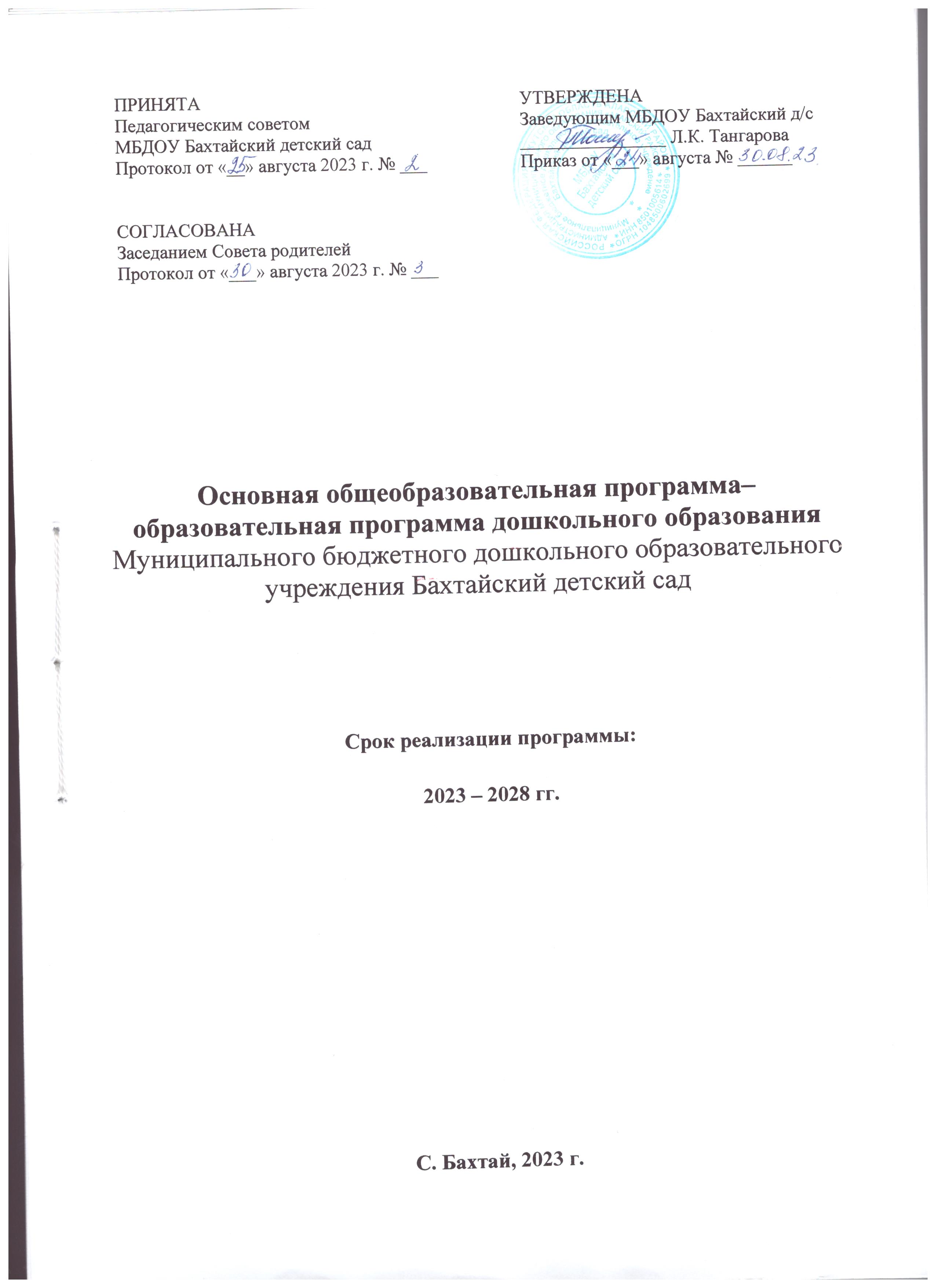 I. ЦЕЛЕВОЙ РАЗДЕЛПояснительная запискаОсновная образовательная программа дошкольного образования МБДОУ Бахтайский детский сад (далее– Программа) разработана в соответствии с федеральным государственным образовательным стандартом дошкольного образования(утвержден приказом Минобрнауки России от 17 октября 2013 г. № 1155, зарегистрировано в Минюсте России 14 ноября 2013 г., регистрационный № 30384; в редакции приказа Минпросвещения России от 8 ноября 2022 г. № 955, зарегистрировано в Минюсте России 6 февраля 2023 г., регистрационный № 72264) (далее – ФГОС ДО) и федеральной образовательной программой дошкольного образования (утверждена приказом Минпросвещения России от 25 ноября 2022 г. № 1028, зарегистрировано в Минюсте России 28 декабря 2022 г., регистрационный № 71847) (далее – ФОП ДО).Нормативно-правовой основой для разработки Программы являются следующие нормативно-правовыедокументы:Указ Президента Российской Федерации от 7 мая 2018 г. № 204 «О национальных целях и стратегических задачах развития Российской Федерации на период до 2024 года»;Указ Президента Российской Федерации от 21 июля 2020 г. № 474 «О национальных целях развития Российской Федерации на период до 2030 года»;Указ Президента Российской Федерации от 9 ноября 2022 г. № 809 «Об утверждении основ государственной политики по сохранению и укреплению традиционных российских духовно-нравственных ценностей»Федеральный закон от 29декабря 2012г.№273-ФЗ «Об образовании в Российской Федерации»;Федеральный закон от 31 июля 2020 г. № 304-ФЗ «О внесении изменений в Федеральный закон «Об образовании в Российской Федерации» по вопросам воспитания обучающихся»Федеральный закон от 24 сентября 2022 г. № 371-ФЗ «О внесении изменений в Федеральный закон «Об образовании в Российской Федерации» и статью 1 Федерального закона «Об обязательных требованиях в Российской Федерации»распоряжение Правительства Российской Федерации от 29 мая 2015 г. №   999-р «Об утверждении Стратегии развития воспитания в Российской Федерации на период до 2025 года»;федеральный государственный образовательный стандарт дошкольногообразования (утвержден приказом Минобрнауки России от 17 октября 2013 г. № 1155, зарегистрировано в Минюсте России 14 ноября 2013 г., регистрационный № 30384; в редакции приказа Минпросвещения России от 8 ноября 2022 г. № 955, зарегистрировано в Минюсте России 6 февраля 2023 г., регистрационный № 72264);федеральная образовательная программа дошкольного образования (утверждена приказом Минпросвещения России от 25 ноября 2022 г. № 1028, зарегистрировано в Минюсте России 28 декабря 2022 г., регистрационный № 71847);Порядок организации и осуществления образовательной деятельности по основным общеобразовательным программам – образовательным программам дошкольного образования (утверждена приказом Минпросвещения России от 31 июля 2020 года № 373, зарегистрировано в Минюсте России 31 августа 2020 г., регистрационный № 59599);Санитарные правила СП 2.4.3648-20 «Санитарно-эпидемиологические требования к организациям воспитания и обучения, отдыха и оздоровления детей и молодёжи (утверждены постановлением Главного государственного санитарного врача Российской Федерации от 28сентября 2020 г. № 28, зарегистрировано в Минюсте России 18 декабря 2020 г., регистрационный № 61573);Устав МБДОУ;Программа развития МБДОУ.Программа отвечает образовательному запросу социума, обеспечивает развитие личности детей дошкольного возраста в различных видах общения и деятельности с учетом их возрастных, индивидуальных, психологических и физиологических особенностей, в том числе достижение детьми дошкольного возраста уровня развития, необходимого и достаточного для успешного освоения ими образовательных программ начального общего образования, на основе индивидуального подхода к детям дошкольного возраста и специфичных для детей дошкольного возраста видов деятельности.Программа состоит из обязательной части и части, формируемой участниками образовательных отношений. Обе части являются взаимодополняющими и необходимыми с точки зрения реализации требований ФГОС ДО. Обязательная часть Программы соответствует ФОП ДО и обеспечивает: воспитание и развитие ребенка дошкольного возраста как гражданина РоссийскойФедерации, формирование основ его гражданской и культурной идентичности на доступном его возрасту содержании доступными средствами; создание единого ядра содержания дошкольного образования (далее–ДО),ориентированного на приобщение детей к духовно-нравственным и социокультурным ценностям российского народа, воспитание подрастающего поколения как знающего и уважающего историю и культуру своей семьи, большой и малой Родины;создание единого федерального образовательного пространства воспитания и обучения детей от рождения до поступления в начальную школу, обеспечивающего ребенку и егородителям (законным представителям), равные, качественные условия ДО, вне зависимости отместаи регионапроживания.В части, формируемой участниками образовательных отношений, представлены выбранные участниками образовательных отношений программы, направленные на развитие детей в образовательных областях, видах деятельности и культурных практиках (парциальные образовательные программы), отобранные с учетом приоритетных направлений, климатических особенностей, а также для обеспечения коррекции нарушенийразвития и ориентированные на потребность детей и их родителей:Объем обязательной части Программы составляет не менее 60% от ее общего объема; части, формируемой участниками образовательных отношений, не более 40%.Программа представляет собой учебно-методическую документацию, в составе которой:рабочая программа воспитания, режим и распорядок дня для всех возрастных групп ДОО,календарный план воспитательнойработы.В соответствии с требованиями ФГОС ДО в Программе содержится целевой, содержательный и организационный разделы.В целевом разделе Программы представлены цели, задачи, принципы и подходы к ее формированию; планируемые результаты освоения Программы вмладенческом, раннем, дошкольном возрастах, а также на этапе завершения освоения Программы; характеристики особенностей развития детей младенческого, раннего и дошкольного возрастов, подходы к педагогической диагностике планируемых результатов.Содержательный раздел Программы включает описание:задач и содержания образовательной деятельности по каждой из образовательных областей для всех возрастных групп обучающихся (социально-коммуникативное, познавательное, речевое, художественно-эстетическое, физическое развитие) в соответствии с федеральной программой и с учетом используемых методических пособий, обеспечивающих реализацию данного содержания. вариативных форм, способов, методов и средств реализации Федеральной программы с учетом возрастных и индивидуальных особенностей воспитанников, специфики их образовательных потребностей и интересов; особенностей образовательной деятельности разных видов и культурных практик;способов поддержки детской инициативы; особенностей взаимодействия педагогического коллектива с семьями обучающихся; образовательной деятельности по профессиональной коррекции нарушений развития детей.Содержательный раздел включает рабочую программу воспитания, которая раскрывает задачи и направления воспитательной работы, предусматривает приобщение детей к российским традиционным духовным ценностям, включая культурные ценности своей этнической группы, правилам и нормам поведения в российском обществе.Организационный раздел Программы включает описание:психолого-педагогических и кадровых условий реализации Программы; организации развивающей предметно-пространственной среды (далее – РППС); материально-техническое обеспечение Программы;обеспеченность методическими материалами и средствами обучения и воспитания.В разделе представлены режим и распорядок дня во всех возрастных группах, календарный план воспитательной работы.Цели и задачи ПрограммыУчитывая содержание пункта 1 статьи 64 Федерального закона «Об образовании в Российской Федерации» и  пункта 1 раздела 1 ФОП ДО, целями Программы являются разностороннее развитие детей дошкольного возраста с учетом их возрастных и индивидуальных особенностей, в том числе достижение детьми дошкольного возраста уровня развития, необходимого и достаточного для успешного освоения ими образовательных программ начального общего образования, на основе индивидуального подхода к детям дошкольного возраста и специфичных для детей дошкольного возраста видов деятельности на основе духовно-нравственных ценностей российского народа, исторических и национально-культурных традиций.К традиционным российским духовно-нравственным ценностям относятся, прежде всего, жизнь, достоинство, права и свободы человека, патриотизм, гражданственность, служение Отечеству и ответственность за его судьбу, высокие нравственные идеалы, крепкая семья, созидательный труд, приоритет духовного над материальным, гуманизм, милосердие, справедливость, коллективизм, взаимопомощь и взаимоуважение, историческая память и преемственность поколений, единство народов России.Программа, в соответствии с Федеральным законом «Об образовании в Российской Федерации», направлена на формирование общей культуры, развитие физических, интеллектуальных, нравственных, эстетических и личностных качеств, формирование предпосылок учебной деятельности, сохранение и укрепление здоровья детей дошкольного возраста.Цели Программы достигаются через решение следующих задач (п. 1.6. ФГОС ДО, п. 1.1.1 ФОП ДО):обеспечение единых для Российской Федерации содержания ДО и планируемых результатов освоения образовательной программы ДО;охрана и укрепление физического и психического здоровья детей, в том числе их эмоционального благополучия;приобщение детей (в соответствии с возрастными особенностями) к базовым ценностям российского народа – жизнь, достоинство, права и свободы человека, патриотизм, гражданственность, высокие нравственные идеалы, крепкая семья, созидательный труд, приоритет духовного над материальным, гуманизм, милосердие, справедливость, коллективизм, взаимопомощь и взаимоуважение, историческая память и преемственность поколений, единство народов России; создание условий для формирования ценностного отношения к окружающему миру, становления опыта действий и поступков на основе осмысления ценностей;обеспечение равных возможностей для полноценного развития каждого ребёнка в период дошкольного детства независимо от места жительства, пола, нации, языка, социального статуса, психофизиологических и других особенностей (в том числе ограниченных возможностей здоровья), с учетом разнообразия образовательных потребностей и индивидуальных возможностей;создание благоприятных условий развития детей в соответствии с их возрастными и индивидуальными особенностями и склонностями, развития способностей и творческого потенциала каждого ребёнка как субъекта отношений с самим собой, другими детьми, взрослыми и миром;объединение обучения и воспитания в целостный образовательный процесс на основе духовно-нравственных и социокультурных ценностей и принятых в обществе правил и норм поведения в интересах человека, семьи, общества;формирование общей культуры личности детей, в том числе ценностей здорового образа жизни, обеспечение развития физических, личностных, нравственных качеств и основ патриотизма, интеллектуальных и художественно-творческих способностей ребёнка, его инициативности, самостоятельности и ответственности, формирование предпосылок учебной деятельности;формирование социокультурной среды, соответствующей возрастным, индивидуальным, психологическим и физиологическим особенностям детей;обеспечение психолого-педагогической поддержки семьи и повышение компетентности родителей (законных представителей) в вопросах развития и образования, охраны и укрепления здоровья детей;обеспечение преемственности целей, задач и содержания дошкольного общего и начального общего образования;достижение детьми на этапе завершения ДО уровня развития, необходимого и достаточного для успешного освоения ими образовательных программ начального общего образования.Принципы и подходы к формированию ПрограммыФедеральная программа построена на следующих принципах, установленных ФГОСДО:полноценное проживание ребенком всех этапов детства (младенческого, раннего и дошкольного возраста), обогащение (амплификация) детского развития;построение образовательной деятельности на основе индивидуальных особенностей каждого ребенка, при котором сам ребенок становится активным в выборе содержания своегообразования, становится субъектом образования;содействие и сотрудничество детей и родителей (законных представителей), совершеннолетних членов семьи, принимающих участие в воспитании детей младенческого, раннего и дошкольного возрастов, а также педагогических работников (далее вместе – взрослые);признание ребёнка полноценным участником (субъектом) образовательных отношений;поддержка инициативы детей в различных видах деятельности;сотрудничество ДОО с семьей;приобщение детей к социокультурным нормам, традициям семьи, общества и государства;формирование познавательных интересов и познавательных действий ребенка в различных видах деятельности;возрастная адекватность дошкольного образования (соответствие условий, требований, методов возрасту и особенностям развития);учет этнокультурной ситуации развития детей.Основные подходы к формированию Программы.Программа:сформирована на основе требований ФГОС ДО и ФОП ДО, предъявляемых к структуре образовательной программы дошкольного образования;определяет содержание и организацию образовательной деятельности на уровне дошкольного образования;обеспечивает развитие личности детей дошкольного возраста в различных видах общения и деятельности с учетом их возрастных, индивидуальных, психологических и физиологических особенностей;сформирована как программа психолого-педагогической поддержки позитивной социализации и индивидуализации, развития личности детей дошкольного возраста и определяет комплекс основных характеристик дошкольного образования (базовые объем, содержание и планируемые результаты освоения Программы).Значимые для разработкии реализации Программы характеристикиОсновные участники реализации Программы: педагоги, обучающиеся, родители (законные представители).Социальными заказчиками реализации Программы как комплекса образовательных услуг выступают, в первую очередь, родители (законные представители) обучающихся, как гаранты реализации прав ребенка на уход, присмотр и оздоровление, воспитание и обучение.Особенности разработки Программы:условия, созданные в ДОО для реализации целей и задач Программы;социальный заказ родителей (законныхпредставителей);детский контингент;кадровый состав педагогических работников;культурно-образовательные особенности МБДОУ;климатические особенности;взаимодействиессоциумом.Отличительные особенности Программы:Направленность на развитие личности ребенкаПриоритет Программы — воспитание свободного, уверенного в себе человека, с активной жизненной позицией, стремящегося творчески подходить к решению различных жизненных ситуаций, имеющего свое мнение и умеющего отстаивать его.Патриотическая направленность ПрограммыВ Программе большое внимание уделяется воспитанию в детях патриотических чувств, любви к Родине, гордости за ее достижения, уверенности в том, что Россия — великаямногонациональная страна с героическим прошлым и счастливым будущим.Направленность на нравственное воспитание, поддержку традиционных ценностейвоспитание уважения к традиционным ценностям, таким как любовь к родителям, уважение к старшим, заботливое отношение к малышам, пожилым людям; формирование традиционных гендерных представлений;воспитание у детей стремления в своих поступках следовать положительному примеру.Нацеленность на дальнейшее образованиеПрограмма нацелена на развитие в детях познавательного интереса, стремления к получению знаний, положительной мотивации к дальнейшему обучению в школе, институте; понимание того, что всем людям необходимо получать образование. Формирование отношения к образованию как к одной из ведущих жизненных ценностей.Направленность на сохранение и укрепление здоровья детейодной из главных задач, которую ставит Программа перед воспитателями, является забота о сохранении и укреплении здоровья детей, формирование у них элементарных представлений о здоровом образе жизни, воспитание полезных привычек, в том числе привычки к здоровому питанию, потребности в двигательной активности.Направленность на учет индивидуальных особенностей ребенка.Программа направлена на обеспечение эмоционального благополучия каждого ребенка, что достигается за счет учета индивидуальных особенностей детей как в вопросах организации жизнедеятельности (приближение режима дня к индивидуальным особенностям ребенка и пр.), так и в формах и способах взаимодействия с ребенком (проявление уважения к его индивидуальности, чуткости к его эмоциональным состояниям, поддержка его чувства собственного достоинства и т. д.).Направленность на взаимодействие с семьями воспитанниковПрограмма подчеркивает ценность семьи как уникального института воспитания инеобходимость развития ответственных и плодотворных отношений с семьямивоспитанников.1.4. Планируемые результаты реализации ПрограммыВ соответствии с ФГОС ДО специфика дошкольного детства и системные особенности ДО делают неправомерными требования от ребенка дошкольного возраста конкретных образовательных достижений. Поэтому результаты освоения Программы представлены в виде целевых ориентиров ДО и представляют собой возрастные характеристики возможных достижений ребенка к завершению ДО.Реализация образовательных целей и задач Программы направлена на достижение целевых ориентиров ДО, которые описаны как основные характеристики развитияребенка.Основные характеристики развития ребенка представлены в виде перечисления возможных достижений воспитанников на разных возрастных этапах дошкольного детства.В соответствии с периодизацией психического развития ребенка согласно культурно-исторической психологии, дошкольное детство подразделяется на три возраста: младенческий (первое и второе полугодия жизни), ранний (от 1 года до 3 лет) и дошкольный возраст (от 3 до 7лет).Обозначенные в Программе возрастные ориентиры «к одному году», «к трем, четырем, пяти, шести годам» имеют условный характер, что предполагает широкий возрастнойдиапазон для достижения ребенком планируемых результатов. Это связано с неустойчивостью, гетерохронностью и индивидуальным темпом психического развития детей в дошкольном детстве, особенно при прохождении критических периодов. По этой причине ребенок может продемонстрировать обозначенные в планируемых результатах возрастные характеристики развития раньше или позже заданных возрастных ориентиров.Степень выраженности возрастных характеристик возможных достижений может различаться у детей одного возраста по причине высокой индивидуализации их психического развития и разных стартовых условий освоения образовательной программы. Обозначенные различия не должны быть констатированы как трудности ребенка в освоении основной образовательной программы Организации и не подразумевают его включения в соответствующую целевую группу.1.6.1. Планируемые результаты в раннем возрастеК трем годам:у ребенка развита крупная моторика, он активно использует освоенные ранее движения, начинает осваивать бег, прыжки, повторяет за взрослым простые имитационные упражнения, понимает указания взрослого, выполняет движения по зрительному и звуковому ориентирам;ребёнок демонстрирует элементарные культурно-гигиенические навыки, владеет простейшими навыками самообслуживания (одевание, раздевание, самостоятельно ест и тому подобное);ребёнок стремится к общению со взрослыми, реагирует на их настроение; ребёнок проявляет интерес к сверстникам; наблюдает за их действиями и подражает им; играет рядом;ребёнок понимает и выполняет простые поручения взрослого; ребёнок стремится проявлять самостоятельность в бытовом и игровом поведении;ребёнок способен направлять свои действия на достижение простой, самостоятельно поставленной цели; знает, с помощью каких средств и в какой последовательности продвигаться к цели;ребёнок владеет активной речью, использует в общении разные части речи, простые предложения из 4-х слов и более, включенные в общение; может обращаться с вопросами и просьбами;ребёнок проявляет интерес к стихам, сказкам, повторяет отдельные слова и фразы за взрослым;ребёнок рассматривает картинки, показывает и называет предметы, изображенные на них;ребёнок различает и называет основные цвета, формы предметов, ориентируется в основных пространственных и временных отношениях; ребёнок осуществляет поисковые и обследовательские действия; ребёнок знает основные особенности внешнего облика человека, его деятельности; свое имя, имена близких; демонстрирует первоначальные представления о населенном пункте, в котором живет (город, село и так далее);ребёнок имеет представления об объектах живой и неживой природы ближайшего окружения и их особенностях, проявляет положительное отношение и интерес к взаимодействию с природой, наблюдает за явлениями природы, старается не причинять вред живым объектам;ребёнок с удовольствием слушает музыку, подпевает, выполняет простые танцевальные движения;ребёнок эмоционально откликается на красоту природы и произведения искусства;ребёнок осваивает основы изобразительной деятельности (лепка, рисование) и конструирования: может выполнять уже довольно сложные постройки (гараж, дорогу к нему, забор) и играть с ними; рисует дорожки, дождик, шарики; лепит палочки, колечки, лепешки;ребёнок активно действует с окружающими его предметами, знает названия, свойства и назначение многих предметов, находящихся в его повседневном обиходе;ребёнок в играх отображает действия окружающих («готовит обед», «ухаживает за больным» и другое), воспроизводит не только их последовательность и взаимосвязь, но и социальные отношения (ласково обращается с куклой, делает ей замечания), заранее определяет цель («Я буду лечить куклу»).1.6.2. Планируемые результаты в дошкольном возрасте1.6.2.1.К четырем годам:ребенок демонстрирует положительное отношение к разнообразным физическим упражнениям, проявляет избирательный интерес к отдельным двигательным действиям (бросаниеиловля, ходьба, бег, прыжки) иподвижнымиграм;ребёнок проявляет элементы самостоятельности в двигательной деятельности, с интересом включается в подвижные игры, стремится к выполнению правил и основных ролей в игре, выполняет простейшие правила построения и перестроения, выполняет ритмические упражнения под музыку;ребёнок демонстрирует координацию движений при выполнении упражнений, сохраняет равновесие при ходьбе, беге, прыжках, способен реагировать на сигналы, переключаться с одного движения на другое, выполнять движения в общем для всех темпе;ребёнок владеет культурно-гигиеническими навыками: умывание, одевание и тому подобное, соблюдает требования гигиены, имеет первичные представления о факторах, положительно влияющих на здоровье;ребёнок проявляет доверие к миру, положительно оценивает себя, говорит о себе в первом лице;ребёнок откликается эмоционально на ярко выраженное состояние близких и сверстников по показу и побуждению взрослых; дружелюбно настроен в отношении других детей;ребёнок владеет элементарными нормами и правилами поведения, связанными с определенными разрешениями и запретами («можно», «нельзя»), демонстрирует стремление к положительным поступкам;ребёнок демонстрирует интерес к сверстникам в повседневном общении и бытовой деятельности, владеет элементарными средствами общения в процессе взаимодействия со сверстниками;ребёнок проявляет интерес к правилам безопасного поведения; осваивает безопасные способы обращения со знакомыми предметами ближайшего окружения;ребёнок охотно включается в совместную деятельность со взрослым, подражает его действиям, отвечает на вопросы взрослого и комментирует его действия в процессе совместной деятельности;ребёнок произносит правильно в словах все гласные и согласные звуки, кроме шипящих и сонорных, согласовывает слова в предложении в роде, числе и падеже, повторяет за педагогическим работником (далее - педагог) рассказы из 3-4 предложений, пересказывает знакомые литературные произведения, использует речевые формы вежливого общения;ребёнок понимает содержание литературных произведений и участвует в их драматизации, рассматривает иллюстрации в книгах, запоминает небольшие потешки, стихотворения, эмоционально откликается на них;ребёнок демонстрирует умения вступать в речевое общение со знакомыми взрослыми: понимает обращенную к нему речь, отвечает на вопросы, используя простые распространенные предложения; проявляет речевую активность в общении со сверстником;ребёнок совместно со взрослым пересказывает знакомые сказки, короткие стихи;ребёнок демонстрирует познавательную активность в деятельности, проявляет эмоции удивления в процессе познания, отражает в общении и совместной деятельности со взрослыми и сверстниками полученные представления о предметах и объектах ближайшего окружения, задает вопросы констатирующего и проблемного характера;ребёнок проявляет потребность в познавательном общении со взрослыми; демонстрирует стремление к наблюдению, сравнению, обследованию свойств и качеств предметов, к простейшему экспериментированию с предметами и материалами: проявляет элементарные представления о величине, форме и количестве предметов и умения сравнивать предметы по этим характеристикам; ребёнок проявляет интерес к миру, к себе и окружающим людям;ребёнок знает об объектах ближайшего окружения: о родном населенном пункте, его названии, достопримечательностях и традициях;ребёнок имеет представление о разнообразных объектах живой и неживой природы ближайшего окружения, выделяет их отличительные особенности и свойства, различает времена года и характерные для них явления природы, имеет представление о сезонных изменениях в жизни животных, растений и человека, интересуется природой, положительно относится ко всем живым существам, знает о правилах поведения в природе, заботится о животных и растениях, не причиняет им вред;ребёнок способен создавать простые образы в рисовании и аппликации, строить простую композицию с использованием нескольких цветов, создавать несложные формы из глины и теста, видоизменять их и украшать; использовать простые строительные детали для создания постройки с последующим её анализом;ребёнок с интересом вслушивается в музыку, запоминает и узнает знакомые произведения, проявляет эмоциональную отзывчивость, различает музыкальные ритмы, передает их в движении;ребёнок активно взаимодействует со сверстниками в игре, принимает на себя роль и действует от имени героя, строит ролевые высказывания, использует предметы-заместители, разворачивает несложный игровой сюжет из нескольких эпизодов;ребёнок в дидактических играх действует в рамках правил, в театрализованных играх разыгрывает отрывки из знакомых сказок, рассказов, передает интонацию и мимические движения.1.6.2.2.К пяти годам:ребёнок проявляет интерес к разнообразным физическим упражнениям, действиям с физкультурными пособиями, настойчивость для достижения результата, испытывает потребность в двигательной активности;ребёнок демонстрирует координацию, быстроту, силу, выносливость, гибкость, ловкость, развитие крупной и мелкой моторики, активно и с интересом выполняет основные движения, общеразвивающие упражнения и элементы спортивных упражнений, с желанием играет в подвижные игры, ориентируется в пространстве, переносит освоенные движения в самостоятельную деятельность;ребёнок стремится узнать о правилах здорового образа жизни, готов элементарно охарактеризовать свое самочувствие, привлечь внимание взрослого в случае недомогания;ребёнок стремится к самостоятельному осуществлению процессов личной гигиены, их правильной организации;ребёнок выполняет самостоятельно правила общения со взрослым, внимателен к его словам и мнению, стремится к познавательному, интеллектуальному общению со взрослыми: задает много вопросов поискового характера, стремится к одобряемым формам поведения, замечает ярко выраженное эмоциональное состояние окружающих людей, по примеру педагога проявляет сочувствие;ребёнок без напоминания взрослого здоровается и прощается, говорит «спасибо» и «пожалуйста»;ребёнок демонстрирует стремление к общению со сверстниками, по предложению педагога может договориться с детьми, стремится к самовыражению в деятельности, к признанию и уважению сверстников;ребёнок познает правила безопасного поведения и стремится их выполнять в повседневной жизни;ребёнок самостоятелен в самообслуживании;ребёнок проявляет познавательный интерес к труду взрослых, профессиям, технике; отражает эти представления в играх;ребёнок стремится к выполнению трудовых обязанностей, охотно включается в совместный труд со взрослыми или сверстниками;ребёнок инициативен в разговоре, использует разные типы реплик и простые формы объяснительной речи, речевые контакты становятся более длительными и активными;ребёнок большинство звуков произносит правильно, пользуется средствами эмоциональной и речевой выразительности;ребёнок самостоятельно пересказывает знакомые сказки, с небольшой помощью взрослого составляет описательные рассказы и загадки;ребёнок проявляет словотворчество, интерес к языку, с интересом слушает литературные тексты, воспроизводит текст;ребёнок способен рассказать о предмете, его назначении и особенностях, о том, как он был создан;ребёнок проявляет стремление к общению со сверстниками в процессе познавательной деятельности, осуществляет обмен информацией; охотно сотрудничает со взрослыми не только в совместной деятельности, но и в свободной самостоятельной; отличается высокой активностью и любознательностью;ребёнок активно познает и называет свойства и качества предметов, особенности объектов природы, обследовательские действия; объединяет предметы и объекты в видовые категории с указанием характерных признаков;ребёнок задает много вопросов поискового характера, включается в деятельность экспериментирования, использует исследовательские действия, предпринимает попытки сделать логические выводы;ребёнок с удовольствием рассказывает о себе, своих желаниях, достижениях, семье, семейном быте, традициях; активно участвует в мероприятиях и праздниках, готовящихся в группе, в ДОО, имеет представления о малой родине, названии населенного пункта, улицы, некоторых памятных местах;ребёнок имеет представление о разнообразных представителях живой природы родного края, их особенностях, свойствах объектов неживой природы, сезонных изменениях в жизни природы, явлениях природы, интересуется природой, экспериментирует, положительно относится ко всем живым существам, знает правила поведения в природе, стремится самостоятельно ухаживать за растениями и животными, беречь их;ребёнок владеет количественным и порядковым счетом в пределах пяти, умением непосредственно сравнивать предметы по форме и величине, различает части суток, знает их последовательность, понимает временную последовательность «вчера, сегодня, завтра», ориентируется от себя в движении; использует математические представления для познания окружающей действительности;ребёнок проявляет интерес к различным видам искусства, эмоционально откликается на отраженные в произведениях искусства действия, поступки, события;ребёнок проявляет себя в разных видах музыкальной, изобразительной, театрализованной деятельности, используя выразительные и изобразительные средства;ребёнок использует накопленный художественно-творческой опыт в самостоятельной деятельности, с желанием участвует в культурно-досуговой деятельности (праздниках, развлечениях и других видах культурно-досуговой деятельности);ребёнок создает изображения и постройки в соответствии с темой, используя разнообразные материалы, владеет техническими и изобразительными умениями;ребёнок называет роль до начала игры, обозначает новую роль по ходу игры, активно использует предметы-заместители, предлагает игровой замысел и проявляет инициативу в развитии сюжета, активно включается в ролевой диалог, проявляет творчество в создании игровой обстановки;ребёнок принимает игровую задачу в играх с правилами, проявляет интерес к результату, выигрышу; ведет негромкий диалог с игрушками, комментирует их «действия» в режиссерских играх.1.6.2.3  К шести годам:ребенок демонстрирует ярко выраженную потребность в двигательной активности, проявляет интерес к новым и знакомым физическим упражнениям, пешим прогулкам, показывает избирательность и инициативу при выполнении упражнений, имеет представления о некоторых видах спорта, туризме, как форме активного отдыха;ребёнок проявляет осознанность во время занятий физической культурой, демонстрирует выносливость, быстроту, силу, гибкость, ловкость, координацию, выполняет упражнения в заданном ритме и темпе, способен проявить творчество при составлении несложных комбинаций из знакомых упражнений;ребёнок проявляет доступный возрасту самоконтроль, способен привлечь внимание других детей и организовать знакомую подвижную игру;ребёнок проявляет духовно-нравственные качества и основы патриотизма в процессе ознакомления с видами спорта и достижениями российских спортсменов;ребёнок владеет основными способами укрепления здоровья (закаливание, утренняя гимнастика, соблюдение личной гигиены, безопасное поведение и другие); мотивирован на сбережение и укрепление собственного здоровья и здоровья окружающих;ребёнок настроен положительно по отношению к окружающим, охотно вступает в общение со взрослыми и сверстниками, проявляет сдержанность по отношению к незнакомым людям, при общении со взрослыми и сверстниками ориентируется на общепринятые нормы и правила культуры поведения, проявляет в поведении уважение и привязанность к родителям (законным представителям), демонстрирует уважение к педагогам, интересуется жизнью семьи и ДОО;ребёнок способен различать разные эмоциональные состояния взрослых и сверстников, учитывает их в своем поведении, откликается на просьбу помочь, в оценке поступков опирается на нравственные представления;ребёнок проявляет активность в стремлении к познанию разных видов труда и профессий, бережно относится к предметному миру как результату труда взрослых, стремится участвовать в труде взрослых, самостоятелен, инициативен в самообслуживании, участвует со сверстниками в разных видах повседневного и ручного труда;ребёнок владеет представлениями о безопасном поведении, соблюдает правила безопасного поведения в разных видах деятельности, демонстрирует умения правильно и безопасно пользоваться под присмотром взрослого бытовыми предметами и приборами, безопасного общения с незнакомыми животными, владеет основными правилами безопасного поведения на улице;ребёнок регулирует свою активность в деятельности, умеет соблюдать очередность и учитывать права других людей, проявляет инициативу в общении и деятельности, задает вопросы различной направленности, слушает и понимает взрослого, действует по правилу или образцу в разных видах деятельности, способен к произвольным действиям;ребёнок проявляет инициативу и самостоятельность в процессе придумывания загадок, сказок, рассказов, владеет первичными приемами аргументации и доказательства, демонстрирует богатый словарный запас, безошибочно пользуется обобщающими словами и понятиями, самостоятельно пересказывает рассказы и сказки, проявляет избирательное отношение к произведениям определенной тематики и жанра;ребёнок испытывает познавательный интерес к событиям, находящимся за рамками личного опыта, фантазирует, предлагает пути решения проблем, имеет представления о социальном, предметном и природном мире; ребёнок устанавливает закономерности причинно-следственного характера, приводит логические высказывания; проявляет любознательность;ребёнок использует математические знания, способы и средства для познания окружающего мира; способен к произвольным умственным действиям; логическим операциям анализа, сравнения, обобщения, систематизации, классификации и другим, оперируя предметами разными по величине, форме, количеству; владеет счетом, ориентировкой в пространстве и времени;ребёнок знает о цифровых средствах познания окружающей действительности, использует некоторые из них, придерживаясь правил безопасного обращения с ними;ребёнок проявляет познавательный интерес к населенному пункту, в котором живет, знает некоторые сведения о его достопримечательностях, событиях городской и сельской жизни; знает название своей страны, её государственные символы;ребёнок имеет представление о живой природе разных регионов России, может классифицировать объекты по разным признакам; имеет представление об особенностях и потребностях живого организма, изменениях в жизни природы в разные сезоны года, соблюдает правила поведения в природе, ухаживает за растениями и животными, бережно относится к ним;ребёнок проявляет интерес и (или) с желанием занимается музыкальной, изобразительной, театрализованной деятельностью; различает виды, жанры, формы в музыке, изобразительном и театральном искусстве; проявляет музыкальные и художественно-творческие способности;ребёнок принимает активное участие в праздничных программах и их подготовке; взаимодействует со всеми участниками культурно-досуговых мероприятий;ребёнок самостоятельно определяет замысел рисунка, аппликации, лепки, постройки, создает образы и композиционные изображения, интегрируя освоенные техники и средства выразительности, использует разнообразные материалы;ребёнок согласовывает свои интересы с интересами партнеров в игровой деятельности, умеет предложить и объяснить замысел игры, комбинировать сюжеты на основе разных событий, создавать игровые образы, управлять персонажами в режиссерской игре;ребёнок проявляет интерес к игровому экспериментированию, развивающим и познавательным играм, в играх с готовым содержанием и правилами действует в точном соответствии с игровой задачей и правилами.1.2.4. Планируемые результаты на этапе завершения освоения ПрограммыК концу дошкольного возраста:у ребенка сформированыосновные физические и нравственно-волевые качества;ребёнок владеет основными движениями и элементами спортивных игр, может контролировать свои движение и управлять ими;ребёнок соблюдает элементарные правила здорового образа жизни и личной гигиены;ребёнок результативно выполняет физические упражнения (общеразвивающие, основные движения, спортивные), участвует в туристских пеших прогулках, осваивает простейшие туристские навыки, ориентируется на местности;ребёнок проявляет элементы творчества в двигательной деятельности; ребёнок проявляет нравственно-волевые качества, самоконтроль и может осуществлять анализ своей двигательной деятельности;ребёнок проявляет духовно-нравственные качества и основы патриотизма в ходе занятий физической культурой и ознакомлением с достижениями российского спорта;ребёнок имеет начальные представления о правилах безопасного поведения в двигательной деятельности; о том, что такое здоровье, понимает, как поддержать, укрепить и сохранить его;ребёнок владеет навыками личной гигиены, может заботливо относиться к своему здоровью и здоровью окружающих, стремится оказать помощь и поддержку другим людям;ребёнок соблюдает элементарные социальные нормы и правила поведения в различных видах деятельности, взаимоотношениях со взрослыми и сверстниками;ребёнок владеет средствами общения и способами взаимодействия со взрослыми и сверстниками; способен понимать и учитывать интересы и чувства других; договариваться и дружить со сверстниками; старается разрешать возникающие конфликты конструктивными способами;ребёнок способен понимать свои переживания и причины их возникновения, регулировать свое поведение и осуществлять выбор социально одобряемых действий в конкретных ситуациях, обосновывать свои ценностные ориентации; ребёнок стремится сохранять позитивную самооценку;ребёнок проявляет положительное отношение к миру, разным видам труда, другим людям и самому себе;у ребёнка выражено стремление заниматься социально значимой деятельностью;ребёнок способен откликаться на эмоции близких людей, проявлять эмпатию (сочувствие, сопереживание, содействие);ребёнок способен к осуществлению социальной навигации как ориентации в социуме и соблюдению правил безопасности в реальном и цифровом взаимодействии;ребёнок способен решать адекватные возрасту интеллектуальные, творческие и личностные задачи; применять накопленный опыт для осуществления различных видов детской деятельности, принимать собственные решения и проявлять инициативу;ребёнок владеет речью как средством коммуникации, ведет диалог со взрослыми и сверстниками, использует формулы речевого этикета в соответствии с ситуацией общения, владеет коммуникативно-речевыми умениями;ребёнок знает и осмысленно воспринимает литературные произведения различных жанров, имеет предпочтения в жанрах литературы, проявляет интерес к книгам познавательного характера, определяет характеры персонажей, мотивы их поведения, оценивает поступки литературных героев;ребёнок обладает начальными знаниями о природном и социальном мире, в котором он живет: элементарными представлениями из области естествознания, математики, истории, искусства и спорта, информатики и инженерии и тому подобное; о себе, собственной принадлежности и принадлежности других людей к определенному полу; составе семьи, родственных отношениях и взаимосвязях, семейных традициях; об обществе, его национально-культурных ценностях; государстве и принадлежности к нему;ребёнок проявляет любознательность, активно задает вопросы взрослым и сверстникам; интересуется субъективно новым и неизвестным в окружающем мире; способен самостоятельно придумывать объяснения явлениям природы и поступкам людей; склонен наблюдать, экспериментировать; строить смысловую картину окружающей реальности, использует основные культурные способы деятельности;ребёнок имеет представление о жизни людей в России, имеет некоторые представления о важных исторических событиях Отечества; имеет представление о многообразии стран и народов мира;ребёнок способен применять в жизненных и игровых ситуациях знания о количестве, форме, величине предметов, пространстве и времени, умения считать, измерять, сравнивать, вычислять и тому подобное;ребёнок имеет разнообразные познавательные умения: определяет противоречия, формулирует задачу исследования, использует разные способы и средства проверки предположений: сравнение с эталонами, классификацию, систематизацию, некоторые цифровые средства и другое;ребёнок имеет представление о некоторых наиболее ярких представителях живой природы России и планеты, их отличительных признаках, среде обитания, потребностях живой природы, росте и развитии живых существ; свойствах неживой природы, сезонных изменениях в природе, наблюдает за погодой, живыми объектами, имеет сформированный познавательный интерес к природе, осознанно соблюдает правила поведения в природе, знает способы охраны природы, демонстрирует заботливое отношение к ней;ребёнок способен воспринимать и понимать произведения различных видов искусства, имеет предпочтения в области музыкальной, изобразительной, театрализованной деятельности;ребёнок выражает интерес к культурным традициям народа в процессе знакомства с различными видами и жанрами искусства; обладает начальными знаниями об искусстве;ребёнок владеет умениями, навыками и средствами художественной выразительности в различных видах деятельности и искусства; использует различные технические приемы в свободной художественной деятельности;ребёнок участвует в создании индивидуальных и коллективных творческих работ, тематических композиций к праздничным утренникам и развлечениям, художественных проектах;ребёнок самостоятельно выбирает технику и выразительные средства для наиболее точной передачи образа и своего замысла, способен создавать сложные объекты и композиции, преобразовывать и использовать с учётом игровой ситуации;ребёнок владеет разными формами и видами игры, различает условную и реальную ситуации, предлагает и объясняет замысел игры, комбинирует сюжеты на основе реальных, вымышленных событий, выполняет несколько ролей в одной игре, подбирает разные средства для создания игровых образов, согласовывает свои интересы с интересами партнеров по игре, управляет персонажами в режиссерской игре;ребёнок проявляет интерес к игровому экспериментированию с предметами, к развивающим и познавательным играм, в играх с готовым содержанием и правилами может объяснить содержание и правила игры другим детям, в совместной игре следит за точным выполнением правил всеми участниками;ребёнок способен планировать свои действия, направленные на достижение конкретной цели; демонстрирует сформированные предпосылки к учебной деятельности и элементы готовности к школьному обучению.Планируемые результаты освоения образовательной программыв виде целевых ориентиров(вариативная часть)Вариативная часть, формируемая участниками образовательного процесса представлена в образовательной программе приоритетными направлениями образовательной деятельности МБДОУ Бахтайский детский сад:физкультурно-оздоровительным, художественно-эстетическим   развитием воспитанников, а также формирование у старших дошкольников предпосылок учебной деятельности для обеспечения равных стартовых возможностей для обучения в школе. В соответствии с выделенными направлениями в образовательной программе представлены дополнительные образовательные услуги, которые составляет до 40% от общего объема реализации образовательной программы МБДОУ Бахтайский детский сад.На основе изучения социального заказа родителей в ДОУ организована работа по реализации образовательной деятельности с использованием парциальных программ по следующим направлениям: основы безопасности и жизнедеятельности дошкольников,  художественно-эстетическое и познавательное развитие. С детьми реализуется программа:-  на основе парциальной программы для дошкольных образовательных учреждений «Основы безопасности детей дошкольного возраста», Н.Авдеева, Н. Князева и Р. Стеркина, «Детство-Пресс», 2002	Цели и задачи, принципы и подходы к формированию парциальной программы «Основы безопасности детей дошкольного возраста», Н.Авдеева, Н. Князева и Р. Стеркина (вариативная часть)Цель программы — формирование у дошкольников основ культуры безопасности, определяющих возможность полноценного развития различных форм личностной активности детей, их самостоятельности, творчества во всех видах детской деятельности, способность самостоятельно и безопасно действовать в повседневной жизни (в быту, на природе, на улице и т. д.), неординарных и опасных ситуациях, находить ответы на актуальные вопросы собственной безопасности.Задачи программы:обеспечить овладение ребенком основными культурными способами безопасного осуществления различных видов деятельности, формирование умений, навыков, компетенций, необходимых для определения тактики безопасного поведения в различных ситуациях, развитие способности выбирать себе род занятий с учетом соблюдения норм безопасного поведения;способствовать формированию представлений о своем статусе, правах и обязанностях, семейных взаимоотношениях, некоторых источниках опасности, видах опасных ситуаций, причинах их возникновения в быту, социуме, природе, современной информационной среде;развивать мотивацию к безопасной деятельности, способность осуществлять саморегуляцию, оценивать свою деятельность с точки зрения ее безопасности для себя и окружающих, соответствия требованиям со стороны взрослых, первичным ценностным представлениям, элементарным общепринятым нормам;развивать воображение, прогностические способности, формировать умения предвидеть возникновение потенциально опасных ситуаций, их возможные последствия, различать игровую (виртуальную) и реальную ситуации;развивать коммуникативные способности, помощь в овладении конструктивными способами взаимодействия с детьми и взрослыми, навыки выбора тактики и стиля общения в зависимости от ситуации;формировать   умение применять освоенные знания и способы деятельности длярешения новых задач (проблем), преобразовывать способы решения задач (проблем) в соответствии с особенностями ситуации (выявлять источник опасности, определять категорию опасной ситуации, выбирать программу действий на основе освоенных ранее моделей поведения);развивать физические качества, двигательные умения, определяющие возможность выхода из опасных ситуаций;формировать начало психологической готовности к осуществлению безопасной жизнедеятельности.Принципы и подходы к формированию программы:принцип научности, обеспечивающий объективность предлагаемой вниманию детей информации; соответствие основным положениям культурологического, аксеологического, личностно ориентированного, системно-структурного, синергетического, полусубъектного и комплексного подходов;принцип сбалансированности, определяющий равнодолевое соотношение компонентов содержания, ориентированных на развитие когнитивной, эмоционально- чувственной и поведенческой сфер личности дошкольника;принцип комплексности, предполагающий наличие компонентов содержания, обеспечивающих становление субъективного отношения к вопросам личной безопасности, безопасности окружающих людей и природы; развитие мотивационно-потребностной, эмоционально-волевой и познавательной сфер личности; становление ценностно- смыслового, ответственного отношения к выбору и осуществлению безопасного поведения; формирование сознания безопасной жизнедеятельности;принцип событийности, определяющий возможности содержания как основы созидательного, взаиморазвивающего общения детей и взрослых;принцип концентричности содержания, определяющий постановку различных задач при изучении одних и тех же разделов программы в разные возрастные периоды;принцип ориентация на ценностные отношения к социально-культурным ценностям и ценностным основам жизни — добру, истине, красоте;принцип природосообразности предполагает, что выбор форм и методов воспитания, обучения и развития детей должен определяться «естественными основаниями»;принцип построение образовательного процесса на диагностической основе.Особенности развития детей дошкольного возраста по выбранному направлениюСреди личностных и психологических новообразований можно выделить:умения выделять существенное в явлениях окружающей действительности, сравнивать их, видеть сходное и отличное, рассуждать, находить причины, делать выводы формируются в старшем дошкольном возрасте. Это позволяет систематизировать накопленные знания и опыт, формировать начала компетенций безопасного поведения;самостоятельный познавательный интерес, наблюдательность, любознательность определяют то, что дети с удовольствием воспринимают любую новую информацию, замечают детали. В старшем дошкольном возрасте у них интенсивно развиваются восприятие, память, мышление. Они в состоянии слушать, рассматривать, запоминать, обдумывать не только то, что само по себе интересно, но и то, что нужно понять;с развитием самосознания расширяется регулятивная функция, проявляющаяся в формировании произвольного поведения. Влияние на него оказывает самооценка, которая формируется при оценке других людей и героев литературных произведений. Но по мере усвоения морально-этических норм и правил поведения развивается способность оценивать и свои собственные поступки, их последствия, предвидеть результаты своей деятельности, подчинять свои действия мотивам;появляется потребность поступать в соответствии с установленными правилами и этическими нормами. Дети стремятся их выполнить.  Поэтому особенно важно, чтобытребования были адекватны возможностям ребенка;мотивационно-потребностную сферу дошкольника характеризует смена приоритетов разных групп мотивов: 1) связанных с интересом к деятельности и отношениям взрослых; 2) игровых; 3) установления и сохранения положительных взаимоотношений со взрослыми и другими детьми; 4) самолюбия, самоутверждения; 5) познавательных; 6) соревновательных;7) мотивов достижения; 8) нравственных; 9) общественных;умение применять освоенные знания и способы деятельности для решения новых задач (проблем) формируется к концу дошкольного детства. По мере расширения контактов с миром предметов и явлений дети осознают их качества, назначение, ценность, потенциальную угрозу.Таким образом, можно сказать, что до старшего дошкольного возраста происходит накопление представлений, навыков, опыта безопасной деятельности, дети открыты новому опыту, восприимчивы к воздействиям, позволяющим формировать культуру безопасности. В старшей группе организуется осмысление и применение в различных ситуациях знаний, умений, формирование компетенций безопасного поведения.Планируемые результаты освоения программы «Формирование культуры безопасности у детей от 3 до 8 лет»Педагогическая диагностика освоения программы «Формирование культуры безопасности у детей от 3 до 8 лет»Исходя из специфики задач формирования культуры безопасности и проявлений ее сформированности, основным методом оценки результатов образовательного процесса является педагогическое наблюдение.Оно носит созерцательный, пассивный характер, не влияет на изучаемые процессы, не изменяет условий, в которых они протекают, и отличается от бытового наблюдения конкретностью объекта наблюдения, наличием специальных приемов регистрации наблюдаемых явлений и фактов.В зависимости от задач наблюдения оно может быть организовано в естественных и смоделированных взрослыми ситуациях, его проведение дополняется беседой, анализом продуктов детской деятельности; проективными методами (включением в проблемные ситуации, обсуждение текстов); игровыми заданиями.В ходе диагностических мероприятий педагог применяет технологию «встроенного мониторинга». Речь идет об организации педагогического наблюдения непосредственно в ходе совместной со взрослым или самостоятельной детской деятельности, то есть без проведения специальных диагностических мероприятий.Оценочный материал (педагогическая диагностика) по данному направлению:«Основы безопасности детей дошкольного возраста» Авдеева Н.Н., Князева О.Л., Стёркина Р.Б — СПб.: ООО «ИЗДАТЕЛЬСТВО «ДЕТСТВО-ПРЕСС», 2002. Педагоги используют таблицы педагогической диагностики с показателями, выводами по всем возрастным группам.Педагогическая диагностика достижения планируемых результатовПедагогическая диагностика достижений планируемых результатов направлена на изучение деятельностных умений ребёнка, его интересов, предпочтений, склонностей, личностных особенностей, способов взаимодействия со взрослыми и сверстниками. Она позволяет выявлять особенности и динамику развития ребёнка, составлять на основе полученных данных индивидуальные образовательные маршруты освоения образовательной программы, своевременно вносить изменения в планирование, содержание и организацию образовательной деятельности.Педагогическая диагностика является основой для целенаправленной деятельности педагога, начальными завершающим этапом проектирования образовательного процесса в дошкольной группе. Ее функция заключается в обеспечении эффективной обратной связи, позволяющей осуществлять управление образовательным процессом.Цели педагогической диагностики, а также особенности её проведения определяются требованиями ФГОС ДО. При реализации Программы может проводиться оценка индивидуального развития детей, которая осуществляется педагогом в рамках педагогической диагностики. Вопрос о её проведении для получения информации о динамике возрастного развития ребёнка и успешности освоения им Программы, формах организации и методах решается непосредственно ДОО.Специфика педагогической диагностики достижения планируемых образовательных результатов обусловленаследующими требованиями ФГОС ДО:планируемые результаты освоения Программы заданы как целевые ориентиры дошкольного образования и представляют собой социально-нормативные возрастные характеристики возможных достижений ребенка на разныхэтапахдошкольного детства;целевые ориентиры не подлежат непосредственной оценке, в том числе и в виде педагогической диагностики (мониторинга), и не являются основанием для их формального сравнения с реальными достижениями детей и основой объективной оценки соответствия установленным требованиям образовательной деятельности и подготовки детей;освоение Программы не сопровождается проведением промежуточных аттестаций и итоговой аттестации обучающихся.Педагогическая диагностика направлена на оценку индивидуального развития детей дошкольного возраста, на основе которой определяется эффективность педагогических действий и осуществляется их дальнейшее планирование. Результаты педагогической диагностики (мониторинга) используются исключительно длярешенияследующихобразовательныхзадач:Индивидуализации образования (в том числе поддержки ребенка, построения его образовательной траектории или профессиональной коррекции особенностей его развития);Оптимизации работы с группой детей.Основная задача диагностики – получение информации об индивидуальных особенностях развития ребенка. На основании этой информации разрабатываются рекомендации для воспитателей и родителей (законныхпредставителей) по организации образовательной деятельности, планированию индивидуальной образовательной деятельности. Педагогическая диагностика проводится в начале и в конце учебного года. Сравнение результатов стартовой и финальной диагностики позволяет выявить индивидуальную динамику развития ребенка.Педагогическая диагностика индивидуального развития детей проводится в произвольной форме на основе мало формализованных диагностических методов: наблюдения, свободных бесед с детьми, анализа продуктов детской деятельности (рисунков, работ по лепке, аппликации, построек, поделок и др.), специальных диагностических ситуаций. При необходимости используются специальные методики диагностики физического, коммуникативного, познавательного, речевого, художественно-эстетического развития.Ведущим методом педагогической диагностики является наблюдение. Осуществляя педагогическую диагностику, педагог наблюдает за поведением ребенка в естественных условиях, в разных видах деятельности, специфичных для детей раннего и дошкольного возраста. Ориентирами для наблюдения являются возрастные характеристики развития ребенка. Они выступают как обобщенные показатели возможных достижений детей на разных этапах дошкольного детства в соответствующих образовательных областях. Педагог может установить соответствие общих планируемых результатов с результатами достижений ребенка в каждой образовательной области.В процессе наблюдения педагог обращает внимание на частоту проявления каждого показателя, самостоятельность и инициативность ребенка в деятельности. Частота проявления указывает на периодичность и степень устойчивости показателя. Самостоятельность выполнения действия позволяет определить зону актуального и ближайшего развития ребенка. Инициативность свидетельствует о проявлении субъектности ребенка в деятельностии взаимодействии.Результаты наблюдения фиксируются, способ и форму их регистрации педагог выбираетсамостоятельно. Оптимальной формой фиксации результатов наблюдения является карта развитияребенка. Педагог может составить ее самостоятельно, отразив показатели возрастного развития ребенка, критерии их оценки. Фиксация данных наблюдения позволят педагогу отследить, выявить и проанализировать динамику в развитии ребенка на определенном возрастном этапе, а также скорректировать образовательную деятельность с учетом индивидуальных особенностей развития ребенка и его потребностей.Результаты наблюдения могут быть дополнены беседами с детьми в свободной форме,которые позволяют выявить причины поступков, наличие интереса к определенному виду деятельности, уточнить знания о предметах и явлениях окружающей действительности и др.Анализ продуктов детской деятельности может осуществляться на основе изучения материалов портфолио ребенка (рисунков, работ по аппликации, фотографий работ по лепке, построек, поделок и др.). Полученные в процессе анализа качественные характеристики существенно дополнят результаты наблюдения за продуктивной деятельностью детей (изобразительной, конструктивной, музыкальной и др.).Педагогическая диагностика завершается анализом полученных данных, на основе которых педагог выстраивает взаимодействие с детьми, организует предметно-развивающую среду, мотивирующую активную творческую деятельность воспитанников, составляет индивидуальные образовательные маршруты освоения образовательной Программы, осознанно и целенаправленно проектирует образовательный процесс.При необходимости используется психологическая диагностика развития детей (выявление иизучение индивидуально-психологических особенностей детей, причин возникновения трудностей в освоении образовательной программы), которую проводят квалифицированные специалисты (педагоги-психологи, психологи). Участие ребенка в психологической диагностике допускается только с согласия его родителей (законных представителей). Результаты психологической диагностики могут использоваться для решения задач психологического сопровождения и оказания адресной психологической помощи.	Педагогическая диагностика проводится с периодичностью:В группах дошкольного возраста (сколько раз в год, в какие временные периоды),В группах раннего возраста (сколько раз в год, в какие временные (критические) периоды).в группах младенческого возраста (сколько раз в год, в какие временные (критические) периоды)Для проведения индивидуальной педагогической диагностики на разных этапах освоения программы используются использовать следующие диагностические пособия:СОДЕРЖАТЕЛЬНЫЙ РАЗДЕЛЗадачи и содержание образования по образовательным областямВ каждой образовательной области сформулированы задачи, содержание образовательнойдеятельности, предусмотренное для освоения в каждой возрастной группе детей в возрасте от двух месяцев до восьми лет, а также результаты, которые могут быть достигнуты детьми при целенаправленной систематической работе с ними.Определение задач и содержания образования базируется на следующих принципах:принцип учёта ведущей деятельности: Программа реализуется в контексте всех перечисленных в ФГОС ДО видов детской деятельности, с акцентом на ведущую деятельность для каждого возрастного периода–от непосредственного эмоционального общения со взрослым до предметной (предметно -манипулятивной) и игровой деятельности;принцип учета возрастных ииндивидуальных особенностей детей: Программа учитывает возрастные характеристики развития ребенка на разных этапах дошкольного возраста, предусматривает возможность и механизмы разработки индивидуальных траекторий развития и образования детей с особыми возможностями, способностями, потребностями и интересами;принцип амплификации детского развития как направленного процесса обогащения и развертывания содержания видов детской деятельности, а также общения детей с взрослыми и сверстниками, соответствующего возрастным задачам дошкольного возраста;принцип единства обучения и воспитания: как интеграция двух сторон процесса образования, направленная на развитие личности ребенка и обусловленная общим подходом котбору содержания и организации воспитания и обучения через обогащение содержания и формдетской деятельности;принцип преемственности образовательной работы на разных возрастных этапах дошкольного детства и при переходе на уровень начального общего образования: Программа реализует данный принцип при построении содержания обучения и воспитания относительно уровня начального школьного образования, а также при построении единого пространства развития ребенка образовательной организации и семьи;принцип сотрудничества с семьей: реализация Программы предусматривает оказание психолого-педагогической, методической помощи и поддержки родителям (законным представителям) детей раннего и дошкольного возраста, построение продуктивного взаимодействия с родителями (законными представителями) с целью создания единого/общего пространства развития ребенка;принцип     здоровьесбережения: при организации образовательной деятельности не допускается использование педагогических технологий, которые могут нанести вред физическому и (или) психическому здоровью воспитанников, их психоэмоциональному благополучию.2.1.1. Социально-коммуникативное развитиеОт 3 лет до 4 лет.В области социально-коммуникативного развития основными задачами образовательной деятельности являются:в сфере социальных отношений:развивать эмоциональную отзывчивость, способность откликаться на ярко выраженные эмоции сверстников и взрослых, различать и понимать отдельные эмоциональные проявления, учить правильно их называть;обогащать представления детей о действиях, в которых проявляются доброе отношение и забота о членах семьи, близком окружении;поддерживать в установлении положительных контактов между детьми, основанных на общих интересах к действиям с игрушками, предметами и взаимной симпатии;оказывать помощь в освоении способов взаимодействия со сверстниками в игре, в повседневном общении и бытовой деятельности;приучать детей к выполнению элементарных правил культуры поведения вДОО;в области формирования основ гражданственности и патриотизма: обогащать представления детей о малой родине и поддерживать их отраженияв различных видах деятельности;в сфере трудового воспитания:развивать интерес к труду взрослых в ДОО и в семье, формировать представления о конкретных видах хозяйственно-бытового труда, направленных на заботу о детях (мытье посуды, уборка помещений группы и участка и прочее) и трудовые навыки;воспитывать бережное отношение к предметам и игрушкам как результатам труда взрослых;приобщать детей к самообслуживанию (одевание, раздевание, умывание), развивать самостоятельность, уверенность, положительную самооценку;в области формирования основ безопасного поведения: развивать интерес к правилам безопасного поведения;обогащать представления о правилах безопасного поведения в быту, безопасного использования бытовых предметов и гаджетов, исключая практическое использование электронных средств обучения.Содержание образовательной деятельности.В сфере социальных отношений.Педагог создает условия для формирования у детей образа Я: закрепляет умение называть свое имя и возраст, говорить о себе в первом лице; проговаривает с детьми характеристики, отличающие их друг от друга (внешность, предпочтения в деятельности, личные достижения).Педагоги способствуют различению детьми основных эмоций (радость, печаль, грусть, гнев, страх, удивление) и пониманию ярко выраженных эмоциональных состояний. При общении с детьми педагог интересуется настроением детей, предоставляет возможность рассказать о своих переживаниях, демонстрирует разнообразные способы эмпатийного поведения (поддержать, пожалеть, обнадежить, отвлечь и порадовать). При чтении художественной литературы педагог обращает внимание на проявления, характеризующие настроения, эмоции и чувства героев, комментирует их отношения и поведение, поощряет подражание детей позитивному опыту персонажей художественных произведений и мультипликации.Педагог обогащает представления детей о действиях и поступках людей, в которых проявляются доброе отношение и забота о членах семьи, близком окружении, о животных, растениях; знакомит с произведениями, отражающими отношения между членами семьи.Педагог создает в группе положительный эмоциональный фон для объединения детей, проводит игры и упражнения в кругу, где дети видят и слышат друг друга. Педагог поощряет позитивный опыт взаимодействия детей, создает условия для совместных игр, демонстрирует позитивный настрой и удовольствие, которое можно испытывать от общения и совместной игры. Помогает детям обращаться друг к другу, распознавать проявление основных эмоций и реагировать на них. Способствует освоению детьми простых способов общения и взаимодействия: обращаться к детям по именам, договариваться о совместных действиях, вступать в парное общение (спокойно играть рядом, обмениваться игрушками, объединяться в парной игре, вместе рассматривать картинки, наблюдать и прочее). В совместных игровых и бытовых действиях педагог демонстрирует готовность действовать согласованно, создает условия для возникновения между детьми договоренности.Знакомит детей с элементарными правилами культуры поведения, упражняет в их выполнении (здороваться, прощаться, благодарить), демонстрирует одобрение при самостоятельном выполнении детьми правил поведения.В области формирования основ гражданственности и патриотизма.Педагог обогащает представления детей о малой родине: регулярно напоминает название населенного пункта, в котором они живут; знакомит с близлежащим окружением ДОО (зданиями, природными объектами), доступными для рассматривания с территории. Обсуждает с детьми их любимые места времяпрепровождения в населенном пункте. Демонстрирует эмоциональную отзывчивость на красоту родного края, восхищается природными явлениями.Поддерживает отражение детьми своих впечатлений о малой родине в различных видах деятельности (рассказывает, изображает, воплощает образы в играх, разворачивает сюжет и так далее).В сфере трудового воспитания.Педагог формирует первоначальные представления о том, что предметы делаются людьми, например, демонстрирует процессы изготовления атрибутов для игр. В процессе взаимодействия с детьми выделяет особенности строения предметов и знакомит с назначением их частей (например: ручка на входной двери нужна для того, чтобы удобнее было открыть дверь и прочее). Знакомит детей с основными свойствами и качествами материалов, из которых изготовлены предметы, знакомые ребёнку (картон, бумага, дерево, ткань), создает игровые ситуации, вызывающие необходимость в создании предметов из разных материалов, использует дидактические игры с предметами и картинками на группировку по схожим признакам, моделирует ситуации для активизации желания детей включиться в выполнение простейших действий бытового труда.Педагог формирует первоначальные представления о хозяйственно-бытовом труде взрослых дома и в группе ДОО, поощряет желание детей соблюдать порядок при раздевании на дневной сон (аккуратное складывание одежды), уборке рабочего места после продуктивных видов деятельности (лепки, рисования, аппликации) и тому подобное. Использует приемы одобрения и поощрения ребёнка при правильном выполнении элементарных трудовых действий (убирает за собой посуду на раздаточный стол, убирает рабочее место после занятий, собирает игрушки, помогает раздать наглядный материал на занятие и тому подобное).Педагог поддерживает стремления ребёнка самостоятельно выполнять отдельные действия самообслуживания: одевание на прогулку, умывание после сна или перед приемом пищи, элементарный уход за собой (расчесывание волос, поддержание опрятности одежды, пользование носовым платком и тому подобное). Педагог создает условия для приучения детей к соблюдению порядка, используя приемы напоминания, упражнения, личного примера, поощрения и одобрения при самостоятельном и правильном выполнении действий по самообслуживанию.Педагог организует специальные игры и упражнения для развития мелкой моторики рук детей с целью повышения качества выполнения действий по самообслуживанию.В области формирования основ безопасного поведения.Педагог поддерживает интерес детей к бытовым предметам, объясняет их назначение и правила использования, доброжелательно и корректно обращает внимание, что несоблюдение правил использования бытовых предметов позволяет создать ситуации, небезопасные для здоровья.Педагог использует игровые ситуации, создавая условия для демонстрации и формирования умений ребёнка пользоваться простыми бытовыми приборами, обсуждает с детьми какими предметами быта детям можно пользоваться только вместе со взрослыми: ножи, иголки, ножницы, лекарства, спички и так далее.Педагог обсуждает с детьми правила безопасного поведения в группе, рассказывает, почему игрушки нужно убирать на свои места, демонстрирует детям, как безопасно вести себя за столом, во время одевания на прогулку, во время совместных игр.Педагог рассказывает детям о том, как себя вести на площадке ДОО, игровой площадке рядом с домом. Обращает внимание детей на необходимость оповещать взрослых (педагога, родителей (законных представителей)), если ребёнок хочет покинуть игровую площадку, уйти с участка ДОО. Обсуждает вместе с детьми их действия, дает возможность ребёнку рассказать о своем опыте, как себя вести безопасно: рядом с бездомными животными (не нужно подходить близко, пугать животных), рядом с незнакомыми растениями (без разрешения взрослых не пробовать незнакомые ягоды, листья растений, если у ребёнка появляется желание их попробовать, обязательно сначала спросить у взрослого, можно ли их есть).Педагог поддерживает интерес детей к вопросам безопасного поведения, поощряет вопросы детей дошкольного возраста, с готовностью на них отвечает, привлекая к обсуждению всех детей. Использует приемы упражнения, напоминания, личного примера для закрепления формируемых представлений.От 4 лет до 5 лет.В области социально-коммуникативного развития основными задачами образовательной деятельности являются:в сфере социальных отношений:формировать положительную самооценку, уверенность в своих силах, стремление к самостоятельности;развивать эмоциональную отзывчивость к взрослым и детям, слабым и нуждающимся в помощи, воспитывать сопереживание героям литературных и анимационных произведений, доброе отношение к животным и растениям;развивать позитивное отношение и чувство принадлежности детей к семье, уважение к родителям (законным представителям), педагогам и окружающим людям;воспитывать доброжелательное отношение ко взрослым и детям;воспитывать культуру общения со взрослыми и сверстниками, желание выполнять правила поведения, быть вежливыми в общении со взрослыми и сверстниками;развивать стремление к совместным играм, взаимодействию в паре или небольшой подгруппе, к взаимодействию в практической деятельности;в области формирования основ гражданственности и патриотизма: воспитывать уважительное отношение к Родине, символам страны, памятнымдатам;воспитывать гордость за достижения страны в области спорта, науки, искусства и других областях;развивать интерес детей к основным достопримечательностями населенного пункта, в котором они живут.в сфере трудового воспитания:формировать представления об отдельных профессиях взрослых на основе ознакомления с конкретными видами труда;воспитывать уважение и благодарность взрослым за их труд, заботу о детях; вовлекать в простейшие процессы хозяйственно-бытового труда; развивать самостоятельность и уверенность в самообслуживании, желании включаться в повседневные трудовые дела в ДОО и семье;в области формирования основ безопасного поведения:обогащать представления детей об основных источниках и видах опасности в быту, на улице, в природе, в общении с незнакомыми людьми;знакомить детей с простейшими способами безопасного поведения в опасных ситуациях;формировать представления о правилах безопасного дорожного движения в качестве пешехода и пассажира транспортного средства.формировать представления о правилах безопасного использования электронных гаджетов, в том числе мобильных устройств, планшетов и прочее, исключая практическое использование электронных средств обучения.Содержание образовательной деятельности.В сфере социальных отношений.Педагог обогащает представления детей об их развитии, проговаривает и фиксирует внимание на разнообразных возрастных изменениях (когда я был маленький, когда я буду взрослым). Способствует освоению детьми традиционных представлений о половых и гендерных различиях, семейных ролях и отношениях.Формирует положительную самооценку, уверенность в своих силах, отмечает позитивные изменения в развитии и поведении детей, бережно и тактично помогает ребёнку обнаружить свои ошибки и найти адекватный способ их устранения.Педагог способствует распознаванию и пониманию детьми эмоциональных состояний, их разнообразных проявлений, связи эмоций и поступков людей. Создает ситуации получения детьми опыта проявления сочувствия и содействия (эмпатийного поведения) в ответ на эмоциональное состояние сверстников и взрослых, воспитывает чувствительность и внимательность к затруднениям и переживаниям окружающих. При чтении художественной литературы, просмотре фрагментов анимационных фильмов педагог обращает внимание на разнообразие эмоциональных проявлений героев, комментирует и обсуждает с детьми обусловившие их причины.Педагог развивает позитивное отношение и чувство принадлежности детей к семье, уважение к родителям (законным представителям): обогащает представление о структуре и составе семьи, родственных отношениях; семейных событиях, делах.Обеспечивает включенность детей в детское сообщество, умение согласовывать взаимоотношения со сверстниками. Побуждает детей наблюдать за поведением сверстников, развивает чувствительность к поступкам сверстников, интерес к их действиям. Способствует освоению детьми вербальных и невербальных средств и способов обращения к сверстникам, привлечения внимания и демонстрации своего расположения. Поддерживает детей в ситуации, когда им трудно выразить собственные потребности и при урегулировании конфликтов между сверстниками, демонстрирует культурные формы общения. Поощряет инициативу и самостоятельный выбор детьми занятий и партнеров, обогащает умение договариваться, поддерживает совместные дела детей в небольших группах (3-4 человека). Обеспечивает развитие личностного отношения ребёнка к соблюдению или нарушению моральных норм при взаимодействии со сверстником.Создает условия для развития детско-взрослого сообщества. Способствует освоению правил и форм проявления вежливости, уважения к старшим: напоминает и демонстрирует различные формы приветствия, прощания, выражения благодарности и просьбы. Знакомит детей с правилами поведения в общественных местах.Развивает позитивное отношение к ДОО: знакомит с педагогическими и иными работниками ДОО, с доступными для восприятия детьми правилами жизнедеятельности в ДОО; её традициями; воспитывает бережное отношение к пространству и оборудованию ДОО. Обращает внимание детей на изменение и украшение её помещений и территории, поддерживает инициативу детей и совместно планирует презентацию продуктов деятельности (рисунков, поделок) в пространстве группы и прилегающих к ней помещениях.В области формирования основ гражданственности и патриотизма.Воспитывает уважительное отношение к нашей Родине – России. Продолжает знакомить с государственной символикой Российской Федерации: Российский флаг и герб России; воспитывает уважительное отношение к символам страны.Обогащает представления детей о государственных праздниках: День защитника Отечества, День Победы. Знакомит детей с содержанием праздника, с памятными местами в населенном пункте, котором живет, посвященными празднику.Педагог обогащает представления детей о малой родине: знакомит с основными достопримечательностями населенного пункта, развивает интерес детей к их посещению с родителями (законными представителями); знакомит с названиями улиц, на которых живут дети. Поддерживает эмоциональную отзывчивость детей на красоту родного края. Создает условия для отражения детьми впечатлений о малой родине в различных видах деятельности (рассказывает, изображает, воплощает образы в играх, разворачивает сюжет и так далее).Поддерживает интерес к народной культуре страны (традициям, устному народному творчеству, народной музыке, танцам, играм, игрушкам).В сфере трудового воспитания.Педагог знакомит детей с содержанием и структурой процессов хозяйственно-бытового труда взрослых, обогащает их представления, организуя специальные образовательные ситуации с моделированием конкретных трудовых процессов взрослых, работающих в ДОО (как музыкальный руководитель готовится к занятиям с детьми, как электрик меняет электрические лампочки в групповой комнате, повар делает салат на обед). Беседует с детьми, обращает внимание на целостность трудового процесса, направленного на продуктивный результат, вызывает у детей добрые и уважительные чувства к взрослым, которые заботятся о жизнедеятельности детей в ДОО.Педагог поддерживает инициативу детей узнать и рассказать о трудовой деятельности взрослых, поощряет коммуникативную активность ребёнка, связанную с желанием рассказать о профессии мамы или папы, описать их трудовые действия, рассказать о результатах их труда.Педагог расширяет представление детей о предметах как результате труда взрослых, о многообразии предметного мира материалов (металл, стекло, бумага, картон, кожа и тому подобное), знакомит детей с ключевыми характеристиками материалов, организуя экспериментирование способствует обогащению представлений детей об отличительных признаках материалов для создания продуктов труда (прочный (ломкий) материал, промокаемый (водоотталкивающий) материал, мягкий (твердый) материал и тому подобное).Педагог рассказывает детям о бытовой технике, помогающей взрослым организовать бытовой труд дома: стиральная и посудомоечная машины, пылесос, мультиварка, миксер, мясорубка; беседует с детьми о назначении бытовой техники, формирует представление о её назначении для ускорения и облегчения процессов бытового труда.Педагог создает условия для позитивного включения детей в процессы самообслуживания в режимных моментах группы, поощряет желание детей проявлять самостоятельность и инициативность, используя приемы поощрения и одобрения правильных действий детей, результатов процесса самообслуживания.Одобряет действия детей, направленные на оказание взаимопомощи (помочь доделать поделку, помочь одеться, помочь убрать со стола и тому подобное).В процессе самообслуживания обращает внимание детей на необходимость бережного отношения к вещам: аккуратное складывание одежды, возвращение игрушек на место после игры и тому подобное. В процессе самообслуживания педагог напоминает детям о важности соблюдения очередности действий в трудовом процессе для достижения качественного результата, демонстрирует детям приемы самоконтроля для оценки результата, поощряет действия детей, направленные на применение способов самоконтроля в процессе выполнения действий.В области формирования основ безопасности поведения.Педагог способствует обогащению представлений детей об основных правилах безопасного поведения в быту, в природе, на улице, в реальном общении с незнакомыми людьми и в телефонных разговорах с ними.Создает условия для расширения и углубления интереса детей к бытовым приборам и предметам быта, обсуждает вместе с детьми правила их использования, поощряет стремление детей поделиться своим опытом с другими, предлагает детям рассказать о том, как они дома соблюдают правила безопасного поведения, выбирает вместе с детьми лучшие примеры. Обсуждает с детьми, что порядок в доме и ДОО необходимо соблюдать не только для красоты, но и для безопасности человека, что предметы и игрушки необходимо класть на свое место.Рассматривает вместе с детьми картинки с правилами и алгоритмами поведения в ситуациях, опасных для здоровья и жизни, которые могут произойти с детьми дома, в условиях ДОО, в ближайшем с домом окружении: если неосторожно пользоваться, брать без разрешения или играть острыми, колющими, режущими предметами, то можно порезаться или уколоться, лучше предупредить взрослого и пользоваться только под его присмотром.Создает игровые ситуации, в которых ребёнок может закрепить опыт безопасного поведения в быту, на улице, в природе, в общении с незнакомыми людьми. Обсуждают с детьми правила безопасного поведения в чрезвычайных ситуациях: как позвать взрослого на помощь, как вызвать помощь по мобильному устройству и тому подобное.От 5 лет до 6 лет.В области социально-коммуникативного развития основными задачами образовательной деятельности являются:в сфере социальных отношений:обогащать представления детей о формах поведения и действиях в различных ситуациях в семье и ДОО;содействовать пониманию детьми собственных и чужих эмоциональных состояний и переживаний, овладению способами эмпатийного поведения в ответ на разнообразные эмоциональные проявления сверстников и взрослых;поддерживать интерес детей к отношениям и событиям в коллективе, согласованию действий между собой и заинтересованности в общем результате совместной деятельности;обеспечивать умение детей вырабатывать и принимать правила взаимодействия в группе, понимание детьми последствий несоблюдения принятых правил;расширять представления о правилах поведения в общественных местах; об обязанностях в группе;в области формирования основ гражданственности и патриотизма: воспитывать уважительное отношение к Родине, к людям разныхнациональностей, проживающим на территории России, их культурному наследию;знакомить детей с содержанием государственных праздников и традициями празднования, развивать патриотические чувства, уважение и гордость за поступки героев Отечества, достижения страны;поддерживать детскую любознательность по отношению к родному краю, эмоциональный отклик на проявления красоты в различных архитектурных объектах и произведениях искусства, явлениях природы;в сфере трудового воспитания:формировать представления о профессиях и трудовых процессах; воспитывать бережное отношение к труду взрослых, к результатам их труда; развивать самостоятельность и инициативу в трудовой деятельности по самообслуживанию, хозяйственно-бытовому, ручному труду и конструированию, труду в природе;знакомить детей с элементарными экономическими знаниями, формировать первоначальные представления о финансовой грамотности;в области формирования безопасного поведения:формировать представления детей об основных источниках и видах опасности в быту, на улице, в природе, в информационно-телекоммуникационной сети «Интернет» (далее - сеть Интернет) и способах безопасного поведения; о правилах безопасности дорожного движения в качестве пешехода и пассажира транспортного средства;формировать осмотрительное отношение к потенциально опасным для человека ситуациям;знакомить с основными правилами пользования сети Интернет, цифровыми ресурсами, исключая практическое использование электронных средств обучения индивидуального использования.Содержание образовательной деятельности.В сфере социальных отношений.Педагог предоставляет детям возможность рассказать о себе, выразить собственные потребности и желания, воспитывает самоуважение и уверенность в себе, подчеркивает достижения ребёнка. Знакомит детей с их правами. Обогащает представления детей о расширении форм поведения и действий детей в ситуации взросления (помощь взрослым дома и в группе, сочувствие и поддержка детей с ОВЗ в ДОО; забота и поддержка младших).Педагог знакомит детей с основными эмоциями и чувствами, их выражением в мимике, пантомимике, действиях, интонации речи. Анализирует с детьми причины и события, способствующие возникновению эмоций, рассматривает примеры из жизненного опыта детей, произведений литературы и изобразительного искусства, кинематографа и мультипликации. Учит детей понимать свои и чужие эмоциональные состояния, разговаривать о них, демонстрирует примеры эмоциональной поддержки и адекватные возрасту способы регуляции эмоциональных состояний.Обогащает представления о семье, семейных и родственных отношениях: члены семьи, ближайшие родственники по линии матери и отца. Способствует пониманию того, как поддерживаются родственные связи (переписка, разговор по телефону, посещения, совместный отдых), как проявляются в семье забота, любовь, уважение друг к другу. Рассматривает проявления семейных традиций и отношения к пожилым членам семьи. Обогащает представления детей о заботе и правилах оказания посильной помощи больному члену семьи.Педагог поддерживает стремление ребёнка быть членом детского коллектива: иметь ближайшее окружение и предпочтения в общении; стремиться к деловому сотрудничеству; в совместной деятельности ориентироваться на свои возможности и сверстника. Способствует овладению детьми умений совместной деятельности: принимать общую цель, договариваться о способах деятельности и материалах, в процессе общего дела быть внимательными друг к другу, проявлять заинтересовать в достижении результата, выражать свое отношение к результату и взаимоотношениям. Поддерживает предотвращение и самостоятельное преодоление конфликтных ситуаций, уступки друг другу, уточнения причин несогласия. Обогащает опыт освоения детьми групповых форм совместной деятельности со сверстниками.Педагог в совместной деятельности с детьми поощряет обсуждение и установление правил взаимодействия в группе, способствует пониманию детьми последствий несоблюдения принятых правил.Расширяет представления о правилах поведения в общественных местах; об обязанностях в группе. Обогащает словарь детей вежливыми словами (доброе утро, добрый вечер, хорошего дня, будьте здоровы, пожалуйста, извините, спасибо).Развивает позитивное отношение к ДОО: поддерживает желание детей соблюдать порядок и чистоту в группе, преобразовывать пространство в зависимости от предстоящих событий (праздники, мероприятия), воспитывает бережное отношение к пространству и оборудованию ДОО. Включает детей в подготовку мероприятий для родителей (законных представителей), пожилых людей, младших детей в ДОО. Поддерживает чувство гордости детей, удовлетворение от проведенных мероприятий.В области формирования основ гражданственности и патриотизма.Педагог воспитывает уважительное отношение к нашей Родине - России. Расширяет представления о государственных символах России - гербе, флаге, гимне, знакомит с историей их возникновения в доступной для детей форме. Обогащает представления детей о том, что Россия - большая многонациональная страна, воспитывает уважение к людям разных национальностей, их культуре. Развивает интерес к жизни людей разных национальностей, проживающих на территории России, их образу жизни, традициям и способствует его выражению в различных видах деятельности детей (рисуют, играют, обсуждают). Уделяет особое внимание традициям и обычаям народов, которые проживают на территории малой родины.Обогащает представления детей о государственных праздниках: День России, День народного единства, День Государственного флага Российской Федерации, День Государственного герба Российской Федерации, День защитника Отечества, День Победы, Всемирный день авиации и космонавтики. Знакомит детей с содержанием праздника, с традициями празднования, памятными местами в населенном пункте, посвященными празднику. Воспитывает уважение к защитникам и героям Отечества. Знакомит детей с яркими биографическими фактами, поступками героев Отечества, вызывает позитивный эмоциональный отклик и чувство гордости.Педагог обогащает представления детей о малой родине: поддерживает любознательность по отношению к родному краю; интерес, почему именно так устроен населенный пункт (расположение улиц, площадей, различных объектов инфраструктуры); знакомит со смыслом некоторых символов и памятников населенного пункта, развивает умения откликаться на проявления красоты в различных архитектурных объектах. Поддерживает проявления у детей первичной социальной активности: желание принять участие в значимых событиях, переживание эмоций, связанных с событиями военных лет и подвигами горожан (чествование ветеранов, социальные акции и прочее).В сфере трудового воспитания.Педагог обогащает представления детей о труде взрослых, знакомит детей дошкольного возраста с разными видами производительного (промышленность, строительство, сельское хозяйство) и обслуживающего (сфера досуга и отдыха, сфера культуры, медицина, торговля) труда. Создает образовательные ситуации по ознакомлению детей с конкретными профессиями взрослых, демонстрирует возможные связи между профессиями, обращает внимание детей на содержание каждой профессии в соответствии с общей структурой трудового процесса (мотив, цель, инструменты и оборудование, содержание действий, выбор трудовых действий в соответствии с целью, результат): продавец продает товар покупателю, рабочий на фабрике изготавливает товар, шофер развозит товар по магазинам, грузчик разгружает товар.Педагог формирует представление детей о современной технике, в том числе цифровой, её разнообразии, создает образовательные ситуации для знакомства детей с конкретными техническими приборами, показывает, как техника способствует ускорению получения результата труда и облегчению труда взрослых.Педагог создает условия для знакомства детей с экономическими знаниями, рассказывает о назначении рекламы для распространения информации о товаре, формирует представление о финансовой грамотности человека, обсуждает с детьми назначение денег и их участие в процессе приобретения товаров или услуг, организует проблемные и игровые ситуации для детей, развивает умения планировать расходы на покупку необходимых товаров и услуг, формирует уважение к труду родителей (законных представителей).Педагог продолжает поощрять инициативность и самостоятельность детей в процессах самообслуживания в группе (убрать постель после сна, расставить ровно стулья за столами в зоне учебной деятельности), создает проблемные и игровые ситуации для развития умений выполнять отдельные трудовые действия, привлекает к решению поставленных задач родителей (законных представителей) с целью создания дома условий для развития умений реализовывать элементы хозяйственно-бытового труда: вымыть тарелку после обеда, вытереть пыль в комнате, застелить кровать, погладить носовой платок, покормить домашнего питомца и тому подобное.Педагог создает условия для коллективного выполнения детьми трудовых поручений во время дежурства, учит детей распределять между собой трудовые поручения для получения единого трудового результата.В области формирования безопасного поведения.Педагог создает условия для закрепления представлений детей о правилах безопасного поведения в быту, на улице, в природе, в общении с людьми, в том числе в сети Интернет. Обсуждает с детьми содержание детских книг, где герои попадают в опасные ситуации, побуждает детей к рассуждениям, что нужно было сделать, чтобы избежать опасности, обговаривает вместе с детьми алгоритм безопасного поведения. Рассматривает с детьми картинки, постеры, где раскрывается связь между необдуманным и неосторожным действиями человека и опасными последствиями разрешения ситуации (наступил на люк – чуть не провалился в шахту, толкнул ребёнка на горке – мальчик упал на острый лед и тому подобное). Инициирует проблемными вопросами желание детей рассказать о том, как можно было избежать опасной ситуации, какие советы дети могли бы дать героям, представленным на картинках.Педагог создает условия для самостоятельной деятельности детей, где можно было бы применить навыки безопасного поведения: организует игровые и проблемные ситуации, решая которые ребёнок может закрепить правила безопасного поведения. Инициирует вместе с детьми создание общих правил безопасного поведения в группе, на улице, в природе, в общении с людьми, поощряет интерес детей к данной теме, поддерживает их творческие находки и предложения. Читает с детьми художественную литературу, инициирует обсуждение с детьми тех эпизодов книги, где герои попадают в опасную ситуацию, активизирует проблемными вопросами желание детей рассказать, как нужно было себя вести в подобной ситуации, чтобы избежать опасности.Педагог обсуждает с детьми правила пользования сетью Интернет, цифровыми ресурсами.От 6 лет до 7 лет.В области социально-коммуникативного развития основными задачами образовательной деятельности являются:в сфере социальных отношений:поддерживать положительную самооценку ребёнка, уверенность в себе, осознание роста своих достижений, чувства собственного достоинства, стремления стать школьником;обогащать опыт применения разнообразных способов взаимодействия со взрослыми и сверстниками; развитие начал социально-значимой активности;обогащать эмоциональный опыт ребёнка, развивать способность ребёнка распознавать свои переживания и эмоции окружающих, осуществлять выбор социально одобряемых действий в конкретных ситуациях и обосновывать свои намерения и ценностные ориентации;развивать способность ребёнка понимать и учитывать интересы и чувства других; договариваться и дружить со сверстниками; разрешать возникающие конфликты конструктивными способами;воспитывать привычки культурного поведения и общения с людьми, основ этикета, правил поведения в общественных местах;в области формирования основ гражданственности и патриотизма: воспитывать патриотические и интернациональные чувства, уважительноеотношение к Родине, к представителям разных национальностей, интерес к их культуре и обычаям;расширять представления детей о государственных праздниках и поддерживать интерес детей к событиям, происходящим в стране, развивать чувство гордости за достижения страны в области спорта, науки и искусства, служения и верности интересам страны;знакомить с целями и доступными практиками волонтерства в России и включать детей при поддержке взрослых в социальные акции, волонтерские мероприятия в ДОО и в населенном пункте;развивать интерес детей к населенному пункту, в котором живет, переживание чувства удивления, восхищения достопримечательностями, событиями прошлого и настоящего; поощрять активное участие в праздновании событий, связанных с его местом проживания;в сфере трудового воспитания:развивать ценностное отношение к труду взрослых;формировать представления о труде как ценности общества, о разнообразии и взаимосвязи видов труда и профессий;формировать элементы финансовой грамотности, осознания материальных возможностей родителей (законных представителей), ограниченности материальных ресурсов;развивать интерес и самостоятельность в разных видах доступного труда, умения включаться в реальные трудовые связи со взрослыми и сверстниками; поддерживать освоение умений сотрудничества в совместном труде; воспитывать ответственность, добросовестность, стремление к участию в труде взрослых, оказанию посильной помощи;в области формирования безопасного поведения:формировать представления об опасных для человека ситуациях в быту, в природе и способах правильного поведения; о правилах безопасности дорожного движения в качестве пешехода и пассажира транспортного средства;воспитывать осторожное и осмотрительное отношение к потенциально опасным для человека ситуациям в общении, в быту, на улице, в природе, в сети Интернет.Содержание образовательной деятельности.В сфере социальных отношений.Педагог обеспечивает детям возможность осознания и признания собственных ошибок, рефлексии качества решения поставленных задач, определения путей развития. Знакомит детей с их правами, возможными вариантами поведения и реакций в случае их нарушения. Воспитывает осознанное отношение к своему будущему и стремление быть полезным обществу.Педагог знакомит детей с изменением позиции человека с возрастом (ребёнок посещает ДОО, затем учится в общеобразовательной организации, в колледже, вузе, взрослый работает, пожилой человек передает опыт последующим поколениям). Объясняет детям о необходимости укрепления связи между поколениями, взаимной поддержки детей и взрослых.Обогащает представления детей об общеобразовательной организации, школьниках, учителе; поддерживает стремление к школьному обучению, к познанию, освоению чтения, письма. Расширяет представление о роли общеобразовательной организации в жизни людей.Педагог развивает умение детей распознавать собственные эмоции и чувства, понимать чувства и переживания окружающих; учит понимать эмоциональное состояние сверстников по невербальным признакам (обращает внимание на мимику, позу, поведение); помогает находить причины и следствия возникновения эмоций, анализировать свои переживания и рассказывать о них; использовать социально приемлемые способы проявления эмоций и доступных возрасту способы произвольной регуляции эмоциональных состояний (сменить вид деятельности и прочее). Демонстрирует детям отражение эмоциональных состояний в природе и произведениях искусства.Расширяет представления о семье, семейных и родственных отношениях: взаимные чувства, правила общения в семье, значимые и памятные события, досуг семьи, семейный бюджет.Обогащает представления о нравственных качествах людей, их проявлении в поступках и взаимоотношениях.Педагог развивает умение сотрудничать со сверстниками: побуждает к обсуждению планов, советуется с детьми по поводу дел в группе; поддерживает обращенность и интерес к мнению сверстника, инициирует ситуации взаимопомощи детей в различных видах деятельности; подчеркивает ценность каждого ребёнка и его вклада в общее дело; способствует тому, чтобы дети в течение дня в различных видах деятельности выбирали партнеров по интересам; помогает устанавливать детям темп совместных действий.Воспитывает привычку без напоминаний использовать в общении со сверстниками и взрослыми формулы словесной вежливости (приветствие, прощание, просьбы, извинения).Приучает детей самостоятельно соблюдать установленный порядок поведения в группе, регулировать собственную активность. Обогащает представления о том, что они самые старшие среди детей в ДОО, показывают другим хороший пример, заботятся о малышах, помогают взрослым, готовятся к обучению в общеобразовательной организации.В области формирования основ гражданственности и патриотизма.Педагог воспитывает патриотические и интернациональные чувства, уважительное отношение к нашей Родине - России. Знакомит детей с признаками и характеристиками государства с учётом возрастных особенностей восприятия ими информации (территория государства и его границы, столица и так далее). Рассказывает, что Россия - самая большая страна мира и показывает на глобусе и карте. Расширяет представления о столице России – Москве и об административном центре федерального округа, на территории которого проживают дети. Знакомит с основными положениями порядка использования государственной символики (бережно хранить, вставать во время исполнения гимна страны).Обогащает представления о том, что в нашей стране мирно живут люди разных национальностей, воспитывает уважение к представителям разных национальностей, интерес к их культуре и обычаям.Знакомит детей с назначением и доступными практиками волонтерства в России, вызывает эмоциональный отклик, осознание важности и значимости волонтерского движения. Предлагает детям при поддержке родителей (законных представителей) включиться в социальные акции, волонтерские мероприятия в ДОО и в населенном пункте.Расширяет представления детей о государственных праздниках: День России, День народного единства, День Государственного флага Российской Федерации, День Государственного герба Российской Федерации, День защитника Отечества, День Победы, Всемирный день авиации и космонавтики. Знакомит детей с праздниками: День полного освобождения Ленинграда от фашистской блокады; Международный день родного языка, День добровольца (волонтера) в России, День Конституции Российской Федерации. Включает детей в празднование событий, связанных с жизнью населенного пункта, - День рождения города, празднование военных триумфов, памятные даты, связанные с жизнью и творчеством знаменитых горожан. Поощряет интерес детей к событиям, происходящим в стране, воспитывает чувство гордости за её достижения. Воспитывает уважение к защитникам Отечества, к памяти павших бойцов.Развивает интерес детей к населенному пункту, в котором живут, переживание чувства удивления, восхищения достопримечательностями, событиям прошлого и настоящего. Способствует проявлению активной деятельностной позиции детей: непосредственное познание достопримечательностей родного населенного пункта на прогулках и экскурсиях, чтение произведений детской литературы, в которой представлена художественно-эстетическая оценка родного края. Учит детей действовать с картой, создавать коллажи и макеты локаций, использовать макеты в различных видах деятельности. Знакомит детей с жизнью и творчеством знаменитых горожан; с профессиями, связанными со спецификой родного населенного пункта.В сфере трудового воспитания.Педагог расширяет и углубляет представления о труде взрослых путем знакомства детей с разными профессиями, рассказывает о современных профессиях, возникших в связи с потребностями людей. Организует встречи детей с представителями разных профессий, организует экскурсии с целью продемонстрировать реальные трудовые действия и взаимоотношения специалистов на работе, организует просмотры видеофильмов, мультфильмов, чтение художественно литературы для знакомства детей с многообразием профессий современного человека. Организует этические беседы с детьми с целью обсуждения требований, предъявляемых к человеку определенной профессии, раскрывает личностные качества, помогающие человеку стать профессионалом и качественно выполнять профессиональные обязанности.Педагог создает игровые и проблемные ситуации для расширения представлений детей об обмене ценностями в процессе производства и потребления товаров и услуг, о денежных отношениях в сфере обмена товаров и услуг, развития умений бережливости, рационального поведения в процессе реализации обменных операций: деньги - товар (продажа - покупка), формирует представления о реальной стоимости и цене отдельных продуктов питания, игрушек, детских книг. В процессе обсуждения с детьми основ финансовой грамотности педагог формирует элементы культуры потребления: бережного отношения к ресурсам потребления: воде, электричеству, продуктам питания, одежде, обуви, жилищу.Поощряет инициативность и самостоятельность детей в процессах самообслуживания в группе (убрать постель после сна, расставить ровно стулья за столами в зоне учебной деятельности), создает проблемные и игровые ситуации для развития умений выполнять отдельные трудовые действия, привлекает к решению поставленных задач родителей (законных представителей) с целью создания дома условий для развития умений реализовывать элементы хозяйственно-бытового труда: вымыть тарелку после обеда, вытереть пыль в комнате, застелить кровать, погладить носовой платок, покормить домашнего питомца и тому подобное.Поддерживает коллективное выполнения детьми трудовых поручений во время дежурства, учит детей распределять между собой трудовые поручения для получения единого трудового результата, знакомит детей с правилами использования инструментов труда - ножниц, иголки и тому подобное.В области формирования безопасного поведения.Педагог осуществляет ознакомление детей с правилами безопасного поведения в ситуациях, создающих угрозу жизни и здоровью ребёнка (погас свет, остался один в темноте, потерялся на улице, в лесу, в магазине, во время массового праздника, получил травму (ушиб, порез) и тому подобное). Создавая игровые, проблемные ситуации, досуги для детей, педагог активизирует самостоятельный опыт детей в области безопасного поведения, позволяет детям демонстрировать сформированные умения, связанные с безопасным поведением.Педагог инициирует самостоятельность и активность детей в соблюдении норм и правил безопасного поведения, ободряет похвалой правильно выполненные действия.Педагог рассказывает детям об элементарных правилах оказания первой медицинской помощи при первых признаках недомогания, травмах, ушибах. Закрепляет через организацию дидактических игр, упражнений действия детей, связанные с оказанием первой медицинской помощи.Организует встречи детей со специалистами, чьи профессии связаны с безопасностью (врач скорой помощи, врач - травматолог, полицейский, охранник в ДОО, пожарный и другие) с целью обогащения представлений детей о безопасном поведении дома, на улице, в природе, в ДОО, в местах большого скопления людей: в магазинах, на вокзалах, на праздниках, в развлекательных центрах и парках.Обсуждает с детьми правила безопасного общения и взаимодействия со сверстниками в разных жизненных ситуациях, поощряет стремление детей дошкольного возраста создать правила безопасного общения в группе.Обсуждает с детьми безопасные правила использования цифровых ресурсов, правила пользования мобильными телефонами с учётом требований Санитарных правил СП 2.4.3648-20 «Санитарно-эпидемиологические требования к организациям воспитания и обучения, отдыха и оздоровления детей и молодежи», утверждённых постановлением Главного государственного санитарного врача Российской Федерации от 28 сентября 2020 г. № 28 (зарегистрировано Министерством юстиции Российской Федерации 18 декабря 2020 г, регистрационный № 61573), действующим до 1 января 2027 года (далее - СП 2.4.3648-20), и Санитарных правил и норм СанПиН 1.2.3685-21 «Гигиенические нормативы и требования к обеспечению безопасности и (или) безвредности для человека факторов среды обитания», утверждённых постановлением Главного государственного санитарного врача Российской Федерации от 28 января 2021 г. № 2 (зарегистрировано Министерством юстиции Российской Федерации 29 января 2021 г., регистрационный № 62296), действующим до 1 марта 2027 года (далее - СанПиН 1.2.3685-21).Решение совокупных задач воспитания в рамках образовательной области «Социально-коммуникативное развитие» направлено на приобщение детей к ценностям «Родина», «Природа», «Семья», «Человек», «Жизнь», «Милосердие», «Добро», «Дружба», «Сотрудничество», «Труд». Это предполагает решение задач нескольких направлений воспитания:воспитание уважения к своей семье, своему населенному пункту, родному краю, своей стране;воспитание уважительного отношения к другим людям - детям и взрослым (родителям (законным представителям), педагогам, соседям и другим), вне зависимости от их этнической и национальной принадлежности;воспитание ценностного отношения к культурному наследию своего народа, к нравственным и культурным традициям России;содействие становлению целостной картины мира, основанной на представлениях о добре и зле, красоте и уродстве, правде и лжи;воспитание социальных чувств и навыков: способности к сопереживанию, общительности, дружелюбия, сотрудничества, умения соблюдать правила, активной личностной позиции;создание условий для возникновения у ребёнка нравственного, социально значимого поступка, приобретения ребёнком опыта милосердия и заботы;поддержка трудового усилия, привычки к доступному дошкольнику напряжению физических, умственных и нравственных сил для решения трудовой задачи;формирование способности бережно и уважительно относиться к результатам своего труда и труда других людей.2.1.2. Познавательное развитие.От 3 лет до 4 лет.В области познавательного развития основными задачами образовательной деятельности являются:формировать представления детей о сенсорных эталонах цвета и формы, их использовании в самостоятельной деятельности;развивать умение непосредственного попарного сравнения предметов по форме, величине и количеству, определяя их соотношение между собой; помогать осваивать чувственные способы ориентировки в пространстве и времени; развивать исследовательские умения;обогащать представления ребёнка о себе, окружающих людях, эмоционально-положительного отношения к членам семьи, к другим взрослым и сверстникам;конкретизировать представления детей об объектах ближайшего окружения: о родном населенном пункте, его названии, достопримечательностях и традициях, накапливать эмоциональный опыт участия в праздниках;расширять представления детей о многообразии и особенностях растений, животных ближайшего окружения, их существенных отличительных признаках, неживой природе, явлениях природы и деятельности человека в природе в разные сезоны года, знакомить с правилами поведения по отношению к живым объектам природы.Содержание образовательной деятельности.Сенсорные эталоны и познавательные действия:педагог развивает у детей осязательно-двигательные действия: рассматривание, поглаживание, ощупывание ладонью, пальцами по контуру, прокатывание, бросание и тому подобное, расширяет содержание представлений ребёнка о различных цветах (красный, желтый, зеленый, синий, черный, белый), знакомит с оттенками (розовый, голубой, серый) и закрепляет слова, обозначающие цвет. Организуя поисковую деятельность, конкретизирует и обогащает познавательные действия детей, задает детям вопросы, обращает внимание на постановку цели, определение задач деятельности, развивает умения принимать образец, инструкцию взрослого, поощряет стремление самостоятельно завершить начатое действие. Организует и поддерживает совместные действия ребёнка со взрослым и сверстниками;при сравнении двух предметов по одному признаку педагог направляет внимание детей на выделение сходства, на овладение действием соединения в пары предметов с ярко выраженными признаками сходства, группировкой по заданному предметному образцу и по слову.Математические представления:педагог продолжает работу по освоению детьми практического установления простейших пространственно-количественных связей и отношений между предметами: больше-меньше, короче-длиннее, шире-уже, выше-ниже, такие же по размеру; больше-меньше, столько же, поровну, не поровну по количеству, используя приемы наложения и приложения; организует овладение уравниванием неравных групп предметов путем добавления одного предмета к меньшей группе или удаления одного предмета из большей группы; расширяет диапазон слов, обозначающих свойства, качества предметов и отношений между ними;знакомит детей с некоторыми фигурами: шар, куб, круг, квадрат, треугольник, активизируя в их речи данные названия; обращает внимание на использование в быту характеристик: ближе (дальше), раньше (позже); помогает на чувственном уровне ориентироваться в пространстве от себя: впереди (сзади), сверху (снизу), справа (слева) и времени (понимать контрастные особенности утра и вечера, дня и ночи).Окружающий мир:педагог формирует у детей начальные представления и эмоциональноположительное отношение к родителям (законным представителям) и другим членам семьи, людям ближайшего окружения, поощряет стремление детей называть их по имени, включаться в диалог, в общение и игры с ними; побуждает ребёнка благодарить за подарки, оказывать посильную помощь родным, приобщаться к традициям семьи. Знакомит с населенным пунктом, в котором живет ребёнок, дает начальные представления о родной стране, о некоторых наиболее важных праздниках и событиях. Включая детей в отдельные бытовые ситуации, знакомит с трудом людей близкого окружения, (ходят в магазин, убирают квартиру, двор, готовят еду, водят транспорт и другое). Знакомит с трудом работников ДОО (помощника воспитателя, повара, дворника, водителя). Демонстрирует некоторые инструменты труда, воспитывает бережное отношение к предметам, сделанным руками человека. Поощряет детей за проявление аккуратности (не сорить, убирать за собой, не расходовать лишние материалы зря и так далее). Дает первые представления о разнообразии вещей: игрушек, видов транспорта (машина, автобус, корабль и другие), книг (большие, маленькие, толстые, тонкие, книжки-игрушки, книжки-картинки и другие). В ходе практического обследования знакомит с некоторыми овощами и фруктами (морковка, репка, яблоко, банан, апельсин и другие), их вкусовыми качествами (кислый, сладкий, соленый).Природа:педагог расширяет представления о диких и домашних животных, деревьях, кустарниках, цветковых, травянистых растениях, овощах и фруктах, ягодах данной местности, помогает их различать и группировать на основе существенных признаков: внешний вид, питание; польза для человека; знакомит с объектами неживой природы и некоторыми свойствами воды, песка, глины, камней. Продолжает развивать способность наблюдать за явлениями природы в разные сезоны года и изменениями в жизни животных, растений и человека (выделять признаки времен года по состоянию листвы на деревьях, почвенному покрову). Способствует усвоению правил поведения в природе (не ломать ветки, не рвать растения, осторожно обращаться с животными, заботиться о них), развивает умение видеть красоту природы и замечать изменения в ней в связи со сменой времен года.От 4 лет до 5 лет.В области познавательного развития основными задачами образовательной деятельности являются:обогащать сенсорный опыт детей, развивать целенаправленное восприятие и самостоятельное обследование окружающих предметов (объектов) с опорой на разные органы чувств;развивать способы решения поисковых задач в самостоятельной и совместной со сверстниками и взрослыми деятельности;обогащать элементарные математические представления о количестве, числе, форме, величине предметов, пространственных и временных отношениях;расширять представления о себе и своих возможностях в познавательной деятельности с родителями (законными представителями) и членам семьи; продолжать развивать представления детей о труде взрослого;развивать представления детей о своей малой родине, населенном пункте, в котором живут, его достопримечательностях, поддерживать интерес к стране; знакомить с традициями и праздниками, принимать участие в подготовке к праздникам, эмоционально откликаться на участие в них;расширять представления о многообразии объектов живой природы, их особенностях, питании, месте обитания, жизненных проявлениях и потребностях;обучать сравнению и группировке объектов живой природы на основе признаков, знакомить с объектами и свойствами неживой природы, отличительными признаками времен года, явлениями природы и деятельностью человека в разные сезоны, воспитывать эмоционально-положительное отношение ко всем живым существам, желание их беречь и заботиться.Содержание образовательной деятельности.Сенсорные эталоны и познавательные действия:на основе обследовательских действий педагог формирует у детей умение различать и называть уже известные цвета (красный, синий, зеленый, желтый, белый, черный) и оттенки (розовый, голубой, серый); знакомит с новыми цветами и оттенками (коричневый, оранжевый, светло-зеленый). Развивает способность различать и называть форму окружающих предметов, используя сенсорные эталоны геометрические фигуры (круг, квадрат, овал, прямоугольник, треугольник); находить отличия и сходства между предметами по 2-3 признакам путем непосредственного сравнения, осваивать группировку, классификацию и сериацию; описывать предметы по 3-4 основным свойствам.Математические представления:педагог формирует у детей умения считать в пределах пяти с участием различных анализаторов (на слух, ощупь, счет движений и другое), пересчитывать предметы и отсчитывать их по образцу и названному числу; способствует пониманию независимости числа от формы, величины и пространственного расположения предметов; помогает освоить порядковый счет в пределах пяти, познанию пространственных и временных отношений (вперед, назад, вниз, вперед, налево, направо, утро, день, вечер, ночь, вчера, сегодня, завтра).Окружающий мир:педагог демонстрирует детям способы объединения со сверстниками для решения поставленных поисковых задач (обсуждать проблему, договариваться, оказывать помощь в решении поисковых задач, распределять действия, проявлять инициативу в совместном решении задач, формулировать вопросы познавательной направленности и так далее);расширяет представления детей о свойствах разных материалов в процессе работы с ними; подводит к пониманию того, что сходные по назначению предметы могут быть разной формы, сделаны из разных материалов; дает почувствовать и ощутить, что предметы имеют разный вес, объем; демонстрирует и разъясняет детям способы взвешивания, сравнения предметов между собой, показывая избегание возможности сделать ложные выводы (большой предмет не всегда оказывается более тяжелым);показывает ребёнку существующие в окружающем мире простые закономерности и зависимости, например: если холодно - нужно теплее одеться, если темно - нужно зажечь свет, если сильный ветер - закрыть окно. Указывает на необходимость замечать целесообразность и целенаправленность некоторых действий, видеть простейшие причины и следствия собственных действий;педагог продолжает расширять представления детей о членах семьи, о малой родине и Отечестве; представления о населенном пункте, в котором живут, некоторых городских объектах, видах транспорта; расширяет и обогащает начальные представления о родной стране, некоторых общественных праздниках и событиях. Знакомит детей с трудом взрослых в городе и сельской местности; знакомит со спецификой зданий и их устройством в городе и селе (дома высокие, с балконами, лифтами, ванной; дома невысокие, с печкой, садом, огородом, будкой для собаки и так далее), с разными учреждениями: общеобразовательные организации, ДОО, поликлиники, магазины, парки, стадионы и другие.Природа:педагог продолжает знакомить ребёнка с многообразием природы родного края, представителями животного и растительного мира, изменениями в их жизни в разные сезоны года. Демонстрирует процесс сравнения группировки объектов живой природы на основе признаков (дикие - домашние, хищные - травоядные, перелетные - зимующие, деревья - кустарники, травы - цветковые растения, овощи - фрукты, ягоды, грибы и другое). Знакомит с объектами и свойствами неживой природы (камни, песок, глина, почва, вода), с явлениями природы в разные сезоны года (листопад, ледоход, гололед, град, ветер); свойствами и качествами природных материалов (дерево, металл и другое), используя для этого простейшие опыты, экспериментирование;в процессе труда в природе педагог формирует представление детей об элементарных потребностях растений и животных: питание, вода, тепло, свет; углубляет представление о том, что человек ухаживает за домашними животными, комнатными растениями, за огородом и садом, способствует накоплению положительных впечатлений ребёнка о природе.От 5 лет до 6 лет.В области познавательного развития основными задачами образовательной деятельности являются:развивать интерес детей к самостоятельному познанию объектов окружающего мира в его разнообразных проявлениях и простейших зависимостях;формировать представления детей о цифровых средствах познания окружающего мира, способах их безопасного использования;развивать способность использовать математические знания и аналитические способы для познания математической стороны окружающего мира: опосредованное сравнение объектов с помощью заместителей (условной меры), сравнение по разным основаниям, счет, упорядочивание, классификация, сериация и тому подобное); совершенствовать ориентировку в пространстве и времени;развивать способы взаимодействия с членами семьи и людьми ближайшего окружения в познавательной деятельности, расширять самостоятельные действия различной направленности, закреплять позитивный опыт в самостоятельной и совместной со взрослым и сверстниками деятельности;расширять представления о многообразии объектов живой природы, их особенностях, среде обитания и образе жизни, в разные сезоны года, их потребностях; продолжать учить группировать объекты живой природы;продолжать учить детей использовать приемы экспериментирования для познания объектов живой и неживой природы и их свойств и качеств;продолжать знакомить с сезонными изменениями в природе, и деятельностью человека в разные сезоны, воспитывать положительное отношение ко всем живым существам, желание их беречь и заботиться.Содержание образовательной деятельности.Сенсорные эталоны и познавательные действия:педагог закрепляет умения детей различать и называть все цвета спектра и ахроматические цвета, оттенки цвета, тоны цвета, теплые и холодные оттенки; расширяет знания об известных цветах, знакомит с новыми цветами (фиолетовый) и оттенками (голубой, розовый, темно-зеленый, сиреневый); развивает способность различать и называть геометрические фигуры, осваивать способы воссоздания фигуры из частей, деления фигуры на части; выделять структуру плоских геометрических фигур, использовать сенсорные эталоны для оценки свойств и качеств предметов. Посредством игровой и познавательной мотивации педагог организует освоение детьми умений выделять сходство и отличие между группами предметов, сравнивать предметы по 3-5 признакам, группировать предметы по разным основаниям преимущественно на основе зрительной оценки; совершенствует приемы сравнения, упорядочивания и классификации на основе выделения их существенных свойств и отношений. Формирует представления о том, как люди используют цифровые средства познания окружающего мира и какие правила необходимо соблюдать для их безопасного использования;педагог демонстрирует детям способы осуществления разных видов познавательной деятельности, осуществления контроля, самоконтроля и взаимоконтроля результатов деятельности и отдельных действий во взаимодействии со сверстниками, поощряет проявление наблюдательности за действиями взрослого и других детей. В процессе организации разных форм совместной познавательной деятельности показывает детей возможности для обсуждения проблемы, для совместного нахождения способов её решения, поощряет проявление инициативы, способности формулировать и отвечать на поставленные вопросы.Математические представления:в процессе обучения количественному и порядковому счету в пределах десяти педагог совершенствует счетные умения детей, понимание независимости числа от пространственно-качественных признаков, знакомит с цифрами для обозначения количества и результата сравнения предметов, с составом чисел из единиц в пределах пяти; подводит к пониманию отношений между рядом стоящими числами;педагог совершенствует умения выстраивать сериационные ряды предметов, различающихся по размеру, в возрастающем и убывающем порядке в пределах десяти на основе непосредственного сравнения, показывает взаимоотношения между ними; организует освоение детьми опосредованного сравнения предметов по длине, ширине, высоте с помощью условной меры; обогащает представления и умения устанавливать пространственные отношения при ориентировке на листе бумаги и временные зависимости в календарных единицах времени: сутки, неделя, месяц, год.Окружающий мир:педагог расширяет первичные представления о малой родине и Отечестве, о населенном пункте, его истории, его особенностях (местах отдыха и работы близких, основных достопримечательностях). Закрепляет представления о названии ближайших улиц, назначении некоторых общественных учреждений — магазинов, поликлиники, больниц, кинотеатров, кафе. Развивает познавательный интерес к родной стране, к освоению представлений о её столице, государственном флаге и гербе, о государственных праздниках России, памятных исторических событиях, героях Отечества. Формирует представления о многообразии стран и народов мира;педагог формирует у детей понимание многообразия людей разных национальностей - особенностей их внешнего вида, одежды, традиций; развивает интерес к сказкам, песням, играм разных народов; расширяет представления о других странах и народах мира, понимание, что в других странах есть свои достопримечательности, традиции, свои флаги и гербы.Природа:педагог формирует представления о многообразии объектов животного и растительного мира, их сходстве и различии во внешнем виде и образе жизни поведении в разные сезоны года; совершенствует умения сравнивать, выделять признаки, группировать объекты живой природы по их особенностям, месту обитания, образу жизни, питанию; направляет внимание детей на наличие потребностей у животных и растений (свет, тепло, вода, воздух, питание); создает ситуации для понимания необходимости ухода за растениями и животными относительно их потребностей;педагог организует целенаправленное экспериментирование и опыты для ознакомления детей со свойствами объектов неживой природы, расширяя представления об объектах неживой природы, как среде обитания животных и растений (вода, почва, воздух, горы). Уточняет представления о признаках разных времен года (погодные изменения, состояние деревьев, покров, изменений в жизни человека, животных и растений); о деятельности человека в разные сезоны года (выращивание растений, сбор урожая, народные праздники и развлечения и другое);способствует усвоению детьми правил поведения в природе, формируя понимание ценности живого, воспитывает желание защитить и сохранить живую природу.От 6 лет до 7 лет.В области познавательного развития основными задачами образовательной деятельности являются:расширять самостоятельность, поощрять творчество детей в познавательноисследовательской деятельности, избирательность познавательных интересов;развивать умения детей включаться в коллективное исследование, обсуждать его ход, договариваться о совместных продуктивных действиях, выдвигать и доказывать свои предположения, представлять совместные результаты познания;обогащать пространственные и временные представления, поощрять использование счета, вычислений, измерения, логических операций для познания и преобразования предметов окружающего мира;развивать умения детей применять некоторые цифровые средства для познания окружающего мира, соблюдая правила их безопасного использования;закреплять и расширять представления детей о способах взаимодействия со взрослыми и сверстниками в разных видах деятельности, развивать чувство собственной компетентности в решении различных познавательных задач;расширять представления о культурно-исторических событиях малой родины и Отечества, развивать интерес к достопримечательностям родной страны, её традициям и праздникам; воспитывать эмоционально-положительное отношение к ним;формировать представления детей о многообразии стран и народов мира;расширять и уточнять представления детей о богатстве природного мира в разных регионах России и на планете, о некоторых способах приспособления животных и растений к среде обитания, их потребностях, образе жизни живой природы и человека в разные сезоны года, закреплять умения классифицировать объекты живой природы;расширять и углублять представления детей о неживой природе и её свойствах, их использовании человеком, явлениях природы, воспитывать бережное и заботливое отношения к ней, формировать представления о профессиях, связанных с природой и её защитой.Содержание образовательной деятельности.Сенсорные эталоны и познавательные действия:в процессе исследовательской деятельности педагог совершенствует способы познания свойств и отношений между различными предметами, сравнения нескольких предметов по 4-6 основаниям с выделением сходства, отличия свойств материалов. В ходе специально организованной деятельности осуществляет развитие у детей способности к различению и называнию всех цветов спектра и ахроматических цветов, оттенков цвета, умения смешивать цвета для получения нужного тона и оттенка;педагог поддерживает стремление детей к самостоятельному выбору способов осуществления разных видов познавательной деятельности, обеспечению самоконтроля и взаимоконтроля результатов деятельности и отдельных действий во взаимодействии со сверстниками, использованию разных форм совместной познавательной деятельности. Поощряет умение детей обсуждать проблему, совместно находить способы её решения, проявлять инициативу;обогащает представления о цифровых средствах познания окружающего мира, закрепляет правила безопасного обращения с ними.Математические представления:педагог формирует у детей умения использовать для познания объектов и явлений окружающего мира математические способы нахождения решений: вычисление, измерение, сравнение по количеству, форме и величине с помощью условной меры, создание планов, схем, использование знаков, эталонов и другое;в процессе специально организованной деятельности совершенствует умения считать в прямом и обратном порядке, знакомит с составом чисел из двух меньших в пределах первого десятка, закрепляет знания о цифрах, развивает умение составлять и решать простые арифметические задачи на сложение и вычитание;обогащает представления о плоских и объемных геометрических фигурах, совершенствует умение выделять структуру геометрических фигур и устанавливать взаимосвязи между ними. Педагог способствует совершенствованию у детей умений классифицировать фигуры по внешним структурным признакам: округлые, многоугольники (треугольники, четырехугольники и тому подобное), овладению различными способами видоизменения геометрических фигур: наложение, соединение, разрезание и другое;формирует представления и умение измерять протяженность, массу и объем веществ с помощью условной меры и понимание взаимообратных отношений между мерой и результатом измерения. Педагог закрепляет умения ориентироваться на местности и показывает способы ориентировки в двухмерном пространстве, по схеме, плану, на странице тетради в клетку. Формирует представления о календаре как системе измерения времени, развивает чувство времени, умения определять время по часам с точностью до четверти часа.Окружающий мир:в совместной с детьми деятельности педагог обогащает представления о родном населенном пункте (название улиц, некоторых архитектурных особенностях, достопримечательностей), о стране (герб, гимн, атрибуты государственной власти, Президент, столица и крупные города, особенности природы и населения). Раскрывает и уточняет назначения общественных учреждений, разных видов транспорта, рассказывает о местах труда и отдыха людей в городе, об истории города и выдающихся горожанах, традициях городской жизни. Посредством поисковой и игровой деятельности педагог побуждает проявление интереса детей к ярким фактам из истории и культуры страны и общества, некоторым выдающимся людям России;формирует представление о планете Земля как общем доме людей, о многообразии стран и народов мира на ней.Природа:педагог расширяет и актуализирует представления детей о многообразии природного мира родного края, различных областей и регионов России и на Земле, рассказывает о некоторых наиболее ярких представителях животных и растений разных природных зон (пустыня, степь, тайга, тундра и другие), об их образе жизни и приспособлении к среде обитания, изменениях жизни в разные сезоны года. Закрепляет умение сравнивать, выделять свойства объектов, классифицировать их по признакам, формирует представления об отличии и сходстве животных и растений, их жизненных потребностях, этапах роста и развития, об уходе взрослых животных за своим потомством, способах выращивания человеком растений, животных (в том числе и культурных, лекарственных растений), профессиях с этим связанных;педагог поддерживает стремление детей к наблюдениям за природными явлениями, живимыми и неживыми объектами, самостоятельному экспериментированию, наблюдению и другим способам деятельности для познания свойств объектов неживой природы (воды, воздуха, песка, глины, почвы, камней и других), знакомит с многообразием водных ресурсов (моря, океаны, озера, реки, водопады), камней и минералов, некоторых полезных ископаемых региона проживания (нефть, уголь, серебро, золото, алмазы и другие); об использовании человеком свойств неживой природы для хозяйственных нужд (ветряные мельницы, водохранилища, солнечные батареи, ледяные катки); о некоторых небесных телах (планеты, кометы, звезды), роли солнечного света, тепла в жизни живой природы;углубляет представления о характерных явлениях природы в разные сезоны года (изменение температуры воздуха, роль ветра, листопада и осадков в природе), изменениях в жизни животных, растений и человека, о влиянии деятельности человека на природу;закрепляет правила поведения в природе, воспитывает осознанное, бережное и заботливое отношение к природе и её ресурсам.2.1.3. Речевое развитиеОт 3 лет до 4 лет.В области речевого развития основными задачами образовательной деятельности являются:Формирование словаря:обогащение словаря: закреплять у детей умение различать и называть части предметов, качества предметов, сходные по назначению предметы, понимать обобщающие слова;активизация словаря: активизировать в речи слова, обозначающие названия предметов ближайшего окружения.Звуковая культура речи:продолжать закреплять у детей умение внятно произносить в словах все гласные и согласные звуки, кроме шипящих и сонорных. Вырабатывать правильный темп речи, интонационную выразительность; отчетливо произносить слова и короткие фразы.Грамматический строй речи:продолжать формировать у детей умения согласовывать слова в роде, числе, падеже; употреблять существительные с предлогами, использовать в речи имена существительные в форме единственного и множественного числа, обозначающие животных и их детенышей; существительных в форме множественного числа в родительном падеже; составлять предложения с однородными членами. Закреплять у детей умения образовывать повелительную форму глаголов, использовать приставочный способ для образования глаголов, знакомить детей с образованием звукоподражательных глаголов. Совершенствовать у детей умение пользоваться в речи разными способами словообразования.Связная речь:продолжать закреплять у детей умение отвечать на вопросы педагога при рассматривании предметов, картин, иллюстраций; свободно вступать в общение со взрослыми и детьми, пользоваться простыми формулами речевого этикета. Воспитывать умение повторять за педагогом рассказ из 3-4 предложений об игрушке или по содержанию картины, побуждать участвовать в драматизации отрывков из знакомых сказок. Подводить детей к пересказыванию литературных произведений, формировать умение воспроизводить текст знакомой сказки или короткого рассказа сначала по вопросам педагога, а затем совместно с ним.Подготовка детей к обучению грамоте:формировать умение вслушиваться в звучание слова, знакомить детей с терминами «слово», «звук» в практическом плане.Интерес к художественной литературе:обогащать опыт восприятия жанров фольклора (потешки, песенки, прибаутки, сказки о животных) и художественной литературы (небольшие авторские сказки, рассказы, стихотворения);формировать навык совместного слушания выразительного чтения и рассказывания (с наглядным сопровождением и без него);способствовать восприятию и пониманию содержания и композиции текста (поступки персонажей, последовательность событий в сказках, рассказах);формировать умение внятно, не спеша произносить небольшие потешки и стихотворения, воспроизводить короткие ролевые диалоги из сказок и прибауток в играх-драматизациях, повторять за педагогом знакомые строчки и рифмы из стихов, песенок, пальчиковых игр;поддерживать общение детей друг с другом и с педагогом в процессе совместного рассматривания книжек-картинок, иллюстраций;поддерживать положительные эмоциональные проявления (улыбки, смех, жесты) детей в процессе совместного слушания художественных произведений.Содержание образовательной деятельности.Формирование словаря:обогащение словаря: педагог обогащает словарь детей за счет расширения представлений о людях, предметах, частях предметов (у рубашки - рукава, воротник, пуговица), качеств предметов (величина, цвет, форма, материал), некоторых сходных по назначению предметов (стул - табурет), объектах природы ближайшего окружения, их действиях, ярко выраженных особенностях, формирует у детей умение понимать обобщающие слова (мебель, одежда);активизация словаря: педагог формирует у детей умение использовать в речи названия предметов и объектов ближайшего окружения, знать их назначение, части и свойства, действия с ними; названия действий гигиенических процессов умывания, одевания, купания, еды, ухода за внешним видом и поддержания порядка; названия некоторых качеств и свойств предметов; материалов; объектов и явлений природы.Звуковая культура речи:педагог продолжает развивать у детей звуковую и интонационную культуру речи, фонематический слух, умение правильно произносить гласные звуки; твердые и мягкие согласные звуки ([м], [б], [п], [т], [д], [н], [к], [г], [х], [ф], [в], [л], [с], [ц]); слышать специально интонируемый в речи педагога звук, формирует правильное речевое дыхание, слуховое внимание, моторику речевого аппарата, совершенствует умение детей воспроизводить ритм стихотворения.Грамматический строй речи:педагог формирует у детей умения использовать в речи и правильно согласовывать прилагательные и существительные в роде, падеже, употреблять существительные с предлогами (в, на, под, за), использовать в речи названия животных и их детенышей в единственном и множественном числе (кошка - котенок, котята); составлять простое распространенное предложение и с помощью педагога строить сложные предложения;педагог закрепляет овладение детьми разными способами словообразования (наименования предметов посуды с помощью суффиксов), формирует умение образовывать повелительную форму глаголов (беги, лови), использовать приставочный способ для образования глаголов (вошел - вышел), образовывать звукоподражательные глаголы (чирикает).Связная речь:педагог развивает у детей следующие умения: по инициативе взрослого называть членов своей семьи, знакомых литературных героев и их действия на картинках, разговаривать о любимых игрушках; элементарно договариваться со сверстником о совместных действиях в игровом общении; с помощью педагога определять и называть ярко выраженные эмоциональные состояния детей, учитывать их при общении: пожалеть, развеселить, использовать ласковые слова. Педагог закрепляет у детей умения использовать основные формы речевого этикета в разных ситуациях общения;педагог способствует освоению умений диалогической речи: отвечать на вопросы и обращения педагога; сообщать о своих впечатлениях, желаниях; задавать вопросы в условиях наглядно представленной ситуации общения. Педагог формирует умения у детей использовать дружелюбный, спокойный тон, речевые формы вежливого общения со взрослыми и сверстниками: здороваться, прощаться, благодарить, выражать просьбу, знакомиться, развивает у детей умения отвечать на вопросы, используя форму простого предложения или высказывания из 2-3 простых фраз;педагог способствует освоению умений монологической речи: по вопросам составлять рассказ по картинке из 3-4 предложений; совместно с педагогом пересказывать хорошо знакомые сказки; читать наизусть короткие стихотворения, слушать чтение детских книг и рассматривать иллюстрации.Подготовка детей к обучению грамоте:педагог формирует у детей умение вслушиваться в звучание слова, закрепляет в речи детей термины «слово», «звук» в практическом плане.От 4 лет до 5 лет.В области речевого развития основными задачами образовательной деятельности являются:Развитие словаря:обогащение словаря: вводить в словарь детей существительные, обозначающие профессии, глаголы, трудовые действия. Продолжать учить детей определять и называть местоположение предмета, время суток, характеризовать состояние и настроение людей;активизация словаря: закреплять у детей умения использовать в речи существительные, обозначающие названия частей и деталей предметов, прилагательные, обозначающие свойства предметов, наиболее употребительные глаголы, наречия и предлоги; употреблять существительные с обобщающим значением.Звуковая культура речи:закреплять правильное произношение гласных и согласных звуков, отрабатывать произношение свистящих, шипящих и сонорных звуков. Продолжать работу над дикцией: совершенствовать отчетливое произношение слов и словосочетаний. Проводить работу по развитию фонематического слуха: учить различать на слух и называть слова с определенным звуком. Совершенствовать интонационную выразительность речи.Грамматический строй речи:продолжать формировать у детей умение правильно согласовывать слова в предложении. Совершенствовать умения: правильно использовать предлоги в речи; образовывать форму множественного числа существительных, обозначающих детенышей животных, употреблять эти существительные в именительном и родительном падежах; правильно использовать форму множественного числа родительного падежа существительных; употреблять формы повелительного наклонения глаголов; использовать простые сложносочиненные и сложноподчиненные предложения; правильно понимать и употреблять предлоги с пространственным значением (в, под, между, около); правильно образовывать названия предметов посуды.Связная речь:продолжать совершенствовать диалогическую речь детей. Закреплять у детей умение поддерживать беседу: задавать вопросы по поводу предметов, их качеств, действий с ними, взаимоотношений с окружающими, правильно по форме и содержанию отвечать на вопросы. Поддерживать стремление детей рассказывать о своих наблюдениях, переживаниях; пересказывать небольшие сказки и рассказы, знакомые детям и вновь прочитанные; составлять по образцу небольшие рассказы о предмете, игрушке, по содержанию сюжетной картины. Воспитывать культуру общения: формирование умений приветствовать родных, знакомых, детей по группе. Использовать формулы речевого этикета при ответе по телефону, при вступлении в разговор с незнакомыми людьми, при встрече гостей. Развивать коммуникативно-речевые умения у детей (умение вступить, поддержать и завершить общение).Подготовка детей к обучению грамоте:продолжать знакомить с терминами «слово», «звук» практически, учить понимать и употреблять эти слова при выполнении упражнений, в речевых играх. Знакомить детей с тем, что слова состоят из звуков, звучат по-разному и сходно, звуки в слове произносятся в определенной последовательности, могут быть разные по длительности звучания (короткие и длинные). Формировать умения различать на слух твердые и мягкие согласные (без выделения терминов), определять и изолированно произносить первый звук в слове, называть слова с заданным звуком;выделять голосом звук в слове: произносить заданный звук протяжно, громче, четче, чем он произносится обычно, называть изолированно.Интерес к художественной литературе:обогащать опыт восприятия жанров фольклора (загадки, считалки, заклички, сказки о животных, волшебные сказки) и художественной литературы (авторские сказки, рассказы, стихотворения); знать основные особенности жанров литературных произведений;развивать способность воспринимать содержание и форму художественных произведений (устанавливать причинно-следственные связи в повествовании, понимать главные характеристики героев; привлекать внимание детей к ритму поэтической речи, образным характеристикам предметов и явлений);развивать художественно-речевые и исполнительские умения (выразительное чтение наизусть потешек, прибауток, стихотворений; выразительное исполнение ролей в инсценировках; пересказ небольших рассказов и сказок);воспитывать ценностное отношение к книге, уважение к творчеству писателей и иллюстраторов.Содержание образовательной деятельности.Развитие словаря:педагог формирует у детей умение использовать в речи названия предметов и материалов, из которых они изготовлены; названия живых существ и сред их обитания, некоторые трудовые процессы; слова, обозначающие части предметов, объектов и явлений природы, их свойства и качества: цветовые оттенки, вкусовые качества, степени качества объектов, явлений; употреблять слова, обозначающие некоторые родовые и видовые обобщения, а также лежащие в основе этих обобщений существенные признаки; слова извинения, участия, эмоционального сочувствия.Звуковая культура речи:педагог помогает детям овладеть правильным произношением звуков родного языка и словопроизношением, развивает у детей звуковую и интонационную культуру речи, фонематический слух, закрепляет у детей умения правильно произносить свистящие и шипящие звуки; четко воспроизводить фонетический и морфологический рисунок слова; формирует умения говорить внятно, в среднем темпе, голосом средней силы, выразительно читать стихи, регулируя интонацию, тембр, силу голоса и ритм речи в зависимости от содержания стихотворения.Грамматический строй речи:педагог формирует у детей умение использовать полные, распространенные простые с однородными членами и сложноподчиненные предложения для передачи временных, пространственных, причинно-следственных связей; правильно употреблять суффиксы и приставки при словообразовании; использовать систему окончаний существительных, прилагательных, глаголов для оформления речевого высказывания.Связная речь:педагог развивает у детей связную, грамматически правильную диалогическую и монологическую речь, обучает детей использовать вопросы поискового характера («Почему?», «Зачем?», «Для чего?»); составлять описательные рассказ из 5-6 предложений о предметах и повествовательные рассказы из личного опыта; использовать элементарные формы объяснительной речи;педагог развивает у детей речевое творчество, умения сочинять повествовательные рассказы по игрушкам, картинам; составлять описательные загадки об игрушках, объектах природы; поддерживает инициативность и самостоятельность ребёнка в речевом общении со взрослыми и сверстниками; формирует умение использовать в практике общения описательные монологи и элементы объяснительной речи;педагог развивает у детей умения использовать вариативные формы приветствия, прощания, благодарности, обращения с просьбой, поддерживает стремление детей задавать и правильно формулировать вопросы, при ответах на вопросы использовать элементы объяснительной речи, развивает умение пересказывать сказки, составлять описательные рассказы о предметах и объектах, по картинкам;педагог помогает детям осваивать умения вступать в речевое общение с окружающими, задавать вопросы, отвечать на вопросы, слушать ответы других детей, использовать разные типы реплик, рассказывать о событиях, приглашать к деятельности; адекватно реагировать на эмоциональное состояние собеседника речевым высказыванием. Педагог формирует у детей умение участвовать в коллективном разговоре, поддерживая общую беседу, не перебивая собеседников, использовать средства интонационной речевой выразительности, элементы объяснительной речи при разрешении конфликтов, закрепляет у детей умения использовать в речи вариативные формы приветствия; прощания; обращения к взрослым и сверстникам с просьбой, благодарности, обиды, жалобы, формирует у детей навыки обращаться к сверстнику по имени, к взрослому - по имени и отчеству.Подготовка детей к обучению грамоте:педагог закрепляет у детей умение понимать термины «слово», «звук», использовать их в речи; формирует представления о том, что слова состоят из звуков, могут быть длинными и короткими; формирует умение сравнивать слова по протяженности; помогает детям осваивать начальные умения звукового анализа слов: самостоятельно произносить слова, интонационно подчеркивая в них первый звук; узнавать слова на заданный звук.От 5 лет до 6 лет.В области речевого развития основными задачами образовательной деятельности являются:Формирование словаря:обогащение словаря: вводить в словарь детей существительные, обозначающие профессии (каменщик, тракторист, швея); названия техники (экскаватор, комбайн); прилагательные, обозначающие признаки предметов; наречия, характеризующие отношение людей к труду (старательно, бережно); глаголы, характеризующие трудовую деятельность людей. Упражнять детей в умении подбирать слова со сходными значениями (синонимы) и противоположными значениями (антонимы);активизация словаря: закреплять у детей умение правильно, точно по смыслу употреблять в речи существительные, прилагательные, глаголы, наречия, предлоги, использовать существительные с обобщающим значением (строитель, хлебороб).Звуковая культура речи:закреплять правильное, отчетливое произношение всех звуков родного языка; умение различать на слух и отчетливо произносить часто смешиваемые звуки (с-ш, ж-з); определять место звука в слове. Продолжать развивать фонематический слух. Отрабатывать интонационную выразительность речи.Грамматический строй речи:совершенствовать умение детей согласовывать в предложении существительные с числительными, существительные с прилагательным, образовывать множественное число существительных, обозначающих детенышей животных. Развивать умения пользоваться несклоняемыми существительными (метро); образовывать по образцу однокоренные слова (кот-котенок-котище), образовывать существительные с увеличительными, уменьшительными, ласкательными суффиксами и улавливать оттенки в значении слов;познакомить с разными способами образования слов. Продолжать совершенствовать у детей умение составлять по образцу простые и сложные предложения; при инсценировках пользоваться прямой и косвенной речью.Связная речь:совершенствовать диалогическую и монологическую формы речи: закреплять умения поддерживать непринужденную беседу, задавать вопросы, правильно отвечать на вопросы педагога и детей; объединять в распространенном ответе реплики других детей, отвечать на один и тот же вопрос по-разному (кратко и распространенно). Закреплять умение участвовать в общей беседе, внимательно слушать собеседника, не перебивать его, не отвлекаться. Поощрять разговоры детей по поводу игр, прочитанных книг, просмотренных фильмов. Продолжать формировать у детей умение использовать разнообразные формулы речевого этикета, употреблять их без напоминания; формировать культуру общения: называть взрослых по имени и отчеству, на «вы», называть друг друга ласковыми именами, во время разговора не опускать голову, смотреть в лицо собеседнику, не вмешиваться в разговор взрослых. Развивать коммуникативно-речевые умения, умение связно, последовательно и выразительно пересказывать небольшие литературные произведения (сказки, рассказы) без помощи вопросов педагога, выразительно передавая диалоги действующих лиц, характеристики персонажей, формировать умение самостоятельно составлять по плану и образцу небольшие рассказы о предмете, по картине, набору картинок, составлять письма (педагогу, другу); составлять рассказы из опыта, передавая хорошо знакомые события. Формировать умение составлять небольшие рассказы творческого характера по теме, предложенной педагогом.Подготовка детей к обучению грамоте;формировать у детей умение производить анализ слов различной звуковой структуры, выделять словесное ударение и определять его место в структуре слова, качественно характеризовать выделяемые звуки (гласные, твердый согласный, мягкий согласный, ударный гласный, безударный гласный звук), правильно употреблять соответствующие термины. Познакомить детей со словесным составом предложения и звуковым составом слова.Интерес к художественной литературе:обогащать опыт восприятия жанров фольклора (потешки, песенки, прибаутки, сказки о животных, волшебные сказки) и художественной литературы (небольшие авторские сказки, рассказы, стихотворения);развивать интерес к произведениям познавательного характера; формировать положительное эмоциональное отношение к «чтению с продолжением» (сказка-повесть, цикл рассказов со сквозным персонажем);формировать избирательное отношение к известным произведениям фольклора и художественной литературы, поддерживать инициативу детей в выборе произведений для совместного слушания (в том числе и повторное);формировать представления о некоторых жанровых, композиционных, языковых особенностях произведений: поговорка, загадка, считалка, скороговорка, народная сказка, рассказ, стихотворение;углублять восприятие содержания и формы произведений (оценка характера персонажа с опорой на его портрет, поступки, мотивы поведения и другие средства раскрытия образа; ритм в поэтическом тексте; рассматривание иллюстраций разных художников к одному и тому же произведению);совершенствовать художественно-речевые и исполнительские умения (выразительное чтение наизусть потешек, прибауток, стихотворений; выразительное чтение по ролям в инсценировках; пересказ близко к тексту);развивать образность речи и словесное творчество (умения выделять из текста образные единицы, понимать их значение; составлять короткие рассказы по потешке, прибаутке).Содержание образовательной деятельности.Формирование словаря:педагог осуществляет обогащение словаря за счет расширения представлений о явлениях социальной жизни, взаимоотношениях и характерах людей; за счет слов, обозначающих: названия профессий, учреждений, предметов и инструментов труда, техники, помогающей в работе, трудовые действия и качество их выполнения; личностные характеристики человека, его состояния и настроения, внутренние переживания; социально-нравственные категории, оттенки цвета, тонкое дифференцирование формы, размера и других признаков объекта; названия обследовательских действий, необходимых для выявления качеств и свойств предметов. Педагог закрепляет у детей умение обобщать предметы: объединять их в группы по существенным признакам.Звуковая культура речи:педагог развивает у детей звуковую и интонационную культуру речи, фонематический слух, способствует освоению правильного произношения сонорных звуков ([л], [л’], [р], [р’]); упражняет в чистом звукопроизношении в процессе повседневного речевого общения и при звуковом анализе слов; формирует умение использовать средства интонационной выразительности при чтении стихов, пересказе литературных произведений, в процессе общения (самостоятельное изменение темпа, ритма речи, силы и тембра голоса в зависимости от содержания).Грамматический строй речи:педагог формирует у детей умение грамматически правильно использовать в речи: несклоняемые существительные, слова, имеющие только множественное или только единственное число, глаголы «одеть» и «надеть», существительные множественного числа в родительном падеже; образовывать слова, пользуясь суффиксами, приставками.Связная речь:педагог способствует развитию у детей монологической речи, формирует умение замечать и доброжелательно исправлять ошибки в речи сверстников, обогащает представления детей о правилах речевого этикета, развивает умение соблюдать этику общения в условиях коллективного взаимодействия, поддерживает интерес детей к рассказыванию по собственной инициативе, поощряет использование в диалоге разных типов реплик;педагог помогает детям осваивать этикет телефонного разговора, столового, гостевого этикета, этикет взаимодействия в общественных местах; использовать невербальные средства общения (мимика, жесты, позы); принятые нормы вежливого речевого общения; участвовать в коллективных разговорах, использовать разные виды деятельности и речевые ситуации для развития диалогической речи;педагог формирует у детей умения самостоятельно строить игровые и деловые диалоги; пересказывать литературные произведения по ролям, по частям, правильно передавая идею и содержание, пользоваться прямой и косвенной речью; с помощью педагога определять и воспроизводить логику описательного рассказа; в описательных рассказах о предметах, объектах и явлениях природы использовать прилагательные и наречия; сочинять сюжетные рассказы по картине, из личного опыта; с помощью педагога строить свой рассказ в соответствии с логикой повествования; в повествовании отражать типичные особенности жанра сказки или рассказа;педагог развивает у детей речевое творчество, формирует интерес к самостоятельному сочинению, созданию разнообразных видов творческих рассказов: придумывание продолжения и окончания к рассказу, рассказы по аналогии, рассказы по плану педагога, по модели. Педагог закрепляет у детей умение внимательно выслушивать рассказы сверстников, замечать речевые ошибки и доброжелательно исправлять их; использовать элементы речи - доказательства при отгадывании загадок, в процессе совместных игр, в повседневном общении, помогает детям осваивать умения находить в текстах литературных произведений сравнения, эпитеты; использовать их при сочинении загадок, сказок, рассказов.Подготовка детей к обучению грамоте:педагог помогает детям осваивать представления о существовании разных языков, термины «слово», «звук», «буква», «предложение», «гласный звук» и «согласный звук», проводить звуковой анализ слова, делить на слоги двух-, трехслоговые слова; осуществлять звуковой анализ простых трехзвуковых слов: интонационно выделять звуки в слове, различать гласные и согласные звуки, определять твердость и мягкость согласных, составлять схемы звукового состава слова; составлять предложения по живой модели; определять количество и последовательность слов в предложении. Педагог развивает мелкую моторику кистей рук детей с помощью раскрашивания, штриховки, мелких мозаик.От 6 лет до 7 лет.В области речевого развития основными задачами образовательной деятельности являются:Формирование словаря:обогащение словаря: расширять запас слов, обозначающих название предметов, действий, признаков. Закреплять у детей умения использовать в речи синонимы, существительные с обобщающими значениями. Вводить в словарь детей антонимы, многозначные слова;активизация словаря: совершенствовать умение использовать разные части речи точно по смыслу.Звуковая культура речи:совершенствовать умение различать на слух и в произношении все звуки родного языка. Отрабатывать дикцию: внятно и отчетливо произносить слова и словосочетания с естественной интонацией. Совершенствовать фонематический слух: называть слова с определенным звуком, находить слова с этим звуком в предложении, определять место звука в слове (в начале, в середине, в конце). Развивать интонационную сторону речи (мелодика, ритм, тембр, сила голоса, темп).Грамматический строй речи:закреплять умение согласовывать существительные с числительными, существительные с прилагательными, образовывать по образцу существительные с суффиксами, глаголы с приставками, сравнительную и превосходную степени имен прилагательных. Совершенствовать умение детей образовывать однокоренные слова, использовать в речи сложные предложения разных видов.Связная речь:совершенствовать диалогическую и монологическую формы речи. Закреплять умение отвечать на вопросы и задавать их, воспитывать культуру речевого общения. Продолжать развивать коммуникативно-речевые умения. Продолжать учить детей самостоятельно, выразительно, последовательно, без повторов передавать содержание литературного текста, использовать в пересказе выразительные средства, характерные для произведения. Совершенствовать умение составлять рассказы о предмете, по картине, по серии сюжетных картинок. Продолжать учить детей составлять небольшие рассказы из личного опыта, творческие рассказы без наглядного материала. Закреплять умение составлять рассказы и небольшие сказки. Формировать умения строить разные типы высказывания (описание, повествование, рассуждение), соблюдая их структуру и используя разнообразные типы связей между предложениями и между частями высказывания.Подготовка детей к обучению грамоте:упражнять в составлении предложений из 2-4 слов, членении простых предложений на слова с указанием их последовательности. Формировать у детей умение делить слова на слоги, составлять слова из слогов, делить на слоги трехсложные слова с открытыми слогами; знакомить детей с буквами; читать слоги, слова, простые предложения из 2-3 слов.Интерес к художественной литературе:формировать отношение детей к книге как эстетическому объекту, поддерживать положительные эмоциональные проявления детей (радость, удовольствие при слушании произведений);развивать интерес к изданиям познавательного и энциклопедического характера; знакомить с разнообразными по жанру и тематике художественными произведениями;формировать положительное эмоциональное отношение к «чтению с продолжением» (сказка-повесть, цикл рассказов со сквозным персонажем);формировать представления о жанровых, композиционных и языковых особенностях жанров литературы: литературная сказка, рассказ, стихотворение, басня, пословица, небылица, былина;углублять восприятие содержания и формы произведений (оценка характера персонажа с опорой на его портрет, поступки, мотивы поведения и другие средства раскрытия образа; развитие поэтического слуха);поддерживать избирательные интересы детей к произведениям определенного жанра и тематики;развивать образность речи и словесное творчество (составление сравнений, метафор, описательных и метафорических загадок, сочинение текстов сказочного и реалистического характера, создание рифмованных строк).Содержание образовательной деятельности.Формирование словаря:педагог формирует у детей умения подбирать точные слова для выражения мысли; выполнять операцию классификации - деления освоенных понятий на группы на основе выявленных признаков, использовать в речи средства языковой выразительности: антонимы, синонимы, многозначные слова, метафоры, олицетворения.Звуковая культура речи:педагог способствует автоматизации и дифференциации сложных для произношения звуков в речи; проводит работу по исправлению имеющихся нарушений в звукопроизношении.Грамматический строй речи:педагог развивает у детей умения образовывать сложные слова посредством слияния основ, самостоятельно использовать в речи разные типы предложений в соответствии с содержанием высказывания, с помощью игр и упражнений закрепляет умения согласовывать существительные с числительными, существительные с прилагательными, образовывать по образцу существительные с суффиксами, глаголы с приставками, сравнительную и превосходную степени имен прилагательных.Связная речь:педагог подводит детей к осознанному выбору этикетной формы в зависимости от ситуации общения, возраста собеседника, цели взаимодействия, формирует умение использовать средства языковой выразительности при сочинении загадок, сказок, стихотворений, помогает детям осваивать умения коллективного речевого взаимодействия при выполнении поручений и игровых заданий, употреблять вариативные этикетные формулы эмоционального взаимодействия с людьми, правила этикета в новых ситуациях. Например, формирует умение представить своего друга родителям (законным представителям), сверстникам. Педагог использует речевые ситуации и совместную деятельность для формирования коммуникативно-речевых умений у детей, закрепляет у детей умение пересказывать литературные произведения по ролям, близко к тексту, от лица литературного героя, передавая идею и содержание, выразительно воспроизводя диалоги действующих лиц, подводит к пониманию и запоминанию авторских средств выразительности, использованию их при пересказе, в собственной речи, умению замечать их в рассказах сверстников;в описательных рассказах педагог формирует у детей умения передавать эмоциональное отношение к образам, используя средства языковой выразительности: метафоры, сравнения, эпитеты, гиперболы, олицетворения; самостоятельно определять логику описательного рассказа; использовать разнообразные средства выразительности; формирует умение составлять повествовательные рассказы по картине, из личного и коллективного опыта, по набору игрушек, закрепляет у детей умение строить свой рассказ, соблюдая структуру повествования, составлять рассказы-контаминации (сочетание описания и повествования; описания и рассуждения);педагог развивает у детей способность самостоятельно использовать в процессе общения со взрослыми и сверстниками объяснительную речь, речь- доказательство, речевое планирование, помогает детям осваивать умения самостоятельно сочинять разнообразные виды творческих рассказов. В творческих рассказах закрепляет умение использовать личный и литературный опыт в зависимости от индивидуальных интересов и способностей; развивает у детей умение внимательно выслушивать рассказы сверстников, помогать им в случае затруднений, замечать речевые и логические ошибки, доброжелательно и конструктивно исправлять их.Подготовка детей к обучению грамоте:педагог продолжает формировать у детей интерес к языку, осознанное отношение к языковым явлениям, помогает освоить звуковой анализ четырехзвуковых и пятизвуковых слов; закрепляет умение интонационно выделять звуки в слове, определять их последовательность, давать им характеристику, составлять схемы слова, выделять ударный гласный звука в слове; определять количество и последовательность слов в предложении; составлять предложения с заданным количеством слов; ориентироваться на листе, выполнять графические диктанты; штриховку в разных направлениях, обводку; знать названия букв, читать слоги.Художественно-эстетическоеразвитиеОт 3 лет до 4 лет.В области художественно-эстетического развития основными задачами образовательной деятельности являются:приобщение к искусству:продолжать развивать художественное восприятие, подводить детей к восприятию произведений искусства (разглядывать и чувствовать); воспитывать интерес к искусству;формировать понимание красоты произведений искусства, потребность общения с искусством;развивать у детей эстетические чувства при восприятии музыки, изобразительного, народного декоративно-прикладного искусства; содействовать возникновению положительного эмоционального отклика на красоту окружающего мира, выраженного в произведениях искусства;формировать патриотическое отношение и чувство сопричастности к природе родного края, к семье в процессе музыкальной, изобразительной, театрализованной деятельности;знакомить детей с элементарными средствами выразительности в разных видах искусства (музыке, изобразительном искусстве, театрализованной деятельности);готовить детей к посещению кукольного театра, выставки детских работ и такдалее;приобщать детей к участию в концертах, праздниках в семье и ДОО: исполнение танца, песни, чтение стихов;изобразительная деятельность:формировать у детей интерес к занятиям изобразительной деятельностью; формировать у детей знания в области изобразительной деятельности; развивать у детей эстетическое восприятие;формировать умение у детей видеть цельный художественный образ в единстве изобразительно-выразительных средств колористической, композиционной и смысловой трактовки;формировать умение у детей в рисовании, лепке, аппликации изображать простые предметы и явления, передавая их образную выразительность;находить связь между предметами и явлениями окружающего мира и их изображениями (в рисунке, лепке, аппликации);развивать положительный эмоциональный отклик детей на эстетические свойства и качества предметов, на эстетическую сторону явлений природы и окружающего мира; отображать свои представления и впечатления об окружающем мире доступными графическими и живописными средствами;формировать у детей способы зрительного и тактильного обследования различных объектов для обогащения и уточнения восприятия особенностей их формы, пропорций, цвета, фактуры;вызывать у детей положительный эмоциональный отклик на красоту природы, произведения искусства (книжные иллюстрации, изделия народных промыслов, предметы быта и другое);формировать умение у детей создавать как индивидуальные, так и коллективные композиции в рисунках, лепке, аппликации;знакомить детей с народной игрушкой (филимоновской, дымковской, семеновской, богородской) для обогащения зрительных впечатлений и показа условно-обобщенной трактовки художественных образов;переводить детей от рисования-подражания к самостоятельному творчеству;конструктивная деятельность: совершенствовать у детей конструктивные умения;формировать умение у детей различать, называть и использовать основные строительные детали (кубики, кирпичики, пластины, цилиндры, трехгранные призмы); сооружать новые постройки, используя полученные ранее умения (накладывание, приставление, прикладывание);формировать умение у детей использовать в постройках детали разного цвета;музыкальная деятельность:развивать у детей эмоциональную отзывчивость на музыку; знакомить детей с тремя жанрами музыкальных произведений: песней, танцем, маршем;формировать у детей умение узнавать знакомые песни, пьесы; чувствовать характер музыки (веселый, бодрый, спокойный), эмоционально на нее реагировать; выражать свое настроение в движении под музыку;учить детей петь простые народные песни, попевки, прибаутки, передавая их настроение и характер;поддерживать детское экспериментирование с немузыкальными (шумовыми, природными) и музыкальными звуками и исследования качеств музыкального звука: высоты, длительности, динамики, тембра;театрализованная деятельность:воспитывать у детей устойчивый интерес детей к театрализованной игре, создавать условия для её проведения;формировать положительные, доброжелательные, коллективные взаимоотношения;формировать умение следить за развитием действия в играх-драматизациях и кукольных спектаклях, созданных силами взрослых и старших детей;формировать умение у детей имитировать характерные действия персонажей (птички летают, козленок скачет), передавать эмоциональное состояние человека (мимикой, позой, жестом, движением).познакомить детей с различными видами театра (кукольным, настольным, пальчиковым, театром теней, театром на фланелеграфе);знакомить детей с приемами вождения настольных кукол; формировать у детей умение сопровождать движения простой песенкой; вызывать желание действовать с элементами костюмов (шапочки, воротнички и так далее) и атрибутами как внешними символами роли;формировать у детей интонационную выразительность речи в процессе театрально-игровой деятельности;развивать у детей диалогическую речь в процессе театрально-игровой деятельности;формировать у детей умение следить за развитием действия в драматизациях и кукольных спектаклях;формировать у детей умение использовать импровизационные формы диалогов действующих лиц в хорошо знакомых сказках;культурно-досуговая деятельность:способствовать организации культурно-досуговой деятельности детей по интересам, обеспечивая эмоциональное благополучие и отдых;помогать детям организовывать свободное время с интересом; создавать условия для активного и пассивного отдыха;создавать атмосферу эмоционального благополучия в культурно-досуговой деятельности;развивать интерес к просмотру кукольных спектаклей, прослушиванию музыкальных и литературных произведений;формировать желание участвовать в праздниках и развлечениях; формировать основы праздничной культуры и навыки общения в ходе праздника и развлечения.Содержание образовательной деятельности.Приобщение к искусству.Педагог подводит детей к восприятию произведений искусства, содействует возникновению эмоционального отклика на музыкальные произведения, произведения народного и профессионального изобразительного искусства. Знакомит детей с элементарными средствами выразительности в разных видах искусства (цвет, звук, форма, движение, жесты, интонация), подводит к различению видов искусства через художественный образ. Педагог формирует у детей умение сосредотачивать внимание на эстетическую сторону предметно-пространственной среды, природных явлений.Педагог формирует у детей патриотическое отношение и чувства сопричастности к природе родного края, к семье в процессе музыкальной, изобразительной, театрализованной деятельности.Педагог в процессе ознакомления с народным искусством: глиняными игрушками, игрушками из соломы и дерева, предметами быта и одежды; скульптурой малых форм; репродукциями картин русских художников, с детскими книгами (иллюстрации художников Ю. Васнецова, В. Сутеева, Е. Чарушина), с близкими детскому опыту живописными образами, формирует у ребёнка эстетическое и эмоционально-нравственное отношение к отражению окружающей действительности в изобразительном искусстве и художественных произведениях.Педагог развивает у детей эстетическое восприятие, умение видеть красоту и своеобразие окружающего мира, вызывать у детей положительный эмоциональный отклик на красоту природы, поддерживать желание отображать полученные впечатления в продуктивных видах художественно-эстетической деятельности.Педагог начинает приобщать детей к посещению кукольного театра, различных детских художественных выставок.Изобразительная деятельность.Педагог формирует у детей интерес к занятиям изобразительной деятельностью; воспитывает у детей художественный вкус и чувство гармонии; продолжает развивать у детей художественное восприятие, закрепляет у детей умение выделять цвет, форму, величину как особые свойства предметов, группировать однородные предметы по нескольким сенсорным признакам: величине, форме, цвету, активно включая все органы чувств; учит детей видеть и восхищаться красотой изображенных предметов (формой, цветом) на картинах и при рассматривании народных игрушек, декоративно-прикладных изделий.Рисование:педагог формирует у детей интерес к рисованию; умение передавать в рисунках красоту окружающих предметов и природы (голубое небо с белыми облаками; кружащиеся на ветру и падающие на землю разноцветные листья; снежинки и тому подобное);продолжает учить правильно держать карандаш, фломастер, кисть, не напрягая мышц и не сжимая сильно пальцы; формирует навык свободного движения руки с карандашом и кистью во время рисования; учит детей набирать краску на кисть: аккуратно обмакивать её всем ворсом в баночку с краской, снимать лишнюю краску о край баночки легким прикосновением ворса, хорошо промывать кисть, прежде чем набрать краску другого цвета; приучает детей осушать промытую кисть о мягкую тряпочку или бумажную салфетку; закрепляет знание названий цветов (красный, синий, зеленый, желтый, белый, черный); знакомит детей с оттенками (розовый, голубой, серый); педагог обращает внимание детей на подбор цвета, соответствующего изображаемому предмету; учит детей ритмичному нанесению линий, штрихов, пятен, мазков (опадают с деревьев листочки, идет дождь, «снег, снег кружится, белая вся улица», «дождик, дождик, кап, кап, кап...»);педагог формирует у детей умение изображать простые предметы, рисовать прямые линии (короткие, длинные) в разных направлениях, перекрещивать их (полоски, ленточки, дорожки, заборчик, клетчатый платочек и другое); подводит детей к изображению предметов разной формы (округлая, прямоугольная) и предметов, состоящих из комбинаций разных форм и линий (неваляшка, снеговик, цыпленок, тележка, вагончик и другое); формирует у детей умение создавать несложные сюжетные композиции, повторяя изображение одного предмета (елочки на нашем участке, неваляшки гуляют) или изображая разнообразные предметы, насекомых и тому подобное (в траве ползают жучки и червячки; колобок катится по дорожке и другое); учит детей располагать изображения по всему листу.Лепка:педагог формирует у детей интерес к лепке; закрепляет представления детей о свойствах глины, пластилина, пластической массы и способах лепки; учит детей раскатывать комочки прямыми и круговыми движениями, соединять концы получившейся палочки, сплющивать шар, сминая его ладонями обеих рук; педагог побуждает детей украшать вылепленные предметы, используя палочку с заточенным концом; учит детей создавать предметы, состоящие из 2-3 частей, соединяя их путем прижимания друг к другу; закрепляет у детей умение аккуратно пользоваться глиной, класть комочки и вылепленные предметы на дощечку; учит детей лепить несложные предметы, состоящие из нескольких частей (неваляшка, цыпленок, пирамидка и другие); педагог предлагает объединять вылепленные фигурки в коллективную композицию (неваляшки водят хоровод, яблоки лежат на тарелке и так далее); педагог воспитывает у детей способность радоваться от восприятия результата общей работы.Аппликация:педагог приобщает детей к искусству аппликации, формирует интерес к этому виду деятельности; учит детей предварительно выкладывать (в определенной последовательности) на листе бумаги готовые детали разной формы, величины, цвета, составляя изображение (задуманное ребёнком или заданное педагогом), и наклеивать их; педагог учит детей аккуратно пользоваться клеем: намазывать его кисточкой тонким слоем на обратную сторону наклеиваемой фигуры (на специально приготовленной клеенке); прикладывать стороной, намазанной клеем, к листу бумаги и плотно прижимать салфеткой; педагог формирует у детей навык аккуратной работы; учит детей создавать в аппликации на бумаге разной формы (квадрат, розетта и другое) предметные и декоративные композиции из геометрических форм и природных материалов, повторяя и чередуя их по форме и цвету; развивает у детей чувство ритма; педагог закрепляет у детей знание формы предметов и их цвета;Народное декоративно-прикладное искусство:педагог приобщает детей к декоративной деятельности: учит украшать дымковскими узорами силуэты игрушек, вырезанных педагогом (птичка, козлик, конь и другие), и разных предметов (блюдечко, рукавички).Конструктивная деятельность.Педагог учит детей простейшему анализу созданных построек; вызывает чувство радости при удавшейся постройке. Учит детей располагать кирпичики, пластины вертикально (в ряд, по кругу, по периметру четырехугольника), ставить их плотно друг к другу, на определенном расстоянии (заборчик, ворота). Педагог побуждает детей к созданию вариантов конструкций, добавляя другие детали (на столбики ворот ставить трехгранные призмы, рядом со столбами - кубики и другое). Учит детей изменять постройки двумя способами: заменяя одни детали другими или надстраивая их в высоту, длину (низкая и высокая башенка, короткий и длинный поезд). Развивает у детей желание сооружать постройки по собственному замыслу. Продолжает формировать умение у детей обыгрывать постройки, объединять их по сюжету: дорожка и дома - улица; стол, стул, диван - мебель для кукол. Педагог приучает детей после игры аккуратно складывать детали в коробки. Педагог знакомит детей со свойствами песка, снега, сооружая из них постройки.Музыкальная деятельность.Слушание: педагог учит детей слушать музыкальное произведение до конца, понимать характер музыки, узнавать и определять, сколько частей в произведении; выражать свои впечатления после прослушивания словом, мимикой, жестом. Развивает у детей способность различать звуки по высоте в пределах октавы - септимы, замечать изменение в силе звучания мелодии (громко, тихо). Совершенствует у детей умение различать звучание музыкальных игрушек, детских музыкальных инструментов (музыкальный молоточек, шарманка, погремушка, барабан, бубен, металлофон и другие).Пение: педагог способствует развитию у детей певческих навыков: петь без напряжения в диапазоне ре (ми) - ля (си), в одном темпе со всеми, чисто и ясно произносить слова, передавать характер песни (весело, протяжно, ласково, напевно).Песенное творчество: педагог учит детей допевать мелодии колыбельных песен на слог «баю-баю» и веселых мелодий на слог «ля-ля». Способствует у детей формированию навыка сочинительства веселых и грустных мелодий по образцу.Музыкально-ритмические движения:педагог учит детей двигаться в соответствии с двухчастной формой музыки и силой её звучания (громко, тихо); реагировать на начало звучания музыки и её окончание. Совершенствует у детей навыки основных движений (ходьба и бег). Учит детей маршировать вместе со всеми и индивидуально, бегать легко, в умеренном и быстром темпе под музыку. Педагог улучшает качество исполнения танцевальных движений: притопывания попеременно двумя ногами и одной ногой. Развивает у детей умение кружиться в парах, выполнять прямой галоп, двигаться под музыку ритмично и согласно темпу и характеру музыкального произведения с предметами, игрушками и без них. Педагог способствует у детей развитию навыков выразительной и эмоциональной передачи игровых и сказочных образов: идет медведь, крадется кошка, бегают мышата, скачет зайка, ходит петушок, клюют зернышки цыплята, летают птички и так далее;педагог активизирует танцевально-игровое творчество детей; поддерживает у детей самостоятельность в выполнение танцевальных движений под плясовые мелодии; учит детей точности выполнения движений, передающих характер изображаемых животных;педагог поощряет детей в использовании песен, музыкально-ритмических движений, музыкальных игр в повседневной жизни и различных видах досуговой деятельности (праздниках, развлечениях и других видах досуговой деятельности);Игра на детских музыкальных инструментах:педагог знакомит детей с некоторыми детскими музыкальными инструментами: дудочкой, металлофоном, колокольчиком, бубном, погремушкой, барабаном, а также их звучанием; учит детей подыгрывать на детских ударных музыкальных инструментах. Формирует умение у детей сравнивать разные по звучанию детские музыкальные инструменты (предметы) в процессе манипулирования, звукоизвлечения;поощряет детей в самостоятельном экспериментировании со звуками в разных видах деятельности, исследовании качества музыкального звука: высоты, длительности, тембра.Театрализованная деятельность.Педагог формирует у детей интерес к театрализованной деятельности, знакомит детей с различными видами театра (настольный, плоскостной, театр игрушек) и умением использовать их в самостоятельной игровой деятельности. Учит передавать песенные, танцевальные характеристики персонажей (ласковая кошечка, мишка косолапый, маленькая птичка и так далее). Формирует умение использовать в игре различные шапочки, воротники, атрибуты. Педагог поощряет участие детей в играх-драматизациях, формирует умение следить за сюжетом.Культурно-досуговая деятельность.Педагог организует культурно-досуговую деятельность детей по интересам, обеспечивая эмоциональное благополучие и отдых.Педагог учит детей организовывать свободное время с пользой. Развивает умение проявлять интерес к различным видам досуговой деятельности (рассматривание иллюстраций, рисование, пение и так далее), создает атмосферу эмоционального благополучия. Побуждает к участию в развлечениях (играх- забавах, музыкальных рассказах, просмотрах настольного театра и так далее). Формирует желание участвовать в праздниках. Педагог знакомит с культурой поведения в ходе праздничных мероприятий.От 4 лет до 5 лет.В области художественно-эстетического развития основными задачами образовательной деятельности являются:приобщение к искусству:продолжать развивать у детей художественное и эстетическое восприятие в процессе ознакомления с произведениями разных видов искусства; развивать воображение, художественный вкус;формировать у детей умение сравнивать произведения различных видов искусства;развивать отзывчивость и эстетическое сопереживание на красоту окружающей действительности;развивать у детей интерес к искусству как виду творческой деятельности человека;познакомить детей с видами и жанрами искусства, историей его возникновения, средствами выразительности разных видов искусства;формировать понимание красоты произведений искусства, потребность общения с искусством;формировать у детей интерес к детским выставкам, спектаклям; желание посещать театр, музей и тому подобное;приобщать детей к лучшим образцам отечественного и мирового искусства, воспитывать патриотизм и чувства гордости за свою страну, край в процессе ознакомления с различными видами искусства;изобразительная деятельность:продолжать развивать интерес детей и положительный отклик к различным видам изобразительной деятельности;продолжать у детей развивать эстетическое восприятие, образные представления, воображение, эстетические чувства, художественно-творческие способности;развивать у детей художественное восприятие, умение последовательно внимательно рассматривать произведения искусства и предметы окружающего мира; соотносить увиденное с собственным опытом;продолжать формировать у детей умение рассматривать и обследовать предметы, в том числе с помощью рук;обогащать представления детей об изобразительном искусстве (иллюстрации к произведениям детской литературы, репродукции произведений живописи, народное декоративное искусство, скульптура малых форм и другое) как основе развития творчества;формировать у детей умение выделять и использовать средства выразительности в рисовании, лепке, аппликации;продолжать формировать у детей умение создавать коллективные произведения в рисовании, лепке, аппликации;закреплять у детей умение сохранять правильную позу при рисовании: не горбиться, не наклоняться низко над столом, к мольберту; сидеть свободно, не напрягаясь;приучать детей быть аккуратными: сохранять свое рабочее место в порядке, по окончании работы убирать все со стола;поощрять детей воплощать в художественной форме свои представления, переживания, чувства, мысли; поддерживать личностное творческое начало в процессе восприятия прекрасного и собственной изобразительной деятельности;развивать художественно-творческие способности у детей в различных видах изобразительной деятельности;создавать условия для самостоятельного художественного творчества детей; воспитывать у детей желание проявлять дружелюбие при оценке работ других детей;конструктивная деятельность:продолжать развивать у детей способность различать и называть строительные детали (куб, пластина, кирпичик, брусок); использовать их с учётом конструктивных свойств (устойчивость, форма, величина);формировать умение у детей сооружать постройки из крупного и мелкого строительного материала;обучать конструированию из бумаги;приобщать детей к изготовлению поделок из природного материала.музыкальная деятельность:продолжать развивать у детей интерес к музыке, желание её слушать, вызывать эмоциональную отзывчивость при восприятии музыкальных произведений;обогащать музыкальные впечатления детей, способствовать дальнейшему развитию основ музыкальной культуры;воспитывать слушательскую культуру детей; развивать музыкальность детей;воспитывать интерес и любовь к высокохудожественной музыке; продолжать формировать умение у детей различать средства выразительности в музыке, различать звуки по высоте;поддерживать у детей интерес к пению;способствовать освоению элементов танца и ритмопластики для создания музыкальных двигательных образов в играх, драматизациях, инсценировании;способствовать освоению детьми приемов игры на детских музыкальных инструментах;поощрять желание детей самостоятельно заниматься музыкальной деятельностью;театрализованная деятельность:продолжать развивать интерес детей к театрализованной деятельности; формировать опыт социальных навыков поведения, создавать условия для развития творческой активности детей;учить элементам художественно-образных выразительных средств (интонация, мимика, пантомимика);активизировать словарь детей, совершенствовать звуковую культуру речи, интонационный строй, диалогическую речь;познакомить детей с различными видами театра (кукольный, музыкальный, детский, театр зверей и другое);формировать у детей простейшие образно-выразительные умения, имитировать характерные движения сказочных животных;развивать эстетический вкус, воспитывать чувство прекрасного, побуждать нравственно-эстетические и эмоциональные переживания;побуждать интерес творческим проявлениям в игре и игровому общению со сверстниками.культурно-досуговая деятельность:развивать умение организовывать свободное время с пользой; поощрять желание заниматься интересной самостоятельной деятельностью, отмечать красоту окружающего мира (кружение снежинок, пение птиц, шелест деревьев и прочее) и передавать это в различных видах деятельности (изобразительной, словесной, музыкальной);развивать интерес к развлечениям, знакомящим с культурой и традициями народов страны;осуществлять патриотическое и нравственное воспитание, приобщать к художественной культуре, эстетико-эмоциональному творчеству;приобщать к праздничной культуре, развивать желание принимать участие в праздниках (календарных, государственных, народных);формировать чувства причастности к событиям, происходящим в стране;развивать индивидуальные творческие способности и художественные наклонности ребёнка;вовлекать детей в процесс подготовки разных видов развлечений; формировать желание участвовать в кукольном спектакле, музыкальных и литературных композициях, концертах.Содержание образовательной деятельности.Приобщение к искусству.Педагог продолжает приобщать детей к восприятию искусства, развивать интерес к нему; поощряет выражение эстетических чувств, проявление эмоций при рассматривании предметов народного и декоративно-прикладного искусства, прослушивании произведений музыкального фольклора; знакомит детей с творческими профессиями (артист, художник, композитор, писатель); педагог, в процессе ознакомления детей с различными видами искусства, воспитывает патриотизм и чувства гордости за свою страну, края.Педагог учит узнавать и называть предметы и явления природы, окружающей действительности в художественных образах (литература, музыка, изобразительное искусство); развивает у детей умение различать жанры и виды искусства: стихи, проза, загадки (литература), песни, танцы (музыка), картина (репродукция), скульптура (изобразительное искусство), здание и сооружение (архитектура); учит детей выделять и называть основные средства выразительности (цвет, форма, величина, ритм, движение, жест, звук) и создавать свои художественные образы в изобразительной, музыкальной, конструктивной деятельности.Педагог знакомит детей с жанрами живописи (натюрморт, пейзаж, портрет), с разными по художественному образу и настроению произведениями; знакомит детей со средствами выразительности живописи (цвет, линия, композиция); многообразием цветов и оттенков, форм, фактуры в предметах и явлениях окружающего мира.Педагог знакомит детей со скульптурой, способами создания скульптуры (пластика, высекание), средствами выразительности (объемность, статика и движение, материал); особенностями её содержания – отображение животных (анималистика), портреты человека и бытовые сценки.Педагог знакомит детей с архитектурой; формирует представления о том, что дома, в которых они живут (ДОО, общеобразовательная организация, другие здания) - это архитектурные сооружения; учит видеть, что дома бывают разные по форме, высоте, длине, с разными окнами, с разным количеством этажей, подъездов и так далее; способствует развитию у детей интереса к различным строениям, расположенным вокруг ДОО (дома, в которых живут ребёнок и его друзья, общеобразовательная организация, кинотеатр); привлекает внимание детей к сходству и различиям разных зданий, поощряет самостоятельное выделение частей здания, его особенностей; учит детей замечать различия в сходных по форме и строению зданиях (форма и величина входных дверей, окон и других частей); педагог поощряет стремление детей изображать в рисунках, аппликации реальные и сказочные строения.Педагог организовывает посещение музея (совместно с родителями (законными представителями)), рассказывает о назначении музея; развивает у детей интерес к посещению кукольного театра, выставок.Педагог закрепляет знания детей о книге, книжной иллюстрации; знакомит детей с библиотекой как центром хранения книг, созданных писателями и поэтами.Педагог знакомит детей с произведениями народного искусства (потешки, сказки, загадки, песни, хороводы, заклички, изделия народного декоративно-прикладного искусства).Педагог поощряет проявление детских предпочтений: выбор детьми любимых песен, иллюстраций, предметов народных промыслов, пояснение детьми выбора; воспитывает у детей бережное отношение к произведениям искусства.Изобразительная деятельность.Рисование:педагог продолжает формировать у детей умение рисовать отдельные предметы и создавать сюжетные композиции, повторяя изображение одних и тех же предметов (неваляшки гуляют, деревья на нашем участке зимой, цыплята гуляют по травке) и добавляя к ним другие (солнышко, падающий снег и так далее); формирует и закрепляет у детей представления о форме предметов (круглая, овальная, квадратная, прямоугольная, треугольная), величине, расположении частей; педагог помогает детям при передаче сюжета располагать изображения на всем листе в соответствии с содержанием действия и включенными в действие объектами; направляет внимание детей на передачу соотношения предметов по величине: дерево высокое, куст ниже дерева, цветы ниже куста; продолжает закреплять и обогащать представления детей о цветах и оттенках окружающих предметов и объектов природы; педагог формирует у детей умение к уже известным цветам и оттенкам добавить новые (коричневый, оранжевый, светло-зеленый); формирует у детей представление о том, как можно получить эти цвета; учит детей смешивать краски для получения нужных цветов и оттенков; развивает у детей желание использовать в рисовании, аппликации разнообразные цвета, обращает внимание детей на многоцветие окружающего мира; педагог закрепляет у детей умение правильно держать карандаш, кисть, фломастер, цветной мелок; использовать их при создании изображения; учит детей закрашивать рисунки кистью, карандашом, проводя линии и штрихи только в одном направлении (сверху вниз или слева направо); ритмично наносить мазки, штрихи по всей форме, не выходя за пределы контура; проводить широкие линии всей кистью, а узкие линии и точки – концом ворса кисти; закрепляет у детей умение чисто промывать кисть перед использованием краски другого цвета; к концу года педагог формирует у детей умение получать светлые и темные оттенки цвета, изменяя нажим на карандаш; формирует у детей умение правильно передавать расположение частей при рисовании сложных предметов (кукла, зайчик и другие) и соотносить их по величине.Народное декоративно-прикладное искусство:педагог продолжает у детей формировать умение создавать декоративные композиции по мотивам дымковских, филимоновских узоров. Учит детей использовать дымковские и филимоновские изделия для развития эстетического восприятия прекрасного и в качестве образцов для создания узоров в стиле этих росписей (для росписи могут использоваться вылепленные детьми игрушки и силуэты игрушек, вырезанные из бумаги). Педагог знакомит детей с Городецкими изделиями. Учит детей выделять элементы городецкой росписи (бутоны, купавки, розаны, листья); видеть и называть цвета, используемые в росписи.Лепка:педагог продолжает развивать интерес детей к лепке; совершенствует у детей умение лепить из глины (из пластилина, пластической массы). Закрепляет у детей приемы лепки, освоенные в предыдущих группах; учит детей прищипыванию с легким оттягиванием всех краев сплюснутого шара, вытягиванию отдельных частей из целого куска, прищипыванию мелких деталей (ушки у котенка, клюв у птички). Педагог учит детей сглаживать пальцами поверхность вылепленного предмета, фигурки. Учит детей приемам вдавливания середины шара, цилиндра для получения полой формы. Знакомит с приемами использования стеки. Поощряет стремление украшать вылепленные изделия узором при помощи стеки. Педагог закрепляет у детей приемы аккуратной лепки.Аппликация:педагог развивает у детей интерес к аппликации, усложняя её содержание и расширяя возможности создания разнообразных изображений. Формирует у детей умение правильно держать ножницы и пользоваться ими. Обучает детей вырезыванию, начиная с формирования навыка разрезания по прямой сначала коротких, а затем длинных полос. Учит детей составлять из полос изображения разных предметов (забор, скамейка, лесенка, дерево, кустик и другое). Учит детей вырезать круглые формы из квадрата и овальные из прямоугольника путем скругления углов; использовать этот прием для изображения в аппликации овощей, фруктов, ягод, цветов и тому подобное. Педагог продолжает расширять количество изображаемых в аппликации предметов (птицы, животные, цветы, насекомые, дома, как реальные, так и воображаемые) из готовых форм. Учит детей преобразовывать эти формы, разрезая их на две или четыре части (круг - на полукруги, четверти; квадрат - на треугольники и так далее). Закрепляет у детей навыки аккуратного вырезывания и наклеивания. Педагог поощряет проявление активности и творчества.Конструктивная деятельность.Педагог продолжает развивать у детей способность различать и называть строительные детали (куб, пластина, кирпичик, брусок); учит использовать их с учётом конструктивных свойств (устойчивость, форма, величина).Педагог развивает у детей умение устанавливать ассоциативные связи, предлагая вспомнить, какие похожие сооружения дети видели. Учит анализировать образец постройки: выделять основные части, различать и соотносить их по величине и форме, устанавливать пространственное расположение этих частей относительно друг друга (в домах - стены, вверху - перекрытие, крыша; в автомобиле - кабина, кузов и так далее).Педагог побуждает детей создавать постройки разной конструктивной сложности (гараж для нескольких автомашин, дом в 2-3 этажа, широкий мост для проезда автомобилей или поездов, идущих в двух направлениях и другое). Развивает у детей умение использовать в сюжетно-ролевой игре постройки из строительного материала. Учит детей самостоятельно измерять постройки (по высоте, длине и ширине), соблюдать заданный педагогом принцип конструкции (построй такой же домик, но высокий). Учит детей сооружать постройки из крупного и мелкого строительного материала, использовать детали разного цвета для создания и украшения построек.Педагог учит детей договариваться о том, что они будут строить, распределять между собой материал, согласовывать действия и совместными усилиями достигать результат.Педагог обучает детей конструированию из бумаги: сгибать прямоугольный лист бумаги пополам, совмещая стороны и углы (альбом, флажки для украшения участка, поздравительная открытка), приклеивать к основной форме детали (к дому - окна, двери, трубу; к автобусу - колеса; к стулу - спинку). Приобщает детей к изготовлению поделок из природного материала: коры, веток, листьев, шишек, каштанов, ореховой скорлупы, соломы (лодочки, ёжики и так далее). Учит детей использовать для закрепления частей клей, пластилин; применять в поделках катушки, коробки разной величины и другие предметы.Музыкальная деятельность.Слушание: педагог формирует навыки культуры слушания музыки (не отвлекаться, дослушивать произведение до конца); педагог знакомит детей с биографиями и творчеством русских и зарубежных композиторов, о истории создания оркестра, о истории развития музыки, о музыкальных инструментах; учит детей чувствовать характер музыки, узнавать знакомые произведения, высказывать свои впечатления о прослушанном; учит детей замечать выразительные средства музыкального произведения: тихо, громко, медленно, быстро; развивает у детей способность различать звуки по высоте (высокий, низкий в пределах сексты, септимы); педагог учит детей выражать полученные впечатления с помощью слова, движения, пантомимы.Пение: педагог учит детей выразительному пению, формирует умение петь протяжно, подвижно, согласованно (в пределах ре - си первой октавы); развивает у детей умение брать дыхание между короткими музыкальными фразами; формирует у детей умение петь мелодию чисто, смягчать концы фраз, четко произносить слова, петь выразительно, передавая характер музыки; учит детей петь с инструментальным сопровождением и без него (с помощью педагога).Песенное творчество: педагог учит детей самостоятельно сочинять мелодию колыбельной песни и отвечать на музыкальные вопросы («Как тебя зовут?», «Что ты хочешь, кошечка?», «Где ты?»); формирует у детей умение импровизировать мелодии на заданный текст.Музыкально-ритмические движения: педагог продолжает формировать у детей навык ритмичного движения в соответствии с характером музыки; учит детей самостоятельно менять движения в соответствии с двух- и трехчастной формой музыки; совершенствует танцевальные движения детей: прямой галоп, пружинка, кружение по одному и в парах; учит детей двигаться в парах по кругу в танцах и хороводах, ставить ногу на носок и на пятку, ритмично хлопать в ладоши, выполнять простейшие перестроения (из круга врассыпную и обратно), подскоки; продолжает совершенствовать у детей навыки основных движений (ходьба: «торжественная», спокойная, «таинственная»; бег: легкий, стремительный).Развитие танцевально-игрового творчества: педагог способствует у детей развитию эмоционально-образного исполнения музыкально-игровых упражнений (кружатся листочки, падают снежинки) и сценок, используя мимику и пантомиму (зайка веселый и грустный, хитрая лисичка, сердитый волк и так далее); учит детей инсценированию песен и постановке небольших музыкальных спектаклей.Игра на детских музыкальных инструментах:педагог формирует у детей умение подыгрывать простейшие мелодии на деревянных ложках, погремушках, барабане, металлофоне;способствует реализации музыкальных способностей ребёнка в повседневной жизни и различных видах досуговой деятельности (праздники, развлечения и другое).Театрализованная деятельность.Педагог продолжает развивать и поддерживать интерес детей к театрализованной игре путем приобретения более сложных игровых умений и навыков (способность передавать художественный образ, следить за развитием и взаимодействием персонажей). Организует с детьми игровые этюды для развития восприятия, воображения, внимания, мышления. Педагог учит детей разыгрывать простые представления на основе знакомого литературного и сказочного сюжета; использовать для воплощения образа известные выразительные средства (интонацию, мимику, жест). Учит чувствовать и понимать эмоциональное состояние героя, вступать в ролевое взаимодействие с другими персонажами. Развивает навык режиссерской игры, создавая для этого специальные условия (место, материалы, атрибуты). Побуждает детей использовать в театрализованных играх образные игрушки и различные виды театра (бибабо, настольный, плоскостной). Педагог формирует у детей умение использовать в театрализованных играх образные игрушки, самостоятельно вылепленные фигурки из глины, пластмассы, пластилина. Поощряет проявление инициативы и самостоятельности в выборе роли, сюжета, средств перевоплощения; предоставляет возможность для экспериментирования при создании одного и того же образа. Учит чувствовать и понимать эмоциональное состояние героя, вступать в ролевое взаимодействие с другими персонажами. Способствует разностороннему развитию детей в театрализованной деятельности путем прослеживания количества и характера исполняемых каждым ребёнком ролей. Педагог продолжает использовать возможности педагогического театра (взрослых) для накопления эмоционально-чувственного опыта, понимания детьми комплекса выразительных средств, применяемых в спектакле.Культурно-досуговая деятельность.Педагог развивает умение детей организовывать свой досуг с пользой. Осуществляет патриотическое и нравственное воспитание, приобщает к художественной культуре, эстетико-эмоциональному творчеству. Побуждает к самостоятельной организации выбранного вида деятельности (художественной, познавательной, музыкальной и другое). Вовлекает детей в процесс подготовки к развлечениям (концерт, кукольный спектакль, вечер загадок и прочее). Знакомит с традициями и культурой народов страны, воспитывает чувство гордости за свою страну (населенный пункт). Приобщает к праздничной культуре, развивает желание принимать участие в праздниках (календарных, государственных, народных). Развивает творческие способности. Активизирует желание посещать творческие объединения дополнительного образования. Педагог развивает индивидуальные творческие способности и художественные наклонности детей. Педагог привлекает детей к процессу подготовки разных видов развлечений; формирует желание участвовать в кукольном спектакле, музыкальных и литературных композициях, концертах. В процессе организации и проведения развлечений педагог заботится о формировании потребности заниматься интересным и содержательным делом.От 5 лет до 6 лет.В области художественно-эстетического развития основными задачами образовательной деятельности являются:приобщение к искусству:продолжать развивать эстетическое восприятие, эстетические чувства, эмоции, эстетический вкус, интерес к искусству; умение наблюдать и оценивать прекрасное в окружающей действительности, природе;развивать эмоциональный отклик на проявления красоты в окружающем мире, произведениях искусства и собственных творческих работах; способствовать освоению эстетических оценок, суждений;формировать духовно-нравственные качества, в процессе ознакомления с различными видами искусства духовно-нравственного содержания; формировать бережное отношение к произведениям искусства; активизировать проявление эстетического отношения к окружающему миру (искусству, природе, предметам быта, игрушкам, социальным явлениям);развивать эстетические интересы, эстетические предпочтения, желание познавать искусство и осваивать изобразительную и музыкальную деятельность;продолжать развивать у детей стремление к познанию культурных традиций своего народа через творческую деятельность;продолжать формировать умение выделять, называть, группировать произведения по видам искусства (литература, музыка, изобразительное искусство, архитектура, балет, театр, цирк, фотография);продолжать знакомить детей с жанрами изобразительного и музыкального искусства; продолжать знакомить детей с архитектурой;расширять представления детей о народном искусстве, музыкальном фольклоре, художественных промыслах; развивать интерес к участию в фольклорных праздниках;продолжать формировать умение выделять и использовать в своей изобразительной, музыкальной, театрализованной деятельности средства выразительности разных видов искусства, знать и называть материалы для разных видов художественной деятельности;уметь называть вид художественной деятельности, профессию и людей, которые работают в том или ином виде искусства;поддерживать личностные проявления детей в процессе освоения искусства и собственной творческой деятельности: самостоятельность, инициативность, индивидуальность, творчество.организовать посещение выставки, театра, музея, цирка;изобразительная деятельность:продолжать развивать интерес детей к изобразительной деятельности;развивать художественно-творческих способностей в продуктивных видах детской деятельности;обогащать у детей сенсорный опыт, развивая органы восприятия: зрение, слух, обоняние, осязание, вкус;закреплять у детей знания об основных формах предметов и объектов природы;развивать у детей эстетическое восприятие, желание созерцать красоту окружающего мира;в процессе восприятия предметов и явлений развивать у детей мыслительные операции: анализ, сравнение, уподобление (на что похоже), установление сходства и различия предметов и их частей, выделение общего и единичного, характерных признаков, обобщение;формировать умение у детей передавать в изображении не только основные свойства предметов (форма, величина, цвет), но и характерные детали, соотношение предметов и их частей по величине, высоте, расположению относительно друг друга;совершенствовать у детей изобразительные навыки и умения, формировать художественно-творческие способности;развивать у детей чувство формы, цвета, пропорций;поддерживать у детей стремление самостоятельно сочетать знакомые техники, помогать осваивать новые, по собственной инициативе объединять разные способы изображения;обогащать содержание изобразительной деятельности в соответствии с задачами познавательного и социального развития детей;инициировать выбор сюжетов о семье, жизни в ДОО, а также о бытовых, общественных и природных явлениях (воскресный день в семье, группа на прогулке, профессии близких взрослых, любимые праздники, средства связи в их атрибутном воплощении, ферма, зоопарк, лес, луг, аквариум, герои и эпизоды из любимых сказок и мультфильмов);продолжать знакомить детей с народным декоративно-прикладным искусством (Городецкая роспись, Полховско-майданская роспись, Гжельская роспись), расширять представления о народных игрушках (городецкая игрушка, богородская игрушка, матрешка, бирюльки);развивать декоративное творчество детей (в том числе коллективное); поощрять детей воплощать в художественной форме свои представления, переживания, чувства, мысли; поддерживать личностное творческое начало;формировать у детей умение организовывать свое рабочее место, готовить все необходимое для занятий; работать аккуратно, экономно расходовать материалы, сохранять рабочее место в чистоте, по окончании работы приводить его в порядок;конструктивная деятельность:продолжать развивать умение детей устанавливать связь между создаваемыми постройками и тем, что они видят в окружающей жизни; создавать разнообразные постройки и конструкции;поощрять у детей самостоятельность, творчество, инициативу, дружелюбие;музыкальная деятельность:продолжать формировать у детей эстетическое восприятие музыки, умение различать жанры музыкальных произведений (песня, танец, марш);развивать у детей музыкальную память, умение различать на слух звуки по высоте, музыкальные инструменты;формировать у детей музыкальную культуру на основе знакомства с классической, народной и современной музыкой; накапливать представления о жизни и творчестве композиторов;продолжать развивать у детей интерес и любовь к музыке, музыкальную отзывчивость на нее;продолжать развивать у детей музыкальные способности детей: звуковысотный, ритмический, тембровый, динамический слух;развивать у детей умение творческой интерпретации музыки разными средствами художественной выразительности;способствовать дальнейшему развитию у детей навыков пения, движений под музыку, игры и импровизации мелодий на детских музыкальных инструментах; творческой активности детей;развивать у детей умение сотрудничества в коллективной музыкальной деятельности;театрализованная деятельность:знакомить детей с различными видами театрального искусства (кукольный театр, балет, опера и прочее);знакомить детей с театральной терминологией (акт, актер, антракт, кулисы и так далее);развивать интерес к сценическому искусству;создавать атмосферу творческого выбора и инициативы для каждого ребёнка; развивать личностные качеств (коммуникативные навыки, партнерские взаимоотношения;воспитывать доброжелательность и контактность в отношениях со сверстниками;развивать навыки действий с воображаемыми предметами; способствовать развитию навыков передачи образа различными способами (речь, мимика, жест, пантомима и прочее);создавать условия для показа результатов творческой деятельности, поддерживать инициативу изготовления декораций, элементов костюмов и атрибутов;культурно-досуговая деятельность:развивать желание организовывать свободное время с интересом и пользой. Формировать основы досуговой культуры во время игр, творчества, прогулки и прочее;создавать условия для проявления культурных потребностей и интересов, а также их использования в организации своего досуга;формировать понятия праздничный и будний день, понимать их различия;знакомить с историей возникновения праздников, воспитывать бережное отношение к народным праздничным традициям и обычаям;развивать интерес к участию в праздничных программах и вызывать желание принимать участие в подготовке помещений к ним (украшение флажками, гирляндами, цветами и прочее);формировать внимание и отзывчивость к окружающим людям во время праздничных мероприятий (поздравлять, приглашать на праздник, готовить подарки и прочее);воспитывать интерес к народной культуре, продолжать знакомить с традициями народов страны; воспитывать интерес и желание участвовать в народных праздниках и развлечениях;поддерживать интерес к участию в творческих объединениях дополнительного образования в ДОО и вне её.Содержание образовательной деятельности.Приобщение к искусству.Педагог продолжает формировать у детей интерес к музыке, живописи, народному искусству, воспитывать бережное отношение к произведениям искусства. Развивает у детей эстетические чувства, эмоции, эстетический вкус, эстетическое восприятие произведений искусства, формирует умение выделять их выразительные средства. Учит соотносить художественный образ и средства выразительности, характеризующие его в разных видах искусства, подбирать материал и пособия для самостоятельной художественной деятельности. Формирует у детей умение выделять, называть, группировать произведения по видам искусства: литература, музыка, изобразительное искусство, архитектура, театр, цирк.Педагог продолжает развивать у детей стремление к познанию культурных традиций через творческую деятельность (изобразительную, музыкальную, театрализованную, культурно-досуговую).Педагог формирует духовно-нравственные качества в процессе ознакомления с различными видами искусства духовно-нравственного содержания;Педагог продолжает знакомить детей (без запоминания) с видами изобразительного искусства: графика, декоративно-прикладное искусство, живопись, скульптура, фотоискусство. Педагог продолжает знакомить детей с основными жанрами изобразительного искусства: натюрморт, пейзаж, портрет. Формирует у детей умение выделять и использовать в своей изобразительной, музыкальной, театрализованной деятельности средства выразительности разных видов искусства, называть материалы для разных видов художественной деятельности.Педагог знакомит детей с произведениями живописи (И.И. Шишкин, И.И. Левитан, В.А. Серов, И.Э. Грабарь, П.П. Кончаловский и другими), изображением родной природы в картинах художников. Расширяет представления о графике (ее выразительных средствах). Знакомить с творчеством художников- иллюстраторов детских книг (Ю.А. Васнецов, Е.М. Рачев, Е.И. Чарушин, И.Я. Билибин и другие). Знакомит с творчеством русских и зарубежных композиторов, а также детских композиторов-песенников (И.С. Бах, В.А. Моцарт, П.И. Чайковский, М.И. Глинка, С.С. Прокофьев, В.Я. Шаинский и другими).Педагог продолжает знакомить детей с архитектурой. Закрепляет у детей знания о том, что существуют различные по назначению здания: жилые дома, магазины, театры, кинотеатры и другое. Обращает внимание детей на сходства и различия архитектурных сооружений одинакового назначения: форма, пропорции (высота, длина, украшения - декор и так далее). Подводит детей к пониманию зависимости конструкции здания от его назначения: жилой дом, театр, храм и так далее. Развивает у детей наблюдательность, учит внимательно рассматривать здания, замечать их характерные особенности, разнообразие пропорций, конструкций, украшающих деталей. При чтении литературных произведений, сказок обращает внимание детей на описание сказочных домиков (теремок, рукавичка, избушка на курьих ножках), дворцов.Расширяет представления детей о народном искусстве, фольклоре, музыке и художественных промыслах. Педагог знакомит детей с видами и жанрами фольклора. Поощряет участие детей в фольклорных развлечениях и праздниках.Педагог поощряет активное участие детей в художественной деятельности как по собственному желанию, так и под руководством взрослых.Педагог расширяет представления детей о творческих профессиях, их значении, особенностях: художник, композитор, музыкант, актер, артист балета и другие. Педагог закрепляет и расширяет знания детей о телевидении, музеях, театре, цирке, кино, библиотеке; формирует желание посещать их.Изобразительная деятельность.Педагог продолжает развивать интерес детей к изобразительной деятельности. Выявляет задатки у детей и развивает на их основе художественнотворческие способности в продуктивных видах детской деятельности. Педагог обогащает сенсорный опыт детей; закрепляет знания об основных формах предметов и объектов природы. Развивает у детей эстетическое восприятие, учит созерцать красоту окружающего мира. Развивает у детей способность наблюдать, всматриваться (вслушиваться) в явления и объекты природы, замечать их изменения (например, как изменяются форма и цвет медленно плывущих облаков, как постепенно раскрывается утром и закрывается вечером венчик цветка, как изменяется освещение предметов на солнце и в тени). В процессе восприятия предметов и явлений развивает у детей мыслительные операции: анализ, сравнение, уподобление (на что похоже), установление сходства и различия предметов и их частей, выделение общего и единичного, характерных признаков, обобщения. Развивает у детей чувство формы, цвета, пропорций, учит передавать в изображении основные свойства предметов (форма, величина, цвет), характерные детали, соотношение предметов и их частей по величине, высоте, расположению относительно друг друга. Педагог продолжает совершенствовать умение детей рассматривать работы (рисунки, лепку, аппликации), радоваться достигнутому результату, замечать и выделять выразительные решения изображений.Предметное рисование: педагог продолжает совершенствовать у детей умение передавать в рисунке образы предметов, объектов, персонажей сказок, литературных произведений. Обращает внимание детей на отличия предметов по форме, величине, пропорциям частей; побуждает их передавать эти отличия в рисунках. Учит передавать положение предметов в пространстве на листе бумаги, обращает внимание детей на то, что предметы могут по-разному располагаться на плоскости (стоять, лежать, менять положение: живые существа могут двигаться, менять позы, дерево в ветреный день - наклоняться и так далее). Учит детей передавать движения фигур. Способствует у детей овладению композиционным умениям: учит располагать предмет на листе с учётом его пропорций (если предмет вытянут в высоту, располагать его на листе по вертикали; если он вытянут в ширину, например, не очень высокий, но длинный дом, располагать его по горизонтали). Закрепляет у детей способы и приемы рисования различными изобразительными материалами (цветные карандаши, гуашь, акварель, цветные мелки, пастель, сангина, угольный карандаш, фломастеры, разнообразные кисти и тому подобное). Вырабатывает у детей навыки рисования контура предмета простым карандашом с легким нажимом на него, чтобы при последующем закрашивании изображения не оставалось жестких, грубых линий, пачкающих рисунок.Педагог учит детей рисовать акварелью в соответствии с её спецификой (прозрачностью и легкостью цвета, плавностью перехода одного цвета в другой). Учит рисовать кистью разными способами: широкие линии - всем ворсом, тонкие - концом кисти; наносить мазки, прикладывая кисть всем ворсом к бумаге, рисовать концом кисти мелкие пятнышки. Педагог закрепляет знания детей об уже известных цветах, знакомить с новыми цветами (фиолетовый) и оттенками (голубой, розовый, темно-зеленый, сиреневый), развивать чувство цвета. Учит детей смешивать краски для получения новых цветов и оттенков (при рисовании гуашью) и высветлять цвет, добавляя в краску воду (при рисовании акварелью). При рисовании карандашами учит передавать оттенки цвета, регулируя нажим на карандаш. В карандашном исполнении дети могут, регулируя нажим, передать до трех оттенков цвета.Сюжетное рисование: педагог учит детей создавать сюжетные композиции на темы окружающей жизни и на темы литературных произведений («Кого встретил Колобок», «Два жадных медвежонка», «Где обедал воробей?» и другие). Развивает у детей композиционные умения, учит располагать изображения на полосе внизу листа, по всему листу. Обращает внимание детей на соотношение по величине разных предметов в сюжете (дома большие, деревья высокие и низкие; люди меньше домов, но больше растущих на лугу цветов). Педагог учит располагать на рисунке предметы так, чтобы они загораживали друг друга (растущие перед домом деревья и частично его загораживающие и тому подобное).Декоративное рисование: педагог продолжает знакомить детей с изделиями народных промыслов, закрепляет и углубляет знания о дымковской и филимоновской игрушках и их росписи; предлагает создавать изображения по мотивам народной декоративной росписи, знакомит с её цветовым строем и элементами композиции, поощряет детей за разнообразие используемых элементов. Продолжает знакомить детей с городецкой росписью, её цветовым решением, спецификой создания декоративных цветов (как правило, не чистых тонов, а оттенков), учит использовать для украшения оживки. Продолжает знакомить детей с росписью Полхов-Майдана. Педагог включает городецкую и полхов-майданскую роспись в творческую работу детей, помогает осваивать специфику этих видов росписи. Знакомит детей с региональным (местным) декоративным искусством. Учит детей составлять узоры по мотивам городецкой, полхов-майданской, гжельской росписи: знакомит с характерными элементами (бутоны, цветы, листья, травка, усики, завитки, оживки). Педагог учит создавать узоры на листах в форме народного изделия (поднос, солонка, чашка, розетка и другое). Для развития творчества в декоративной деятельности, педагог учит детей использовать декоративные ткани, предоставляя детям бумагу в форме одежды и головных уборов (кокошник, платок, свитер и другое), предметов быта (салфетка, полотенце), учит ритмично располагать узор. Педагог предлагает детям расписывать бумажные силуэты и объемные фигуры.Лепка:педагог продолжает знакомить детей с особенностями лепки из глины, пластилина и пластической массы. Развивает у детей умение лепить с натуры и по представлению знакомые предметы (овощи, фрукты, грибы, посуда, игрушки); передавать их характерные особенности. Педагог продолжает формировать умение у детей лепить посуду из целого куска глины и пластилина ленточным способом. Закрепляет у детей умение лепить предметы пластическим, конструктивным и комбинированным способами. Учит сглаживать поверхность формы, делать предметы устойчивыми. Учит детей передавать в лепке выразительность образа, лепить фигуры человека и животных в движении, объединять небольшие группы предметов в несложные сюжеты (в коллективных композициях): «Курица с цыплятами», «Два жадных медвежонка нашли сыр», «Дети на прогулке» и другие. Формировать у детей умения лепить по представлению героев литературных произведений (Медведь и Колобок, Лиса и Зайчик, Машенька и Медведь и тому подобное). Педагог развивает у детей творчество, инициативу. Продолжает формировать у детей умение лепить мелкие детали; пользуясь стекой, наносить рисунок чешуек у рыбки, обозначать глаза, шерсть животного, перышки птицы, узор, складки на одежде людей и тому подобное. Продолжает формировать у детей технические умения и навыки работы с разнообразными материалами для лепки; побуждает использовать дополнительные материалы (косточки, зернышки, бусинки и так далее). Педагог закрепляет у детей навыки аккуратной лепки. Закрепляет у детей навык тщательно мыть руки по окончании лепки.Декоративная лепка: педагог продолжает знакомить детей с особенностями декоративной лепки. Формирует у детей интерес и эстетическое отношение к предметам народного декоративно-прикладного искусства. Учит детей лепить птиц, животных, людей по типу народных игрушек (дымковской, филимоновской, каргопольской и другие). Формирует у детей умение украшать узорами предметы декоративного искусства. Учит детей расписывать изделия гуашью, украшать их налепами и углубленным рельефом, использовать стеку. Педагог учит детей обмакивать пальцы в воду, чтобы сгладить неровности вылепленного изображения, когда это необходимо для передачи образа.Аппликация:педагог закрепляет умение детей создавать изображения (разрезать бумагу на короткие и длинные полоски; вырезать круги из квадратов, овалы из прямоугольников, преобразовывать одни геометрические фигуры в другие: квадрат - в два - четыре треугольника, прямоугольник - в полоски, квадраты или маленькие прямоугольники), создавать из этих фигур изображения разных предметов или декоративные композиции. Учит детей вырезать одинаковые фигуры или их детали из бумаги, сложенной гармошкой, а симметричные изображения - из бумаги, сложенной пополам (стакан, ваза, цветок и другое). С целью создания выразительного образа, педагог учит детей приему обрывания. Побуждает детей создавать предметные и сюжетные композиции, дополнять их деталями, обогащающими изображения. Педагог формирует у детей аккуратное и бережное отношение к материалам.Прикладное творчество:педагог совершенствует у детей умение работать с бумагой: сгибать лист вчетверо в разных направлениях; работать по готовой выкройке (шапочка, лодочка, домик, кошелек). Закрепляет у детей умение создавать из бумаги объемные фигуры: делить квадратный лист на несколько равных частей, сглаживать сгибы, надрезать по сгибам (домик, корзинка, кубик). Закрепляет умение детей делать игрушки, сувениры из природного материала (шишки, ветки, ягоды) и других материалов (катушки, проволока в цветной обмотке, пустые коробки и другое), прочно соединяя части. Формирует умение самостоятельно создавать игрушки для сюжетно-ролевых игр (флажки, сумочки, шапочки, салфетки и другое); сувениры для родителей (законных представителей), сотрудников ДОО, елочные украшения. Педагог привлекает детей к изготовлению пособий для занятий и самостоятельной деятельности (коробки, счетный материал), ремонту книг, настольно-печатных игр. Закрепляет умение детей экономно и рационально расходовать материалы.Конструктивная деятельность.Педагог учит детей выделять основные части и характерные детали конструкций. Помогает детям анализировать сделанные педагогом поделки и постройки; на основе анализа находить конструктивные решения и планировать создание собственной постройки. Знакомит детей с новыми деталями: разнообразными по форме и величине пластинами, брусками, цилиндрами, конусами и другое. Учит детей заменять одни детали другими. Педагог формирует у детей умение создавать различные по величине и конструкции постройки одного и того же объекта. Учит детей строить по рисунку, самостоятельно подбирать необходимый строительный материал. Продолжает развивать у детей умение работать коллективно, объединять свои поделки в соответствии с общим замыслом, договариваться, кто какую часть работы будет выполнять.Музыкальная деятельность.Слушание: педагог учит детей различать жанры музыкальных произведений (песня, танец, марш). Совершенствует у детей музыкальную память через узнавание мелодий по отдельным фрагментам произведения (вступление, заключение, музыкальная фраза). Развивает у детей навык различения звуков по высоте в пределах квинты, звучания музыкальных инструментов (клавишно-ударные и струнные: фортепиано, скрипка, виолончель, балалайка). Знакомит с творчеством некоторых композиторов.Пение: педагог формирует у детей певческие навыки, умение петь легким звуком в диапазоне от «ре» первой октавы до «до» второй октавы, брать дыхание перед началом песни, между музыкальными фразами, произносить отчетливо слова, своевременно начинать и заканчивать песню, эмоционально передавать характер мелодии, петь умеренно, громко и тихо. Способствует развитию у детей навыков сольного пения, с музыкальным сопровождением и без него. Педагог содействует проявлению у детей самостоятельности и творческому исполнению песен разного характера. Развивает у детей песенный музыкальный вкус.Песенное творчество: педагог учит детей импровизировать мелодию на заданный текст. Учит детей сочинять мелодии различного характера: ласковую колыбельную, задорный или бодрый марш, плавный вальс, веселую плясовую.Музыкально-ритмические движения: педагог развивает у детей чувство ритма, умение передавать через движения характер музыки, её эмоциональнообразное содержание. Учит детей свободно ориентироваться в пространстве, выполнять простейшие перестроения, самостоятельно переходить от умеренного к быстрому или медленному темпу, менять движения в соответствии с музыкальными фразами. Педагог способствует у детей формированию навыков исполнения танцевальных движений (поочередное выбрасывание ног вперед в прыжке; приставной шаг с приседанием, с продвижением вперед, кружение; приседание с выставлением ноги вперед). Знакомит детей с русским хороводом, пляской, а также с танцами других народов. Продолжает развивать у детей навыки инсценирования песен; учит изображать сказочных животных и птиц (лошадка, коза, лиса, медведь, заяц, журавль, ворон и другие) в разных игровых ситуациях.Музыкально-игровое и танцевальное творчество: педагог развивает у детей танцевальное творчество; помогает придумывать движения к пляскам, танцам, составлять композицию танца, проявляя самостоятельность в творчестве. Учит детей самостоятельно придумывать движения, отражающие содержание песни. Побуждает детей к инсценированию содержания песен, хороводов.Игра на детских музыкальных инструментах: педагог учит детей исполнять простейшие мелодии на детских музыкальных инструментах; знакомые песенки индивидуально и небольшими группами, соблюдая при этом общую динамику и темп. Развивает творчество детей, побуждает их к активным самостоятельным действиям.Педагог активизирует использование детьми различных видов музыки в повседневной жизни и различных видах досуговой деятельности для реализации музыкальных способностей ребёнка.Театрализованная деятельность.Педагог продолжает знакомить детей с различными видами театрального искусства (кукольный театр, балет, опера и прочее); расширяет представления детей в области театральной терминологии (акт, актер, антракт, кулисы и так далее). Способствует развитию интереса к сценическому искусству, создает атмосферу творческого выбора и инициативы для каждого ребёнка, поддерживает различные творческие группы детей. Развивает личностные качеств (коммуникативные навыки, партнёрские взаимоотношения. Способствует развитию навыков передачи образа различными способами (речь, мимика, жест, пантомима и прочее). Создает условия для показа результатов творческой деятельности, поддерживает инициативу изготовления декораций, элементов костюмов и атрибутов.Культурно-досуговая деятельность.Педагог развивает желание детей проводить свободное время с интересом и пользой, реализуя собственные творческие потребности (чтение книг, рисование, пение и так далее). Формирует у детей основы праздничной культуры. Знакомит с историей возникновения праздников, учит бережно относиться к народным праздничным традициям и обычаям. Поддерживает желание участвовать в оформлении помещений к празднику. Формирует внимание и отзывчивость ко всем участникам праздничного действия (сверстники, педагоги, гости). Педагог знакомит с русскими народными традициями, а также с обычаями других народов страны. Поощряет желание участвовать в народных праздниках и развлечениях.От 6 лет до 7 лет.В области художественно-эстетического развития основными задачами образовательной деятельности являются:приобщение к искусству:продолжать развивать у детей интерес к искусству, эстетический вкус; формировать у детей предпочтения в области музыкальной, изобразительной, театрализованной деятельности;воспитывать уважительное отношение и чувство гордости за свою страну, в процессе ознакомления с разными видами искусства;закреплять знания детей о видах искусства (изобразительное, декоративноприкладное искусство, музыка, архитектура, театр, танец, кино, цирк);формировать у детей духовно-нравственные качества и чувства сопричастности к культурному наследию, традициям своего народа в процессе ознакомления с различными видами и жанрами искусства;формировать чувство патриотизма и гражданственности в процессе ознакомления с различными произведениями музыки, изобразительного искусства гражданственно-патриотического содержания;формировать гуманное отношение к людям и окружающей природе; формировать духовно-нравственное отношение и чувство сопричастности к культурному наследию своего народа;закреплять у детей знания об искусстве как виде творческой деятельности людей;помогать детям различать народное и профессиональное искусство; формировать у детей основы художественной культуры; расширять знания детей об изобразительном искусстве, музыке, театре; расширять знания детей о творчестве известных художников и композиторов; расширять знания детей о творческой деятельности, её особенностях; называть виды художественной деятельности, профессию деятеля искусства;организовать посещение выставки, театра, музея, цирка (совместно с родителями (законными представителями));изобразительная деятельность:формировать у детей устойчивый интерес к изобразительной деятельности; развивать художественный вкус, творческое воображение, наблюдательность и любознательность;обогащать у детей сенсорный опыт, включать в процесс ознакомления с предметами движения рук по предмету;продолжать развивать у детей образное эстетическое восприятие, образные представления, формировать эстетические суждения; аргументированно и развернуто оценивать изображения, созданные как самим ребёнком, так и его сверстниками, обращая внимание на обязательность доброжелательного и уважительного отношения к работам товарищей;показывать детям, чем отличаются одни произведения искусства от других как по тематике, так и по средствам выразительности; называть, к каким видам и жанрам изобразительного искусства они относятся, обсуждать их содержание, поощрять индивидуальные оценки детьми этих произведений;формировать у детей эстетическое отношение к предметам и явлениям окружающего мира, произведениям искусства, к художественно-творческой деятельности;воспитывать самостоятельность; активно и творчески применять ранее усвоенные способы изображения в рисовании, лепке и аппликации, используя выразительные средства;создавать условия для свободного, самостоятельного, разнопланового экспериментирования с художественными материалами;поощрять стремление детей сделать свое произведение красивым, содержательным, выразительным;поощрять стремление детей делать самостоятельный выбор, помогать другому, уважать и понимать потребности другого человека, бережно относиться к продуктам его труда;продолжать учить детей рисовать с натуры; развивать аналитические способности, умение сравнивать предметы между собой, выделять особенности каждого предмета; совершенствовать умение изображать предметы, передавая их форму, величину, строение, пропорции, цвет, композицию;развивать художественно-творческие способности детей в изобразительной деятельности;продолжать развивать у детей коллективное творчество;воспитывать у детей стремление действовать согласованно, договариваться о том, кто какую часть работы будет выполнять, как отдельные изображения будут объединяться в общую картину;формировать у детей умение замечать недостатки своих работ и исправлять их; вносить дополнения для достижения большей выразительности создаваемого образа;организовывать участие детей в создании индивидуальных творческих работ и тематических композиций к праздничным утренникам и развлечениям, художественных проектах);конструктивная деятельность:формировать умение у детей видеть конструкцию объекта и анализировать её основные части, их функциональное назначение;закреплять у детей навыки коллективной работы: умение распределять обязанности, работать в соответствии с общим замыслом, не мешая друг другу; развивать у детей интерес к конструктивной деятельности; знакомить детей с различными видами конструкторов;знакомить детей с профессиями дизайнера, конструктора, архитектора, строителя и прочее;развивать у детей художественно-творческие способности и самостоятельную творческую конструктивную деятельность детей;музыкальная деятельность:воспитывать гражданско-патриотические чувства через изучение Государственного гимна Российской Федерации;продолжать приобщать детей к музыкальной культуре, воспитывать музыкально-эстетический вкус;развивать детское музыкально-художественное творчество, реализация самостоятельной творческой деятельности детей; удовлетворение потребности в самовыражении;развивать у детей музыкальные способности: поэтический и музыкальный слух, чувство ритма, музыкальную память;продолжать обогащать музыкальные впечатления детей, вызывать яркий эмоциональный отклик при восприятии музыки разного характера;формирование у детей основы художественно-эстетического восприятия мира, становление эстетического и эмоционально-нравственного отношения к отражению окружающей действительности в музыке;совершенствовать у детей звуковысотный, ритмический, тембровый и динамический слух; способствовать дальнейшему формированию певческого голоса;развивать у детей навык движения под музыку; обучать детей игре на детских музыкальных инструментах; знакомить детей с элементарными музыкальными понятиями; формировать у детей умение использовать полученные знания и навыки в быту и на досуге;театрализованная деятельность:продолжать приобщение детей к театральному искусству через знакомство с историей театра, его жанрами, устройством и профессиями;продолжать знакомить детей с разными видами театрализованной деятельности;развивать у детей умение создавать по предложенной схеме и словесной инструкции декорации и персонажей из различных материалов (бумага, ткань, бросового материала и прочее);продолжать развивать у детей умение передавать особенности характера персонажа с помощью мимики, жеста, движения и интонационно-образной речи;продолжать развивать навыки кукловождения в различных театральных системах (перчаточными, тростевыми, марионеткам и так далее);формировать умение согласовывать свои действия с партнерами, приучать правильно оценивать действия персонажей в спектакле;поощрять желание разыгрывать в творческих театральных, режиссерских играх и играх драматизациях сюжетов сказок, литературных произведений, внесение в них изменений и придумывание новых сюжетных линий, введение новых персонажей, действий;поощрять способность творчески передавать образ в играх драматизациях, спектаклях;культурно-досуговая деятельность:продолжать формировать интерес к полезной деятельности в свободное время (отдых, творчество, самообразование);развивать желание участвовать в подготовке и участию в развлечениях, соблюдай культуру общения (доброжелательность, отзывчивость, такт, уважение);расширять представления о праздничной культуре народов России, поддерживать желание использовать полученные ранее знания и навыки в праздничных мероприятиях (календарных, государственных, народных);воспитывать уважительное отношение к своей стране в ходе предпраздничной подготовки;формировать чувство удовлетворения от участия в коллективной досуговой деятельности;поощрять желание детей посещать объединения дополнительного образования различной направленности (танцевальный кружок, хор, изостудия и прочее).Содержание образовательной деятельности.Приобщение к искусству.Педагог продолжает развивать у детей эстетическое восприятие, художественный вкус, эстетическое отношение к окружающему, к искусству и художественной деятельности; умение самостоятельно создавать художественные образы в разных видах деятельности. Поощряет активное участие детей в художественной деятельности по собственному желанию и под руководством взрослого.Педагог воспитывает гражданско-патриотические чувства средствами различных видов и жанров искусства.Педагог продолжает знакомить детей с историей и видами искусства (декоративно-прикладное, изобразительное искусство, литература, музыка, архитектура, театр, танец, кино, цирк); формирует умение различать народное и профессиональное искусство.Педагог воспитывает интерес к национальным и общечеловеческим ценностям, культурным традициям народа в процессе знакомства с классической и народной музыкой, с шедеврами изобразительного искусства и народным декоративно-прикладным искусством. Воспитывает любовь и бережное отношение к произведениям искусства.Педагог формирует у детей основы художественной культуры, закрепляет знания об искусстве как виде творческой деятельности людей, организует посещение выставки, театра, музея, цирка (совместно с родителями (законными представителями)).Педагог расширяет представления детей о творческих профессиях (художник, композитор, артист, танцор, певец, пианист, скрипач, режиссер, директор театра, архитектор и тому подобное).Педагог формирует представление о значении органов чувств человека для художественной деятельности, формирует умение соотносить органы чувств с видами искусства (музыку слушают, картины рассматривают, стихи читают и слушают и так далее).Педагог расширяет знания детей об основных видах изобразительного искусства (живопись, графика, скульптура), развивает художественное восприятие, расширяет первичные представления об основных живописных жанрах (портрет, пейзаж, натюрморт, батальная и жанровая живопись). Продолжает знакомить детей с произведениями живописи: И.И. Шишкин, И.И. Левитан, А.К. Саврасов, А.А. Пластов, В.М. Васнецов и другие. Расширять представления о художниках - иллюстраторах детской книги (И.Я. Билибин, Ю.А. Васнецов, В.М. Конашевич, В.В. Лебедев, Т.А. Маврина, Е.И. Чарушин и другие).Педагог продолжает знакомить детей с творчеством русских композиторов (Н.А. Римский-Корсаков, П.И. Чайковский, М.И. Глинка, А.П. Бородин и другие), зарубежных композиторов (А. Вивальди, Ф. Шуберт, Э. Григ, К. Сен-Санс другие), композиторов-песенников (Г. А. Струве, А. Л. Рыбников, Г.И. Гладков, М.И. Дунаевский и другие).Педагог обогащает представления детей о скульптуре малых форм, выделяя образные средства выразительности (форму, пропорции, цвет, характерные детали, позы, движения и другое). Продолжает знакомить детей с народным декоративно-прикладным искусством (гжельская, хохломская, жостовская, мезенская роспись), с керамическими изделиями, народными игрушками. Расширяет представления о разнообразии народного искусства, художественных промыслов (различные виды материалов, разные регионы страны и мира). Воспитывает интерес к искусству родного края.Педагог продолжает знакомить детей с архитектурой, закрепляет и обогащает знания детей о том, что существуют здания различного назначения (жилые дома, магазины, кинотеатры, ДОО, общеобразовательные организации и другое). Развивает умение выделять сходство и различия архитектурных сооружений одинакового назначения. Формирует умение выделять одинаковые части конструкции и особенности деталей. Знакомит детей со спецификой храмовой архитектуры: купол, арки, аркатурный поясок по периметру здания, барабан (круглая часть под куполом) и так далее. Знакомит с архитектурой с опорой на региональные особенности местности, в которой живут дети. Рассказывает детям о том, что, как и в каждом виде искусства, в архитектуре есть памятники, которые известны во всем мире: в России это Кремль, собор Василия Блаженного, Зимний дворец, Исаакиевский собор, Петергоф, памятники Золотого кольца и другие - в каждом городе свои. Развивает умения передавать в художественной деятельности образы архитектурных сооружений, сказочных построек. Поощряет стремление изображать детали построек (наличники, резной подзор по контуру крыши).Педагог поощряет желание детей посещать выставки, спектакли детского театра, музея, цирка. Педагог развивает у детей умение выражать в речи свои впечатления, высказывать суждения, оценки.Изобразительная деятельность.Предметное рисование: педагог совершенствует у детей умение изображать предметы по памяти и с натуры; развивает наблюдательность, способность замечать характерные особенности предметов и передавать их средствами рисунка (форма, пропорции, расположение на листе бумаги). Педагог совершенствует у детей технику изображения. Продолжает развивать у детей свободу и одновременно точность движений руки под контролем зрения, их плавность, ритмичность. Педагог расширяет набор материалов, которые дети могут использовать в рисовании (гуашь, акварель, сухая и жирная пастель, сангина, угольный карандаш и другое). Предлагает детям соединять в одном рисунке разные материалы для создания выразительного образа. Учит детей новым способам работы с уже знакомыми материалами (например, рисовать акварелью по сырому слою); разным способам создания фона для изображаемой картины: при рисовании акварелью и гуашью - до создания основного изображения; при рисовании пастелью и цветными карандашами фон может быть подготовлен как в начале, так и по завершении основного изображения. Продолжает формировать у детей умение свободно владеть карандашом при выполнении линейного рисунка, учит детей плавным поворотам руки при рисовании округлых линий, завитков в разном направлении (от веточки и от конца завитка к веточке, вертикально и горизонтально), учит детей осуществлять движение всей рукой при рисовании длинных линий, крупных форм, одними пальцами - при рисовании небольших форм и мелких деталей, коротких линий, штрихов, травки (хохлома), оживок (городец) и тому подобного. Педагог учит детей видеть красоту созданного изображения и в передаче формы, плавности, слитности линий или их тонкости, изящности, ритмичности расположения линий и пятен, равномерности закрашивания рисунка; чувствовать плавные переходы оттенков цвета, получившиеся при равномерном закрашивании и регулировании нажима на карандаш. Развивает у детей представление о разнообразии цветов и оттенков, опираясь на реальную окраску предметов, декоративную роспись, сказочные сюжеты; формирует умение создавать цвета и оттенки. Педагог постепенно подводит детей к обозначению цветов, например, включающих два оттенка (желто- зеленый, серо-голубой) или уподобленных природным (малиновый, персиковый и тому подобное). Обращает их внимание на изменчивость цвета предметов (например, в процессе роста помидоры зеленые, а созревшие - красные). Учит детей замечать изменение цвета в природе в связи с изменением погоды (небо голубое в солнечный день и серое в пасмурный). Развивает цветовое восприятие в целях обогащения колористической гаммы рисунка. Учит детей различать оттенки цветов и передавать их в рисунке, развивает восприятие, способность наблюдать и сравнивать цвета окружающих предметов, явлений (нежно-зеленые, только что появившиеся листочки, бледно-зеленые стебли одуванчиков и их темно-зеленые листья и тому подобное). Развивает у детей художественно-творческие способности в продуктивных видах детской деятельности.Сюжетное рисование: педагог продолжает формировать умение у детей размещать изображения на листе в соответствии с их реальным расположением (ближе или дальше от рисующего; ближе к нижнему краю листа - передний план или дальше от него - задний план); передавать различия в величине изображаемых предметов (дерево высокое, цветок ниже дерева; воробышек маленький, ворона большая и тому подобное). Формирует у детей умение строить композицию рисунка; передавать движения людей и животных, растений, склоняющихся от ветра. Продолжает формировать у детей умение передавать в рисунках, как сюжеты народных сказок, так и авторских произведений (стихотворений, сказок, рассказов); проявлять самостоятельность в выборе темы, композиционного и цветового решения.Декоративное рисование: педагог продолжает развивать декоративное творчество детей; умение создавать узоры по мотивам народных росписей, уже знакомых детям и новых (городецкая, гжельская, хохломская, жостовская, мезенская роспись и другое). Учит детей выделять и передавать цветовую гамму народного декоративного искусства определенного вида. Закрепляет умение создавать композиции на листах бумаги разной формы, силуэтах предметов и игрушек; расписывать вылепленные детьми игрушки. Закрепляет у детей умение при составлении декоративной композиции на основе того или иного вида народного искусства использовать характерные для него элементы узора и цветовую гамму.Лепка:педагог развивает творчество детей; учит свободно использовать для создания образов предметов, объектов природы, сказочных персонажей разнообразные приемы, усвоенные ранее; умение передавать форму основной части и других частей, их пропорции, позу, характерные особенности изображаемых объектов; обрабатывать поверхность формы движениями пальцев и стекой. Продолжает формировать у детей умение передавать характерные движения человека и животных, создавать выразительные образы (птичка подняла крылышки, приготовилась лететь; козлик скачет, девочка танцует; дети делают гимнастику — коллективная композиция). Учит детей создавать скульптурные группы из двух-трех фигур, развивать чувство композиции, умение передавать пропорции предметов, их соотношение по величине, выразительность поз, движений, деталей.Декоративная лепка: педагог продолжает развивать у детей навыки декоративной лепки; учит использовать разные способы лепки (налеп, углубленный рельеф), применять стеку. Учит при лепке из глины расписывать пластину, создавать узор стекой; создавать из глины, разноцветного пластилина предметные и сюжетные, индивидуальные и коллективные композиции.Аппликация:педагог продолжает формировать умение детей создавать предметные и сюжетные изображения с натуры и по представлению: развивать чувство композиции (красиво располагать фигуры на листе бумаги формата, соответствующего пропорциям изображаемых предметов). Развивает у детей умение составлять узоры и декоративные композиции из геометрических и растительных элементов на листах бумаги разной формы; изображать птиц, животных по замыслу детей и по мотивам народного искусства. Закрепляет приемы вырезания симметричных предметов из бумаги, сложенной вдвое; несколько предметов или их частей из бумаги, сложенной гармошкой. При создании образов педагог поощряет применение детьми разных приемов вырезания, обрывания бумаги, наклеивания изображений (намазывая их клеем полностью или частично, создавая иллюзию передачи объема); учит мозаичному способу изображения с предварительным легким обозначением карандашом формы частей и деталей картинки. Продолжает развивать у детей чувство цвета, колорита, композиции. Поощряет проявления детского творчества.Прикладное творчество:при работе с бумагой и картоном педагог закрепляет у детей умение складывать бумагу прямоугольной, квадратной, круглой формы в разных направлениях (пилотка); использовать разную по фактуре бумагу, делать разметку с помощью шаблона; создавать игрушки забавы (мишка-физкультурник, клюющий петушок и другие). Педагог формирует у детей умение создавать предметы из полосок цветной бумаги (коврик, дорожка, закладка), подбирать цвета и их оттенки при изготовлении игрушек, сувениров, деталей костюмов и украшений к праздникам. Формирует умение использовать образец. Совершенствует умение детей создавать объемные игрушки в технике оригами. При работе с тканью, педагог формирует у детей умение вдевать нитку в иголку, завязывать узелок; пришивать пуговицу, вешалку; шить простейшие изделия (мешочек для семян, фартучек для кукол, игольница) швом «вперед иголку». Педагог закрепляет у детей умение делать аппликацию, используя кусочки ткани разнообразной фактуры (шелк для бабочки, байка для зайчика и так далее), наносить контур с помощью мелка и вырезать в соответствии с задуманным сюжетом. При работе с природным материалом закрепляет у детей умение создавать фигуры людей, животных, птиц из желудей, шишек, косточек, травы, веток, корней и других материалов, передавать выразительность образа, создавать общие композиции («Лесная поляна», «Сказочные герои»). Педагог закрепляет умение детей аккуратно и экономно использовать материалы. Развивает у детей фантазию, воображение.Народное декоративно-прикладное искусство:педагог продолжает развивать у декоративное творчество детей; умение создавать узоры по мотивам народных росписей, уже знакомых детям и новых (городецкая, гжельская, хохломская, жостовская, мезенская роспись и другие). Продолжает формировать у детей умение свободно владеть карандашом, кистью при выполнении линейного рисунка, учит плавным поворотам руки при рисовании округлых линий, завитков в разном направлении (от веточки и от конца завитка к веточке, вертикально и горизонтально), учит осуществлять движение всей рукой при рисовании длинных линий, крупных форм, одними пальцами - при рисовании небольших форм и мелких деталей, коротких линий, штрихов, травки (хохлома), оживок (городец) и другое. Учит детей видеть красоту созданного изображения и в передаче формы, плавности, слитности линий или их тонкости, изящности, ритмичности расположения линий и пятен, равномерности закрашивания рисунка; чувствовать плавные переходы оттенков цвета. Педагог учит детей выделять и передавать цветовую гамму народного декоративного искусства определенного вида. Закрепляет у детей умение создавать композиции на листах бумаги разной формы, силуэтах предметов и игрушек; расписывать вылепленные детьми игрушки. Закрепляет у детей умение при составлении декоративной композиции на основе того или иного вида народного искусства использовать характерные для него элементы узора и цветовую гамму. Педагог продолжает развивать у детей навыки декоративной лепки; учит использовать разные способы лепки (налеп, углубленный рельеф), применять стеку.Конструктивная деятельность.Педагог формирует у детей интерес к разнообразным зданиям и сооружениям (жилые дома, театры и другое). Поощряет желание передавать их особенности в конструктивной деятельности. Предлагает детям самостоятельно находить отдельные конструктивные решения на основе анализа существующих сооружений.Конструирование из строительного материала: педагог учит детей сооружать различные конструкции одного и того же объекта в соответствии с их назначением (мост для пешеходов, мост для транспорта). Педагог учит детей определять, какие детали более всего подходят для постройки, как их целесообразнее скомбинировать; продолжает развивать умение планировать процесс возведения постройки. Продолжает формировать умение у детей сооружать постройки, объединенных общей темой (улица, машины, дома).Конструирование из деталей конструкторов: педагог знакомит детей с разнообразными пластмассовыми конструкторами. Учит детей создавать различные модели (здания, самолеты, поезда и так далее) по рисунку, по словесной инструкции педагога, по собственному замыслу. Знакомит детей с деревянным конструктором, детали которого крепятся штифтами. Учит создавать различные конструкции (мебель, машины) по рисунку и по словесной инструкции педагога. Педагог учит детей создавать конструкции, объединенные общей темой (детская площадка, стоянка машин и другое). Учит детей разбирать конструкции при помощи скобы и киянки (в пластмассовых конструкторах).Музыкальная деятельность.Слушание: педагог развивает у детей навык восприятия звуков по высоте в пределах квинты — терции; обогащает впечатления детей и формирует музыкальный вкус, развивает музыкальную память; способствует развитию у детей мышления, фантазии, памяти, слуха; педагог знакомит детей с элементарными музыкальными понятиями (темп, ритм); жанрами (опера, концерт, симфонический концерт), творчеством композиторов и музыкантов (русских, зарубежных и так далее); педагог знакомит детей с мелодией Государственного гимна Российской Федерации.Пение: педагог совершенствует у детей певческий голос и вокальнослуховую координацию; закрепляет у детей практические навыки выразительного исполнения песен в пределах от до первой октавы до ре второй октавы; учит брать дыхание и удерживать его до конца фразы; обращает внимание на артикуляцию (дикцию); закрепляет умение петь самостоятельно, индивидуально и коллективно, с музыкальным сопровождением и без него.Песенное творчество: педагог учит детей самостоятельно придумывать мелодии, используя в качестве образца русские народные песни; поощряет желание детей самостоятельно импровизировать мелодии на заданную тему по образцу и без него, используя для этого знакомые песни, музыкальные пьесы и танцы.Музыкально-ритмические движения: педагог способствует дальнейшему развитию у детей навыков танцевальных движений, совершенствует умение выразительно и ритмично двигаться в соответствии с разнообразным характером музыки, передавая в танце эмоционально-образное содержание; знакомит детей с национальными плясками (русские, белорусские, украинские и так далее); педагог развивает у детей танцевально-игровое творчество; формирует навыки художественного исполнения различных образов при инсценировании песен, театральных постановок.Музыкально-игровое и танцевальное творчество: педагог способствует развитию творческой активности детей в доступных видах музыкальной исполнительской деятельности (игра в оркестре, пение, танцевальные движения и тому подобное); учит импровизировать под музыку соответствующего характера (лыжник, конькобежец, наездник, рыбак; лукавый котик и сердитый козлик и тому подобное); помогает придумывать движения, отражающие содержание песни; выразительно действовать с воображаемыми предметами; учит детей самостоятельно искать способ передачи в движениях музыкальных образов. Формирует у детей музыкальные способности; содействует проявлению активности и самостоятельности.Игра на детских музыкальных инструментах: педагог знакомит детей с музыкальными произведениями в исполнении на различных инструментах и в оркестровой обработке; учит детей играть на металлофоне, свирели, ударных и электронных музыкальных инструментах, русских народных музыкальных инструментах: трещотках, погремушках, треугольниках; исполнять музыкальные произведения в оркестре и в ансамбле.Педагог активизирует использование песен, музыкально-ритмических движений, игру на музыкальных инструментах, музыкально-театрализованную деятельность в повседневной жизни и различных видах досуговой деятельности для реализации музыкально-творческих способностей ребёнка.Театрализованная деятельность.Педагог развивает самостоятельность детей в организации театрализованных игр; поддерживает желание самостоятельно выбирать литературный и музыкальный материал для театральной постановки; развивает проявление инициативы изготовления атрибутов и декораций к спектаклю; умение распределять между собой обязанности и роли; развивает творческую самостоятельность, эстетический вкус в передаче образа; отчетливость произношения; использовать средства выразительности (поза, жесты, мимика, интонация, движения). Воспитывает любовь к театру. Педагог учит детей использовать в театрализованной деятельности детей разные виды театра (бибабо, пальчиковый, театр на ложках, картинок, перчаточный, кукольный и другое). Воспитывает навыки театральной культуры, приобщает к театральному искусству через просмотр театральных постановок, видеоматериалов; рассказывает о театре, театральных профессиях. Знакомит со средствами погружения в художественные образы (музыка, слово, хореография, декорации, костюм, грим и другое) и возможностями распознавать их особенности. Педагог учит детей использовать разные формы взаимодействия детей и взрослых в театрализованной игре. Развивает воображение и фантазию детей в создании и исполнении ролей. Педагог формирует у детей умение вносить изменения и придумывать новые сюжетные линии сказок, литературных произведений, передавая их образ выразительными средствами в игре драматизации, спектакле; формирует умение выразительно передавать в действии, мимике, пантомимике, интонации эмоциональное состояние персонажей; самостоятельно придумывать детали костюма; формирует у детей умение действовать и говорить от имени разных персонажей, сочетать движения театральных игрушек с речью. Педагог формирует умение проводить анализ сыгранных ролей, просмотренных спектаклей.Культурно-досуговая деятельность.Педагог продолжает формировать у детей умение проводить свободное время с интересом и пользой (рассматривание иллюстраций, просмотр анимационных фильмов, слушание музыки, конструирование и так далее). Развивает активность детей в участие в подготовке развлечений. Формирует навыки культуры общения со сверстниками, педагогами и гостями. Педагог расширяет знания детей об обычаях и традициях народов России, воспитывает уважение к культуре других этносов. Формирует чувство удовлетворения от участия в совместной досуговой деятельности. Поддерживает интерес к подготовке и участию в праздничных мероприятиях, опираясь на полученные навыки и опыт. Поощряет реализацию творческих проявлений в объединениях дополнительного образования.2.1.5. Физическое развитиеОт 3 лет до 4 лет.Основные задачи образовательной деятельности в области физического развития:обогащать двигательный опыт детей, используя упражнения основной гимнастики (строевые упражнения, основные движения, общеразвивающие, в том числе музыкально-ритмические упражнения), спортивные упражнения, подвижные игры, помогая согласовывать свои действия с действиями других детей, соблюдать правила в игре;развивать психофизические качества, ориентировку в пространстве, координацию, равновесие, способность быстро реагировать на сигнал;формировать интерес и положительное отношение к занятиям физической культурой и активному отдыху, воспитывать самостоятельность;укреплять здоровье детей средствами физического воспитания, создавать условия для формирования правильной осанки, способствовать усвоению правил безопасного поведения в двигательной деятельности;закреплять культурно-гигиенические навыки и навыки самообслуживания, формируя полезные привычки, приобщая к здоровому образу жизни.Содержание образовательной деятельности.Педагог формирует умение организованно выполнять строевые упражнения, находить свое место при совместных построениях, передвижениях. Выполнять общеразвивающие, музыкально-ритмические упражнения по показу; создает условия для активной двигательной деятельности и положительного эмоционального состояния детей. Педагог воспитывает умение слушать и следить за показом, выполнять предложенные задания сообща, действуя в общем для всех темпе. Организует подвижные игры, помогая детям выполнять движения с эмоциональным отражением замысла, соблюдать правила в подвижной игре.Педагог продумывает и организует активный отдых, приобщает детей к здоровому образу жизни, к овладению элементарными нормами и правилами поведения в двигательной деятельности, формирует умения и навыки личной гигиены, воспитывает полезные для здоровья привычки.Основная гимнастика (основные движения, общеразвивающие и строевые упражнения).Основные движения:бросание, катание, ловля, метание: прокатывание двумя руками большого мяча вокруг предмета, подталкивая его сверху или сзади; скатывание мяча по наклонной доске; катание мяча друг другу, сидя парами ноги врозь, стоя на коленях; прокатывание мяча в воротца, под дугу, стоя парами; ходьба вдоль скамейки, прокатывая по ней мяч двумя и одной рукой; произвольное прокатывание обруча, ловля обруча, катящегося от педагога; бросание мешочка в горизонтальную цель (корзину) двумя и одной рукой; подбрасывание мяча вверх и ловля его; бросание мяча о землю и ловля его; бросание и ловля мяча в парах; бросание, одной рукой мяча в обруч, расположенный на уровне глаз ребёнка, с расстояния 1,5 м; метание вдаль; перебрасывание мяча через сетку;ползание, лазанье: ползание на четвереньках на расстояние 4-5-6 м до кегли (взять её, встать, выпрямиться, поднять двумя руками над головой); по гимнастической скамейке, за катящимся мячом; проползание на четвереньках под 3-4 дугами (высота 50 см, расстояние 1 м); ползание на четвереньках с опорой на ладони и ступни по доске; влезание на лесенку-стремянку или гимнастическую стенку произвольным способом (не пропуская реек) и спуск с нее; подлезание под дугу, не касаясь руками пола;ходьба: ходьба в заданном направлении, небольшими группами, друг за другом по ориентирам (по прямой, по кругу, обходя предметы, врассыпную, «змейкой», с поворотом и сменой направления); на носках; высоко поднимая колени, перешагивая предметы, с остановкой по сигналу; парами друг за другом, в разных направлениях; с выполнением заданий (присесть, встать, идти дальше); по наклонной доске; в чередовании с бегом;бег: бег группами и по одному за направляющим, врассыпную, со сменой темпа; по кругу, обегая предметы, между двух или вдоль одной линии; со сменой направления, с остановками, мелким шагом, на носках; в чередовании с ходьбой; убегание от ловящего, ловля убегающего; бег в течение 50-60 сек; быстрый бег 10-15 м; медленный бег 120- 150 м;прыжки: прыжки на двух и на одной ноге; на месте, продвигаясь вперед на 2-3 м; через линию, (вперед и, развернувшись, в обратную сторону); в длину с места (не менее 40 см); через 2 линии (расстояние 25-30 см), из обруча в обруч (плоский) по прямой; через 4-6 параллельных линий (расстояние 15-20 см); спрыгивание (высота 10-15 см), перепрыгивание через веревку (высота 2-5 см);упражнения в равновесии: ходьба по прямой и извилистой дорожке (ширина 15-20 см, длина 2-2,5 м), обычным и приставным шагом; по гимнастической скамье, по ребристой доске, наклонной доске; перешагивая рейки лестницы, лежащей на полу; по шнуру, плоскому обучу, лежащему на полу, приставным шагом; с выполнением заданий (присесть, встать и продолжить движение); на носках, с остановкой.Общеразвивающие упражнения:упражнения для кистей рук, развития и укрепления мышц плечевого пояса: поднимание и опускание прямых рук вперед, отведение их в стороны, вверх, на пояс, за спину (одновременно, поочередно); перекладывание предмета из одной руки в другую; хлопки над головой и перед собой; махи руками; упражнения для кистей рук;упражнения для развития и укрепления мышц спины и гибкости позвоночника: потягивание, приседание, обхватив руками колени; наклоны вперед и в стороны; сгибание и разгибание ног из положения сидя; поднимание и опускание ног из положения лежа; повороты со спины на живот и обратно;упражнения для развития и укрепления мышц ног и брюшного пресса: поднимание и опускание ног, согнутых в коленях; приседание с предметами, поднимание на носки; выставление ноги вперед, в сторону, назад;музыкально-ритмические упражнения, разученные на музыкальных занятиях, педагог включает в содержание физкультурных занятий, различные формы активного отдыха и подвижные игры: ритмичная ходьба и бег под музыку по прямой и по кругу, держась за руки, на носках, топающим шагом, вперед, приставным шагом; поочередное выставление ноги вперед, на пятку, притопывание, приседания «пружинки», кружение; имитационные движения - разнообразные упражнения, раскрывающие понятный детям образ, настроение или состояние (веселый котенок, хитрая лиса, шустрый зайчик и так далее).Строевые упражнения:педагог предлагает детям следующие строевые упражнения: построение в колонну по одному, в шеренгу, в круг по ориентирам; перестроение в колонну по два, врассыпную, смыкание и размыкание обычным шагом, повороты направо и налево переступанием.Педагог выполняет вместе с детьми упражнения из разных исходных положений (стоя, ноги слегка расставлены, ноги врозь, сидя, лежа на спине, животе, с заданным положением рук), с предметами (кубики двух цветов, флажки, кегли и другое).Подвижные игры: педагог поддерживает активность детей в процессе двигательной деятельности, организуя сюжетные и несюжетные подвижные игры. Воспитывает умение действовать сообща, соблюдать правила, начинать и заканчивать действия по указанию и в соответствии с сюжетом игры, двигаться определенным способом и в заданном направлении, придавать своим движениям выразительность (кошка просыпается, потягивается, мяукает).Спортивные упражнения: педагог обучает детей спортивным упражнениям на прогулке или во время физкультурных занятий на свежем воздухе. Катание на санках, лыжах, велосипеде может быть организовано в самостоятельной двигательной деятельности в зависимости от имеющихся условий, а также региональных и климатических особенностей.Катание на санках: по прямой, перевозя игрушки или друг друга, и самостоятельно с невысокой горки.Ходьба на лыжах: по прямой, ровной лыжне ступающим и скользящим шагом, с поворотами переступанием.Катание на трехколесном велосипеде: по прямой, по кругу, с поворотами направо, налево.Плавание: погружение в воду, ходьба и бег в воде прямо и по кругу, игры с плавающими игрушками в воде.Формирование основ здорового образа жизни: педагог поддерживает стремление ребёнка самостоятельно ухаживать за собой, соблюдать порядок и чистоту, ухаживать за своими вещами и игрушками; формирует первичные представления о роли чистоты, аккуратности для сохранения здоровья, напоминает о необходимости соблюдения правил безопасности в двигательной деятельности (бегать, не наталкиваясь друг на друга, не толкать товарища, не нарушать правила).Активный отдых.Физкультурные досуги: досуг проводится 1-2 раза в месяц во второй половине дня на свежем воздухе, продолжительностью 20-25 минут. Содержание составляют подвижные игры и игровые упражнения, игры-забавы, аттракционы, хороводы, игры с пением, музыкально-ритмические упражнения.Дни здоровья: в этот день проводятся подвижные игры на свежем воздухе, физкультурный досуг, спортивные упражнения, возможен выход за пределы участка ДОО (прогулка-экскурсия). День здоровья проводится один раз в квартал.От 4 лет до 5 лет.Основные задачи образовательной деятельности в области физического развития:обогащать двигательный опыт детей, способствуя техничному выполнению упражнений основной гимнастики (строевые упражнения, основные движения, общеразвивающие, в том числе музыкально-ритмические упражнения), создавать условия для освоения спортивных упражнений, подвижных игр;формировать психофизические качества (сила, быстрота, выносливость, гибкость, ловкость), развивать координацию, меткость, ориентировку в пространстве;воспитывать волевые качества, самостоятельность, стремление соблюдать правила в подвижных играх, проявлять самостоятельность при выполнении физических упражнений;продолжать формировать интерес и положительное отношение к физической культуре и активному отдыху, формировать первичные представления об отдельных видах спорта;укреплять здоровье ребёнка, опорно-двигательный аппарат, формировать правильную осанку, повышать иммунитет средствами физического воспитания;формировать представления о факторах, влияющих на здоровье, воспитывать полезные привычки, способствовать усвоению правил безопасного поведения в двигательной деятельности.Содержание образовательной деятельности.Педагог формирует двигательные умения и навыки, развивает психофизические качества при выполнении упражнений основной гимнастики, а также при проведении подвижных и спортивных игр. Помогает точно принимать исходное положение, поддерживает стремление соблюдать технику выполнения упражнений, правила в подвижной игре, показывает возможность использования разученного движения в самостоятельной двигательной деятельности, помогает укреплять дружеские взаимоотношения со сверстниками, слышать и выполнять указания, ориентироваться на словесную инструкцию; поощряет проявление целеустремленности и упорства в достижении цели, стремление к творчеству.Педагог способствует овладению элементарными нормами и правилами здорового образа жизни, формирует представление о правилах поведения в двигательной деятельности, закрепляет полезные привычки, способствующие укреплению и сохранению здоровья.Основная гимнастика (основные движения, общеразвивающие упражнения, ритмическая гимнастика и строевые упражнения).Основные движения:бросание, катание, ловля, метание: прокатывание мяча между линиями, шнурами, палками (длина 2-3 м), положенными (на расстоянии 15-20 см одна от другой) и огибая кубики или кегли, расставленные по одной линии на расстоянии 70-80 см; прокатывание обруча педагогу, удержание обруча, катящегося от педагога; прокатывание обруча друг другу в парах; подбрасывание мяча вверх и ловля его после удара об пол; бросание и ловля мяча в паре; перебрасывание мяча друг другу в кругу; бросание мяча двумя руками из-за головы стоя; скатывание мяча по наклонной доске, попадая в предмет; отбивание мяча правой и левой рукой о землю не менее 5 раз подряд; подбрасывание и ловля мяча не менее 3-4 раз подряд; бросание мяча двумя руками из-за головы сидя; бросание вдаль; попадание в горизонтальную и вертикальную цели с расстояния 2-2,5 м;ползание, лазанье: ползание на четвереньках «змейкой» между расставленными кеглями, по наклонной доске, по гимнастической скамейке на животе, подтягиваясь руками; проползание в обручи, под дуги; влезание на гимнастическую стенку и спуск с нее, не пропуская реек; переход по гимнастической стенке с пролета на пролет вправо и влево на уровне 1-2 рейки, ползание на четвереньках с опорой на стопы и ладони; подлезание под веревку или дугу, не касаясь руками пола прямо и боком;ходьба: ходьба обычная, в колонне по одному, придерживаясь указанного направления, с изменением темпа; на носках, на пятках, на внешней стороне стопы, приставным шагом вперед и по шнуру; перешагивая предметы; чередуя мелкий и широкий шаг, «змейкой», с остановкой по сигналу, в противоположную сторону; со сменой ведущего; в чередовании с бегом, прыжками; приставным шагом вперед, в сторону, назад на месте; с разным положением рук (на поясе, в стороны (плечи развести), за спиной);бег: бег в колонне по одному, на носках, высоко поднимая колени; обегая предметы; на месте; бег врассыпную по сигналу с последующим нахождением своего места в колонне; в парах; по кругу, держась за руки; со сменой направляющего, меняя направление движения и темп; непрерывный бег 1-1,5 мин; пробегание 30-40 м в чередовании с ходьбой 2-3 раза; медленный бег 150-200 м; бег на скорость 20 м; челночный бег 2x5 м; перебегание подгруппами по 5-6 человек с одной стороны площадки на другую; бег врассыпную с ловлей и увертыванием;прыжки: прыжки на двух ногах на месте, с поворотом вправо и влево, вокруг себя, ноги вместе-ноги врозь, стараясь достать предмет, подвешенный над головой; подпрыгивание на двух ногах с продвижением вперед на 2-3 м; перепрыгивание через шнур, плоский кубик (высота 5 см), через 4-6 линий (расстояние между линиями 40-50 см); выполнение 20 подпрыгиваний с небольшими перерывами; прыжки в длину с места; спрыгивание со скамейки; прямой галоп; попытки выполнения прыжков с короткой скакалкой;упражнения в равновесии: ходьба по доске, по скамье (с перешагиванием через предметы, с мешочком на голове, с предметом в руках, ставя ногу с носка руки в стороны); ходьба по доске до конца и обратно с поворотом; ходьба по наклонной доске вверх и вниз; стойка на одной ноге, вторая поднята коленом вперед, в сторону, руки в стороны или на поясе; пробегание по наклонной доске вверх и вниз; ходьба по доске и расхождение вдвоем на ней; кружение в одну, затем в другую сторону с платочками, руки на пояс, руки в стороны.Педагог обучает разнообразным упражнениям, которые дети могут переносить в самостоятельную двигательную деятельность.Общеразвивающие упражнения:упражнения для кистей рук, развития и укрепления мышц рук и плечевого пояса: основные положения и движения рук (в стороны, вперед, вверх, назад, за спину, на пояс, перед грудью); перекладывание предмета из одной руки в другую; сгибание и разгибание рук, махи руками; сжимание и разжимание кистей рук, вращение кистями; выполнение упражнений пальчиковой гимнастики; повороты головы вправо и влево, наклоны головы;упражнения для развития и укрепления мышц спины и гибкости позвоночника: наклоны вперед, вправо, влево, повороты корпуса вправо и влево из исходных положений стоя и сидя; поочередное поднимание ног из положения лежа на спине, на животе, стоя на четвереньках;упражнения для развития и укрепления мышц ног и брюшного пресса: сгибание и разгибание ног; отведение ноги вперед, в сторону, назад; выставление ноги на пятку (носок); приседания на всей стопе и на носках с разведением коленей в стороны; поднимание на носки и опускание на всю ступню; захватывание стопами и перекладывание предметов с места на место.Повышаются требования к детям при выполнении общеразвивающих упражнений. Педагог предлагает выполнять общеразвивающие упражнения из разных исходных положений, в разном темпе (медленном, среднем, быстром) с предметами и без них. К предметам и пособиям, названным ранее, добавляются малые мячи, косички, палки, обручи и другое. Разученные упражнения включаются в комплексы утренней гимнастики, физкультминутки и другие формы физкультурно-оздоровительной работы.Ритмическая гимнастика:музыкально-ритмические упражнения, разученные на музыкальном занятии, педагог включает в комплексы общеразвивающих упражнений (простейшие связки упражнений ритмической гимнастики), в физкультминутки и подвижные игры. Рекомендуемые упражнения: ритмичная ходьба под музыку в разном темпе; на носках, топающим шагом, приставным шагом прямо и боком, прямым галопом, по кругу, держась за руки, с высоким подниманием колена на месте и в движении прямо и вокруг себя, подскоки по одному и в парах под музыку; выставление ноги на пятку, на носок, притопывание под ритм, повороты, поочередное «выбрасывание» ног, движение по кругу выполняя шаг с носка, ритмичные хлопки в ладоши под ритмичную музыку, комбинации из двух освоенных движений в сочетании с хлопками.Строевые упражнения:педагог предлагает детям следующие строевые упражнения: построение в колонну по одному, по два, по росту, врассыпную; размыкание и смыкание на вытянутые руки, равнение по ориентирам и без; перестроение из колонны по одному в колонну по два в движении, со сменой ведущего; из одной колонны или шеренги в звенья на месте и в движении; повороты направо, налево, кругом на месте переступанием и в движении.Подвижные игры: педагог продолжает закреплять основные движения и развивать психофизические качества в подвижных играх, поощряет желание выполнять роль водящего, развивает пространственную ориентировку, самостоятельность и инициативность в организации знакомых игр с небольшой группой сверстников; приучает к выполнению правил, поощряет проявление целеустремленности, настойчивости, творческих способностей детей (придумывание и комбинирование движений в игре).Спортивные упражнения: педагог обучает детей спортивным упражнениям на прогулке или во время физкультурных занятий на свежем воздухе. Катание на санках, лыжах, велосипеде может быть организовано в самостоятельной двигательной деятельности в зависимости от имеющихся условий, а также региональных и климатических особенностей.Катание на санках: подъем с санками на гору, скатывание с горки, торможение при спуске, катание на санках друг друга.Катание на трехколесном и двухколесном велосипеде, самокате: по прямой, по кругу с поворотами, с разной скоростью.Ходьба на лыжах: скользящим шагом, повороты на месте, подъем на гору «ступающим шагом» и «полуёлочкой».Плавание: погружение в воду с головой, попеременные движения ног в воде, держась за бортик, доску, палку, игры с предметами в воде, доставание их со дна, ходьба за предметом в воде.Формирование основ здорового образа жизни: педагог уточняет представления детей о здоровье, факторах, положительно влияющих на него, правилах безопасного поведения в двигательной деятельности (соблюдать очередность при занятиях с оборудованием, не толкать товарища, бегать в колонне, не обгоняя друг друга и другое), способствует пониманию детьми необходимости занятий физической культурой, важности правильного питания, соблюдения гигиены, закаливания для сохранения и укрепления здоровья. Формирует первичные представления об отдельных видах спорта.Активный отдых.Физкультурные праздники и досуги: педагог привлекает детей данной возрастной группы к участию в праздниках детей старшего дошкольного возраста в качестве зрителей. Праздники проводятся 2 раза в год, продолжительностью не более 1-1,5 часов.Досуг организуется 1-2 раза в месяц во второй половине дня преимущественно на свежем воздухе, продолжительностью 20-25 минут. Содержание составляют: подвижные игры, игры с элементами соревнования, аттракционы, музыкальноритмические и танцевальные упражнения.Досуги и праздники могут быть направлены на решение задач приобщения к здоровому образу жизни, иметь социально-значимую и патриотическую тематику, посвящаться государственным праздникам, включать подвижные игры народов России.Дни здоровья проводятся 1 раз в три месяца. В этот день проводятся физкультурно-оздоровительные мероприятия, прогулки, игры на свежем воздухе.От 5 лет до 6 лет.Основные задачи образовательной деятельности в области физического развития:обогащать двигательный опыт, создавать условия для оптимальной двигательной деятельности, развивая умения осознанно, технично, точно, активно выполнять упражнения основной гимнастики, осваивать спортивные упражнения, элементы спортивных игр, элементарные туристские навыки;развивать психофизические качества, координацию, мелкую моторику ориентировку в пространстве, равновесие, точность и меткость, воспитывать самоконтроль и самостоятельность, проявлять творчество при выполнении движений и в подвижных играх, соблюдать правила в подвижной игре, взаимодействовать в команде;воспитывать патриотические чувства и нравственно-волевые качества в подвижных и спортивных играх, формах активного отдыха;продолжать развивать интерес к физической культуре, формировать представления о разных видах спорта и достижениях российских спортсменов;укреплять здоровье ребёнка, формировать правильную осанку, укреплять опорно-двигательный аппарат, повышать иммунитет средствами физического воспитания;расширять представления о здоровье и его ценности, факторах на него влияющих, оздоровительном воздействии физических упражнений, туризме как форме активного отдыха;воспитывать бережное и заботливое отношение к своему здоровью и здоровью окружающих, осознанно соблюдать правила здорового образа жизни и безопасности в двигательной деятельности и во время туристских прогулок и экскурсий.Содержание образовательной деятельности.Педагог совершенствует двигательные умения и навыки, развивает психофизические качества, обогащает двигательный опыт детей разнообразными физическими упражнениями, поддерживает детскую инициативу. Закрепляет умение осуществлять самоконтроль и оценку качества выполнения упражнений другими детьми; создает условия для освоения элементов спортивных игр, использует игры-эстафеты; поощряет осознанное выполнение упражнений и соблюдение правил в подвижных играх; поддерживает предложенные детьми варианты их усложнения; поощряет проявление нравственно-волевых качеств, дружеских взаимоотношения со сверстниками.Педагог уточняет, расширяет и закрепляет представления о здоровье и здоровом образ жизни, начинает формировать элементарные представления о разных формах активного отдыха, включая туризм, способствует формированию навыков безопасного поведения в двигательной деятельности. Организует для детей и родителей (законных представителей) туристские прогулки и экскурсии, физкультурные праздники и досуги с соответствующей тематикой.Основная гимнастика (основные движения, общеразвивающие упражнения, ритмическая гимнастика и строевые упражнения).Основные движения:бросание, катание, ловля, метание: прокатывание мяча по гимнастической скамейке, направляя его рукой (правой и левой); прокатывание обруча, бег за ним и ловля; прокатывание набивного мяча; передача мяча друг другу стоя и сидя, в разных построениях; перебрасывание мяча друг другу и ловля его разными способами стоя и сидя, в разных построениях; отбивание мяча об пол на месте 10 раз; ведение мяча 5-6 м; метание в цель одной и двумя руками снизу и из-за головы; метание вдаль предметов разной массы (мешочки, шишки, мячи и другие); перебрасывание мяча из одной руки в другую; подбрасывание и ловля мяча одной рукой 4-5 раз подряд; перебрасывание мяча через сетку, забрасывание его в баскетбольную корзину;ползание, лазанье: ползание на четвереньках, разными способами (с опорой на ладони и колени, на ступни и ладони, предплечья и колени), ползание на четвереньках по прямой, толкая головой мяч (3-4 м), «змейкой» между кеглями; переползание через несколько предметов подряд, под дугами, в туннеле; ползание на животе; ползание по скамейке с опорой на предплечья и колени; ползание на четвереньках по скамейке назад; проползание под скамейкой; лазанье по гимнастической стенке чередующимся шагом;ходьба: ходьба обычным шагом, на носках, на пятках, с высоким подниманием колен, приставным шагом в сторону (направо и налево), в полуприседе, мелким и широким шагом, перекатом с пятки на носок, гимнастическим шагом, с закрытыми глазами 3-4 м; ходьба «змейкой» без ориентиров; в колонне по одному и по два вдоль границ зала, обозначая повороты;бег: бег в колонне по одному, «змейкой», с перестроением на ходу в пары, звенья, со сменой ведущих; бег с пролезанием в обруч; с ловлей и увертыванием; высоко поднимая колени; между расставленными предметами; группами, догоняя убегающих, и убегая от ловящих; в заданном темпе, обегая предметы; мелким и широким шагом; непрерывный бег 1,5-2 мин; медленный бег 250-300 м; быстрый бег 10 м 2-3-4 раза; челночный бег 2x10 м, 3x10 м; пробегание на скорость 20 м; бег под вращающейся скакалкой;прыжки: подпрыгивание на месте одна нога вперед-другая назад, ноги скрестно-ноги врозь; на одной ноге; подпрыгивание с хлопками перед собой, над головой, за спиной; подпрыгивание с ноги на ногу, продвигаясь вперед через начерченные линии, из кружка в кружок; перепрыгивание с места предметы высотой 30 см; спрыгивание с высоты в обозначенное место; подпрыгивание на месте 30-40 раз подряд 2 раза; подпрыгивание на одной ноге 10-15 раз; прыжки на двух ногах с продвижением вперед на 3-4 м; на одной ноге (правой и левой) 2-2,5 м; перепрыгивание боком невысокие препятствия (шнур, канат, кубик); впрыгивание на возвышение 20 см двумя ногами; прыжки в длину с места; в высоту с разбега; в длину с разбега;прыжки со скакалкой: перешагивание и прыжки через неподвижную скакалку (высота 3-5 см); перепрыгивание через скакалку с одной ноги на другую с места, шагом и бегом; прыжки через скакалку на двух ногах, через вращающуюся скакалку;упражнения в равновесии: ходьба по шнуру прямо и зигзагообразно, приставляя пятку одной ноги к носку другой; стойка на гимнастической скамье на одной ноге; поднимание на носки и опускание на всю стопу, стоя на скамье; пробегание по скамье; ходьба навстречу и расхождение вдвоем на лежащей на полу доске; ходьба по узкой рейке гимнастической скамейки (с поддержкой); приседание после бега на носках, руки в стороны; кружение парами, держась за руки; «ласточка».Педагог продолжает обучать разнообразным физическим упражнениям, которые дети самостоятельно и творчески используют в игровой и повседневной деятельности.Общеразвивающие упражнения:упражнения для кистей рук, развития и укрепления мышц рук и плечевого пояса: поднимание рук вперед, в стороны, вверх, через стороны вверх (одновременно, поочередно, последовательно); махи руками вперед-назад с хлопком впереди и сзади себя; перекладывание предмета из одной руки в другую впереди и сзади себя; поднимание рук со сцепленными в замок пальцами (кисти повернуть тыльной стороной внутрь); сжимание и разжимание кистей;упражнения для развития и укрепления мышц спины и гибкости позвоночника: поднимание рук вверх и опускание вниз, стоя у стены, касаясь её затылком, лопатками и ягодицами или лежа на спине; наклоны вперед, касаясь ладонями пола, наклоны вправо и влево; поднимание ног, сгибание и разгибание и скрещивание их из исходного положения лежа на спине;упражнения для развития и укрепления мышц ног и брюшного пресса: приседание, обхватывая колени руками; махи ногами; поочередное поднимание и опускание ног из положения лежа на спине, руки в упоре; захватывание предметов ступнями и пальцами ног и перекладывание их с места на место.Педагог поддерживает стремление детей выполнять упражнения с разнообразными предметами (гимнастической палкой, обручем, мячом, скакалкой и другими). Подбирает упражнения из разнообразных исходных положений: сидя, лежа на спине, боку, животе, стоя на коленях, на четвереньках, с разным положением рук и ног (стоя ноги вместе, врозь; руки вниз, на поясе, перед грудью, за спиной). Педагог поддерживает инициативу, самостоятельность и поощряет комбинирование и придумывание детьми новых общеразвивающих упражнений.Разученные упражнения включаются в комплексы утренней гимнастики и другие формы физкультурно-оздоровительной работы.Ритмическая гимнастика:музыкально-ритмические упражнения и комплексы общеразвивающих упражнений (ритмической гимнастики) педагог включает в содержание физкультурных занятий, некоторые из упражнений в физкультминутки, утреннюю гимнастику, различные формы активного отдыха и подвижные игры. Рекомендуемые упражнения: ходьба и бег в соответствии с общим характером музыки, в разном темпе, на высоких полупальцах, на носках, пружинящим, топающим шагом, «с каблука», вперед и назад (спиной), с высоким подниманием колена (высокий шаг) с ускорением и замедлением темпа легкий ритмичный бег на носках, различные виды галопа (прямой галоп, боковой галоп, кружение); подскоки на месте и с продвижением вперед, вокруг себя, в сочетании с хлопками и бегом, кружение по одному и в парах, комбинации из двух-трех освоенных движений.Строевые упражнения:педагог продолжает обучение детей строевым упражнениям: построение по росту, поддерживая равнение в колонне, шеренге; построение в колонну по одному, в шеренгу, в круг; перестроение в колонну по три, в две шеренги на месте и при передвижении; размыкание в колонне на вытянутые вперед руки, в шеренге на вытянутые руки в стороны; повороты налево, направо, кругом переступанием и прыжком; ходьба «змейкой», расхождение из колонны по одному в разные стороны с последующим слиянием в пары.Подвижные игры: педагог продолжает закреплять и совершенствовать основные движения детей в сюжетных и несюжетных подвижных играх, в играх с элементами соревнования, играх-эстафетах, оценивает качество движений и поощряет соблюдение правил, помогает быстро ориентироваться в пространстве, наращивать и удерживать скорость, проявлять находчивость, целеустремленность.Педагог обучает взаимодействию детей в команде, поощряет оказание помощи и взаимовыручки, инициативы при организации игр с небольшой группой сверстников, младшими детьми; воспитывает и поддерживает проявление нравственно-волевых качеств, самостоятельности и сплоченности, чувства ответственности за успехи команды, стремление к победе, стремление к преодолению трудностей; развивает творческие способности, поддерживает инициативу детей в играх (выбор игр, придумывание новых вариантов, комбинирование движений). Способствует формированию духовно-нравственных качеств, основ патриотизма и гражданской идентичности в подвижных играх.Спортивные игры: педагог обучает детей элементам спортивных игр, которые проводятся в спортивном зале или на спортивной площадке в зависимости от имеющихся условий и оборудования, а также региональных и климатических особенностей.Городки: бросание биты сбоку, выбивание городка с кона (5-6 м) и полукона (2-3 м); знание 3-4 фигур.Элементы баскетбола: перебрасывание мяча друг другу от груди; ведение мяча правой и левой рукой; забрасывание мяча в корзину двумя руками от груди; игра по упрощенным правилам.Бадминтон: отбивание волана ракеткой в заданном направлении; игра с педагогом.Элементы футбола: отбивание мяча правой и левой ногой в заданном направлении; ведение мяча ногой между и вокруг предметов; отбивание мяча о стенку; передача мяча ногой друг другу (3-5 м); игра по упрощенным правилам.Спортивные упражнения: педагог обучает детей спортивным упражнениям на прогулке или во время физкультурных занятий на свежем воздухе в зависимости от условий: наличия оборудования и климатических условий региона.Катание на санках: по прямой, со скоростью, с горки, подъем с санками в гору, с торможением при спуске с горки.Ходьба на лыжах: по лыжне (на расстояние до 500 м); скользящим шагом; повороты на месте (направо и налево) с переступанием; подъем на склон прямо «ступающим шагом», «полуёлочкой» (прямо и наискось), соблюдая правила безопасного передвижения.Катание на двухколесном велосипеде, самокате: по прямой, по кругу, с разворотом, с разной скоростью; с поворотами направо и налево, соблюдая правила безопасного передвижения.Плавание: с движениями прямыми ногами вверх и вниз, сидя на бортике и лежа в воде, держась за опору; ходьба по дну вперед и назад, приседая, погружаясь в воду до подбородка, до глаз, опуская лицо в воду, приседание под водой, доставая предметы, идя за предметами по прямой в спокойном темпе и на скорость; скольжение на груди, плавание произвольным способом.Формирование основ здорового образа жизни: педагог продолжает уточнять и расширять представления детей о факторах, положительно влияющих на здоровье (правильное питание, выбор полезных продуктов, занятия физкультурой, прогулки на свежем воздухе). Формировать представления о разных видах спорта (футбол, хоккей, баскетбол, бадминтон, плавание, фигурное катание, художественная и спортивная гимнастика, лыжный спорт и другие) и выдающихся достижениях российских спортсменов, роли физкультуры и спорта для укрепления здоровья. Уточняет и расширяет представления о правилах безопасного поведения в двигательной деятельности (при активном беге, прыжках, взаимодействии с партнером, в играх и упражнениях с мячом, гимнастической палкой, скакалкой, обручем, предметами, пользовании спортивны инвентарем и оборудованием) и учит их соблюдать в ходе туристских прогулок. Продолжает воспитывать заботливое отношение к здоровью своему и окружающих (соблюдать чистоту и правила гигиены, правильно питаться, выполнять профилактические упражнения для сохранения и укрепления здоровья).Активный отдых.Физкультурные праздники и досуги: педагоги организуют праздники (2 раза в год, продолжительностью не более 1,5 часов). Содержание праздников составляют ранее освоенные движения, в том числе, спортивные и гимнастические упражнения, подвижные и спортивные игры.Досуг организуется 1-2 раза в месяц во второй половине дня преимущественно на свежем воздухе, продолжительностью 30-40 минут. Содержание составляют: подвижные игры, игры-эстафеты, музыкально-ритмические упражнения, творческие задания.Досуги и праздники могут быть направлены на решение задач приобщения к здоровому образу жизни, иметь социально-значимую и патриотическую тематику, посвящаться государственным праздникам, олимпиаде и другим спортивным событиям, включать подвижные игры народов России.Дни здоровья: педагог проводит 1 раз в квартал. В этот день проводятся оздоровительные мероприятия и туристские прогулки.Туристские прогулки и экскурсии. Педагог организует для детей непродолжительные пешие прогулки и экскурсии с постепенно удлиняющимися переходами - на стадион, в парк, на берег моря и другое. Время перехода в одну сторону составляет 30-40 минут, общая продолжительность не более 1,5-2 часов. Время непрерывного движения 20 минут, с перерывом между переходами не менее 10 минут. Педагог формирует представления о туризме как виде активного отдыха и способе ознакомления с природой и культурой родного края; оказывает помощь в подборе снаряжения (необходимых вещей и одежды) для туристской прогулки, организует наблюдение за природой, обучает ориентироваться на местности, соблюдать правила гигиены и безопасного поведения, осторожность в преодолении препятствий; организует с детьми разнообразные подвижные игры во время остановки.От 6 лет до 7 лет.Основные задачи образовательной деятельности в области физического развития:обогащать двигательный опыт детей с помощью упражнений основной гимнастики, развивать умения технично, точно, осознанно, рационально и выразительно выполнять физические упражнения, осваивать туристские навыки;развивать психофизические качества, точность, меткость, глазомер, мелкую моторику, ориентировку в пространстве; самоконтроль, самостоятельность, творчество;поощрять соблюдение правил в подвижной игре, проявление инициативы и самостоятельности при её организации, партнерское взаимодействие в команде;воспитывать патриотизм, нравственно-волевые качества и гражданскую идентичность в двигательной деятельности и различных формах активного отдыха;формировать осознанную потребность в двигательной деятельности, поддерживать интерес к физической культуре и спортивным достижениям России, расширять представления о разных видах спорта;сохранять и укреплять здоровье детей средствами физического воспитания, расширять и уточнять представления о здоровье, факторах на него влияющих, средствах его укрепления, туризме, как форме активного отдыха, физической культуре и спорте, спортивных событиях и достижениях, правилах безопасного поведения в двигательной деятельности и при проведении туристских прогулок и экскурсий;воспитывать бережное, заботливое отношение к здоровью и человеческой жизни, развивать стремление к сохранению своего здоровья и здоровья окружающих людей, оказывать помощь и поддержку другим людям.Содержание образовательной деятельности.Педагог создает условия для дальнейшего совершенствования основных движений, развития психофизических качеств и способностей, закрепления общеразвивающих, музыкально-ритмических упражнений и их комбинаций, спортивных упражнений, освоения элементов спортивных игр, игр-эстафет. Поощряет стремление выполнять упражнения технично, рационально, экономно, выразительно, в соответствии с разнообразным характером музыки, ритмом, темпом, амплитудой.В процессе организации разных форм физкультурно-оздоровительной работы педагог обучает детей следовать инструкции, слышать и выполнять указания, соблюдать дисциплину, осуществлять самоконтроль и давать оценку качества выполнения упражнений.Поддерживает стремление творчески использовать двигательный опыт в самостоятельной деятельности и на занятиях гимнастикой, самостоятельно организовывать и придумывать подвижные игры, общеразвивающие упражнения, комбинировать их элементы, импровизировать.Педагог продолжает приобщать детей к здоровому образу жизни: расширяет и уточняет представления о факторах, влияющих на здоровье, способах его сохранения и укрепления, оздоровительных мероприятиях, поддерживает интерес к физической культуре, спорту и туризму, активному отдыху, воспитывает полезные привычки, осознанное, заботливое, бережное отношение к своему здоровью и здоровью окружающих.Основная гимнастика (основные движения, общеразвивающие упражнения, ритмическая гимнастика и строевые упражнения).Основные движения:бросание, катание, ловля, метание: бросание мяча вверх, о землю и ловля его двумя руками не менее 20 раз подряд, одной рукой не менее 10 раз; передача и перебрасывание мяча друг другу сидя по-турецки, лежа на животе и на спине, в ходьбе; прокатывание и перебрасывание друг другу набивных мячей; перебрасывание мяча друг другу снизу, от груди, сверху двумя руками; одной рукой от плеча; передача мяча с отскоком от пола из одной руки в другую; метание в цель из положения стоя на коленях и сидя; метание вдаль, метание в движущуюся цель; забрасывание мяча в баскетбольную корзину; катание мяча правой и левой ногой по прямой, в цель, между предметами, друг другу; ведение мяча, продвигаясь между предметами, по кругу; ведение мяча с выполнением заданий (поворотом, передачей другому).ползание, лазанье: ползание на четвереньках по гимнастической скамейке вперед и назад; на животе и на спине, отталкиваясь руками и ногами; влезание на гимнастическую стенку до верха и спуск с нее чередующимся шагом одноименным и разноименным способом; перелезание с пролета на пролет по диагонали; пролезание в обруч разными способами; лазанье по веревочной лестнице; выполнение упражнений на канате (захват каната ступнями ног, выпрямление ног с одновременным сгибанием рук, перехватывание каната руками); влезание по канату на доступную высоту;ходьба: ходьба обычная, гимнастическим шагом, скрестным шагом, спиной вперед; выпадами, с закрытыми глазами, приставными шагами назад; в приседе, с различными движениями рук, в различных построениях;бег: бег в колонне по одному, врассыпную, парами, тройками, четверками; с остановкой по сигналу, в сочетании с прыжками (с линии на линию, из кружка в кружок); высоко поднимая колени, стараясь коснуться коленями ладоней согнутых в локтях рук; с захлестыванием голени назад; выбрасывая прямые ноги вперед; бег 10 м с наименьшим числом шагов; медленный бег до 2-3 минут; быстрый бег 20 м 2-3 раза с перерывами; челночный бег 3x10 м; бег наперегонки; бег из разных исходных положений (лежа на животе, ногами по направлению к движению, сидя по-турецки, лежа на спине, головой к направлению бега); бег со скакалкой, бег по пересеченной местности;прыжки: подпрыгивания на двух ногах 30 раз в чередовании с ходьбой, на месте и с поворотом кругом; смещая ноги вправо-влево-вперед-назад, с движениями рук; впрыгивание на предметы высотой 30 см с разбега 3 шага; подпрыгивания вверх из глубокого приседа; прыжки на одной ноге, другой толкая перед собой камешек; прыжки в длину и в высоту с места и с разбега на соревнование;прыжки с короткой скакалкой: прыжки на двух ногах с промежуточными прыжками и без них; прыжки с ноги на ногу; бег со скакалкой; прыжки через обруч, вращая его как скакалку; прыжки через длинную скакалку: пробегание под вращающейся скакалкой, прыжки через вращающуюся скакалку с места; вбегание под вращающуюся скакалку - прыжок - выбегание; пробегание под вращающейся скакалкой парами.упражнения в равновесии: подпрыгивание на одной ноге, продвигаясь вперед, другой ногой катя перед собой набивной мяч; стойка на носках; стойка на одной ноге, закрыв по сигналу глаза; ходьба по гимнастической скамейке, с перешагиванием посередине палки, пролезанием в обруч, приседанием и поворотом кругом; ходьба по гимнастической скамейке, приседая на одной ноге, другую пронося прямой вперед сбоку скамейки; ходьба по узкой рейке гимнастической скамейки прямо и боком; ходьба по гимнастической скамейке, на каждый шаг высоко поднимая прямую ногу и делая под ней хлопок; прыжки на одной ноге вперед, удерживая на колени другой ноги мешочек с песком; ходьба по шнуру, опираясь на стопы и ладони; кружение с закрытыми глазами, остановкой и сохранением заданной позы; после бега, прыжков, кружения остановка и выполнение «ласточки».Педагог способствует совершенствованию двигательных навыков детей, создает условия для поддержания инициативы и развития творчества, выполнения упражнений в различных условиях и комбинациях, использования двигательного опыта в игровой деятельности и повседневной жизни.Общеразвивающие упражнения:упражнения для кистей рук, развития и укрепления мышц рук и плечевого пояса: поднимание и опускание рук (одновременное, поочередное и последовательное) вперед, в сторону, вверх, сгибание и разгибание рук; сжимание пальцев в кулак и разжимание; махи и рывки руками; круговые движения вперед и назад; упражнения пальчиковой гимнастики;упражнения для развития и укрепления мышц спины и гибкости позвоночника: повороты корпуса вправо и влево из разных исходных положений, наклоны вперед, вправо, влево из положения стоя и сидя; поочередное поднимание и опускание ног лежа на спине;упражнения для развития и укрепления мышц ног и брюшного пресса: сгибание и разгибание ног, махи ногами из положения стоя, держась за опору, лежа на боку, сидя, стоя на четвереньках; выпады вперед и в сторону; приседания у стены (затылок, лопатки, ягодицы и пятки касаются стены); подошвенное и тыльное сгибание и разгибание стоп; захватывание предметов ступнями и пальцами ног, перекладывание их с места на место.Педагог проводит с детьми разнообразные упражнения с акцентом на качестве выполнения движений, в том числе, в парах, с предметами и без них, из разных исходных положений, в разном темпе, с разным мышечным напряжением и амплитудой, с музыкальным сопровождением. Предлагает упражнения с разноименными движениями рук и ног, на ориентировку в пространстве, с усложнением исходных положений и техники выполнения (вращать обруч одной рукой вокруг вертикальной оси, на предплечье и кистях рук, перед собой и сбоку и другое). Педагог поддерживает и поощряет инициативу, самостоятельность и творчество детей (придумать новое упражнение или комбинацию из знакомых движений). Разученные упражнения включаются в комплексы утренней гимнастики, физкультминутки и другие формы физкультурно-оздоровительной работы.Ритмическая гимнастика:музыкально-ритмические упражнения и комплексы общеразвивающих упражнений (ритмической гимнастики) педагог включает в содержание физкультурных занятий, в физкультминутки, утреннюю гимнастику, различные формы активного отдыха и подвижные игры. Могут быть использованы следующие упражнения, разученные на музыкальных занятиях: танцевальный шаг польки, переменный шаг, шаг с притопом, с хлопками, поочередное выбрасывание ног вперед в прыжке, на носок, приставной шаг с приседанием и без, с продвижением вперед, назад а сторону, кружение, подскоки, приседание с выставлением ноги вперед, в сторону на носок и на пятку, комбинации из двух-трех движений в сочетании с хлопками, с притопом, движениями рук, в сторону в такт и ритм музыки.Строевые упражнения:педагог совершенствует навыки детей в построении, перестроении, передвижении строем: быстрое и самостоятельное построение в колонну по одному и по два, в круг, в шеренгу; равнение в колонне, шеренге; перестроение из одной колонны в колонну по двое, по трое, по четыре на ходу, из одного круга в несколько (2-3); расчет на первый - второй и перестроение из одной шеренги в две; размыкание и смыкание приставным шагом; повороты направо, налево, кругом; повороты во время ходьбы на углах площадки.Подвижные игры: педагог продолжает знакомить детей подвижным играм, поощряет использование детьми в самостоятельной деятельности разнообразных по содержанию подвижных игр (в том числе, игр с элементами соревнования, игр-эстафет), способствующих развитию психофизических и личностных качеств, координации движений, умению ориентироваться в пространстве.Педагог поддерживает стремление детей самостоятельно организовывать знакомые подвижные игры со сверстниками, справедливо оценивать свои результаты и результаты товарищей; побуждает проявлять смелость, находчивость, волевые качества, честность, целеустремленность. Поощряет творчество детей, желание детей придумывать варианты игр, комбинировать движения, импровизировать. Продолжает воспитывать сплоченность, взаимопомощь, чувство ответственности за успехи и достижения команды, стремление вносить свой вклад в победу команды, преодолевать трудности. Способствует формированию духовнонравственных качеств, основ патриотизма и гражданской идентичности.Спортивные игры: педагог обучает детей элементам спортивных игр, которые проводятся в спортивном зале или на площадке в зависимости от имеющихся условий и оборудования, а также региональных и климатических особенностей.Городки: бросание биты сбоку, от плеча, занимая правильное исходное положение; знание 4-5 фигур, выбивание городков с полукона и кона при наименьшем количестве бросков бит.Элементы баскетбола: передача мяча друг другу (двумя руками от груди, одной рукой от плеча); перебрасывание мяча друг другу двумя руками от груди, стоя напротив друг друга и в движении; ловля летящего мяча на разной высоте (на уровне груди, над головой, сбоку, снизу, у пола и тому подобное) и с разных сторон; забрасывание мяча в корзину двумя руками из-за головы, от плеча; ведение мяча одной рукой, передавая его из одной руки в другую, передвигаясь в разных направлениях, останавливаясь и снова передвигаясь по сигналу.Элементы футбола: передача мяча друг другу, отбивая его правой и левой ногой, стоя на месте; ведение мяч «змейкой» между расставленными предметами, попадание в предметы, забивание мяча в ворота, игра по упрощенным правилам.Элементы хоккея: (без коньков - на снегу, на траве): ведение шайбы клюшкой, не отрывая её от шайбы; прокатывание шайбы клюшкой друг другу, задерживание шайбы клюшкой; ведение шайбы клюшкой вокруг предметов и между ними; забрасывание шайбы в ворота, держа клюшку двумя руками (справа и слева); попадание шайбой в ворота, ударяя по ней с места и после ведения.Бадминтон: перебрасывание волана ракеткой на сторону партнера без сетки, через сетку, правильно удерживая ракетку.Элементы настольного тенниса: подготовительные упражнения с ракеткой и мячом (подбрасывать и ловить мяч одной рукой, ракеткой с ударом о пол, о стену); подача мяча через сетку после его отскока от стола.Спортивные упражнения: педагог продолжает обучать детей спортивным упражнениям на прогулке или во время физкультурных занятий на свежем воздухе в зависимости от имеющихся условий, а также региональных и климатических особенностей.Катание на санках: игровые задания и соревнования в катании на санях на скорость.Ходьба на лыжах: скользящим шагом по лыжне, заложив руки за спину 500-600 метров в медленном темпе в зависимости от погодных условий; попеременным двухшажным ходом (с палками); повороты переступанием в движении; поднимание на горку «лесенкой», «ёлочкой».Катание на коньках: удержание равновесия и принятие исходного положения на коньках (на снегу, на льду); приседания из исходного положения; скольжение на двух ногах с разбега; повороты направо и налево во время скольжения, торможения; скольжение на правой и левой ноге, попеременно отталкиваясь.Катание на двухколесном велосипеде, самокате: по прямой, по кругу, змейкой, объезжая препятствие, на скорость.Плавание: погружение в воду с головой с открытыми глазами, скольжение на груди и спине, двигая ногами (вверх - вниз); проплывание в воротца, с надувной игрушкой или кругом в руках и без; произвольным стилем (от 10-15 м); упражнения комплексов гидроаэробики в воде у бортика и без опоры.Формирование основ здорового образа жизни: педагог расширяет, уточняет и закрепляет представления о факторах, положительно влияющих на здоровье, роли физической культуры и спорта в укреплении здоровья; разных видах спорта (санный спорт, борьба, теннис, синхронное плавание и другие), спортивных событиях и достижениях отечественных спортсменов. Дает доступные по возрасту представления о профилактике и охране здоровья, правилах безопасного поведения в двигательной деятельности (при активном беге, прыжках, играх-эстафетах, взаимодействии с партнером, в играх и упражнениях с мячом, гимнастической палкой, скакалкой, обручем, предметами, пользовании спортивны инвентарем, оборудованием), во время туристских прогулок и экскурсий. Приучает детей следить за своей осанкой, формирует представление о том, как оказывать элементарную первую помощь, оценивать свое самочувствие; воспитывает чувство сострадания к людям с особенностями здоровья, поддерживает стремление детей заботиться о своем здоровье и самочувствии других людей.Активный отдых.Физкультурные праздники и досуги: педагоги организуют праздники (2 раза в год, продолжительностью не более 1,5 часов). Содержание праздников предусматривают сезонные спортивные упражнения, элементы соревнования, с включением игр-эстафет, спортивных игр, на базе ранее освоенных физических упражнений.Досуг организуется 1 -2 раза в месяц во второй половине дня преимущественно на свежем воздухе, продолжительностью 40-45 минут. Содержание досуга включает: подвижные игры, в том числе, игры народов России, игры-эстафеты, музыкально-ритмические упражнения, импровизацию, танцевальные упражнения, творческие задания.Досуги и праздники направлены на решение задач приобщения к здоровому образу жизни, должны иметь социально-значимую и патриотическую тематику, посвящаться государственным праздникам, ярким спортивным событиям и достижениям выдающихся спортсменов.Дни здоровья: проводятся 1 раз в квартал. В этот день педагог организует оздоровительные мероприятия, в том числе физкультурные досуги, и туристские прогулки.Туристские прогулки и экскурсии организуются при наличии возможностей дополнительного сопровождения и организации санитарных стоянок.Педагог организует пешеходные прогулки. Время перехода в одну сторону составляет 35-40 минут, общая продолжительность не более 2-2,5 часов. Время непрерывного движения 20-30 минут, с перерывом между переходами не менее 10 минут. В ходе туристкой прогулки с детьми проводятся подвижные игры и соревнования, наблюдения за природой родного края, ознакомление с памятниками истории, боевой и трудовой славы, трудом людей разных профессий.Для организации детского туризма педагог формирует представления о туризме, как форме активного отдыха, туристских маршрутах, видах туризма, правилах безопасности и ориентировки на местности: правильно по погоде одеваться для прогулки, знать содержимое походной аптечки, укладывать рюкзак весом от 500 гр. до 1 кг (более тяжелые вещи класть на дно, скручивать валиком и аккуратно укладывать запасные вещи и коврик, продукты, мелкие вещи, игрушки, регулировать лямки); преодолевать несложные препятствия на пути, наблюдать за природой и фиксировать результаты наблюдений, ориентироваться на местности, оказывать помощь товарищу, осуществлять страховку при преодолении препятствий, соблюдать правила гигиены и безопасного поведения во время туристской прогулки.Решение совокупных задач воспитания в рамках образовательной области «Физическое развитие» направлено на приобщение детей к ценностям «Жизнь», «Здоровье», что предполагает:воспитание осознанного отношения к жизни как основоположной ценности и здоровью как совокупности физического, духовного и социального благополучия человека;формирование у ребёнка возрастосообразных представлений и знаний в области физической культуры, здоровья и безопасного образа жизни;становление эмоционально-ценностного отношения к здоровому образу жизни, физическим упражнениям, подвижным играм, закаливанию организма, гигиеническим нормам и правилам;воспитание активности, самостоятельности, самоуважения, коммуникабельности, уверенности и других личностных качеств;приобщение детей к ценностям, нормам и знаниям физической культуры в целях их физического развития и саморазвития;формирование у ребёнка основных гигиенических навыков, представлений о здоровом образе жизни.Часть, формируемая участниками образовательных отношений2 Вариативные формы, способы, методы и средства реализации ПрограммыФормы, способы, методы и средства реализации Программы образования определены в соответствии с задачами воспитания и обучения, возрастными ииндивидуальными особенностями детей, спецификой их образовательных потребностей и интересов. Существенное значение имеют сформировавшиеся у педагога практики воспитания иобучения детей, оценка результативности форм, методов, средств образовательной деятельности применительно к конкретной возрастной группедетей.Программа построена на реализации технологии деятельностного метода «Ситуация». Суть данной технологии заключается в организации развивающих ситуаций, в которых дети сталкиваются с затруднениями, фиксируют то, что у них пока не получается, выявляют причины затруднений, выходят на формулировку задач (детских целей), а затем в активной деятельности делают свои первые «открытия». Содержание образования проектируется как путь в общечеловеческую культуру. При этом педагог становится организатором, помощником, консультантом детей и выполняет свою профессиональную миссию — быть проводником в мир общечеловеческой культуры. Такие ситуации могут отличаться по форме организации (например, это могут быть сюжетно-ролевые и дидактические игры, прогулки, экскурсии, занятия, праздники и др.), а также по локализации во времени. Несмотря на все отличия, они имеют сходную структуру и включают следующие этапы, или «шаги»: 1. Введение в ситуацию. Создаются условия для возникновения у детей внутренней потребности (мотивации) включения в совместную деятельность. Дети фиксируют свою «детскую» цель. 2. Актуализация детского опыта (знаний, умений, способов). Воспитатель организует деятельность, в которой целенаправленно актуализируются знания, умения и способности детей, необходимые им для нового «открытия». 3. Затруднение в ситуации (проблематизация содержания). В контексте выбранного сюжета моделируется ситуация, в которой дети сталкиваются с затруднением в деятельности. Воспитатель помогает детям приобрести опыт фиксации затруднения и выявления его причины с помощью системы вопросов («Смогли?» — «Почему мы не смогли?»). 4. «Открытие» нового знания (способа действий). Используя различные приемы и методы (подводящий диалог, побуждающий диалог), педагог организует построение нового знания и способа действий, которое фиксируется детьми в речи и, возможно, в знаках. 5. Включение нового знания (способа действия) в систему знаний (способов интеллектуальной и практической деятельности). Воспитатель организует различные виды деятельности, в которых новое знание или способ действий используется в новых условиях. 6. Осмысление. Данный этап является необходимым элементом любой деятельности, так как позволяет приобрести опыт выполнения таких важных универсальных действий, как фиксирование достижения цели и определение условий, которые позволили добиться этой цели. Используемые формы реализации Программы образования в соответствии с видом детской деятельности и возрастными особенностями детей:В дошкольном возрасте (3года-8лет)игровая деятельность(сюжетно-ролевая,театрализованная,режиссерская,строительно-конструктивная,дидактическая,подвижная и др.);общение со взрослым (ситуативно-деловое, внеситуативно-познавательное, внеситуативно-личностное) и сверстниками (ситуативно-деловое, внеситуативно-деловое);речевая деятельность (слушание речи взрослого и сверстников, активная диалогическая и монологическая речь);познавательно-исследовательская деятельность и экспериментирование;изобразительнаядеятельность (рисование, лепка, аппликация) и конструирование из разных материалов по образцу, условию и замыслуребенка;двигательная деятельность (основные виды движений, общеразвивающие и спортивные упражнения, подвижные и элементы спортивных игри др.);элементарная трудовая деятельность (самообслуживание, хозяйственно-бытовой труд, трудвприроде, ручной труд);музыкальная деятельность (слушание и понимание музыкальных произведений, пение, музыкально-ритмические движения, игра на детских музыкальных инструментах).Для достижения задач воспитания в ходе реализации Программы образования педагог может использовать следующие методы:организации опыта поведения и деятельности (при учение к положительным формам общественного поведения, упражнение, воспитывающие ситуации, игровые методы);осознания детьми опыта поведения и деятельности (рассказ на моральные темы, разъяснение норм и правил поведения, чтение художественной литературы, этические беседы, обсуждение поступков и жизненных ситуаций, личный пример);мотивации опыта поведения и деятельности (поощрение, методы развития эмоций, игры, соревнования, проектные методы);При организации обучения традиционные методы (словесные, наглядные, практические) дополнябтся методами, в основу которых положен характер познавательной деятельности детей:информационно-рецептивный метод– предъявление информации, организация действий ребѐнка с объектом изучения (распознающее наблюдение, рассматривание картин, демонстрация кино-и диафильмов, просмотр компьютерных презентаций, рассказы воспитателя или детей, чтение);репродуктивный метод - создание условий для воспроизведения представлений и способовдеятельности, руководство их выполнением (упражнения на основе образца воспитателя, беседа, составление рассказов с опорой на предметную или предметно-схематическую модель);методпроблемного изложения- постановка проблемы ираскрытие путиеѐ решения в процессе организации опытов, наблюдений;эвристический метод (частично-поисковый)–проблемная задача делится на части–проблемы, в решении которых принимают участие дети (применение представлений в новых условиях);исследовательский метод– составление и предъявление проблемных ситуаций, ситуаций для экспериментирования и опытов (творческие задания, опыты, экспериментирование).При реализации Программы образования педагог может использовать различные средства, представленные совокупностью материальных и идеальных объектов:демонстрационные и раздаточные;визуальные, аудийные, аудиовизуальные;естественные и искусственные;реальныеивиртуальные.Для развития каждого вида деятельности детей применяются следующие средства:двигательной (оборудование для ходьбы, бега, ползания, лазанья, прыгания, занятий с мячоми др.);предметной (образные и дидактические игрушки, реальные предметы и др.); игровой (игры, игрушки, игровое оборудование и др.);коммуникативной (дидактический материал, предметы, игрушки, видеофильмы и др.); познавательно-исследовательской и экспериментирования (натуральные предметы и оборудование для исследования и образно-символический материал, в том числе макеты, плакаты, модели, схемы и др.);чтения художественной литературы (книги для детского чтения, в том числе аудиокниги, иллюстративный материал);трудовой (оборудование иинвентарь для всех видов труда);продуктивной	(оборудование	и	материалы	для	лепки,	аппликации, рисования и конструирования);музыкальной (детские музыкальные инструменты, дидактический материал и др.).При выборе форм, методов, средств реализации Программы образования важное значение имеет признание приоритетной субъективной позиции ребенка в образовательном процессе. Педагог учитывает субъектные проявления ребенка в деятельности:интерес к миру и культуре; избирательное отношение к социокультурным объектами разным видам деятельности; инициативность и желание заниматься той или иной деятельностью; самостоятельность в выборе и осуществлении деятельности;творчество в интерпретации объектов культуры и создании продуктов деятельности.Выбор педагогом форм, методов, средств реализации Программы образования, адекватных образовательным потребностями предпочтениям детей,их соотношение и интеграция при решении задач воспитания и обучения обеспечивает их вариативность.Особенности образовательной деятельности разных видов и культурных практикОбразовательная деятельность в ДОО включает:образовательную деятельность, осуществляемую в процессе организации различных видов детской деятельности;образовательную деятельность, осуществляемую в ходе режимных процессов;самостоятельную деятельность детей;взаимодействие с семьями детей по реализации образовательной программы ДО.Образовательная деятельность организуется как совместная деятельность педагога и детей, самостоятельная деятельность детей. В зависимости от решаемых образовательных задач, желаний детей, их образовательных потребностей, педагог может выбрать один или несколько вариантов совместной деятельности:совместная деятельность педагога с ребёнком, где, взаимодействуя с ребёнком, он выполняет функции педагога: обучает ребёнка чему-то новому;совместная деятельность ребёнка с педагогом, при которой ребёнок и педагог – равноправные партнеры;совместная деятельность группы детей под руководством педагога, который на правах участника деятельности на всех этапах её выполнения (от планирования до завершения) направляет совместную деятельность группы детей;совместная деятельность детей со сверстниками без участия педагога, но по его заданию. Педагог в этой ситуации не является участником деятельности, но выступает в роли её организатора, ставящего задачу группе детей, тем самым, актуализируя лидерские ресурсы самих детей;самостоятельная, спонтанно возникающая, совместная деятельность детей без всякого участия педагога. Это могут быть самостоятельные игры детей (сюжетно-ролевые, режиссерские, театрализованные, игры с правилами, музыкальные и другое), самостоятельная изобразительная деятельность по выбору детей, самостоятельная познавательно-исследовательская деятельность (опыты, эксперименты и другое).Организуя различные виды деятельности, педагог учитывает опыт ребёнка, его субъектные проявления (самостоятельность, творчество при выборе содержания деятельности и способов его реализации, стремление к сотрудничеству с детьми, инициативность и желание заниматься определенным видом деятельности). Эту информацию педагог может получить в процессе наблюдения за деятельностью детей в ходе проведения педагогической диагностики. На основе полученных результатов организуются разные виды деятельности, соответствующие возрасту детей. В процессе их организации педагог создает условия для свободного выбора детьми деятельности, оборудования, участников совместной деятельности, принятия детьми решений, выражения своих чувств и мыслей, поддерживает детскую инициативу и самостоятельность, устанавливает правила взаимодействия детей. Педагог использует образовательный потенциал каждого вида деятельности для решения задач воспитания, обучения и развития детей.Все виды деятельности взаимосвязаны между собой, часть из них органично включается в другие виды деятельности (например, коммуникативная, познавательно-исследовательская). Это обеспечивает возможность их интеграции в процессе образовательной деятельности.В ДОО создана система форм организации разнообразной деятельности дошкольников. Среди них выделяются простые, составные и комплексные формы.2.3.5.1. Простые формы построены на минимальном количестве методов и средств и посвящены, как правило, одной теме. К простым формам относятся:беседа, рассказ, эксперимент, наблюдение, дидактическая (или любая другая игра, возникающая по инициативе педагога)2.3.5.2. Составные формв состоят из простых форм, представленных в разнообразных сочетаниях. К составным формам относятся:игровые ситуации,игры-путешествия,творческие мастерсткие,детские лаборатории,творческие гостиные,творческие лаборатории,целевые прогулки,экскурсии,образовательный челлендж,интерактивные праздники.2.3.5.3. Комплексные формы создаются как целенаправленная подборка (комплекс) простых и составных форм. К коплексным формам относятся:детско-родительские и иные проекты,тематические дни,тематические недели,тематические или образовательные циклы.Игра занимает центральное место в жизни ребёнка, являясь преобладающим видом его самостоятельной деятельности. В игре закладываются основы личности ребёнка, развиваются психические процессы, формируется ориентация в отношениях между людьми, первоначальные навыки кооперации. Играя вместе, дети строят свои взаимоотношения, учатся общению, проявляют активность и инициативу и другое. Детство без игры и вне игры не представляется возможным.Игра в педагогическом процессе выполняет различные функции: обучающую, познавательную, развивающую, воспитательную, социокультурную, коммуникативную, эмоциогенную, развлекательную, диагностическую, психотерапевтическую и другие.В образовательном процессе игра занимает особое место, выступая как форма организации жизни и деятельности детей, средство разностороннего развития личности; метод или прием обучения; средство саморазвития, самовоспитания, самообучения, саморегуляции. Отсутствие или недостаток игры в жизни ребёнка приводит к серьезным проблемам, прежде всего, в социальном развитии детей.Учитывая потенциал игры для разностороннего развития ребёнка и становления его личности, педагог максимально использует все варианты её применения в ДО.Образовательная деятельность в режимных процессах имеет специфику и предполагает использование особых форм работы в соответствии с реализуемыми задачами воспитания, обучения и развития ребёнка. Основная задача педагога в утренний отрезок времени состоит в том, чтобы включить детей в общий ритм жизни ДОО, создать у них бодрое, жизнерадостное настроение.Образовательная деятельность, осуществляемая в утренний отрезок времени, может включать:игровые ситуации, индивидуальные игры и игры небольшими подгруппами (сюжетно-ролевые, режиссерские, дидактические, подвижные, музыкальные и другие);беседы с детьми по их интересам, развивающее общение педагога с детьми (в том числе в форме утреннего и вечернего круга), рассматривание картин, иллюстраций;практические, проблемные ситуации, упражнения (по освоению культурногигиенических навыков и культуры здоровья, правил и норм поведения и другие);наблюдения за объектами и явлениями природы, трудом взрослых;трудовые поручения и дежурства (сервировка стола к приему пищи, уход за комнатными растениями и другое);индивидуальную работу с детьми в соответствии с задачами разных образовательных областей;продуктивную деятельность детей по интересам детей (рисование, конструирование, лепка и другое);оздоровительные и закаливающие процедуры, здоровьесберегающие мероприятия, двигательную деятельность (подвижные игры, гимнастика и другое).Согласно требованиям СанПиН 1.2.3685-21 в режиме дня предусмотрено время для проведения занятий.Занятие рассматривается как дело, занимательное и интересное детям, развивающее их; как деятельность, направленная на освоение детьми одной или нескольких образовательных областей, или их интеграцию с использованием разнообразных форм и методов работы, выбор которых осуществляется педагогам самостоятельно. Занятие является формой организации обучения, наряду с экскурсиями, дидактическими играми, играми-путешествиями и другими. Оно может проводиться в виде образовательных ситуаций, тематических событий, проектной деятельности, проблемно-обучающих ситуаций, интегрирующих содержание образовательных областей, творческих и исследовательских проектов и так далее. В рамках отведенного времени педагог может организовывать образовательную деятельность с учётом интересов, желаний детей, их образовательных потребностей, включая детей дошкольного возраста в процесс сотворчества, содействия, сопереживания.При организации занятий педагог использует опыт, накопленный при проведении образовательной деятельности в рамках сформировавшихся подходов. Время проведения занятий, их продолжительность, длительность перерывов, суммарная образовательная нагрузка для детей дошкольного возраста определяются СанПиН 1.2.3685-21.Введение термина «занятие» не означает регламентацию процесса. Термин фиксирует форму организации образовательной деятельности. Содержание и педагогически обоснованную методику проведения занятий педагог может выбирать самостоятельно.Образовательная деятельность, осуществляемая во время прогулки, включает:наблюдения за объектами и явлениями природы, направленные на установление разнообразных связей и зависимостей в природе, воспитание отношения к ней;подвижные игры и спортивные упражнения, направленные на оптимизацию режима двигательной активности и укрепление здоровья детей;экспериментирование с объектами неживой природы;сюжетно-ролевые и конструктивные игры (с песком, со снегом, с природным материалом);элементарную трудовую деятельность детей на участке ДОО;свободное общение педагога с детьми, индивидуальную работу;проведение спортивных праздников (при необходимости).Образовательная деятельность, осуществляемая во вторую половину дня, может включать:элементарную трудовую деятельность детей (уборка групповой комнаты; ремонт книг, настольно-печатных игр; стирка кукольного белья; изготовление игрушек-самоделок для игр малышей);проведение зрелищных мероприятий, развлечений, праздников (кукольный, настольный, теневой театры, игры-драматизации; концерты; спортивные, музыкальные и литературные досуги и другое);игровые ситуации, индивидуальные игры и игры небольшими подгруппами (сюжетно-ролевые, режиссерские, дидактические, подвижные, музыкальные и другие);опыты и эксперименты, практико-ориентированные проекты, коллекционирование и другое;чтение художественной литературы, прослушивание аудиозаписей лучших образов чтения, рассматривание иллюстраций, просмотр мультфильмов и так далее;слушание и исполнение музыкальных произведений, музыкально-ритмические движения, музыкальные игры и импровизации;организация и (или) посещение выставок детского творчества, изобразительного искусства, мастерских; просмотр репродукций картин классиков и современных художников и другого;индивидуальную работу по всем видам деятельности и образовательным областям;работу с родителями (законными представителями).Для организации самостоятельной деятельности детей в группе создаются различные центры активности.В группах раннего возраста:центр двигательной активности для развития основных движений детей;центр сенсорики и конструирования для организации предметной деятельности и игры с составными и динамическими игрушками, освоения детьми сенсорных эталонов формы, цвета, размера;центр для организации предметных и предметно-манипуляторных игр, совместных играх со сверстниками под руководством взрослого;центр творчества и продуктивной деятельности для развития восприятия смысла музыки, поддержки интереса к рисованию и лепке, становлению первых навыков продуктивной деятельности, освоения возможностей разнообразных изобразительных средств;центр познания и коммуникации (книжный уголок), восприятия смысла сказок, стихов, рассматривания картинок;центр экспериментирования и труда для организации экспериментальной деятельности с материалами и веществами (песок, вода, тесто и др.), развития навыков самообслуживания и становления действий с бытовыми предметами-орудиями (ложка, совок, лопатка и пр.).В группах для детей дошкольного возраста (от 3 до 7 лет) предусматривается следующий комплекс центров детской активности:центр двигательной активности (ориентирован на организацию игр средней и малой подвижности в групповых помещениях, средней и интенсивной подвижности в физкультурном и музыкальном залах, интенсивной подвижности на групповых участках, спортивной площадке, всей территории детского сада) в интеграции содержания образовательных областей «Физическое развитие», «Социально-коммуникативное развитие», «Речевое развитие»;центр безопасности, позволяющий организовать образовательный процесс для развития у детей навыков безопасности жизнедеятельности в интеграции содержания образовательных областей «Физическое развитие», «Познавательное развитие», «Речевое развитие», «Социально-коммуникативное развитие»;центр игры, содержащий оборудование для организации сюжетно-ролевых детских игр, предметы-заместители в интеграции содержания образовательных областей «Познавательное развитие», «Речевое развитие», «Социально-коммуникативное развитие», «Художественно-эстетическое развитие» и «Физическое развитие»;центр конструирования, в котором есть разнообразные виды строительного материала и детских конструкторов, бросового материала схем, рисунков, картин, демонстрационных материалов для организации конструкторской деятельности детей в интеграции содержания образовательных областей «Познавательное развитие», «Речевое развитие», «Социально-коммуникативное развитие» и «Художественно-эстетическое развитие»;центр логики и математики, содержащий разнообразный дидактический материал и развивающие игрушки, а также демонстрационные материалы для формирования элементарных математических навыков и логических операций в интеграции содержания образовательных областей «Познавательное развитие», «Речевое развитие», «Социально-коммуникативное развитие»;центр экспериментирования, организации наблюдения и труда, игровое оборудование, демонстрационные материалы и дидактические пособия которого способствуют реализации поисково-экспериментальной и трудовой деятельности детей в интеграции содержания образовательных областей «Познавательное развитие», «Речевое развитие», «Социально-коммуникативное развитие»;центр познания и коммуникации детей, оснащение которого обеспечивает расширение кругозора детей и их знаний об окружающем мире во взаимодействии детей со взрослыми и сверстниками в интеграции содержания образовательных областей «Познавательное развитие», «Речевое развитие», «Социально-коммуникативное развитие»; книжный уголок, содержащий художественную и познавательную литературу для детей, обеспечивающую их духовно-нравственное и этико-эстетическое воспитание, формирование общей культуры, освоение разных жанров художественной литературы, воспитание любви и интереса к художественному слову, удовлетворение познавательных потребностей в интеграции содержания всех образовательных областей;центр театрализации и музицирования, оборудование которого позволяет организовать музыкальную и театрализованную деятельность детей в интеграции с содержанием образовательных областей «Художественно-эстетическое развитие», «Познавательное развитие», «Речевое развитие», «Социально-коммуникативное развитие», «Физическое развитие»;центр уединения предназначен для снятия психоэмоционального напряжения воспитанников;центр творчества детей, предназначенный для реализации продуктивной деятельности детей (рисование, лепка, аппликация, художественный труд) в интеграции содержания образовательных областей «Художественно-эстетическое развитие», «Речевое развитие», «Познавательное развитие», «Социально-коммуникативное развитие».Самостоятельная деятельность в центрах детской активности предполагает самостоятельный выбор ребёнком её содержания, времени, партнеров. Педагог может направлять и поддерживать свободную самостоятельную деятельность детей (создавать проблемно-игровые ситуации, ситуации общения, поддерживать познавательные интересы детей, изменять предметно-развивающую среду и другое).Во вторую половину дня педагог может организовывать культурные практики. Они расширяют социальные и практические компоненты содержания образования, способствуют формированию у детей культурных умений при взаимодействии со взрослым и самостоятельной деятельности. Ценность культурных практик состоит в том, что они ориентированы на проявление детьми самостоятельности и творчества, активности и инициативности в разных видах деятельности, обеспечивают их продуктивность.К культурным практикам относят игровую, продуктивную, познавательно-исследовательскую, коммуникативную практики, чтение художественной литературы.Культурные практики предоставляют ребёнку возможность проявить свою субъектность с разных сторон, что, в свою очередь, способствует становлению разных видов детских инициатив:в игровой практике ребёнок проявляет себя как творческий субъект (творческая инициатива);в продуктивной – созидающий и волевой субъект (инициатива целеполагания);в познавательно-исследовательской практике – как субъект исследования (познавательная инициатива);коммуникативной практике – как партнер по взаимодействию и собеседник (коммуникативная инициатива);чтение художественной литературы дополняет развивающие возможности других культурных практик детей дошкольного возраста (игровой, познавательноисследовательской, продуктивной деятельности).Тематику культурных практик педагогу помогают определить детские вопросы, проявленный интерес к явлениям окружающей действительности или предметам, значимые события, неожиданные явления, художественная литература и другое.В процессе культурных практик педагог создает атмосферу свободы выбора, творческого обмена и самовыражения, сотрудничества взрослого и детей. Организация культурных практик предполагает подгрупповой способ объединения детей.2.4. Способы и направления поддержки детской инициативы.Для поддержки детской инициативы педагог поощряет свободную самостоятельную деятельность детей, основанную на детских интересах и предпочтениях. Появление возможности у ребёнка исследовать, играть, лепить, рисовать, сочинять, петь, танцевать, конструировать, ориентируясь на собственные интересы, позволяет обеспечить такие важные составляющие эмоционального благополучия ребёнка ДОО как уверенность в себе, чувство защищенности, комфорта, положительного самоощущения.Наиболее благоприятными отрезками времени для организации свободной самостоятельной деятельности детей является утро, когда ребёнок приходит в ДОО, и вторая половина дня.Любая деятельность ребёнка в ДОО может протекать в форме самостоятельной инициативной деятельности, например:самостоятельная исследовательская деятельность и экспериментирование;свободные сюжетно-ролевые, театрализованные, режиссерские игры;игры - импровизации и музыкальные игры;речевые и словесные игры, игры с буквами, слогами, звуками;логические игры, развивающие игры математического содержания;самостоятельная деятельность в книжном уголке;самостоятельная изобразительная деятельность, конструирование;самостоятельная двигательная деятельность, подвижные игры, выполнение ритмических и танцевальных движений.Для поддержки детской инициативы педагог должен учитывать следующие условия:уделять внимание развитию детского интереса к окружающему миру, поощрять желание ребёнка получать новые знания и умения, осуществлять деятельностные пробы в соответствии со своими интересами, задавать познавательные вопросы;организовывать ситуации, способствующие активизации личного опыта ребёнка в деятельности, побуждающие детей к применению знаний, умений при выборе способов деятельности;расширять и усложнять в соответствии с возможностями и особенностями развития детей область задач, которые ребёнок способен и желает решить самостоятельно, уделять внимание таким задачам, которые способствуют активизации у ребёнка творчества, сообразительности, поиска новых подходов;поощрять проявление детской инициативы в течение всего дня пребывания ребёнка в ДОО, используя приемы поддержки, одобрения, похвалы;создавать условия для развития произвольности в деятельности, использовать игры и упражнения, направленные на тренировку волевых усилий, поддержку готовности и желания ребёнка преодолевать трудности, доводить деятельность до результата;поощрять и поддерживать желание детей получить результат деятельности, обращать внимание на важность стремления к качественному результату, подсказывать ребёнку, проявляющему небрежность и равнодушие к результату, как можно довести дело до конца, какие приемы можно использовать, чтобы проверить качество своего результата;внимательно наблюдать за процессом самостоятельной деятельности детей, в случае необходимости оказывать детям помощь, но стремиться к её дозированию. Если ребёнок испытывает сложности при решении уже знакомой ему задачи, когда изменилась обстановка или иные условия деятельности, то целесообразно и достаточно использовать приемы наводящих вопросов, активизировать собственную активность и смекалку ребёнка, намекнуть, посоветовать вспомнить, как он действовал в аналогичном случае;поддерживать у детей чувство гордости и радости от успешных самостоятельных действий, подчеркивать рост возможностей и достижений каждого ребёнка, побуждать к проявлению инициативы и творчества через использование приемов похвалы, одобрения, восхищения.В возрасте 3-4 лет у ребёнка активно проявляется потребность в общении со взрослым, ребёнок стремится через разговор с педагогом познать окружающий мир, узнать об интересующих его действиях, сведениях. Поэтому ребёнок задает различного рода вопросы. Важно поддержать данное стремление ребёнка, поощрять познавательную активность детей младшего дошкольного возраста, использовать педагогические приемы, направленные на развитие стремлений ребёнка наблюдать, сравнивать предметы, обследовать их свойства и качества. Педагогу важно проявлять внимание к детским вопросам, поощрять и поддерживать их познавательную активность, создавать ситуации, побуждающие ребёнка самостоятельно искать решения возникающих проблем, осуществлять деятельностные пробы. При проектировании режима дня педагог уделяет особое внимание организации вариативных активностей детей, чтобы ребёнок получил возможность участвовать в разнообразных делах: в играх, в экспериментах, в рисовании, в общении, в творчестве (имитации, танцевальные импровизации и тому подобное), в двигательной деятельности.С четырех-пяти лет у детей наблюдается высокая активность. Данная потребность ребёнка является ключевым условием для развития самостоятельности во всех сферах его жизни и деятельности. Педагогу важно обращать особое внимание на освоение детьми системы разнообразных обследовательских действии, приемов простейшего анализа, сравнения, умения наблюдать для поддержки самостоятельности в познавательной деятельности. Педагог намеренно насыщает жизнь детей проблемными практическими и познавательными ситуациями, в которых детям необходимо самостоятельно применить освоенные приемы. Всегда необходимо доброжелательно и заинтересованно относиться к детским вопросам и проблемам, быть готовым стать партнером в обсуждении, поддерживать и направлять детскую познавательную активность, уделять особое внимание доверительному общению с ребёнком. В течение дня педагог создает различные ситуации, побуждающие детей проявить инициативу, активность, желание совместно искать верное решение проблемы. Такая планомерная деятельность способствует развитию у ребёнка умения решать возникающие перед ними задачи, что способствует развитию самостоятельности и уверенности в себе. Педагог стремится создавать такие ситуации, в которых дети приобретают опыт дружеского общения, совместной деятельности, умений командной работы. Это могут быть ситуации волонтерской направленности: взаимной поддержки, проявления внимания к старшим, заботы о животных, бережного отношения к вещам и игрушкам.Важно, чтобы у ребёнка всегда была возможность выбора свободной деятельности, поэтому атрибуты и оборудование для детских видов деятельности должны быть достаточно разнообразными и постоянно меняющимися (смена примерно раз в два месяца).Дети пяти-семи лет имеют яркую потребность в самоутверждении и признании со стороны взрослых. Поэтому педагогу важно обратить внимание на те педагогические условия, которые развивают детскую самостоятельность, инициативу и творчество. Для этого педагог создает ситуации, активизирующие желание детей применять свои знания и умения, имеющийся опыт для самостоятельного решения задач. Он регулярно поощряет стремление к самостоятельности, старается определять для детей все более сложные задачи, активизируя их усилия, развивая произвольные умения и волю, постоянно поддерживает желание преодолевать трудности и поощряет ребёнка за стремление к таким действиям, нацеливает на поиск новых, творческих решений возникших затруднений.Для поддержки детской инициативы педагогу рекомендуется использовать ряд способов и приемов.Не	следует сразу помогать ребёнку, если он испытывает затруднения решения задачи, важно побуждать его к самостоятельному решению, подбадривать и поощрять попытки найти решение. В случае необходимости оказания помощи ребёнку, педагог сначала стремится к её минимизации: лучше дать совет, задать наводящие вопросы, активизировать имеющийся у ребёнка прошлый опыт.У ребёнка всегда должна быть возможность самостоятельного решения поставленных задач. При этом педагог помогает детям искать разные варианты решения одной задачи, поощряет активность детей в поиске, принимает любые предположения детей, связанные с решением задачи, поддерживает инициативу и творческие решения, а также обязательно акцентирует внимание детей на качестве результата, их достижениях, одобряет и хвалит за результат, вызывает у них чувство радости и гордости от успешных самостоятельных, инициативных действий.Особое внимание педагог уделяет общению с ребёнком в период проявления кризиса семи лет: характерные для ребёнка изменения в поведении и деятельности становятся поводом для смены стиля общения с ребёнком. Важно уделять внимание ребёнку, уважать его интересы, стремления, инициативы в познании, активно поддерживать стремление к самостоятельности. Дети седьмого года жизни очень чувствительны к мнению взрослых. Необходимо поддерживать у них ощущение своего взросления, вселять уверенность в своих силах.Педагог может акцентировать внимание на освоении ребёнком универсальных умений организации своей деятельности и формировании у него основ целеполагания: поставить цель (или принять её от педагога), обдумать способы её достижения, осуществить свой замысел, оценить полученный результат с позиции цели. Задача развития данных умений ставится педагогом в разных видах деятельности. Педагог использует средства, помогающие детям планомерно и самостоятельно осуществлять свой замысел: опорные схемы, наглядные модели, пооперационные карты.Создание творческих ситуаций в игровой, музыкальной, изобразительной деятельности и театрализации, в ручном труде также способствует развитию самостоятельности у детей. Сочетание увлекательной творческой деятельности и необходимости решения задачи и проблемы привлекает ребёнка, активизирует его желание самостоятельно определить замысел, способы и формы его воплощения.Педагог уделяет особое внимание обогащению РППС, обеспечивающей поддержку инициативности ребёнка. В пространстве группы появляются предметы, побуждающие детей к проявлению интеллектуальной активности. Это могут быть новые игры и материалы, детали незнакомых устройств, сломанные игрушки, нуждающиеся в починке, зашифрованные записи, посылки, письма-схемы, новые таинственные книги и прочее. Разгадывая загадки, заключенные в таких предметах, дети учатся рассуждать, анализировать, отстаивать свою точку зрения, строить предположения, испытывают радость открытия и познания.2.5. Особенности взаимодействия педагогического коллектива с семьями обучающихся.Главными целями взаимодействия педагогического коллектива ДОО с семьями обучающихся дошкольного возраста являются:обеспечение психолого-педагогической поддержки семьи и повышение компетентности родителей (законных представителей) в вопросах образования, охраны и укрепления здоровья детей младенческого, раннего и дошкольного возрастов;обеспечение единства подходов к воспитанию и обучению детей в условиях ДОО и семьи; повышение воспитательного потенциала семьи.Эта деятельность должна дополнять, поддерживать и тактично направлять воспитательные действия родителей (законных представителей) детей младенческого, раннего и дошкольного возрастов.Достижение этих целей должно осуществляться через решение основных задач:информирование родителей (законных представителей) и общественности относительно целей ДО, общих для всего образовательного пространства Российской Федерации, о мерах господдержки семьям, имеющим детей дошкольного возраста, а также об образовательной программе, реализуемой в ДОО;просвещение родителей (законных представителей), повышение их правовой, психолого-педагогической компетентности в вопросах охраны и укрепления здоровья, развития и образования детей;способствование развитию ответственного и осознанного родительства как базовой основы благополучия семьи;построение взаимодействия в форме сотрудничества и установления партнёрских отношений с родителями (законными представителями) детей младенческого, раннего и дошкольного возраста для решения образовательных задач;вовлечение родителей (законных представителей) в образовательный процесс.Построение взаимодействия с родителями (законными представителями) должно придерживаться следующих принципов:приоритет семьи в воспитании, обучении и развитии ребёнка: в соответствии с Законом об образовании у родителей (законных представителей) обучающихся не только есть преимущественное право на обучение и воспитание детей, но именно они обязаны заложить основы физического, нравственного и интеллектуального развития личности ребёнка;открытость: для родителей (законных представителей) должна быть доступна актуальная информация об особенностях пребывания ребёнка в группе; каждому из родителей (законных представителей) должен быть предоставлен свободный доступ в ДОО; между педагогами и родителями (законными представителями) необходим обмен информацией об особенностях развития ребёнка в ДОО и семье;взаимное доверие, уважение и доброжелательность во взаимоотношениях педагогов и родителей (законных представителей): при взаимодействии педагогу необходимо придерживаться этики и культурных правил общения, проявлять позитивный настрой на общение и сотрудничество с родителями (законными представителями); важно этично и разумно использовать полученную информацию как со стороны педагогов, так и со стороны родителей (законных представителей) в интересах детей;индивидуально-дифференцированный подход к каждой семье: при взаимодействии необходимо учитывать особенности семейного воспитания, потребности родителей (законных представителей) в отношении образования ребёнка, отношение к педагогу и ДОО, проводимым мероприятиям; возможности включения родителей (законных представителей) в совместное решение образовательных задач;возрастосообразность: при планировании и осуществлении взаимодействия необходимо учитывать особенности и характер отношений ребёнка с родителями (законными представителями), прежде всего, с матерью (преимущественно для детей младенческого и раннего возраста), обусловленные возрастными особенностями развития детей.Деятельность педагогического коллектива ДОО по построению взаимодействия с родителями (законными представителями) обучающихся осуществляется по нескольким направлениям:диагностико-аналитическое направление включает получение и анализ данных о семье каждого обучающегося, её запросах в отношении охраны здоровья и развития ребёнка; об уровне психолого-педагогической компетентности родителей (законных представителей); а также планирование работы с семьей с учётом результатов проведенного анализа; согласование воспитательных задач;просветительское направление предполагает просвещение родителей (законных представителей) по вопросам особенностей психофизиологического и психического развития детей младенческого, раннего и дошкольного возрастов; выбора эффективных методов обучения и воспитания детей определенного возраста; ознакомление с актуальной информацией о государственной политике в области ДО, включая информирование о мерах господдержки семьям с детьми дошкольного возраста; информирование об особенностях реализуемой в ДОО образовательной программы; условиях пребывания ребёнка в группе ДОО; содержании и методах образовательной работы с детьми;консультационное направление объединяет в себе консультирование родителей (законных представителей) по вопросам их взаимодействия с ребёнком, преодоления возникающих проблем воспитания и обучения детей, в том числе с ООП в условиях семьи; особенностей поведения и взаимодействия ребёнка со сверстниками и педагогом; возникающих проблемных ситуациях; способам воспитания и построения продуктивного взаимодействия с детьми младенческого, раннего и дошкольного возрастов; способам организации и участия в детских деятельностях, образовательном процессе и другому.Совместная образовательная деятельность педагогов и родителей (законных представителей) обучающихся предполагает сотрудничество в реализации некоторых образовательных задач, вопросах организации РППС и образовательных мероприятий; поддержку образовательных инициатив родителей (законных представителей) детей младенческого, раннего и дошкольного возрастов; разработку и реализацию образовательных проектов ДОО совместно с семьей.Особое внимание в просветительской деятельности ДОО должно уделяться повышению уровня компетентности родителей (законных представителей) в вопросах здоровьесбережения ребёнка.Реализация данной темы может быть осуществлена в процессе следующих направлений просветительской деятельности:информирование о факторах, положительно влияющих на физическое и психическое здоровье ребёнка (рациональная организация режима дня ребёнка, правильное питание в семье, закаливание, организация двигательной активности, благоприятный психологический микроклимат в семье и спокойное общение с ребёнком и другое), о действии негативных факторов (переохлаждение, перегревание, перекармливание и другое), наносящих непоправимый вред здоровью ребёнка;своевременное информирование о важности вакцинирования в соответствии с рекомендациями Национального календаря профилактических прививок и по эпидемическим показаниям;информирование родителей (законных представителей) об актуальных задачах физического воспитания детей на разных возрастных этапах их развития, а также о возможностях ДОО и семьи в решении данных задач;знакомство родителей (законных представителей) с оздоровительными мероприятиями, проводимыми в ДОО;информирование родителей (законных представителей) о негативном влиянии на развитие детей систематического и бесконтрольного использования IT-технологий (нарушение сна, возбудимость, изменения качества памяти, внимания, мышления; проблемы социализации и общения и другое).2.5.8.  Эффективность просветительской работы по вопросам здоровьесбережения детей может быть повышена за счет привлечения к тематическим встречам профильных специалистов (медиков, нейропсихологов, физиологов, IT-специалистов и других).Направления деятельности педагога реализуются в разных формах (групповых и (или) индивидуальных) посредством различных методов, приемов и способов взаимодействия с родителями (законными представителями):диагностико-аналитическое направление реализуется через опросы, социологические срезы, индивидуальные блокноты, «почтовый ящик», педагогические беседы с родителями (законными представителями); дни (недели) открытых дверей, открытые просмотры занятий и других видов деятельности детей и так далее;просветительское и консультационное направления реализуются через групповые родительские собрания, конференции, круглые столы, семинары- практикумы, тренинги и ролевые игры, консультации, педагогические гостиные, родительские клубы и другое; информационные проспекты, стенды, ширмы, папки- передвижки для родителей (законных представителей); журналы и газеты, издаваемые ДОО для родителей (законных представителей), педагогические библиотеки для родителей (законных представителей); сайты ДОО и социальные группы в сети Интернет; медиарепортажи и интервью; фотографии, выставки детских работ, совместных работ родителей (законных представителей) и детей. Включают также и досуговую форму - совместные праздники и вечера, семейные спортивные и тематические мероприятия, тематические досуги, знакомство с семейными традициями и другое.Для вовлечения родителей (законных представителей) в образовательную деятельность целесообразно использовать специально разработанные (подобранные) дидактические материалы для организации совместной деятельности родителей (законных представителей) с детьми в семейных условиях в соответствии с образовательными задачами, реализуемыми в ДОО. Эти материалы должны сопровождаться подробными инструкциями по их использованию и рекомендациями по построению взаимодействия с ребёнком (с учётом возрастных особенностей). Кроме того, необходимо активно использовать воспитательный потенциал семьи для решения образовательных задач, привлекая родителей (законных представителей) к участию в образовательных мероприятиях, направленных на решение познавательных и воспитательных задач.Незаменимой формой установления доверительного делового контакта между семьей и ДОО является диалог педагога и родителей (законных представителей). Диалог позволяет совместно анализировать поведение или проблемы ребёнка, выяснять причины проблем и искать подходящие возможности, ресурсы семьи и пути их решения. В диалоге проходит просвещение родителей (законных представителей), их консультирование по вопросам выбора оптимального образовательного маршрута для конкретного ребёнка, а также согласование совместных действий, которые могут быть предприняты со стороны ДОО и семьи для разрешения возможных проблем и трудностей ребёнка в освоении образовательной программы.Педагоги самостоятельно выбирают педагогически обоснованные методы, приемы и способы взаимодействия с семьями обучающихся, в зависимости от стоящих перед ними задач. Сочетание традиционных и инновационных технологий сотрудничества позволит педагогам ДОО устанавливать доверительные и партнерские отношения с родителями (законными представителями), эффективно осуществлять просветительскую деятельность и достигать основные цели взаимодействия ДОО с родителями (законными представителями) детей дошкольного возраста.2.6. Рабочая программа воспитанияЦелевой разделПояснительная записка.Программа воспитания основана на воплощении национального воспитательного идеала, который понимается как высшая цель образования, нравственное (идеальное) представление о человеке.Под воспитанием понимается деятельность, направленная на развитие личности, создание условий для самоопределения и социализации обучающихся на основе социокультурных, духовно-нравственных ценностей и принятых в российском обществе правил и норм поведения в интересах человека, семьи, общества и государства, формирование у обучающихся чувства патриотизма, гражданственности, уважения к памяти защитников Отечества и подвигам Героев Отечества, закону и правопорядку, человеку труда и старшему поколению, взаимного уважения, бережного отношения к культурному наследию и традициям многонационального народа Российской Федерации, природе и окружающей среде.Основу воспитания на всех уровнях, начиная с дошкольного, составляют традиционные ценности российского общества. Традиционные ценности – это нравственные ориентиры, формирующие мировоззрение граждан России, передаваемые от поколения к поколению, лежащие в основе общероссийской гражданской идентичности и единого культурного пространства страны, укрепляющие гражданское единство, нашедшие свое уникальное, самобытное проявление в духовном, историческом и культурном развитии многонационального народа России.Программа воспитания предусматривает приобщение детей к традиционным ценностям российского общества – жизнь, достоинство, права и свободы человека, патриотизм, гражданственность, служение Отечеству и ответственность за его судьбу, высокие нравственные идеалы, крепкая семья, созидательный труд, приоритет духовного над материальным, гуманизм, милосердие, справедливость, коллективизм, взаимопомощь и взаимоуважение, историческая память и преемственность поколений, единство народов России.Вся система ценностей российского народа находит отражение в содержании воспитательной работы ДОО, в соответствии с возрастными особенностями детей.Ценности Родина и природа лежат в основе патриотического направления воспитания.Ценности милосердие, жизнь, добро лежат в основе духовно-нравственного направления воспитанияЦенности человек, семья, дружба, сотрудничество лежат в основе социального направления воспитания.Ценность познание лежит в основе познавательного направления воспитания.Ценности жизнь и здоровье лежат в основе физического и оздоровительного направления воспитания.Ценность труд лежит в основе трудового направления воспитания.Ценности культура и красота лежат в основе эстетического направления воспитания.Целевые ориентиры воспитания следует рассматривать как возрастные характеристики возможных достижений ребёнка, которые коррелируют с портретом выпускника ДОО и с традиционными ценностями российского общества.С учётом особенностей социокультурной среды, в которой воспитывается ребёнок, в программе воспитания находит отражение взаимодействие всех субъектов воспитательных отношений. Реализация Программы воспитания предполагает социальное партнерство ДОО с другими учреждениями образования и культуры (музеи, театры, библиотеки, и другое), в том числе системой дополнительного образования детей.Цели и задачи воспитания.Общая цель воспитания в ДОО – личностное развитие каждого ребёнка с учётом его индивидуальности и создание условий для позитивной социализации детей на основе традиционных ценностей российского общества, что предполагает:формирование первоначальных представлений о традиционных ценностях российского народа, социально приемлемых нормах и правилах поведения;формирование ценностного отношения к окружающему миру (природному и социокультурному), другим людям, самому себе;становление первичного опыта деятельности и поведения в соответствии с традиционными ценностями, принятыми в обществе нормами и правилами.Общие задачи воспитания в ДОО:содействовать развитию личности, основанному на принятых в обществе представлениях о добре и зле, должном и недопустимом;способствовать становлению нравственности, основанной на духовных отечественных традициях, внутренней установке личности поступать согласно своей совести;создавать условия для развития и реализации личностного потенциала ребёнка, его готовности к творческому самовыражению и саморазвитию, самовоспитанию;осуществлять поддержку позитивной социализации ребёнка посредством проектирования и принятия уклада, воспитывающей среды, создания воспитывающих общностей.Направления воспитания.Патриотическое направление воспитания.Цель патриотического направления воспитания – содействовать формированию у ребёнка личностной позиции наследника традиций и культуры, защитника Отечества и творца (созидателя), ответственного за будущее своей страны.Ценности - Родина и природа лежат в основе патриотического направления воспитания. Чувство патриотизма возникает у ребёнка вследствие воспитания у него нравственных качеств, интереса, чувства любви и уважения к своей стране — России, своему краю, малой родине, своему народу и народу России в целом (гражданский патриотизм), ответственности, ощущения принадлежности к своему народу.Патриотическое направление воспитания базируется на идее патриотизма как нравственного чувства, которое вырастает из культуры человеческого бытия, особенностей образа жизни и её уклада, народных и семейных традиций.Работа по патриотическому воспитанию предполагает: формирование «патриотизма наследника», испытывающего чувство гордости за наследие своих предков (предполагает приобщение детей к истории, культуре и традициям нашего народа: отношение к труду, семье, стране и вере); «патриотизма защитника», стремящегося сохранить это наследие (предполагает развитие у детей готовности преодолевать трудности ради своей семьи, малой родины); «патриотизма созидателя и творца», устремленного в будущее, уверенного в благополучии и процветании своей Родины (предполагает конкретные каждодневные дела, направленные, например, на поддержание чистоты и порядка, опрятности и аккуратности, а в дальнейшем - на развитие всего своего населенного пункта, района, края, Отчизны в целом).Духовно-нравственное направление воспитания.Цель	духовно-нравственного направления воспитания – формирование способности к духовному развитию, нравственному самосовершенствованию, индивидуально-ответственному поведению.Ценности - жизнь, милосердие, добро лежат в основе духовнонравственного направления воспитания.Духовно-нравственное воспитание направлено на развитие ценностносмысловой сферы дошкольников на основе творческого взаимодействия в детско- взрослой общности, содержанием которого является освоение социокультурного опыта в его культурно-историческом и личностном аспектах.Социальное направление воспитания.Цель	социального направления воспитания – формирование ценностного отношения детей к семье, другому человеку, развитие дружелюбия, умения находить общий язык с другими людьми.Ценности – семья, дружба, человек и сотрудничество лежат в основе социального направления воспитания.В дошкольном детстве ребёнок начинает осваивать все многообразие социальных отношений и социальных ролей. Он учится действовать сообща, подчиняться правилам, нести ответственность за свои поступки, действовать в интересах других людей. Формирование ценностно-смыслового отношения ребёнка к социальному окружению невозможно без грамотно выстроенного воспитательного процесса, в котором проявляется личная социальная инициатива ребёнка в детско- взрослых и детских общностях.Важной составляющей социального воспитания является освоение ребёнком моральных ценностей, формирование у него нравственных качеств и идеалов, способности жить в соответствии с моральными принципами и нормами и воплощать их в своем поведении. Культура поведения в своей основе имеет глубоко социальное нравственное чувство - уважение к человеку, к законам человеческого общества. Конкретные представления о культуре поведения усваиваются ребёнком вместе с опытом поведения, с накоплением нравственных представлений, формированием навыка культурного поведения.Познавательное направление воспитания.Цель познавательного направления воспитания – формирование ценности познания.Ценность – познание лежит в основе познавательного направления воспитания.В ДОО проблема воспитания у детей познавательной активности охватывает все стороны воспитательного процесса и является непременным условием формирования умственных качеств личности, самостоятельности и инициативности ребёнка. Познавательное и духовно-нравственное воспитание должны осуществляться в содержательном единстве, так как знания наук и незнание добра ограничивает и деформирует личностное развитие ребёнка.Значимым является воспитание у ребёнка стремления к истине, становление целостной картины мира, в которой интегрировано ценностное, эмоционально окрашенное отношение к миру, людям, природе, деятельности человека.Физическое и оздоровительное направление воспитания.Цель физического и оздоровительного воспитания - формирование ценностного отношения детей к здоровому образу жизни, овладение элементарнымигигиеническими навыками и правилами безопасности.Ценности - жизнь и здоровье лежит в основе физического и оздоровительного направления воспитания.Физическое и оздоровительное направление воспитания основано на идее охраны и укрепления здоровья детей, становления осознанного отношения к жизни как основоположной ценности и здоровью как совокупности физического, духовного и социального благополучия человека.Трудовое направление воспитания.Цель трудового воспитания - формирование ценностного отношения детей к труду, трудолюбию и приобщение ребёнка к труду.Ценность – труд лежит в основе трудового направления воспитания.Трудовое направление воспитания направлено на формирование и поддержку привычки к трудовому усилию, к доступному напряжению физических, умственных и нравственных сил для решения трудовой задачи; стремление приносить пользу людям. Повседневный труд постепенно приводит детей к осознанию нравственной стороны труда. Самостоятельность в выполнении трудовых поручений способствует формированию ответственности за свои действия.Эстетическое направление воспитания.Цель эстетического направления воспитания – способствовать становлению у ребёнка ценностного отношения к красоте.Ценности – культура, красота, лежат в основе эстетического направления воспитания.Эстетическое воспитание направлено на воспитание любви к прекрасному в окружающей обстановке, в природе, в искусстве, в отношениях, развитие у детей желания и умения творить. Эстетическое воспитание через обогащение чувственного опыта и развитие эмоциональной сферы личности влияет на становление нравственной и духовной составляющих внутреннего мира ребёнка. Искусство делает ребёнка отзывчивее, добрее, обогащает его духовный мир, способствует воспитанию воображения, чувств. Красивая и удобная обстановка, чистота помещения, опрятный вид детей и взрослых содействуют воспитанию художественного вкуса.Целевые ориентиры воспитания.Деятельность воспитателя нацелена на перспективу становления личности и развития ребёнка. Поэтому планируемые результаты представлены в виде целевых ориентиров как обобщенные «портреты» ребёнка к концу раннего и дошкольного возрастов.В соответствии с ФГОС ДО оценка результатов воспитательной работы не осуществляется, так как целевые ориентиры основной образовательной программыдошкольного образования не подлежат непосредственной оценке, в том числе в виде педагогической диагностики (мониторинга), и не являются основанием для их формального сравнения с реальными достижениями детей.Целевые ориентиры воспитания детей раннего возраста (к трем годам).Целевые ориентиры воспитания детей на этапе завершения освоения программыСодержательный раздел Программы воспитания.Уклад образовательной организации.Уклад, в качестве установившегося порядка жизни ДОО, определяет мировосприятие, гармонизацию интересов и возможностей совместной деятельности детских, взрослых и детско-взрослых общностей в пространстве дошкольного образования.Уклад ДОО – это её необходимый фундамент, основа и инструмент воспитания. Уклад задает и удерживает ценности воспитания для всех участников образовательных отношений: руководителей ДОО, воспитателей и специалистов, вспомогательного персонала, воспитанников, родителей (законных представителей), субъектов социокультурного окружения ДОО.Уклад МБДОУ имеет следующие характеристики:•	цель и смысл деятельности детского сада, его миссия;•	принципы жизни и воспитания детского сада;•	образ детского сада, его особенности, символика, внешний имидж;•	отношение к воспитанникам, их родителям, сотрудникам и партнерам детского сада;•	ключевые правила детского сада;•	традиции и ритуалы, особые нормы этикета в детском саду;•	особенности РППС, отражающие образ и ценности детского сада;•	социокультурный контекст, внешнюю социальную и культурную среду детского сада.Уклад учитывает специфику и конкретные формы организации распорядка дневного, недельного, месячного, годового циклов жизни детского сада. Цель нашего детского сада: развивать личность каждого воспитанника с учетом его индивидуальности, создать условия для позитивной социализации детей на основе традиционных ценностей российского общества.Смысл деятельности детского сада: создать такие условия в пространстве детского сада, чтобы воспитать высоконравственного, творческого, компетентного гражданина России, который принимает судьбу Отечества как свою личную, осознает ответственность за настоящее и будущее своей страны, знает и чтит духовные и культурные традиции многонационального народа России.Миссия: совместными усилиями детского сада, семьи и социальных партнеров создать условия для воспитания, развития и обучения детей на основе успешного опыта прошлого и передовых технологий настоящего. В детском саду воспитываются дети в возрасте от 2.5 до 7 лет. Вся наша деятельность направлена на сохранение самоценности этого важного периода детства в жизни каждого ребенка и на удовлетворение запросов родителей и законных представителей. Совершенствование работы взаимодействия с родителями является ежегодно одной из задач нашего коллектива. Родители – наши партнеры во всем.Воспитывающая среда образовательной организации.Воспитывающая среда раскрывает ценности и смыслы, заложенные в укладе. Воспитывающая среда включает совокупность различных условий, предполагающих возможность встречи и взаимодействия детей и взрослых в процессе приобщения к традиционным ценностям российского общества. Пространство, в рамках которого происходит процесс воспитания, называется воспитывающей средой. Основными характеристиками воспитывающей среды являются её содержательная насыщенность и структурированность.Воспитывающая среда включает:условия для формирования эмоционально-ценностного отношения ребёнка к окружающему миру, другим людям, себе;условия для обретения ребёнком первичного опыта деятельности и поступка в соответствии с традиционными ценностями российского общества;условия для становления самостоятельности, инициативности и творческого взаимодействия в разных детско-взрослых и детско-детских общностях, включая разновозрастное детское сообщество.В рамках комплексно-тематического планирования среди вариантов итоговых мероприятий часто проходят массовые музыкальные или театральные праздники, столь любимые детьми. Среди традиционных это день знаний, Осенины, Сагаалган, Масленица, тематические НОД в канун 23 февраля и 8 марта, музыкальные досуги.Задачи воспитанияПоскольку в ДОО создан единый воспитательно-образовательный процесс, то в ней в комплексе решаются воспитательные, обучающие и развивающие задачи педагогического процесса. Задачи по воспитанию базовых ценностей интегрируются с воспитательными задачами, реализуемыми при реализации образовательных областей (таблица 1)Таблица 1Задачи рабочей программы воспитания, связанные с базовыми ценностями и воспитательными задачами, реализуемыми в рамках образовательных областейФормы совместной деятельности в образовательной организации.Работа с родителями (законными представителями).Работа с родителями (законными представителями) детей дошкольного возраста должна строиться на принципах ценностного единства и сотрудничества всех субъектов социокультурного окружения ДОО.Разработчиками рабочей программы воспитания должны быть учтены и описаны виды и формы деятельности по организации сотрудничества педагогов и родителей (законных представителей), используемые в ДОО в процессе воспитательной работы (указываются конкретные позиции, имеющиеся в общеобразовательной организации или запланированные): родительское собрание; педагогические лектории; родительские конференции; круглые столы;родительские клубы, клубы выходного дня; мастер-классы;иные формы взаимодействия, существующие в ДОО.Указанные формы взаимодействия с родителями (законными представителями) являются примерными. Разработчики могут указать любые иные актуальные для ДОО формы.События образовательной организации.Событие предполагает взаимодействие ребёнка и взрослого, в котором активность взрослого приводит к приобретению ребёнком собственного опыта переживания той или иной ценности. Событийным может быть не только организованное мероприятие, но и спонтанно возникшая ситуация, и любой режимный момент, традиции утренней встречи детей, индивидуальная беседа, общие дела, совместно реализуемые проекты и прочее.Проектирование событий позволяет построить целостный годовой цикл методической работы на основе традиционных ценностей российского общества. Это поможет каждому педагогу спроектировать работу с группой в целом, с подгруппами детей, с каждым ребёнком.Совместная деятельность в образовательных ситуациях.Совместная деятельность в образовательных ситуациях является ведущей формой организации совместной деятельности взрослого и ребёнка по освоению ООП ДО, в рамках которой возможно решение конкретных задач воспитания.Воспитание в образовательной деятельности осуществляется в течение всего времени пребывания ребёнка в ДОО.Разработчикам рабочей программы воспитания необходимо описать основные виды организации совместной деятельности и отметить как воспитательный потенциал.К основным видам организации совместной деятельности в образовательных ситуациях в ДОО можно отнести (указываются конкретные позиции, имеющиеся в ДОО или запланированные):ситуативная беседа, рассказ, советы, вопросы;социальное моделирование, воспитывающая (проблемная) ситуация, составление рассказов из личного опыта;чтение художественной литературы с последующим обсуждением и выводами, сочинение рассказов, историй, сказок, заучивание и чтение стихов наизусть;разучивание и исполнение песен, театрализация, драматизация, этюды- инсценировки;рассматривание и обсуждение картин и книжных иллюстраций, просмотр видеороликов, презентаций, мультфильмов;организация выставок (книг, репродукций картин, тематических или авторских, детских поделок и тому подобное),экскурсии (в музей, в общеобразовательную организацию и тому подобное), посещение спектаклей, выставок;игровые методы (игровая роль, игровая ситуация, игровое действие и другие); демонстрация собственной нравственной позиции педагогом, личный пример педагога, приучение к вежливому общению, поощрение (одобрение, тактильный контакт, похвала, поощряющий взгляд).Организация предметно-пространственной среды.Реализация воспитательного потенциала предметно-пространственной среды может предусматривать совместную деятельность педагогов, обучающихся, других участников образовательных отношений по её созданию, поддержанию, использованию в воспитательном процессе (указываются конкретные позиции, имеющиеся в ДОО или запланированные):знаки и символы государства, региона, населенного пункта и ДОО; компоненты среды, отражающие региональные, этнографические и другие особенности социокультурных условий, в которых находится ДОО;компоненты среды, отражающие экологичность, природосообразность и безопасность;компоненты среды, обеспечивающие детям возможность общения, игры и совместной деятельности;компоненты среды, отражающие ценность семьи, людей разных поколений, радость общения с семьей;компоненты среды, обеспечивающие ребёнку возможность познавательного развития, экспериментирования, освоения новых технологий, раскрывающие красоту знаний, необходимость научного познания, формирующие научную картину мира;компоненты среды, обеспечивающие ребёнку возможность посильного труда, а также отражающие ценности труда в жизни человека и государства;компоненты среды, обеспечивающие ребёнку возможности для укрепления здоровья, раскрывающие смысл здорового образа жизни, физической культуры и спорта;компоненты среды, предоставляющие ребёнку возможность погружения в культуру России, знакомства с особенностями традиций многонационального российского народа.Необходиым инструментом решения воспитательных задач в ДОО является комплект «Бабушкины сказки»Организационный раздел Программы воспитания.Требования к условиям работы с особыми категориями детей.По своим основным задачам воспитательная работа в ДОО не зависит от наличия (отсутствия) у ребёнка особых образовательных потребностей.В основе процесса воспитания детей в ДОО лежат традиционные ценности российского общества. В ДОО созданы особые условия воспитания для отдельных категорий обучающихся, имеющих особые образовательные потребности: дети с инвалидностью, дети с ограниченными возможностями здоровья, дети из социально уязвимых групп (воспитанники детских домов, дети из семей мигрантов, и так далее), одаренные дети и другие категории.Инклюзия подразумевает готовность образовательной системы принять любого ребёнка независимо от его особенностей (психофизиологических, социальных, психологических, этнокультурных, национальных, религиозных и других) и обеспечить ему оптимальную социальную ситуацию развития.В ДОО созданы следующие условия, обеспечивающие достижение целевых ориентиров в работе с особыми категориями детей:направленное на формирование личности взаимодействие взрослых с детьми, предполагающее создание таких ситуаций, в которых каждому ребёнку с особыми образовательными потребностями предоставляется возможность выбора деятельности, партнера и средств; учитываются особенности деятельности, средств её реализации, ограниченный объем личного опыта детей особых категорий;формирование игры как важнейшего фактора воспитания и развития ребёнка с особыми образовательными потребностями, с учётом необходимости развития личности ребёнка, создание условий для самоопределения и социализации детей на основе социокультурных, духовно-нравственных ценностей и принятых в российском обществе правил и норм поведения;создание воспитывающей среды, способствующей личностному развитию особой категории дошкольников, их позитивной социализации, сохранению их индивидуальности, охране и укреплению их здоровья и эмоционального благополучия;доступность воспитательных мероприятий, совместных и самостоятельных, подвижных и статичных форм активности с учётом особенностей развития и образовательных потребностей ребёнка; речь идет не только о физической доступности, но и об интеллектуальной, когда созданные условия воспитания и применяемые правила должны быть понятны ребёнку с особыми образовательными потребностями;участие семьи как необходимое условие для полноценного воспитания ребёнка дошкольного возраста с особыми образовательными потребностями.ОРГАНИЗАЦИОННЫЙРАЗДЕЛ3.1. Особенности организации развивающей предметно-пространственной средыРазвивающая предметно-пространственная среда – часть образовательной среды и фактор, мощно обогащающий развитие детей. РППС выступает основой для разнообразной, разносторонне развивающей, содержательной и привлекательной для каждого ребенка деятельности.Развивающая предметно-пространственная среда (далее-РППС) представляет собой единство специально организованного пространства как внешнего (территория), так и внутреннего (групповые, специализированные, технологические, административные и иные пространства), материалов, оборудования, электронных образовательных ресурсов и средств обучения и воспитания детей дошкольного возраста, охраны и укрепления их здоровья, материалов для организации самостоятельной творческой деятельности детей. РППС создает возможности для учета особенностей, возможностей и интересов детей, коррекции недостатков ихразвития.РППС организована как единое пространство, все компоненты которого,  согласованы между собой по содержанию, масштабу, художественномурешению.При проектированиим РППС учтены:этнопсихологические, социокультурные, культурно-исторические и природно-климатические условия;возраст, опыт, уровень развития детей и особенностей ихдеятельности- содержание воспитания и образования;задачи образовательной программы для разных возрастных групп;возможности и потребности участников образовательной деятельности (детей и их семей, педагогов и других сотрудников, участников сетевого взаимодействия и пр.).РППС соответствует:Требованиям ФГОС ДО;программе;материально-техническим и медико-социальным условиям пребывания детей в ДОО; возрастным особенностям детей;воспитывающему характеру образования детей; требованиям безопасностии надежности.РППС обеспечивает:Целостность образовательного процесса и включает всё необходимое для реализации содержания каждого из направлений развития иобразованиядетей (согласноФГОСДО.)Возможность реализации разных видов индивидуальной и коллективной деятельности: игровой, коммуникативной, познавательно-исследовательской, двигательной, продуктивной и пр. в соответствии с потребностями каждоговозрастного этапа детей, охраны и укрепления их здоровья, возможностями учета особенностей и коррекции недостатков их развития.В соответствии с ФГОС ДО, РППС:1)содержательно-насыщенная;2)трансформируемая;3)полифункциональная;4) вариативная;5) доступная;6) безопасная.Развивающая предметно-пространственная среда организована в виде мобильных центров детской активности:В группах раннего возраста:центр двигательной активности для развития основных движений детей;центр сенсорики и конструирования для организации предметной деятельности и игры с составными и динамическими игрушками, освоения детьми сенсорных эталонов формы, цвета, размера;центр для организации предметных и предметно-манипуляторных игр, совместных играх со сверстниками под руководством взрослого;центр творчества и продуктивной деятельности для развития восприятия смысла музыки, поддержки интереса к рисованию и лепке, становлению первых навыков продуктивной деятельности, освоения возможностей разнообразных изобразительных средств;центр познания и коммуникации (книжный уголок), восприятия смысла сказок, стихов, рассматривания картинок;центр экспериментирования и труда для организации экспериментальной деятельности с материалами и веществами (песок, вода, тесто и др.), развития навыков самообслуживания и становления действий с бытовыми предметами-орудиями (ложка, совок, лопатка и пр.).В группах для детей дошкольного возраста (от 3 до 7 лет) предусматривается следующий комплекс центров детской активности:центр двигательной активности (ориентирован на организацию игр средней и малой подвижности в групповых помещениях, средней и интенсивной подвижности в физкультурном и музыкальном залах, интенсивной подвижности на групповых участках, спортивной площадке, всей территории детского сада) в интеграции содержания образовательных областей «Физическое развитие», «Социально-коммуникативное развитие», «Речевое развитие»;центр безопасности, позволяющий организовать образовательный процесс для развития у детей навыков безопасности жизнедеятельности в интеграции содержания образовательных областей «Физическое развитие», «Познавательное развитие», «Речевое развитие», «Социально-коммуникативное развитие»;центр игры, содержащий оборудование для организации сюжетно-ролевых детских игр, предметы-заместители в интеграции содержания образовательных областей «Познавательное развитие», «Речевое развитие», «Социально-коммуникативное развитие», «Художественно-эстетическое развитие» и «Физическое развитие»;центр конструирования, в котором есть разнообразные виды строительного материала и детских конструкторов, бросового материала схем, рисунков, картин, демонстрационных материалов для организации конструкторской деятельности детей в интеграции содержания образовательных областей «Познавательное развитие», «Речевое развитие», «Социально-коммуникативное развитие» и «Художественно-эстетическое развитие»;центр логики и математики, содержащий разнообразный дидактический материал и развивающие игрушки, а также демонстрационные материалы для формирования элементарных математических навыков и логических операций в интеграции содержания образовательных областей «Познавательное развитие», «Речевое развитие», «Социально-коммуникативное развитие»;центр экспериментирования, организации наблюдения и труда, игровое оборудование, демонстрационные материалы и дидактические пособия которого способствуют реализации поисково-экспериментальной и трудовой деятельности детей в интеграции содержания образовательных областей «Познавательное развитие», «Речевое развитие», «Социально-коммуникативное развитие»;центр познания и коммуникации детей, оснащение которого обеспечивает расширение кругозора детей и их знаний об окружающем мире во взаимодействии детей со взрослыми и сверстниками в интеграции содержания образовательных областей «Познавательное развитие», «Речевое развитие», «Социально-коммуникативное развитие»; книжный уголок, содержащий художественную и познавательную литературу для детей, обеспечивающую их духовно-нравственное и этико-эстетическое воспитание, формирование общей культуры, освоение разных жанров художественной литературы, воспитание любви и интереса к художественному слову, удовлетворение познавательных потребностей в интеграции содержания всех образовательных областей;центр театрализации и музицирования, оборудование которого позволяет организовать музыкальную и театрализованную деятельность детей в интеграции с содержанием образовательных областей «Художественно-эстетическое развитие», «Познавательное развитие», «Речевое развитие», «Социально-коммуникативное развитие», «Физическое развитие»;центр уединения предназначен для снятия психоэмоционального напряжения воспитанников;центр творчества детей, предназначенный для реализации продуктивной деятельности детей (рисование, лепка, аппликация, художественный труд) в интеграции содержания образовательных областей «Художественно-эстетическое развитие», «Речевое развитие», «Познавательное развитие», «Социально-коммуникативное развитие».Предметно-пространственная среда обеспечивает условия для эмоционального благополучия детей и комфортной работы педагогических и учебно-вспомогательных сотрудников.В ДОО созданы условия для информатизации образовательного процесса. Для этого в групповых и прочих помещениях в наличии оборудование для использования информационно-коммуникационных технологий в образовательном процессе.Предметно-развивающая  среда  помещений и групповых  комнат  Материально-техническое обеспечение Программы, обеспеченность методическими материалами и средствами обучения и воспитанияВ ДОО созданы материально-технические условия, обеспечивающие:1.Возможность достижения обучающимися планируемых результатов освоения Программы образования;Выполнение требований санитарно-эпидемиологических правил и нормативов к условиям размещения организаций, осуществляющих образовательную деятельность; оборудованию и содержанию территории;помещениям, их оборудованию и содержанию; естественному и искусственному освещению помещений; отоплению и вентиляции; приему детей в организации, осуществляющие образовательную деятельность; организации режима дня;организации физического воспитания; личной гигиене персонала;Выполнение требований пожарной безопасности и электробезопасности;Выполнение требований по охране здоровья обучающихся и охране труда работников;Возможность для беспрепятственного доступа обучающихся с ОВЗ, в том числе детей-инвалидов к объектами нфраструктуры Организации.При создании материально-технических условий для детей с ОВЗ учитываются особенности их физического и психического развития.ДОО оснащена полным набором оборудования для различных видов детской деятельности в помещении и на участке, игровыми и физкультурными площадками, озелененной территорией.В ДОО есть всё необходимое для всех видов воспитательной и образовательной деятельности обучающихся (в том числе детей с ОВЗ и детей-инвалидов), педагогической, административной и хозяйственной деятельности оснащение и оборудование:учебно-методическое сопровождение Программы;помещения для занятий и проектов, обеспечивающие образование детей через игру, общение, познавательно-исследовательскую деятельность и другие формы активности ребенка с участием взрослых и других детей;оснащение предметно-развивающей среды, включающей средства обучения и воспитания, подобранные в соответствии с возрастными и индивидуальными особенностями детей дошкольного возраста, содержания Программы образования;мебель, техническое оборудование, спортивный и хозяйственный инвентарь, инвентарь для художественного, театрального, музыкального творчества, музыкальные инструменты;Учебно-методическое сопровождение программы:Примерный перечень литературных, музыкальных, художественных, анимационных и кинематографических произведений для реализации Программы образованияПримерный перечень художественной литературы Вторая группа раннего возраста (от 1года до 2лет)Малыеформыфольклора.«Большиеноги…»,«Еду-едукбабе,кдеду…»,«Какунашегокота…»,«Киска,киска,киска,брысь!..»,«Курочка»,«Нашиуточкисутра…»,«Пальчик-мальчик…»,«Петушок,петушок…»,«Пошелкотподмосток…»,«Радуга-дуга…».Русские народные сказки.«Козлятки и волк» (обработка К.Д.Ушинского), «Колобок» (обработка К.Д. Ушинского), «Золотое яичко» (обработка К.Д. Ушинского), «Маша и медведь» (обработкаМ.А.Булатова), «Репка» (обработкаК.Д.Ушинского), «Теремок» (обработкаМ.А.Булатова).Поэзия. АлександроваЗ.Н. «Прятки»,«Топотушки»,БартоА.Л.«Бычок»,«Мячик»,«Слон», «Мишка», «Грузовик», «Лошадка», «Кораблик», «Самолет» (из цикла «Игрушки»), «Кто как кричит», «Птичка»; БерестовВ.Д. «Курица с цыплятами», БлагининаЕ.А.«Аленушка», Жуковский В.А. «Птичка», Ивенсен М.И. «Поглядите,зайка плачет»,Клокова М.«Мой конь», «Гоп-гоп», Лагздынь Г.Р. «Зайка, зайка, попляши!», Маршак С.Я. «Слон», «Тигренок», «Совята»(из цикла «Детки в клетке»), Орлова А.«Пальчики-мальчики», Стрельникова К. «Кряк-кряк»,ТокмаковаИ.П.«Баиньки»,Усачев А.«Рукавичка».Проза. Александрова З.Н. «Хрюшка и Чушка», Б.Ф. «Маша и Миша», Пантелеев Л. «Какпоросенок говорить научился», Сутеев В.Г. «Цыпленок и утенок», Чарушин Е.И. «Курочка» (изцикла «Большиеималенькие»), ЧуковскийК.И.«Цыпленок».Первая младшая группа(от 2до3лет)Малые формы фольклора.«А баиньки-баиньки»,«Бежала лесочком лиса с кузовочком…»,«Большие ноги», «Водичка, водичка», «Вот и люди спят», «Дождик, дождик, полно лить…», «Заяц Егорка…»,«Идет коза рогатая»,«Из-за леса, из-за гор…»,«Катя,Катя…»,«Кисонька-мурысонька…», «Наша Маша маленька…», «Наши уточки с утра», «Огуречик, огуречик…», «Ойду-ду,ду-ду,ду-ду!Сидит ворон на дубу»,«Поехали,поехали»,«Пошел котик на Торжок…»,«Тили-бом!...», «Уж ты,радуга-дуга», «Улитка,улитка…»,«Чики,чики,кички…».Русские народные сказки. «Заюшкина избушка» (обработка О. Капицы), «Как коза избушку построила» (обработка М.А. Булатова), «Кот, петух и лиса» (обработка М. Боголюбской), «Лиса изаяц» (обработка В. Даля), «Маша и медведь» (обработка М.А. Булатова), «Снегурушка и лиса» (обработка А.Н. Толстого).Фольклор народов мира. «Бу-бу, я рогатый», лит. сказка (обработка Ю. Григорьева); «В гостях у королевы», «Разговор», англ. нар. песенки (пер.иобработкаС.Маршака);«Ой ты заюшка-пострел…», пер. с молд. И. Токмаковой; «Снегирек», пер. с нем. В. Викторова, «Три веселых братца», пер. с нем. Л. Яхнина; «Ты, собачка, не лай…», пер. с молд. И. Токмаковой; «У солнышка в гостях», словацк. нар.сказка(пер.и обраб. С.Могилевскойи Л.Зориной).Произведения поэтов и писателей РоссииПоэзия.АкимЯ.Л.«Мама»; Александрова З.Н.«Гули-гули»,«Арбуз»;БартоА.,БартоП.«Девочка-рѐвушка»;БерестовВ.Д.«Веселоелето»,«Мишка,мишка,лежебока»,«Котенок»,«Воробушки»; Введенский А.И. «Мышка»; Лагздынь Г.Р. «Петушок»; Лермонтов М.Ю. «Спи,младенец…»(из стихотворения «Казачья колыбельная»); МаршакС.Я.«Сказка о глупом мышонке»; Мошковская Э.Э.«Приказ»(в сокр.),«Мчится поезд»; Пикулева Н.В.«Лисий хвостик», «Надувала кашка шар…»; Плещеев А.Н. «Травка зеленеет…»; ПушкинА.С.«Ветер,ветер!...»(из «Сказки о мертвой царевне и семи богатырях»; Орлова А.«У машины есть водитель»; Саконская Н.П. «Где мой пальчик?»; Сапгир Г.В. «Кошка»; Хармс Д.И. «Кораблик»;ЧуковскийК.И.«Федотка»,«Путаница».Проза.БианкиВ.В. «Лис и мышонок»;Калинина Н.Д. «Как Вася ловил рыбу», «В лесу» (из книги «Летом»), «Про жука», «Как Саша и Алеша пришли в детский сад»; Павлова Н.М. «Земляничка», «На машине»; Симбирская Ю.С. «По тропинке, по дорожке»; СутеевВ.Г.«Кто сказал «мяу?»,«Под грибом»;Тайц Я.М.«Кубик на кубик», «Впереди всех», «Волк», «Поезд»; Толстой Л.Н. «Три медведя», «Тетя дала Варе меду», «Слушай меня, пес…», «Была у Насти кукла», «Петя ползал и стал на ножки», «Спала кошка на крыше…»,«Был у Пети и Миши конь…»;Ушинский К.Д.«Васька»,«Петушок с семьей», «Уточки»; Чарушин Е.И. «Утка с утятами», «Еж» (из книги «В лесу»), «Волчишко»;ЧуковскийК.И.«Мойдодыр».Произведения поэтов и писателей разных стран. Биссет Д. «Га-га-га!», пер. с англ. Н.Шерешевской; Дональдсон Д. «Мишка-почтальон», пер. М. Бородицкой; Капутикян С.Б. «Всеспят», «Маша обедает, пер. с арм. Т. Спендиаровой; Остервальдер М. «Приключения маленького Бобо. Истории в картинках для самых маленьких»,пер.Т.Зборовская; ШертлА.«Голубой грузовичок», пер.Ю.Шипкова; Эрик К. «Очень голодная гусеница»,«Десять резиновых утят».Вторая младшая группа (от 3 до 4 лет)Малые формы фольклора.«Ай,качи-качи-качи...»,«Божьякоровка...»,«Волчок-волчок, шерстяной бочок…»,«Дождик,дождик,пуще...»,«Еду-еду к бабе, к деду…»,«Жили у бабуси…»,«Заинька, попляши.», «Заря-заряница...»; «Как без дудки, без дуды…»,«Как у нашего кота...»,«Кисонька-мурысенька»,«Курочка-ябушечка...»,«На улице три курицы...»,«Ночьпришла...»,«Пальчик-мальчик...», «Привяжу я козлика»,«Радуга-дуга...»,«Сидит белка на тележке...»,«Сорока,сорока...»,«Тень,тень,потетень...»,«Тили-бом!Тили-бом!..»,«Травка-муравка...»,«Чики-чики-чикалочки...».Русские народные сказки. «Бычок–черный бочок, белые копытца» (обработка М. Булатова;«Волк и козлята» (обработкаА.Н.Толстого); «Кот, петух и лиса»(обработкаМ.Боголюбской); «Лиса и заяц» (обработка В. Даля); «Снегурочка и лиса» (обработка М. Булатова); «У страха глаза велики»(обработкаМ.Серовой).Фольклор народов мира. Песенки. «Кораблик», «Храбрецы», «Маленькие феи», «Три зверолова» англ., обр. С. Маршака; «Что за грохот», пер. с латыша. С. Маршака; «Купите лук...», пер. с шотл. И. Токмаковой; «Разговор лягушек», «Несговорчивый удод», «Помогите!» пер. с чеш. С.Маршака.Сказки.«Два жадных медвежонка»,венг.,обр.А.КрасноваиВ. Важдаева;«Упрямые козы»,узб.обр.Ш.Сагдуллы;«Усолнышка в гостях»,пер.ссловац.С.Могилевскойи Л.Зориной; «Храбрец-молодец», пер. с болг. Л. Грибовой; «Пых», белорус. обр. Н. Мялика: «Лесной мишка и проказница мышка», латыш.,обр. Ю.Ванага, пер. Л.Воронковой.Произведения поэтов и писателейРоссииПоэзия. Бальмонт К.Д. «Осень»; Благинина Е.А. «Радуга»; Городецкий С.М. «Кто это?»; Заболоцкий Н.А.«Как мыши с котом воевали»; Кольцов А.В.«Дуют ветры...»(из стихотворения «Русская песня»); Косяков И.И.«Все она»; Майков А.Н.«Колыбельная песня»,«Ласточка примчалась...»(изново греческих  песен);Маршак  С.Я.«Зоосад», «Жираф»,«Зебры»,«Белые медведи»,«Страусенок», «Пингвин», Верблюд», «Где обедал воробей» (из цикла  «Детки в клетке»),«Тихая сказка», «Сказка об умном мышонке»; Михалков С.В. «Песенка друзей»; МошковскаяЭ.Э. «Жадина»; Плещеев А.Н.«Осень наступила...», «Весна»(всокр.);ПушкинА.С.«Ветер, ветер! Ты могуч!..», «Свет наш, солнышко!..», «Месяц, месяц...» (из «Сказки о мертвой  царевне и семи богатырях»); Токмакова И.П. «Медведь»; Чуковский К.И. «Мойдодыр», «Муха-цокотуха», «Ежикисмеются»,«Елка», Айболит»,«Чудо-дерево»,«Черепаха».Проза. Бианки В.В. «Купание медвежат»; Воронкова Л.Ф. «Снег идет» (из книги «Снег идет»);Дмитриев Ю.«Синий шалашик»; Житков Б.С.«Слоны»,«Как слон купался»(из книги«Что я видел») ;Зартайская И.«Душевные истории про Пряника и Вареника»; ЗощенкоМ.М.«Умная птичка»; Прокофьева С.Л. «Маша и Ойка», «Сказка про грубое слово «Уходи»», «Сказка о невоспитанном мышонке» (изкниги«Машинысказки»); СутеевВ.Г.«Трикотенка»;ТолстойЛ.Н.«Птица свила гнездо...»; «Таня знала буквы...»; «У Вари был чиж...», «Пришла весна...»; ТолстойА.Н. «Еж», «Лиса», «Петушки»; Ушинский К.Д. «Петушок с семьей», «Уточки», «Васька», «Лиса-Патрикеевна»; Хармс Д.И.«Храбрый ѐж»;Чуковский К.И. «Таки нетак».Произведения поэтов и писателей разных странПоэзия. Виеру Г. «Ежик и барабан», пер. с молд. Я. Акима; Воронько П. «Хитрый ежик»,пер.сукр.С.Маршака; Дьюдни А.«Лама красная пижама», пер.Т.Духановой; ЗабилаН.Л.«Карандаш»,пер.сукр.3.Александровой; Капутикян С.«Кто скорее допьет»,пер.сарм.Спендиаровой; Карем М. «Мой кот», пер. с франц. М. Кудиновой; Макбратни С. «Знаешь, как ятебя люблю», пер. Е. Канищевой, Я. Шапиро; Милева Л. «Быстроножка и серая Одежка», пер. сболг.М.Маринова.Проза. Бехлерова Х. «Капустный лист», пер. с польск. Г. Лукина; Биссет Д. «Лягушка взеркале», пер. с англ. Н. Шерешевской; Муур Л. «Крошка Енот и Тот, кто сидит в пруду», пер. сангл. О. Образцовой; Чапек Й. «В лесу»,«Кукла Яринка» (из книги «Приключения песика и кошечки»),пер. чешск. Г.Лукина.Средняя группа(4-5лет)Малые формы фольклора. «Барашеньки…»,«Гуси,выгуси…»,«Дождик-дождик,веселей»,«Дон!Дон!Дон!...»,«Жилубабушкикозел»,«Зайчишка трусишка…»,«Идет лисичка по мосту…»,«Иди весна,иди,красна…»,«Кот на печку пошел…»,«Наш козел…»,«Ножки, ножки, где вы были?..»,«Раз,два,три,четыре,пять–вышел зайчик погулять»,«Сегодня день целый…»,«Сидит, сидит зайка…»,«Солнышко-ведрышко…»,«Стучит,бренчит»,«Тень-тень,потетень».Русские народные сказки. «Гуси-лебеди» (обработка М.А. Булатова); «Жихарка» (обработка И .Карнауховой);«Заяц-хваста»(обработкаА.Н.Толстого); «Зимовье» (обр.И.Соколова-Микитова);«Коза дереза»(обработка М.А.Булатова);«Лиса и козел»,«Петушок и бобовое зернышко» (обр. О. Капицы); «Лиса-лапотница» (обработка В. Даля);«Лисичка-сестричка и волк(обработкаМ.А.Булатова);«Смоляной бычок»(обработка М.А.Булатова);«Снегурочка»(обработкаМ.А.Булатова).Фольклор народов мираПесенки. «Утята», франц.,обр.Н.Гернети С.Гиппиус;«Пальцы»,пер.снем.Л.Яхина;«Песня моряка» норвежск. нар. песенка (обработка Ю. Вронского); «Барабек», англ. (обработка К.Чуковского); «Шалтай-Болтай», англ. (обработка С. Маршака).Сказки.«Бременские музыканты» из сказок братьев Гримм, пер.с.нем.А.Введенского,под ред. С. Маршака; «Два жадных медвежонка», венгер. сказка (обработка А. Красновой и В.Важдаева);«Колосок»,укр.нар.сказк а(обработкаС.Могилевской); «Красная Шапочка», из сказок Ш.Перро, пер.с франц.Т.Габбе;  «Три поросенка»,пер.с англ.С.Михалкова.Произведения поэтов и писателей РоссииПоэзия. Аким Я.Л. «Первый снег»; Александрова З.Н. «Таня пропала», «Теплый дождик»; Бальмонт К.Д .«Росинка»; Барто А.Л.«Уехали», «Я знаю,что надо придумать»; Берестов В.Д.«Искалочка»; Благинина Е.А.  «Дождик, дождик…», «Посидим  в  тишине»,  С.  Черный«Приставалка»; Блок А.А. «Ветхая избушка…», «Ворона»; Брюсов В.Я. «Колыбельная»;Бунин И.А.«Листопад» (отрывок); Гамазкова И.«Колыбельная для бабушки»;Гернет Н. и Хармс Д. «Очень очень вкусный пирог»; Дрожжин С.Д. «Улицей гуляет…» (из стих.«В  крестьянскойсемье»); Есенин С.А. «Поет зима – аукает…»; Заходер Б.В. «Волчок», «Кискино горе»; Кушак Ю.Н.«Сороксорок»; ЛукашинаМ. «Розовые очки», Маршак  С.Я.«Багаж»,«Про все на свете»,«Вот какой рассеянный», «Мяч», «Усатый-полосатый», «Пограничники»; Матвеева Н. «Она умеетпревращаться»; Маяковский В.В. «Что такое хорошо и что такое плохо?»; Михалков С.В. «А что уВас?», «Рисунок», «Дядя Степа – милиционер»; Мориц Ю.П. «Песенка про сказку», «Дом гнома, гном–дома!», «Огромный собачий секрет»; Мошковская Э.Э. «Добежали до вечера»; Носов Н.Н.«Ступеньки»; Орлова А. «Невероятно длинная история про таксу»; Пушкин А.С. «Месяц,месяц…» (из «Сказки о мертвой царевне…»), «У лукоморья…» (из вступления к поэме «Руслан иЛюдмила»), «Уж небо осенью дышало…» (из романа «Евгений Онегин); Сапгир Г.В. «Садовник»; Серова Е. «Похвалили»; Сеф Р.С.«На свете все на все похоже…»,«Чудо»;Токмакова И.П.«Ивы»,«Сосны», «Плим», «Где спит рыбка?»; Толстой А.К. «Колокольчики мои»; Усачев А. «Выбралпапаѐлочку»; УспенскийЭ.Н.«Разгром»; Фет А. А. «Мама! Глянь-каизокошка…»;ХармсД.И.«Очень страшная история», «Игра», «Врун»; Чуковский К. И. «Путаница», «Закаляка», «Радость»,«Тараканище».Проза. Абрамцева Н.К. «Дождик», «Как у зайчонка зуб болел»; Берестов В.Д. «Как найти дорожку»; Бианки В.В.«Подкидыш»,«Лис и мышонок»,«Первая охота»,«Лесной колобок–колючий бок»; Вересаев В.В.«Братишка»; Воронин С.А.«Воинственный Жако»; ВоронковаЛ.Ф.«Как Аленка разбила зеркало» (из книги «Солнечный денек»); Дмитриев Ю. «Синий шалашик», Драгунский В.Ю.«Он живой и светится…»,«Тайное становится явным»; Зощенко М.М.«Показательный ребенок», «Глупая история»; Коваль Ю.И. «Дед, бабаи Алеша»; Козлов С.Г.«Необыкновенная весна», «Такое дерево»; Носов Н .Н .«Заплатка» ,«Затейники»; Пришвин М.М.«Ребята и утята», «Журка»; Сахарнов С.В. «Кто прячется лучше всех?»; Сладков Н. И. «Неслух»; Сутеев В.Г.«Мышонок и карандаш»; Тайц Я.М.«Попояс»,«Все здесь»;Толстой Л.Н.«Собака шла по дощечке…»,«Хотела галка пить…»,«Правда всего дороже»,«Какая бывает роса на траве»«Отец приказал сыновьям…»;Ушинский К.Д.«Ласточка»; Цыферов Г.М.«В медвежачий час»; Чарушин Е.И.«Тюпа, Томка и сорока»(сборник рассказов).Литературные сказки. Горький М. «Воробьишко»; Мамин-Сибиряк Д. Н. «Сказка про Комара Комаровича–Длинный Нос и про Мохнатого Мишу–Короткий Хвост»;  Москвина М.Л.«Что случилось с крокодилом»; Сеф Р.С.«Сказка о кругленьких и длинненьких человечках»; Чуковский К.И.«Телефон»,«Тараканище»,«Федорино горе»,«Айболит и воробей».Произведения поэтов и писателей разных странПоэзия.Бжехва Я.«Клей», пер.с польск. Б.Заходер; Грубин Ф.«Слезы», пер.счеш. Е.Солоновича; КвиткоЛ.М.«Бабушкины руки» (пер.севр.Т.Спендиаровой);РайнисЯ.«Наперегонки»,пер.слатыш.Л.Мезинова; Тувим Ю.«Чудеса»,пер.спольск.В.Приходько;«Про пана Трулялинского», пересказ с польск. Б.Заходера; «Овощи», пер с польск .С.Михалкова.Литературные сказки .Балинт А.«Гном Гномыч и Изюмка»(главы из книги),пер.свенг.Г. Лейбутина; Берг Л. «Рыбка» (пер. с англ. О. Образцовой); Дональдсон Д. «Груффало», «Хочу кмаме», «Улитка и Кит» (пер. М.Бородицкой), Ивамура К. «14 лесных мышей» (пер. Е.Байбиковой),Ингавес Г. «Мишка Бруно» (пер. О. Мяэотс), Керр Д. «Мяули. Истории из жизни удивительной кошки» (пер.  М.Аромштам), Лангройтер Ю. «А дома  лучше!»(пер.В.Фербикова),  МугурФ «Рилэ-Йепурилэи Жучок с золотыми крылышками»( пер.срумынск.Д.Шполянской);Пенн О.«Поцелуй в ладошке» (пер.Е.Сорокиной), РодариД.«Собака,которая неумела лаять» (из книги «Сказки, у которых три конца»), пер. с итал. И. Константиновой; Уорнс Т. «Штука-Дрюка» (пер.Д.Соколовой), Фернли Д. «Восемь жилеток Малиновки» (пер. Д.Налепиной), Хогарт Э. «Мафин и его веселые друзья»(главы из книги),пер.сангл.О.Образцовой и Н.Шанько;Юхансон Г.«Мулле Меки Буффа»(пер.Л.Затолокиной).Старшая группа(5-6лет)Малые формы фольклора. Загадки, небылицы, дразнилки, считалки, пословицы, поговорки, заклички, народные песенки, прибаутки, скороговорки.Русские народные сказки. «Жил-был карась…»(докучная сказка);«Жили-были два братца…»(докучная сказка);«Заяц-хвастун»(обработкаО.И.Капицы/ пересказ А.Н.Толстого);«Крылатый, мохнатый да масляный» (обработка И.В. Карнауховой); «Лиса и кувшин»(обработка  О.И.Капицы);  «Морозко»(пересказ М.Булатова);«Пощучьему веленью» (обработка А.Н.Толстого); «Сестрица Алѐнушка и братец Иванушка» (пересказ А.Н. Толстого); «Сивка-бурка»(обработка М.А.Булатова/обработка А.Н.Толстого /пересказ К.Д.Ушинского);«Царевна-лягушка»(обработка А.Н. Толстого /обработка  М.Булатова).Сказки народов мира. «Госпожа Метелица», пересказ с нем. А. Введенского, под редакциейС.Я. Маршака, из сказок братьев Гримм; «Жѐлтый аист», пер. с кит. Ф. Ярлина; «Златовласка»,пер. с чешск. К.Г. Паустовского; «Летучий корабль», пер. с укр. А. Нечаева; «Рапунцель» пер. снем. Г. Петникова / пер. и обработка И.Архангельской; «Чудесные истории про зайца по имениЛѐк»,сб. сказокнародов Зап. Африки,пер. О.КустовойиВ.Андреева.Произведенияпоэтови писателейРоссии.Поэзия.АкимЯ.Л.«Жадина»;БартоА.Л.«Верѐвочка»,«Гуси-лебеди»,«Есть такие мальчики», «Мы не заметили жука»; Бородицкая М. «Тетушка Луна»; Бунин И.А. «Первый снег»;Волкова Н. «Воздушные замки»; Городецкий С.М. «Котѐнок»; Дядина Г. «Пуговичный городок» ;Есенин С.А.«Черѐмуха», «Берѐза»;Заходер Б.В.«Моя вообразилия»; МаршакС.Я.«Пудель»;Мориц Ю.П. «Домик с трубой»; Мошковская Э.Э. «Какие бывают подарки»; Орлов В.Н. «Тыскажи мне, реченька….»; Пивоварова И.М. «Сосчитать не могу»; Пушкин А.С. «У лукоморья дуб зелѐный….»(отрывок из поэмы «Руслани Людмила»),«Ель растѐт переддворцом….»(отрывок из«Сказки о царе Салтане….»,«Уж небо осенью дышало….»(отрывок из романа«Евгений Онегин»);  Сеф Р.С.«Бесконечные  стихи»;СимбирскаяЮ.«Ехал  дождь в командировку»;Степанов В.А. «Родные просторы»; Суриков И.З. «Белый снег пушистый», «Зима» (отрывок);Токмакова И.П. «Осенние листья», Толстой А.К. «Осень. Обсыпается весь наш бедный сад….»;Тютчев Ф.И. «Зима недаром злится….»; Усачев А. «Колыбельная книга», «К нам приходит Новыйгод»; Фет А.А. «Кот поѐт, глаза прищуря….», «Мама, глянь-ка из окошка….»; Цветаева М.И. «Укроватки»; Чѐрный С. «Волк»; Чуковский К.И. «Ёлка»; Яснов М.Д. «Мирная считалка», «Жила-быласемья»,«Подарки дляЕлки. Зимняя книга».Проза. Аксаков С.Т. «Сурка»; Алмазов Б.А. «Горбушка»; Баруздин С.А. «Берегите своикосы!»,«Забракованныймишка»;БианкиВ.В.«Леснаягазета»(сборникрассказов);ГайдарА.П.«ЧукиГек»,«Поход»;Голявкин В.В.«Имыпомогали»,«Язык»,«Какяпомогалмамемытьпол»,«Закутанныймальчик»;ДмитриеваВ.И.«МалышиЖучка»;ДрагунскийВ.Ю.«Денискинырассказы»(сборникрассказов);МосквинаМ.Л.«Кроха»;НосовН.Н.«Живаяшляпа»,«Дружок»,«Нагорке»;ПантелеевЛ.«БукваТЫ»;ПанфиловаЕ.«Ашуни.Сказкасрябиновойветки»;ПаустовскийК.Г.«Кот-ворюга»;ПогодинР.П.«КнижкапроГришку»(сборникрассказов);ПришвинМ.М.«Глотокмолока»,«Беличьяпамять»,«Курицанастолбах»;СимбирскаяЮ.«Лапин»; Сладков Н.И. «Серьѐзная птица», «Карлуха»; Снегирѐв Г.Я. «Про пингвинов» (сборникрассказов);ТолстойЛ.Н.«Косточка»,«Котѐнок»;УшинскийК.Д.«Четырежелания»;ФадееваО.«Фрося–ельобыкновенная»;ШимЭ.Ю.«Петухинаседка»,«Солнечнаякапля».Литературные сказки. Александрова Т.И. «Домовѐнок Кузька»; Бажов П.П. «Серебряноекопытце»;БианкиВ.В.«Сова»,«Какмуравьишкодомойспешил»,«Синичкинкалендарь»,«Молодая ворона», «Хвосты», «Чей нос лучше?», «Чьи это ноги?», «Кто чем поѐт?», «Лесныедомишки»,«Красная горка»,«Кукушонок», «Где раки зимуют»; Даль В.И.«Старик-годовик»;ЕршовП.П.«Конѐк-горбунок»;ЗаходерБ.В.«СераяЗвѐздочка»;КатаевВ.П.«Цветик-семицветик»,«Дудочкаикувшинчик»;Мамин-СибирякД.Н.«Алѐнушкинысказки»(сборниксказок); Михайлов М.Л.«Два Мороза»;Носов Н.Н.«Бобик в гостяху Барбоса»;ПетрушевскаяЛ.С. «От тебя одни слѐзы»; Пушкин А.С. «Сказка о царе Салтане, о сыне его славном и могучембогатыре князе Гвидоне Салтановиче и о прекрасной царевне лебеди», «Сказка о мѐртвой царевнеиосемибогатырях»;СапгирГ.Л.«Каклягушкупродавали»(сказка-шутка);ТелешовН.Д.«Крупеничка»; Ушинский К.Д. «Слепая лошадь»; Чуковский К.И. «Доктор Айболит» (по мотивамроманаХ.Лофтинга).Произведения поэтов и писателей разных стран.Поэзия.Бжехва Я .«На Горизонтских островах»(пер.спольск.Б.В.Заходера);ВалекМ.«Мудрецы» (пер. со словацк. Р.С. Сефа); Капутикян С.Б.«Моя бабушка» (пер. с армянск. Т.Спендиаровой); Карем М. «Мирная считалка» (пер. с франц. В.Д. Берестова); Сиххад А. «Сад»(пер.с азербайдж.А.Ахундовой); СмитУ.Д.«Пролетающую корову» (пер.сангл.Б.В.Заходера); Фройденберг А. «Великан и мышь» (пер. с нем. Ю.И. Коринца); Чиарди Дж. «О том, у кого три глаза»(пер.сангл.Р.С. Сефа).Литературные сказки .Сказки-повести.Андерсен Г.Х.«Огниво» (пер.сдатск.А.Ганзен),«Свинопас» (пер.с датскогоА.Ганзен),«Дюймовочка»  (пер.сдатск.ипересказ А.Ганзен),«Гадкий утѐнок» (пер.сдатск.А.Ганзен,пересказТ.Габбеи А.Любарской),«Новое  платье короля»(пер.сдатск.А.Ганзен),«Ромашка»(пер.сдатск.А.Ганзен),«Дикие лебеди»(пер.сдатск. А. Ганзен); Киплинг Дж. Р. «Сказка о слонѐнке» (пер. с англ. К.И. Чуковского), «Откуда у кита такая глотка» (пер. с англ. К.И. Чуковского, стихи в пер. С.Я. Маршака), «Маугли» (пер. сангл. Н. Дарузес / И.Шустовой); Коллоди К. «Пиноккио. История деревянной куклы» (пер. с итал.Э.Г. Казакевича); Лагерлѐф С. «Чудесное путешествие Нильса с дикими гусями» (в пересказе З.Задунайской и А. Любарской); Линдгрен А. «Карлсон, который живѐт на крыше, опять прилетел» (пер.со швед.Л.З. Лунгиной), «Пеппи Длинный чулок»(пер.со швед. Л.З.Лунгиной); Лофтинг Х.«Путешествия доктора Дулиттла» (пер. с англ. С. Мещерякова); Милн А. А.«Винни-Пухи все,все, все» (перевод с англ. Б.В. Заходера); Мякеля Х. «Господин Ау» (пер. с фин. Э.Н. Успенского); Пройслер О.«Маленькая Баба-яга» (пер. с нем. Ю. Коринца),«Маленькое привидение» (пер. снем. Ю. Коринца); Родари Д. «Приключения Чипполино» (пер. с итал. З. Потаповой), «Сказки, у которых три конца» (пер. ситал. И.Г.Константиновой).Подготовительная к школе группа (6-7лет)Малые формы фольклора. Загадки, небылицы, дразнилки, считалки, пословицы, поговорки, заклички, народные песенки, прибаутки, скороговорки.Русские  народные  сказки.  «Василиса  Прекрасная»  (из  сборника  А.Н.  Афанасьева);«Вежливый Кот-воркот» (обработка М. Булатова); «Иван Царевич и Серый Волк» (обработка А.Н.Толстого); «Зимовье зверей» (обработка А.Н. Толстого); «Кощей Бессмертный» (2 вариант) (из сборника А.Н.Афанасьева); «Рифмы»(авторизованный пересказБ.В.Шергина);«Семь Симеонов–семь работников» (обработка И.В.Карнауховой); «Солдатская загадка» (из сборникаА.Н.Афанасьева); «У страха глаза велики» (обработка О.И.Капицы); «Хвосты»(обработкаО.И.Капицы).Былины. «Садко» (пересказ И.В. Карнауховой / запись П.Н. Рыбникова); «Добрыня и Змей» (обработка Н.П. Колпаковой / пересказ И.В. Карнауховой); «Илья Муромец и Соловей-Разбойник» (обработка А.Ф.Гильфердинга/пересказ И.В.Карнауховой).Сказки народов мира. «Айога», нанайск., обработка Д. Нагишкина; «Беляночка и Розочка»,нем. из сказок Бр. Гримм, пересказ А.К. Покровской; «Самый красивый наряд на свете», пер. с япон.В.Марковой;«Голубая птица»,туркм.обработкаА.Александровойи М.Туберовского;«Каждый свое получил», эстон.обработка М.Булатова;«Кот в сапогах»(пер.сфранц.Т.Габбе),«Волшебница» (пер.сфранц.И.С.Тургенева),«Мальчик с пальчик»(пер.сфранц.Б.А.Дехтерѐва),«Золушка»(пер. сфранц. Т. Габбе) из сказок Перро Ш..Произведенияпоэтови писателейРоссии.Поэзия.АкимЯ.Л.«Мой верный чиж»; Бальмонт К.Д.«Снежинка»; БлагининаЕ.А.«Шинель»,«Одуванчик»,«Нашдедушка»;Бунин И.А.«Листопад»;Владимиров Ю.Д.«Чудаки»,«Оркестр»; Гамзатов Р.Г. «Мой дедушка» (перевод с аварского языка Я. Козловского),Городецкий С.М.«Первый снег»,«Весенняя песенка»;ЕсенинС.А.«Поѐт зима,аукает….», «Пороша»;ЖуковскийВ.А.«Жаворонок»;ЛевинВ.А.«Зелѐная история»; МаршакС.Я.«Рассказ о неизвестном герое», «Букварь. Веселое путешествие от А до Я»; Маяковский В.В. «Эта книжечка моя, про моря и про маяк»; Моравская М. «Апельсинные корки»; Мошковская Э.Э. «Добежали до вечера», «Хитрые  старушки»;НикитинИ.С.«Встреча зимы»;ОрловВ.Н.«Дом под крышей голубой»; Пляцковский М.С. «Настоящий друг»; Пушкин А.С. «Зимний вечер», «Унылая пора!Очей  очарованье!..»  («Осень»),  «Зимнее  утро»;  Рубцов  Н.М.  «Про  зайца»;  Сапгир  Г.В.«Считалки»,  «Скороговорки»,  «Людоед  и  принцесса,  или  Всѐ  наоборот»;  Серова  Е.В.Новогоднее»; Соловьѐва П.С. «Подснежник», «Ночь и день»; СтепановВ.А.«Что мы Родиной зовѐм?»; Токмакова И.П. «Мне грустно», «Куда в машинах снег везут»; Тютчев Ф.И. «Чародейкоюзимою…»,«Весенняя гроза»;УспенскийЭ.Н.«Память»;ЧѐрныйС. «На коньках», «Волшебник».Проза.АлексеевС.П.«Первыйночнойтаран»;БианкиВ.В.«Тайнаночноголеса»;ВоробьѐвЕ.З.«Обрывокпровода»;ВоскобойниковВ.М.«КогдаАлександрПушкинбылмаленьким»;ЖитковБ.С.«Морскиеистории»(сборникрассказов),«Чтоявидел»(сборникрассказов);ЗощенкоМ.М.«РассказыоЛѐлеиМиньке»(сборникрассказов);КовальЮ.И.«Русачок-травник», «Стожок», «Алый»; Куприн А.И. «Слон»; Мартынова К., Василиади О. «Елка,кот и Новый год»; Носов Н.Н. «Заплатка», «Огурцы», «Мишкина каша»; Митяев А.В. «Мешоковсянки»; Погодин Р.П. «Жаба», «Шутка»; Пришвин М.М. «Лисичкин хлеб», «Изобретатель»;РакитинаЕ.«Приключенияновогоднихигрушек»,«Серѐжик»;РаскинА.Б.«Какпапабылмаленьким»(сборникрассказов);СладковН.И.«Хитрющийзайчишка»,«Синичканеобыкновенная»,«Почему ноябрьпегий»;Соколов-МикитовИ.С.«Листопадничек»;ТолстойЛ.Н. «Филипок», «Лев и собачка», «Прыжок», «Акула», «Пожарные собаки»; Фадеева О. «Мнеписьмо!»;ЧаплинаВ.В.«Кинули»; ШимЭ.Ю.«Хлебрастет».Литературные сказки. Гайдар А.П. «Сказка о Военной тайне, о Мальчише-Кибальчише иеготвѐрдомслове»,«Горячийкамень»;ГаршинВ.М.«Лягушка-путешественница»;КозловС.Г.«Как Ёжик с Медвежонком звѐзды протирали»; Маршак С.Я. «Двенадцать месяцев»; ПаустовскийК.Г.«Тѐплыйхлеб»,«Дремучиймедведь»;ПрокофьеваС.Л.,ТокмаковаИ.П.«ПодарокдляСнегурочки»;РемизовА.М.«Гуси-лебеди»,«Хлебныйголос»;СкребицкийГ.А.«Всякпо-своему»; Соколов-МикитовИ.С.«СольЗемли»;ЧѐрныйС.«ДневникФоксаМикки».Произведенияпоэтови писателейразныхстран.Поэзия. Брехт Б. «Зимний вечер через форточку» (пер. с нем. К. Орешина); Дриз О.О. «Каксделать утро волшебным» (пер. с евр. Т. Спендиаровой); Лир Э. «Лимерики» (пер. с англ. Г.Кружкова);СтанчевЛ.«Осенняягамма»(пер.сболг.И.П.Токмаковой);СтивенсонР.Л.«Вычитанныестраны»(пер.сангл.Вл.Ф.Ходасевича).Литературныесказки.Сказки-повести.АндерсенГ.Х.«Оле-Лукойе» (пер.сдатск.А.Ганзен),«Соловей»(пер.сдатск.А.Ганзен,пересказТ.ГаббеиА.Любарской),«Стойкийоловянный солдатик» (пер. с датск. А. Ганзен, пересказ Т. Габбе и А. Любарской), «СнежнаяКоролева»(пер.сдатск.А.Ганзен),«Русалочка»(пер.сдатск.А.Ганзен);ГофманЭ.Т.А.«Щелкунчик и мышиный Король» (пер. с нем. И. Татариновой); Киплинг Дж. Р. «Маугли» (пер. сангл.Н.Дарузес/И.Шустовой),«Кошка,котораягуляласамапосебе»(пер.сангл.К.И.Чуковского / Н. Дарузерс); Кэррол Л. «Алиса в стране чудес» (пер. с англ. Н. Демуровой, Г.Кружкова, А. Боченкова, стихи в пер. С.Я. Маршака, Д. Орловской, О. Седаковой), «Алиса вЗазеркалье» (пер. с англ. Н. Демуровой, Г. Кружкова, А. Боченкова, стихи в пер. С.Я. Маршака, Д.Орловской, О. Седаковой); Линдгрен А.«Триповестио Малыше и Карлсоне» (пер.со шведск.Л.З. Лунгиной); Нурдквист С. «История о том, как Финдус потерялся, когда был маленьким»;ПоттерБ.«Сказка проДжемайму Нырнивлужу» (пер.сангл.И.П.Токмаковой);РаспеЭрихРудольф «Приключения барона Мюнхгаузена» (пер. с нем. К.И. Чуковского / Е.Н. Акимовой);Родари Дж. «Путешествие Голубой Стрелы» (пер. с итал. Ю. Ермаченко), «Джельсомино в Странелжецов» (пер. с итал. А.Б. Махова); Топпелиус С. «Три ржаных колоска» (пер. со шведск. А.Любарской); Эме М. «Краски» (пер. с франц. И. Кузнецовой); Янссон Т. «Муми-тролли» (пер. сошведск. В.А. Смирнова / И.П. Токмаковой), «Шляпа волшебника» (пер. со шведск. языка В.А.Смирнова/ Л. Брауде).Примерныйпереченьмузыкальныхпроизведенийот 1года6месяцевдо2летСлушание.«Лошадка», муз. Е. Тиличеевой, сл. Н. Френкель; «Курочки и цыплята», муз. Е.Тиличеевой;«Вальссобачек»,муз.А.Артоболевской;«Триподружки»,муз.Д.Кабалевского;«Весело — грустно», муз. Л. Бетховена; «Марш», муз. С. Прокофьева; «Спортивный марш», муз.И. Дунаевского; «Наша Таня», «Уронили мишку», «Идет бычок», муз. Э. Елисеевой-Шмидт, стихиА.Барто;«Материнскиеласки»,«Жалоба»,«Грустнаяпесенка»,«Вальс»,муз.А.Гречанинова.Пение и подпевание.«Водичка», муз. Е. Тиличеевой, сл. А. Шибицкой; «Колыбельная»,муз. М. Красева, сл. М. Чарной; «Машенька-Маша», рус. нар. мелодия, обраб. В. Герчик, сл. М.Невельштейн;«Воробей»,рус.нар.мелодия;«Гули»,«Баю-бай»,«Едетпаровоз»,«Лиса»,«Петушок»,«Сорока»,муз.С.ЖелезноваМузыкально-ритмическиедвижения.«Маршибег»,муз.Р.Рустамова;«Постучимпалочками», рус. нар. мелодия; «Бубен», рус. нар. мелодия, обраб. М. Раухвергера; «Барабан», муз.Г. Фрида;«Мишка», муз. Е.Тиличеевой, сл.Н. Френкель;«Догонялки», муз. Н. Александровой,сл.Т. Бабаджан, И.Плакиды;Пляска.«Воткакхорошо»,муз.Т.Попатенко,сл.О.Высотской;«Воткакпляшем»,белорус.нар.мелодия,обр. Р.Рустамова;«Солнышко сияет»,сл.имуз.М.ЧарнойОбразные упражнения. «Идет мишка», муз. В. Ребикова; «Скачет зайка», рус. нар. мелодия,обр.Ан.Александрова;«Лошадка»,муз.Е. Тиличеевой;«Зайчикиилисичка»,муз.Б.Финоровского, сл. В. Антоновой; «Птичка летает», «Птичка клюет», муз. Г. Фрида; «Цыплята икурочка»,муз. А.Филиппенко.Игры с пением.«Зайка»,«Солнышко», «Идет коза рогатая», «Петушок», рус. нар. игры,муз. А. Гречанинова; «Зайчик», муз. А. Лядова; «Воробушки и кошка», нем. плясовая мелодия, сл.А.Ануфриевой;«Прокати,лошадка,нас!»,муз.В.Агафонниковаи К. Козыревой,сл.И.Михайловой;«Мыумеем»,«Прятки»,муз.Т.Ломовой;«Разноцветныефлажки»,рус.нар.мелодия.Инсценирование. рус. нар. сказок («Репка», «Курочка Ряба»), песен («Пастушок», муз. А.Филиппенко;«ПетрушкаиБобик»,муз.Е.Макшанцевой),показкукольныхспектаклей(«Петрушкиныдрузья»,Т.Караманенко;«Зайкапростудился»,М.Буш;«Любочкаиеепомощники», А. Колобова; «Игрушки», А. Барто). «Бабочки», обыгрывание рус. нар. потешек,сюрпризные моменты: «Чудесный мешочек», «Волшебный сундучок», «Кто к нам пришел?», «Влесу», муз. Е. Тиличеевой; «Праздник», «Музыкальные инструменты», муз. Г. Фрида; «Воронята»,муз.М.Раухвергера.от2до3 летСлушание.«Наша погремушка», муз. И. Арсеева, сл. И. Черницкой; «Весною», «Осенью»,муз. С. Майкапара; «Цветики», муз. В. Карасевой, сл. Н. Френкель; «Вот как мы умеем», «Марш ибег», муз. Е. Тиличеевой, сл. Н. Френкель; «Кошечка» (к игре «Кошка и котята»), муз. В. Витлина,сл.Н.Найденовой;«Микита»,белорус.нар.мелодия,обраб.С.Полонского;«Пляскасплаточком», муз. Е. Тиличеевой, сл. И. Грантовской;«Полянка», рус. нар. мелодия, обраб.Г.Фрида;«Утро»,муз.Г.Гриневича,сл.С.Прокофьевой;Пение. «Баю» (колыбельная), муз. М. Раухвергера; «Белые гуси», муз. М. Красева, сл. М.Клоковой;«Гдеты,зайка?»,обраб.Е.Тиличеевой;«Дождик»,рус.нар.мелодия,обраб.B.Фере;«Елочка»,муз.Е.Тиличеевой,сл.М.Булатова;«Зима»,муз.В. Карасевой,сл.Н.Френкель;«Кошечка»,муз. В. Витлина, сл. Н. Найденовой;«Ладушки», рус. нар. мелодия;«Птичка»,муз.М. Раухвергера, сл. А. Барто; «Собачка», муз. М. Раухвергера, сл. Н. Комиссаровой; «Цыплята»,муз.А.Филиппенко,сл.Т.Волгиной;«Колокольчик»,муз.И.Арсеева,сл.И.Черницкой;Музыкально-ритмическиедвижения.«Дождик»,муз.исл.Е.Макшанцевой;«Воробушки»,«Погремушка, попляши», «Колокольчик», «Погуляем», муз. И. Арсеева, сл. И. Черницкой;«Воткакмыумеем»,муз.Е.Тиличеевой, сл.Н.Френкель;Рассказысмузыкальнымииллюстрациями.«Птички»,муз.Г.Фрида;«Праздничнаяпрогулка»,муз. Ан. Александрова.Игрыспением.«Играсмишкой»,муз.Г.Финаровского;««Ктоунасхороший?»,рус.нар.песня.Музыкальныезабавы.«Из-залеса,из-загор», Т.Казакова;«Котикикозлик»,муз. Ц.КюиИнсценирование	песен.	«Кошка	и	котенок»,	муз.	М.	Красева,	сл.	О.Высотской;«Неваляшки»,муз.З.Левиной;КомпанейцаОт 3 до 4 летСлушание.«Грустныйдождик»,«Вальс»,муз.Д.Кабалевского;«Осенью»,муз.С.Майкапара;«Марш»,муз.М. Журбина;«Ласковаяпесенка»,муз.М.Раухвергера,сл.Т. Мираджи;«Колыбельная»,муз.С.Разаренова;«Мишкаскуклойпляшутполечку»,муз.М.Качурбиной;«Зайчик»,муз.Л.Лядовой;«Медведь»,муз.Е.Тиличеевой;«Резвушка»и«Капризуля»,муз.В.Волкова;«Дождик»,муз.Н.Любарского;«Воробей»,муз.А.Руббах;«Игравлошадки»,муз.П.Чайковского;«Дождикирадуга»,муз.С.Прокофьева;«Совьюномяхожу»,рус.нар.песня;«Лесныекартинки»,муз.Ю.Слонова.ПениеУпражненияна развитиеслухаи голоса.«Лю-лю,бай»,рус.нар.колыбельная;«Я идус цветами», муз. Е. Тиличеевой, сл. Л. Дымовой; «Маме улыбаемся», муз. В. Агафонникова, сл.З.Петровой;пениенароднойпотешки«Солнышко-ведрышко;муз.В. Карасевой,сл.народные;Песни.«Петушок»и   «Ладушки»,   рус.   нар.песни;   «Зайчик»,   рус.   нар.песня,обр.Н. Лобачева; «Зима», муз. В. Карасевой, сл. Н. Френкель; «Наша елочка», муз. М. Красева, сл. М.Клоковой;«Прокати,лошадка,нас»,муз.В.АгафонниковаиК.Козыревой,сл.И.Михайловой;«Маме песенку пою», муз. Т. Попатенко, сл. Е. Авдиенко; «Цыплята», муз. А. Филиппенко, сл. Т.Волгиной.Песенное творчество. «Бай-бай, бай-бай», «Лю-лю, бай», рус. нар. колыбельные; «Как тебязовут?», «Cпой колыбельную», «Ах ты, котенька-коток», рус. нар. колыбельная; придумываниеколыбельноймелодиии плясовой мелодии.Музыкально-ритмическиедвиженияИгровые упражнения. ходьба и бег под музыку «Марш и бег» Ан. Александрова; «Скачутлошадки», муз. Т. Попатенко; «Шагаем как физкультурники», муз. Т. Ломовой; «Топотушки», муз.М.Раухвергера;«Птичкилетают»,муз.Л.Банниковой;перекатываниемячаподмузыкуД.Шостаковича(вальс-шутка); бегсхлопками под музыкуР. Шумана(игравжмурки).Этюды-драматизации. «Смело идти и прятаться», муз. И. Беркович («Марш»); «Зайцы илиса», муз. Е. Вихаревой; «Медвежата», муз. М. Красева, сл. Н. Френкель; «Птички летают», муз.Л.Банниковой;«Жуки»,венгер.нар. мелодия,обраб. Л.Вишкарева.Игры. «Солнышко и дождик», муз. М. Раухвергера, сл. А. Барто; «Жмурки с Мишкой», муз.Ф.Флотова;«Гдепогремушки?»,муз.Ан.Александрова;«Заинька,выходи»,муз.Е.Тиличеевой;«Играскуклой», муз.В.Карасевой;«ХодитВаня»,рус.нар.песня,обр.Н.Метлова;Хороводыи пляски.   «Пляскас погремушками»,   муз.   и сл.   В.   Антоновой;   «Пальчикии ручки», рус. нар. мелодия, обраб. М. Раухвергера; танец с листочками под рус. нар. плясовуюмелодию; «Пляска с листочками», муз. Н. Китаевой, сл. А. Ануфриевой; «Танец около елки», муз.Р. Равина, сл. П. Границыной; танец с платочками под рус. нар. мелодию; «По улице мостовой»,рус. нар. мелодия, обр. Т. Ломовой; «Греет солнышко теплее», муз. Т. Вилькорейской, сл. О.Высотской;«Помирились», муз. Т.Вилькорейской.Характерныетанцы.«Танецснежинок»,муз.Бекмана;«Фонарики»,муз.Р.Рустамова;«Танецзайчиков»,рус.нар.мелодия;«Вышликуклытанцевать»,муз.В.ВитлинаРазвитие танцевально-игрового творчества. «Пляска», муз. Р. Рустамова; «Зайцы», муз. Е.Тиличеевой;«Веселыеножки»,рус.нар.мелодия,обраб.В.Агафонникова;«Волшебныеплаточки»,рус. нар.мелодия, обраб. Р. Рустамова.Музыкально-дидактическиеигрыРазвитие  звуковысотного  слуха.	«Птицы	иптенчики»,	«Веселые  матрешки»,	«Тримедведя».Развитиеритмическогослуха.«Ктокакидет?»,«Веселыедудочки».Развитиетембровогоидинамическогослуха.«Громко —тихо»,«Узнайсвойинструмент»; «Колокольчики».Определениежанраи развитиепамяти.«Чтоделаеткукла?»,«Узнай   и спой   песнюпокартинке».Подыгрываниенадетскихударныхмузыкальныхинструментах.Народныемелодии.от 4летдо5летСлушание. «Ах ты, береза», рус. нар. песня; «Осенняя песенка», муз. Д. Васильева-Буглая,сл. А. Плещеева;«Музыкальный ящик» (из«Альбомапьес для детей» Г. Свиридова);«Вальсснежных хлопьев» из балета «Щелкунчик», муз. П. Чайковского; «Итальянская полька», муз. С.Рахманинова; «Как у наших у ворот», рус. нар. мелодия; «Мама», муз. П. Чайковского, «Смелыйнаездник» (из«Альбома для юношества») Р. Шумана;«Жаворонок», муз. М. Глинки; «Марш»,муз.С. Прокофьева;ПениеУпражнения на развитие слуха и голоса. «Путаница» — песня-шутка; муз. Е. Тиличеевой,сл.К.Чуковского,«Кукушечка»,рус.нар.песня,обраб.И.Арсеева;«Паучок» и«Кисонька-мурысонька»,рус.нар.песни;заклички:«Ой,кулики!Веснапоет!»и«Жаворонушки,прилетите!»;Песни.«Осень»,муз.И.Кишко,сл.Т.Волгиной;«Санки»,муз.М.Красева,сл.О.Высотской;«Зимапрошла»,муз.Н.Метлова,сл.М.Клоковой;«Подарокмаме»,муз.А.Филиппенко, сл. Т. Волгиной; «Воробей», муз. В. Герчик, сл. А. Чельцова; «Дождик», муз. М.Красева,сл.Н.Френкель;«Музыкально-ритмическиедвиженияИгровыеупражнения.«Пружинки»подрус.нар.мелодию;ходьбапод«Марш»,муз.И. Беркович; «Веселые мячики» (подпрыгивание и бег), муз. М. Сатулиной; лиса и зайцы под муз.А.Майкапара«Всадике»;ходитмедведьподмуз.«Этюд»К.Черни;«Полька»,муз.М.Глинки;«Всадники», муз. В. Витлина; потопаем, покружимся под рус. нар. мелодии; «Петух», муз. Т.Ломовой;«Кукла», муз. М. Старокадомского;«Упражнения с цветами» под муз.«Вальса» А.Жилина;Этюды-драматизации. «Барабанщик», муз. М. Красева; «Танец осенних листочков», муз.А.Филиппенко,сл.Е.Макшанцевой;«Барабанщики»,муз.Д.КабалевскогоиС.Левидова;«Считалка», «Катилосьяблоко»,муз.В.Агафонникова;Хороводы и пляски. «Топ и хлоп», муз. Т. Назарова-Метнер, сл. Е. Каргановой; «Танец сложками»подрус.нар.мелодию;новогодниехороводыповыборумузыкальногоруководителя;«Танец с платочками», рус. нар. мелодия; «Кто у нас хороший?», муз. Ан. Александрова, сл.народные.Характерныетанцы.«Снежинки»,муз.О.Берта,обраб.Н.Метлова;«Танецзайчат»под«Польку»И.Штрауса; «Снежинки»,муз.Т.Ломовой;«Бусинки»под«Галоп»И.Дунаевского;Музыкальныеигры.«Курочкаипетушок»,муз.Г.Фрида;«Жмурки»,муз.Ф.Флотова;«Медведь и заяц», муз. В. Ребикова; «Самолеты», муз. М. Магиденко; «Найди себе пару», муз. Т.Ломовой;«Займидомик»,муз.М.Магиденко;«Ловишки»,рус.нар.мелодия,обраб.А.Сидельникова.Игры с пением. «Огородная-хороводная», муз. Б. Можжевелова, сл. А. Пассовой; «Гуси,лебеди и волк», муз. Е. Тиличеевой, сл. М. Булатова; «Мы на луг ходили», муз. А. Филиппенко, сл.Н.Кукловской;«ВеселаядевочкаТаня»,муз.А.Филиппенко,сл.Н.КукловскойиР.Борисовой.Песенное творчество.«Кактебя зовут?»;«Что ты хочешь, кошечка?»;«Наша песенкапростая», муз. Ан. Александрова, сл. М. Ивенсен; «Курочка-рябушечка», муз. Г. Лобачева, сл.народные;Развитие	танцевально-игрового	творчества.	«Лошадка»,	муз.	Н.	Потоловского;«Зайчики»,«Наседкаицыплята»,«Воробей»,муз.Т.Ломовой;«Ой,хмельмой,хмелек»,рус.нар.мелодия,обраб.М. Раухвергера;«Кукла»,муз.М.Старокадомского;«Медвежата»,муз.М.Красева,сл.Н.Френкель.Музыкально-дидактическиеигрыРазвитиезвуковысотногослуха. «Птицыиптенчики», «Качели».Развитие ритмического слуха. «Петушок, курочка и цыпленок», «Кто как идет?», «Веселыедудочки»;«Сыграй, как я».Развитиетембровогоидинамическогослуха.«Громко–тихо»,«Узнайсвойинструмент»;«Угадай, на чем играю». Определение жанра и развитие памяти. «Что делает кукла?», «Узнай испойпеснюпо картинке»,«Музыкальный магазин».Игранадетскихмузыкальныхинструментах.«Гармошка»,«Небосинее»,«Андрей-воробей», муз. Е. Тиличеевой, сл. М. Долинова;«Сорока-сорока», рус. нар. прибаутка, обр. Т.Попатенко;от 5летдо6летСлушание.«Зима»,муз.П.Чайковского,сл.А.Плещеева;«Осенняяпесня»,изцикла«Времена года» П. Чайковского; «Полька»; муз. Д. Львова-Компанейца, сл. З. Петровой; «МояРоссия», муз. Г. Струве, сл. Н. Соловьевой; «Кто придумал песенку?», муз. Д. Львова-Компанейца,сл. Л. Дымовой; «Детская полька», муз. М. Глинки; «Жаворонок», муз. М. Глинки; «Мотылек»,муз.С.Майкапара;«Пляскаптиц»,«Колыбельная», муз.Н.Римского-Корсакова;ПениеУпражнениянаразвитиеслухаиголоса.««Ворон»,рус.нар.песня,обраб.Е.Тиличеевой;«Андрей-воробей»,рус.нар.песня,обр.Ю.Слонова;«Бубенчики»,«Гармошка»,муз.Е.Тиличеевой; «Считалочка», муз. И. Арсеева; «Паровоз», «Петрушка», муз. В. Карасевой, сл. Н.Френкель;«Барабан»,муз. Е.Тиличеевой,сл.Н.Найденовой;«ТучкаПесни.«Журавли»,муз.А.Лившица,сл.М.Познанской;«Кнамгостипришли»,муз.Ан. Александрова,сл.М.Ивенсен;«Огородная-хороводная»,муз.Б.Можжевелова,сл.Н.Пассовой; «Голубые санки», муз. М. Иорданского, сл. М. Клоковой; «Гуси-гусенята», муз. Ан.Александрова,сл.Г.Бойко;«Рыбка»,муз.М.Красева,сл.М.Клоковой;«Курица»,муз.Е.Тиличеевой,сл.М.Долинова;ПесенноетворчествоПроизведения.«Колыбельная», рус. нар. песня; «Марш», муз. М. Красева;«Дили-дили!Бом! Бом!», укр. нар. песня, сл. Е. Макшанцевой; Потешки, дразнилки, считалки и другие рус. нар.попевки.Музыкально-ритмическиедвиженияУпражнения. «Шаг и бег», муз. Н. Надененко;«Плавные руки», муз. Р. Глиэра («Вальс»,фрагмент); «Кто лучше скачет», муз. Т. Ломовой; «Росинки», муз. С. Майкапара; «Канава», рус.нар.мелодия, обр. Р. Рустамова.Упражнения с предметами. «Упражнения с мячами», муз. Т. Ломовой; «Вальс», муз. Ф.Бургмюллера.Этюды.«Тихийтанец»(темаизвариаций),муз.В.МоцартаТанцы и пляски. «Дружные пары», муз. И. Штрауса («Полька»); «Приглашение», рус. нар.мелодия «Лен»,обраб.М. Раухвергера;«Круговаяпляска»,рус.нар.мелодия,обр.С.Разоренова;Характерныетанцы.«Матрешки»,муз.Б.Мокроусова;«ПляскаПетрушек»,«ТанецСнегурочкии снежинок», муз. Р.Глиэра;Хороводы. «Урожайная», муз. А. Филиппенко, сл. О. Волгиной; «Новогодняя хороводная»,муз.С.Шайдар;«Пошламладазаводой»,рус.нар.песня,обраб. В.Агафонникова.МузыкальныеигрыИгры.«Невыпустим»,муз.Т.Ломовой;«Будьловким!»,муз.Н.Ладухина;«Играсбубном», муз. М. Красева; «Ищи игрушку», «Найди себе пару», латв. нар. мелодия, обраб. Т.Попатенко;«Найдиигрушку»,латв.нар. песня, обр.Г.Фрида.Игры с пением. «Колпачок», «Ворон», рус. нар. песни; «Заинька», рус. нар. песня, обраб. Н.Римского-Корсакова;«Какнатоненькийледок»,рус.нар.песня,обраб.А.Рубца;Музыкально-дидактическиеигрыРазвитиезвуковысотногослуха.«Музыкальноелото»,«Ступеньки»,«Гдемоидетки?»,«Мама и детки». Развитие чувства ритма. «Определи по ритму», «Ритмические полоски», «Учисьтанцевать»,«Ищи».Развитие тембрового слуха. «На чем играю?», «Музыкальные загадки», «Музыкальныйдомик».Развитиедиатоническогослуха. «Громко,тихозапоем», «Звенящиеколокольчики».Развитиевосприятиямузыкиимузыкальнойпамяти.«Будьвнимательным»,«Буратино»,«Музыкальныймагазин»,«Временагода»,«Нашипесни».Инсценировки и музыкальные спектакли. «Где был, Иванушка?», рус. нар. мелодия, обраб.М. Иорданского; «Моя любимая кукла», автор Т. Коренева;«Полянка» (музыкальная играсказка),муз.Т. Вилькорейской.Развитиетанцевально-игровоготворчества.«Яполю,полюлук»,муз.Е.Тиличеевой;«Вальс кошки», муз. В. Золотарева; «Гори, гори ясно!», рус. нар. мелодия, обраб. Р. Рустамова; «Аяпо лугу»,рус. нар. мелодия, обраб. Т.Смирновой.Игранадетскихмузыкальныхинструментах.«Дон-дон»,рус.нар.песня,обраб.Р.Рустамова;«Гори,гориясно!»,рус.нар.мелодия;««Часики»,муз.С. Вольфензона;от 6летдо7летСлушание.«Колыбельная»,муз.В.Моцарта;«Осень»(изцикла«Временагода»А.Вивальди);«Октябрь» (из цикла«Временагода» П. Чайковского);«Детская полька», муз. М.Глинки;«Море»,«Белка»,муз.Н.Римского-Корсакова(изоперы«СказкаоцареСалтане»);«Табакерочныйвальс»,муз.А.Даргомыжского;«Итальянскаяполька»,муз.С.Рахманинова;«Танец с саблями», муз. А. Хачатуряна; «Кавалерийская», муз. Д. Кабалевского; «Пляска птиц»,муз.Н.Римского-Корсакова(изоперы«Снегурочка»);«РассветнаМоскве-реке»,муз.М.Мусоргского(вступлениекопере«Хованщина»);«Лето»изцикла «Временагода»А.Вивальди.ПениеУпражнения на развитие слуха и голоса. «Бубенчики», «Наш дом», «Дудка», «Кукушечка»,муз. Е. Тиличеевой, сл. М. Долинова; «В школу», муз. Е. Тиличеевой, сл. М. Долинова; «Котя-коток», «Колыбельная», «Горошина», муз. В. Карасевой; «Качели», муз. Е. Тиличеевой, сл. М.Долинова;Песни.«Листопад»,муз. Т. Попатенко, сл. Е. Авдиенко;«Здравствуй, Родина моя!», муз.Ю. Чичкова, сл. К. Ибряева; «Зимняя песенка», муз. М. Kpaсева, сл. С. Вышеславцевой; «Елка»,муз. Е. Тиличеевой, сл. Е. Шмановой; сл. З. Петровой; «Самая хорошая», муз. В. Иванникова, сл.О. Фадеевой; «Хорошо у нас в саду», муз. В. Герчик, сл. А. Пришельца; «Новогодний хоровод»,муз. Т. Попатенко; «Новогодняя хороводная», муз. С. Шнайдера; «Песенка про бабушку», «Брат-солдат»,муз.М. Парцхаладзе;«Пришлавесна»,муз. З.Левиной, сл.Л. Некрасовой;«Досвиданья,детский сад», муз. Ю. Слонова, сл. B. Малкова; «Мы теперь ученики», муз. Г. Струве; «ПраздникПобеды»,муз.М.Парцхаладзе;«Песняо Москве»,муз. Г.Свиридова;Песенное творчество.«Веселая песенка», муз. Г.Струве, сл. В. Викторова; «Плясовая»,муз.Т. Ломовой;«Весной»,муз. Г.Зингера;Музыкально-ритмическиедвиженияУпражнения. «Марш», муз. М. Робера; «Бег», «Цветные флажки», муз. Е. Тиличеевой; «Ктолучшескачет?»,«Шагаютдевочкиимальчики»,муз.В.Золотарева;поднимайискрещивайфлажки («Этюд», муз. К. Гуритта); полоскать платочки: «Ой, утушка луговая», рус. нар. мелодия,обраб.Т.Ломовой;«Упражнениескубиками»,муз.С.Соснина;«Упражнениеслентой»(«Игровая»,муз. И.Кишко).Этюды. «Медведи пляшут», муз. М. Красева; Показывай направление («Марш», муз. Д.Кабалевского);каждаяпарапляшетпо-своему(«Ахты,береза»,рус.нар.мелодия);«Попрыгунья»,«Лягушкииаисты»,муз.В.Витлина;«Танцы и пляски. «Задорный танец», муз. В. Золотарева; «Полька», муз. В. Косенко; «Вальс»,муз. Е. Макарова; «Яблочко», муз. Р. Глиэра (из балета «Красный мак»); «Прялица», рус. нар.мелодия,обраб.Т. Ломовой;«Сударушка»,рус.нар. мелодия,обраб.Ю. Слонова;«Характерныетанцы.«Танецснежинок»,муз.А.Жилина;«Выходкпляскемедвежат»,муз.М.Красева;«Матрешки»,муз.Ю.Слонова,сл.Л.Некрасовой.Хороводы. «Выйду ль я на реченьку», рус. нар. песня, обраб. В. Иванникова; «На горе-токалина», рус. нар. мелодия, обраб. А. Новикова; «Во саду ли, в огороде», рус. нар. мелодия, обраб.И.Арсеева.МузыкальныеигрыИгры.Котимыши»,муз.Т.Ломовой;«Ктоскорей?»,муз.М.Шварца;«Играспогремушками», муз. Ф. Шуберта «Экоссез»; «Поездка», «Пастух и козлята», рус. нар. песня,обраб.В. Трутовского.Игры с пением. «Плетень», рус. нар. мелодия «Сеяли девушки», обр. И. Кишко; «Узнай поголосу», муз. В. Ребикова («Пьеса»); «Теремок», рус. нар. песня; «Метелица», «Ой, вставала яранешенько», рус. нар. песни; «Ищи», муз. Т. Ломовой; «Со вьюном я хожу», рус. нар. песня,обраб. А. Гречанинова; «Земелюшка-чернозем», рус. нар. песня; «Савка и Гришка», белорус. нар.песня;«Ужкакпомосту-мосточку»,«Какунашихуворот»,«Камаринская»,обраб.А.Быканова;Музыкально-дидактическиеигрыРазвитиезвуковысотногослуха.«Трипоросенка»,«Подумай,отгадай»,«Звукиразныебывают»,«Веселые Петрушки».Развитие чувства ритма. «Прогулка в парк», «Выполни задание», «Определи по ритму».Развитиетембровогослуха.«Угадай,начемиграю»,«Рассказмузыкальногоинструмента»,«Музыкальныйдомик».Развитиедиатоническогослуха. «Громко-тихозапоем»,«Звенящиеколокольчики,ищи».Развитиевосприятиямузыки.«Налугу»,«Песня—танец—марш»,«Временагода»,«Нашилюбимыепроизведения».Развитиемузыкальнойпамяти.«Назовикомпозитора»,«Угадайпесню»,«Повторимелодию»,«Узнай произведение».Инсценировкиимузыкальныеспектакли.«Какунашиху ворот»,рус.нар.мелодия,обр.В.Агафонникова;«Какнатоненькийледок»,рус.нар.песня;«Назеленомлугу»,рус.нар.мелодия;«Заинька,выходи»,рус.нар.песня,обраб.Е.Тиличеевой;«Золушка»,авт.Т.Коренева,«Муха-цокотуха»(опера-играпомотивамсказкиК. Чуковского),муз. М.Красева.Развитиетанцевально-игровоготворчества.«Полька»,муз.Ю.Чичкова;«Хожуя поулице»,рус.нар.песня,обраб.А.Б.Дюбюк;«Зимний  праздник»,муз.М.Старокадомского;«Вальс», муз. Е. Макарова; «Тачанка», муз. К. Листова; «Два петуха», муз. С. Разоренова; «Вышликуклытанцевать»,муз.В.Витлина;«Полька»,латв.нар.мелодия,обраб.А.Жилинского;«Русскийперепляс»,рус.нар.песня,обраб.К.Волкова.Игранадетскихмузыкальныхинструментах.«Бубенчики»,«Гармошка»,муз.Е.Тиличеевой,сл.М.Долинова;«Нашоркестр»,муз.Е.Тиличеевой,сл.Ю.Островского«Назеленом лугу», «Во саду ли, в огороде», «Сорока-сорока», рус. нар. мелодии; «Белка» (отрывок изоперы «Сказка о царе Салтане», муз. Н. Римского-Корсакова); «Я на горку шла», «Во поле березастояла»,рус.нар.песни;«Кнамгостипришли»,муз.Ан.Александрова;«Вальс»,муз.Е.Тиличеевой.Примерный перечень произведений изобразительного искусстваот2до 3 летИллюстрации ккнигам:В.Сутеев«Кораблик»,«Ктосказал мяу?»,«ЦыпленокиУтенок»;В.ЧижовккнигеА.Барто,З.АлександроваЗ,С.Михалков«Игрушки»;Е.ЧарушинРассказы.Рисункиживотных;Ю.Васнецовккниге«Колобок»,«Терем-теремок».от3до4 летИллюстрацииккнигам:Ю.ВаснецовккнигеЛ.Н.Толстого«Тримедведя»К.Чуковского«Путаница».Иллюстрации, репродукции картин: П. Кончаловский «Клубника», «Персики», «Сирень вкорзине»;Н.С.Петров-Водкин«Яблокинакрасномфоне»;М.И.Климентов«Курицасцыплятами»;Н.Н. Жуков«Ёлка».от4до5 летИллюстрации, репродукции картин: И. Хруцкий «Натюрморт с грибами», «Цветы и плоды»;И.Репин«Яблокиилистья»;И.Левитан«Сирень»;И.Михайлов«Овощиифрукты»;И.Машков«Синиесливы»;И.Машков«Рябинка»,«Фрукты»,«Малинка»А.Куприн«Букетполевыхцветов»; А. Бортников «Весна пришла»; Е.Чернышева «Девочка с козочкой»; Ю. Кротов«Всаду»; А. Комаров «Наводнение»; В. Тропинина «Девочка с куклой»; М. Караваджо «Корзина сфруктами»;Ч.Барбер«Дапоюя,пою….»,«Зачемвыобиделимоюдевочку?»;В.Чермошенцев«Зимниеели»;В.М.Васнецов«Снегурочка»;Б.Кустов«СказкиДедушкиМороза»;А.Пластов«Лето».Иллюстрацииккнигам:В.ЛебедевккнигеС.Маршаа«Усатый-полосатый».от5до6 летИллюстрации,репродукциикартин:Ф.Васильев«Переддождем,«Сборурожая»;Б.Кустодиев «Масленица»; Ф.Толстой «Букет цветов, бабочка и птичка»; П.Крылов «Цветы наокне», И.Репин «Стрекоза»; И. Левитан «Березовая роща», «Зимой в лесу»; Т. Яблонская «Весна»;А. Дейнека «Будущие летчики»; И.Грабарь Февральская лазурь;А.А. Пластов «Первый снег»;В.Тимофеев«Девочкасягодами»;Ф.Сычков«Катаниесгоры»;Е.Хмелева«Новыйгод»;Н.Рачков«Девочкасягодами»;Ю.Кротов«Моикуклы»,«Рукодельница»,«Котята»;    О.Кипренский«Девочка в маковом венке с гвоздикой в руке»; И. Разживин «Дорога в Новый год», «РасцвелсалютвчестьпраздникаПобеды!»;И.Машков«Натюрморт»(чашкаимандарины);В.М.Васнецов «Ковер-самолет»; И.Я. Билибин «Иван-царевич и лягушка-квакушка», «Иван-царевич иЖар-птица»;И.Репин«Осенний букет».Иллюстрации к книгам: И.Билибин «Сестрица Алѐнушка и братец Иванушка», «Царевна-лягушка»,«ВасилисаПрекрасная».от6до7 летИллюстрации,репродукциикартин:И.И.Левитан«Золотаяосень»,«Осеннийдень.Сокольники»,«Стога»,«Март»,«Весна.Большаявода»;В.М.Васнецов«Аленушка»,«Богатыри»,«Иван–царевичнаСеромволке»,«Гусляры»;Ф.А.Васильев«Переддождем»,«Грачиприлетели»;  В.Поленов  «Золотая  осень»;     И.Ф.  Хруцкий  «Цветы  и  плоды»  А.Саврасов«Ранняя весна», К. Юон «Мартовское солнце», В. Шишкин «Прогулка в лесу», «Утро в сосновомлесу»,«Рожь»;А.Куинджи«Березоваяроща»;А.Пластов«Полдень»,«Летом»,«Сенокос»;И.Остроухов «Золотая осень». З.Е. Серебрякова «За завтраком»; В.Серов, «Девочка с персиками»;А.Степанов«КатаниенаМасленицу»;И.Э.Грабарь«Зимнееутро»;И.Билибин«СестрицаАлѐнушка и братец Иванушка»; Ю.Кугач «Накануне праздника»; А.С.Петров – Водкин «Утреннийнатюрморт»;И.РазживинИгорь«Волшебнаязима»;К.Маковский«Детибегущиеотгрозы»,Ю.Кротов «Хозяюшка»; П.Ренуар «Детский день»; И.И. Ершов «Ксения читает сказки куклам»;К.Маковский«Портретдетей художника»;И.Остроухов«Золотаяосень»;Ю.Кротов«Запахидетства»;И.Ф.Хруцкий«Цветыи плоды»;М.А.Врубель«Царевна-Лебедь».Иллюстрацииккнигам:И.Билибин«МарьяМоревна»,«СказкаоцареСалтане»,«Сказкеорыбакеи рыбке»; Г.СпиринккнигеЛ.Толстого«Филлипок».Примерный перечень анимационных и кинематографических произведенийВ перечень входят анимационные и кинематографические произведения отечественного производства для совместного семейного просмотра, бесед и обсуждений, использования их элементов в образовательном процессе в качестве иллюстраций природных, социальных и психологических явлений, норм и правил конструктивного взаимодействия, проявлений сопереживания и взаимопомощи; расширения эмоционального опыта ребенка, формирования у него эмпатиии ценностного отношенияк окружающему миру.Полнометражные кинематографические и анимационные фильмы рекомендуются толькодля семейного просмотра и не могут быть включены в образовательный процесс ДОО. Времяпросмотра ребенком цифрового и медиа контента должно регулироваться родителями (законными представителями) и соответствовать его возрастным возможностям. Некоторые анимационные произведения (отмеченные звездочкой) требуют особого внимания к эмоциональному состояниюребенка и не рекомендуются к просмотру без обсуждения со взрослым переживаний ребенка. Ряд фильмов (отмеченные 2 звездочками) содержат серию образцов социально неодобряемых сценариев поведения на протяжении длительного экранного времени, что требует предварительного и последующего обсуждения с детьми.Выбор цифрового контента, медиапродукции, в том числе кинематографических и анимационных фильмов должен осуществляться в соответствии с нормами, регулирующими доступ к информации, причиняющей вред здоровью и развитию детей в Российской Федерации (Федеральный закон Российской Федерации от 29 декабря 2010 г. N 436-ФЗ «О защите детей отинформации,причиняющей вредихздоровью иразвитию»).Анимационные произведенияДля детей дошкольного возраста (с пяти лет)Анимационный сериал «Тима и Тома», студия «Рики», реж. А.Борисова, А. Жидков, О. Мусин, А.Бахурини др., 2015.Фильм «Паровозик из Ромашкова», студия Союзмультфильм, реж.В.Дегтярев,1967.Фильм «Как львенок и черепаха пели песню», студия Союзмультфильм, режиссер И.Ковалевская,1974.Фильм «Мама для мамонтенка», студия «Союзмультфильм», режиссер Олег Чуркин, 1981.Фильм «Катерок»,студия «Союзмультфильм», режиссѐр И.Ковалевская,1970.Фильм «Мешок яблок», студия «Союзмультфильм», режиссѐр В.Бордзиловский, 1974.Фильм «Крошкаенот»,ТО «Экран», режиссер О.Чуркин,1974.Фильм «Гадкий утенок», студия «Союзмультфильм», режиссер Дегтярев В.Д.Фильм «Котенок по имени Гав», студия Союзмультфильм, режиссер Л.АтамановФильм	«Малыш и	Карлсон» студия	«Союзмультфильм», режиссер Б.СтепанцевФильм «Маугли», студия «Союзмультфильм», режиссер Р. Давыдов, 1971.Фильм  «Кот Леопольд», студия «Экран»,  режиссер А.Резников,1975–1987.Фильм «Рикки-Тикки-Тави», студия «Союзмультфильм», режиссер А. Снежко-Блоцкой, 1965.Фильм «Дюймовочка» ,студия «Союзмульфильм»,режиссерЛ.Амальрик,1964.Фильм «Пластилинова яворона», ТО«Экран», режиссер А.Татарский,1981.Фильм «Каникулы Бонифация», студия «Союзмультфильм», режиссер Ф. Хитрук, 1965.Фильм «Последний лепесток»,студия «Союзмультфильм»,режиссерР.Качанов,1977.Фильм«Умка» и  «Умка ищет друга»,студия «Союзмультфильм», реж.В.Попов,В.Пекарь,1969,1970.Фильм«Умка на елке»,студия «Союзмультфильм», режиссер А.Воробьев,2019.Фильм «Сладкая сказка»,студия Союзмультфильм, режиссѐр В.Дегтярев,1970.Цикл фильмов «Чебурашка и крокодил Гена», студия «Союзмультфильм», режиссер Р.Качанов,1969-1983.Цикл фильмов «38 попугаев», студия «Союзмультфильм», режиссер Иван Уфимцев, 1976-91.Фильм Лягушка-путешественница», студия «Союзмультфильм» режиссѐры В.Котѐночкин, А.Трусов, 1965.Цикл фильмов «Винни-Пух», студия «Союзмультфильм», режиссер Ф. Хитрук, 1969 – 1972.Фильм «Серая шейка», студия «Союзмультфильм», режиссер Л.Амальрик, В.Полковников, 1948.Фильм Фильм «Золушка»,студия«Союзмультфильм»,режиссерИ. Аксенчук,1979.Фильм «Новогодняя сказка», студия «Союзмультфильм», режиссѐр В.Дегтярев, 1972.Фильм «Серебряное копытце», студияСоюзмультфильм, режиссѐр Г.Сокольский, 1977.Фильм«Щелкунчик», студия«Союзмультфильм»,режиссерБ.Степанцев,1973.Фильм «Гуси-лебеди», студияСоюзмультфильм, режиссѐры И.Иванов-Вано, А.Снежко-Блоцкая,1949.Цикл фильмов «Приключение Незнайки и его друзей»**,студия «ТОЭкран», режиссер коллектив авторов,1971-1973.Для детей старшего  дошкольного возраста(6-7лет)Фильм «Варежка», студия «Союзмультфильм», режиссер Р.Качанов, 1967.Фильм«Честноеслово»,студия «Экран»,режиссер М.Новогрудская,1978.Фильм «Вовка в тридевятом царстве»**, студия «Союзмультфильм», режиссер Б.Степанцев, 1965.Фильм«Заколдованный мальчик»**, студия«Союзмультфильм», режиссер А.Снежко-Блоцкая,В.Полковников,1955.Фильм«Золотая антилопа»,студия «Союзмультфильм»,режиссер Л.Атаманов,1954.Фильм «Бременские музыканты», студия «Союзмультфильм», режиссер И. Ковалевская, 1969.Фильм «Двенадцать месяцев», студия «Союзмультфильм», режиссер И.Иванов-Вано, М. Ботов,1956.Фильм«Ежик в тумане»,студия «Союзмультфильм», режиссер Ю.Норштейн,1975.Фильм «Девочка и дельфин»*, студия «Союзмультфильм», режиссер Р.Зельма, 1979.Фильм«Верните Рекса»*,студия «Союзмультфильм»,режиссер В.Пекарь,В.Попов.1975.Фильм«Сказка сказок»*,студия«Союзмультфильм»,режиссер Ю.Норштейн,1979.Сериал	«Простоквашино» и «Возвращение в Простоквашино» (2сезона),	студия «Союзмультфильм», режиссеры:коллектив авторов,2018.Сериал«Смешарики»,студии«Петербург»,«Мастерфильм»,коллективавторов,2004.Сериал «Домовенок Кузя», студия ТО «Экран», режиссер А. Зябликова, 2000 – 2002.Сериал «Ну,погоди!»**,студия«Союзмультфильм»,режиссер В.Котеночкин,1969.Сериал «Маша и медведь» (6сезонов)**,студия«Анимаккорд»,режиссеры О.Кузовков,О.Ужинов, 2009-2022.Сериал	«Фиксики»(4сезона),компания«Аэроплан»,режиссер	В.Бедошвили,2010.Сериал «Оранжеваякорова»(1сезон),студияСоюзмультфильм, режиссер Е.ЕрноваСериал «Монсики»(2сезона),студия «Рики»,режиссѐрА.БахуринСериал«Смешарики.ПИНКОД»,студия«Рики»,режиссѐры:Р.Соколов,А.Горбунов,Д.Сулейманови др.Сериал«Зебра в клеточку»(1сезон),студия«Союзмультфильм»,режиссер А.Алексеев, А.Борисова,М.Куликов, А.Золотарева, 2020.Полнометражный анимационный фильм «Снежная королева»**,студия «Союзмультфильм»,режиссѐр Л.Атаманов,1957.Полнометражный анимационный фильм «Аленький цветочек», студия«Союзмультфильм» ,режиссер Л.Атаманов,1952.Полнометражный анимационный фильм «Сказка о царе Салтане», студия «Союзмультфильм»,режиссер И.Иванов-Вано, Л.Мильчин, 1984.Для детей старшего дошкольного возраста (7-8лет)Полнометражный  анимационный фильм«Белкаи  Стрелка.Звѐздные собаки»,киностудия«Центрнационального фильма» и ООО «ЦНФ-Анима,режиссер С.Ушаков,И.Евланникова,2010.Полнометражный	 анимационный	фильм	«Суворов:	великое	путешествие»	(6+), судия «Союзмультфильм»,режиссер Б.Чертков,2022.Полнометражный анимационный фильм «Бемби», студия Walt Disney, режиссер Дэвид Хэнд,1942.Полнометражный анимационный фильм «Король Лев», студия Walt Disney, режиссер Р. Аллерс,1994, США.Полнометражный анимационный фильм «Алиса в стране чудес», студия Walt Disney, режиссер К.Джероними,У.Джексон, 1951.Полнометражный анимационный фильм «Русалочка», студия Walt Disney, режиссерДж.Митчелл,М.Мантта,1989.Полнометражный анимационный фильм «Красавица и чудовище», студия Walt Disney, режиссерГ.Труздейл,1992, США.Полнометражный анимационный фильм «Балто», студия Universa lPictures, режиссер С.Уэллс,1995, США.Полнометражный анимационный фильм «Ледниковый  период»,киностудия Blue SkyStudios,режиссер К.Уэдж, 2002, США.Полнометражный анимационный фильм «Как приручить дракона» (6+), студия Dreams Work Animation, режиссеры К. Сандерс ,Д.Деблуа,2010,США.Анимационный сериал «Долина Муми-троллей» (2 сезона), студия Gutsy Animations, YLE Draama, режиссер С.Бокс, Д.Робби, 2019-2020.Полнометражный анимационный фильм «Мой сосед Тоторо»,студия «Ghibli», режиссер Хаяо Миядзаки, 1988.Полнометражный анимационный фильм «Рыбка Поньо на утесе», студия «Ghibli», режиссер Хаяо Миядзаки, 2008.Кинематографические произведенияКинофильм «Золушка»(0+),киностудия«Ленфильм»,режиссер М.Шапиро,1947.Кинофильм «Приключения Буратино» (0+), киностудия «Беларусьфильм», режиссер А. Нечаев,1977.Кинофильм «Морозко»(0+),киностудияим.М.Горького,режиссер А.Роу,1964.Кинофильм«НовогодниеприключенияМашииВити»(0+),киностудия«Ленфильм»,режиссѐры И.Усов,Г.Казанский,1975.Кинофильм «Мама», киностудия «Мосфильм» (0+), режиссѐр Э.Бостан,1976.Кинофильм«Мери Поппинс ,досвидания!» (0+),киностудия «Мосфильм»,режиссѐр Л.Квинихидзе,1983.Кинофильм «Марья-искусница» (6+), киностудия им. М. Горького, режиссер А. Роу, 1959.Кинофильм«Варвара-краса,длиннаякоса»(6+),киностудияим.М.Горького,режиссер А.Роу,1969.Кадровые условия реализации ПрограммыРеализация Федеральной программы обеспечивается квалифицированными педагогическими работниками,Необходимым условием является непрерывное сопровождение Федеральной программы педагогическими иучебно-вспомогательными работниками в течение всего времени ее реализации в Организации или в дошкольной группе.Квалификацияпедагогическихиучебно-вспомогательных работников должна соответствовать квалификационным характеристикам, установленным в Едином квалификационном справочнике должностей руководителей, специалистов и служащих, раздел"Квалификационные характеристики должностей работников образования", утвержденном приказом Министерства здравоохранения и социального развития Российской Федерации от 26августа2010 г.№761н.Образовательная организация вправе применять сетевые формы реализации Федеральной программы или отдельных ее компонентов, в связи с чем может быть задействован кадровый состав других организаций, участвующих в сетевом взаимодействии с организацией, квалификация которого отвечает указанным вышетребованиям.Реализация образовательной программы ДО обеспечивается руководящими, педагогическими, учебно-вспомогательными, административно-хозяйственными работниками образовательной организации, а так же медицинскими и иными работниками, выполняющими вспомогательные функции. Организация самостоятельно устанавливает штатное расписание, осуществляет прием на работу работников, заключение с ними и расторжение трудовых договоров, распределение должностных обязанностей, создание условийи  организацию методического и психологического сопровождения педагогических работников. Руководитель организации в праве заключать договора гражданско-правового характера и совершать иные действия в рамках своих полномочий.При работе с детьми с ОВЗ в группах комбинированной или компенсирующей направленности,  дополнительно предусмотрены должности педагогических  и и ных работников, в соответствии с «Порядком организации и осуществления образовательной деятельности по основным общеобразовательным программам – образовательным программам дошкольного образования», утвержденным ПриказомМинистерствапросвещения РоссийскойФедерацииот31июля 2020г.№373.В целях эффективной реализации Федеральной программы созданыусловия для профессионального развития педагогических и руководящих кадров, в т.ч. реализацииправа педагогических работников на получение дополнительного профессионального образованиянережеодного разавтригодазасчет средствОрганизации.В МБДОУ  Бахтайский детский сад работает 3 педагога: заведующая  -1,    воспитателей- 2, музыкальный руководитель-1Характеристика педагогического коллектива:Режим и распорядок дня в дошкольных группахРежим дня представляет собой рациональное чередование отрезков сна и бодрствования соответствии с физиологическими обоснованиями, обеспечивает хорошее самочувствие и активность ребенка, предупреждает утомляемость и перевозбуждение.Режим и распорядок дня устанавливается с учетом санитарно-эпидемиологических требований, условий реализации Программы, потребностей участников образовательных отношений.Основными компонентами режима в ДОО являются: сон, пребывание на открытом воздухе(прогулка), образовательная деятельность, игровая деятельность и отдых по собственному выбору (самостоятельная деятельность), прием пищи, личная гигиена. Содержание и длительность каждого  компонента,а так же их роль в определенные возрастные периоды закономерно изменяются, приобретая новые характерные черты и особенности.Дети, соблюдающие режим дня, более уравновешены и работоспособны, у них постепенно вырабатываются определенные биоритмы, система условных рефлексов, что помогает организму ребенка физиологически переключаться между тем и или иными видами деятельности, своевременно подготавливаться ккаждому этапу: приему пищи, прогулке, занятиям, отдыху. Нарушение режима отрицательно сказывается на нервной системе детей: они становятся вялымиили, наоборот, возбужденными, начинают капризничать, теряют аппетит, плохо засыпают и спятбеспокойно.Приучать детей выполнять режим дня необходимо с раннего возраста, когда легче всеговырабатывается привычка к организованности и порядку, активной деятельности и правильномуотдыху с максимальным проведением его на свежем воздухе. Делать это необходимо постепенно, последовательнои ежедневно.Режим дня должен быть гибким, однако неизменными должны оставаться время приемапищи, интервалы между приемами пищи, обеспечение необходимой длительности суточного сна, время отхода ко сну; проведениеежедневнойпрогулки.Приорганизациирежимаследуетпредусматриватьоптимальноечередованиесамостоятельной детской деятельности и организованных форм работы с детьми, коллективных ииндивидуальных игр, достаточную двигательную активность ребенка в течение дня, обеспечивать сочетание умственной и физической нагрузки. Время образовательнойдеятельностиорганизуетсяТаким образом, чтобы в начале проводились наиболее насыщенные по содержанию виды деятельности, связанные с умственной активностью детей, максимальной их произвольностью, а затем творческие виды деятельности в чередованиисмузыкальнойифизическойактивностью.Продолжительность дневной суммарной образовательной нагрузки для детей дошкольноговозраста, условия организации образовательного процесса должны соответствовать требованиям,предусмотренным Санитарными правилами и нормами СанПиН1.2.3685-21«Гигиеническиенормативы и требования к обеспечению безопасности и (или) безвредности для человека факторовсреды обитания», утвержденным постановлением Главного государственного санитарного врача  Российской Федерации от 28 января 2021г. № 2,действующим до 1марта2027г.(далее –Гигиенические нормативы),и Санитарными правилами СанПиН2.4.3648-20 «Санитарно-эпидемиологические требования к организациям воспитания и обучения, отдыха и оздоровления детей и молодежи», утвержденным Постановлением Главного государственного санитарного врача Российской Федерации от 28 сентября 2020 г. № 28 (далее – Санитарно-эпидемиологические требования).Режим дня строится с учетом сезонных изменений. В теплый период года увеличиваетсяежедневная длительностьпребывания детей на свежем воздухе, образовательная деятельностьпереносится на прогулку (при наличии условий). Согласно пункту 185 Гигиенических нормативовпри температуре воздуха ниже минус 15 °C и скорости ветра более 7 м/с продолжительностьпрогулки для детей до 7 лет сокращают. При осуществлении режимных моментов необходимо учитывать так же индивидуальные особенности ребенка (длительность сна, вкусовые предпочтения, характер, темп деятельностии т.д.).Режим питания зависит от длительности пребывания детей в ДОО и регулируется СанПиН2.3/2.4.3590-20 «Санитарно-эпидемиологически етребования к организации общественного питания населения», утвержденным Постановлением Главного государственного санитарного врача Российской Федерации от27октября 2020года №32 (далее–СанПиНпопитанию).Согласно пункту183 Гигиенических нормативов Организациям ожеткорректировать режим дня в зависимости от типа организации и вида реализуемых образовательных программ, сезона года. Ниже приведены требования к организации образовательного процесса, режиму питания, которыми следует руководствоваться  при изменении режима дня.Требованияипоказателиорганизацииобразовательногопроцесса(извлеченияизСанПиН1.2.3685-21Таблицы6.6,6.7)Приложение № 10кСанПиН2.3/2.4.3590-20Режим питания в зависимости от длительности пребывания детей в ДООПриложение № 12кСанПиН2.3/2.4.3590-20КоличествоприемовпищивзависимостиотрежимафункционированияорганизацииирежимаобученияОрганизация может самостоятельн опринимать решение о наличии второго  завтрака и ужина, руководствуясь следующими положениями СанПиН по  питанию:При отсутствии второго завтрака калорийность основного завтрака должна быть увеличенана 5%соответственно.При12-часовом пребывании возможна организация как отдельного полдника, таки«уплотненного» полдника с включением блюд ужина и с распределением калорийности суточного рациона30%.Ниже приведены примерные режимы дня для детей разного возраста при 12-часовом пребывании в образовательной организации, составленные с учетом Гигиенических нормативов,СанПиН по питанию. В распорядке учтены требования к длительности режимных процессов (сна, образовательной деятельности, прогулки),  количеству,времени проведения ид лительности обязательных приемов пищи(завтрака,второгозавтрака,обеда,полдника,ужина).Согласнопункту2.10Санитарно-эпидемиологических требований   режима дня должны соблюдаться следующие требования:Режим двигательной активности детей в течение дня организуется с учетом возрастныхособенностейи состояния здоровья.При организации образовательной деятельности предусматривается введение в режим дняфизкультминуток во время занятий, гимнастики для глаз, обеспечивается контроль за осанкой, в томч исле, вовремя письма, рисования и использования ЭСО.Физкультурные, физкультурно-оздоровительные мероприятия, массовые спортивные мероприятия, туристические походы, спортивные соревнования организуются с учетом возраста, физической подготовленностии состояния здоровья детей. Хозяйствующим субъектом обеспечивается присутствие медицинских работников на спортивных соревнованиях и на занятиях в плавательных бассейнах.Возможность проведения занятий физической культурой и спортом на открытом воздухе, атакже подвижных игр, определяется по совокупности показателей метеорологических условий (температуры, относительной влажности и скорости движения воздуха) по климатическим зонам. В дождливые, ветреные и морозные дни занятия физической культурой должны проводиться в зале.Режим дня группы (холодное время )Тёплый периодСистема закаливающих мероприятий                   Особое внимание в режиме дня МБДОУ Бахтайский детский сад уделяется проведению закаливающих мероприятий, способствующих укреплению здоровья и снижению заболеваемости. Закаливающие мероприятия, как важная составная часть физической культуры, содействует созданию обязательных условий и привычек здорового образа жизни. Поэтому важна система закаливания, предусматривающая разнообразные формы и методы, а также изменения в связи с временами года, возрастом, индивидуальными особенностями состояния здоровья детей. Для этого в детском саду проводятся:четкая организация теплового и воздушного режима в помещении (температурная гигиена);утренний прием на свежем воздухе(в тёплый период) и гимнастика;рациональная неперегревающая одежда детей;соблюдение режима прогулок во все времена года;солнечные ванны (пребывание детей под лучами солнца во время прогулки);общие воздушные ванны (во время переодевания ко сну);сон с доступом свежего воздуха;гигиенические процедуры (умывание, обливание рук до локтя прохладной водой, полоскание рта водой с ладошки);хождение босиком в группе (при t пола + 18о С) и занятия физкультурой босиком, проведение утренней и бодрящей гимнастики;воздушные ванны в сочетании с физическими упражнениями и босохождением по шипованой  или ребристой доске и т.п. в комплексе с дыхательной гимнастикой..При работе с детьми четко соблюдаются основные принципы закаливания:осуществление закаливания при условии, что ребенок здоров;недопустимость проведения заливающих процедур при наличии у ребенка отрицательных эмоций (плач, страх и т.д.);тщательный учет индивидуальных особенностей ребенка, его возраста, возможности повышенной чувствительности к закаливающим мероприятиям;интенсивность закаливающих процедур увеличивается постепенно и последовательно;систематичность и постоянство закаливания.Организация двигательного режимаКалендарный план воспитательной работыКалендарный план воспитательной работы (далее — План) разработан в свободнойформе с указанием: содержания дел, событий, мероприятий; участвующих дошкольных групп; сроков, в том числе сроков подготовки; ответственныхлиц.При формировании календарного плана воспитательной работы Организация вправе включать внего мероприятия поключевым направлениям воспитания детей.Все мероприятия должны проводиться с учетом Федеральной программы, а также возрастных, физиологических и психоэмоциональных особенностей воспитанников.Примерный перечень основных государственных и народных праздников, памятных дат в календарном плане воспитательной работы в ДОО.Январь:27января: День полного освобождения Ленинграда от фашистской блокады.Февраль:8 февраля:День российской науки21 февраля: Международный день родного языка23февраля:День защитникаОтечестваМарт:8марта:Международный женский день18 марта: День воссоединения Крыма с Россией27марта: Всемирный деньтеатраАпрель:12апреля:День космонавтики22апреля: Всемирный день Земли30апреля:День пожарной охраныМай:1 мая: Праздник Весны и Труда9мая: ДеньПобеды19 мая: День детских общественных организаций России24мая:День славянской письменности и культурыИюнь:1 июня: Международный день защиты детей5июня: День эколога6 июня:День русского языка, день рождения великого русского поэта Александра Сергеевича  Пушкина(1799-1837)12июня:ДеньРоссии22июня:ДеньпамятиискорбиТретьевоскресеньеиюня:ДеньмедицинскогоработникаИюль:8 июля: День семьи, любви и верности30 июля: День Военно-морского флотаАвгуст:2августа:ДеньВоздушно-десантныхвойск22августа:ДеньГосударственногофлагаРоссийскойФедерацииСентябрь:1сентября:Деньзнаний7сентября:ДеньБородинскогосражения27сентября:ДеньвоспитателяивсехдошкольныхработниковОктябрь:1октября:Международныйденьпожилыхлюдей;Международныйденьмузыки5октября: Деньучителя16октября:ДеньотцавРоссии28октября:МеждународныйденьанимацииНоябрь:4ноября:Деньнародногоединства10 ноября: День сотрудника внутренних дел Российской федерации27ноября: День материвРоссии30ноября:ДеньГосударственногогербаРоссийскойФедерацииДекабрь:3декабря:Деньнеизвестногосолдата;Международныйденьинвалидов5декабря: День добровольца(волонтера) вРоссии8 декабря: Международный день художника9декабря:День ГероевОтечества12 декабря: День Конституции Российской Федерации31декабря: Новыйгод.Таблица. Календарный план воспитательной работыДОПОЛНИТЕЛЬНЫЙ РАЗДЕЛ. Краткая презентация программыОсновная общеобразовательная программа –образовательная программад ошкольного образования МБДОУ Бахтайский детский сад (далее– Программа) разработана в соответствии с федеральным государственным образовательным стандартом дошкольного образования(утвержден приказом Минобрнауки России от 17 октября 2013 г. № 1155, зарегистрировано в Минюсте России 14 ноября 2013 г., регистрационный № 30384; в редакции приказа Минпросвещения России от 8 ноября 2022 г. № 955, зарегистрировано в Минюсте России 6 февраля 2023 г., регистрационный № 72264) (далее –ФГОСДО) и федеральной образовательной программой дошкольного образования (утверждена приказом Минпросвещения России от 25 ноября 2022 г. № 1028, зарегистрировано в Минюсте России 28 декабря 2022 г., регистрационный № 71847) (далее – ФОП ДО).Нормативно-правовой основой для разработки Программы являются следующие нормативно-правовыедокументы:Указ Президента Российской Федерации от 7 мая 2018 г. № 204 «О национальных целях и стратегических задачах развития Российской Федерации на период до 2024 года»;Указ Президента Российской Федерации от 21 июля 2020 г. № 474 «О национальных целях развития Российской Федерации на период до 2030 года»;Указ Президента Российской Федерации от 9 ноября 2022 г. № 809 «Об утверждении основ государственной политики по сохранению и укреплению традиционных российских духовно-нравственных ценностей»Федеральный закон от 29декабря2012г.№273-ФЗ «Об образовании в Российской Федерации»;Федеральный закон от 31 июля 2020 г. № 304-ФЗ «О внесении изменений в Федеральный закон «Об образовании в Российской Федерации» по вопросам воспитания обучающихся»Федеральный закон от 24 сентября 2022 г. № 371-ФЗ «О внесении изменений в Федеральный закон «Об образовании в Российской Федерации» и статью 1 Федерального закона «Об обязательных требованиях в Российской Федерации»распоряжение Правительства Российской Федерации от 29 мая 2015 г. №   999-р «Об утверждении Стратегии развития воспитания в Российской Федерации на период до 2025 года»;федеральный государственный образовательный стандарт дошкольногообразования(утвержден приказом Минобрнауки России от 17 октября 2013 г. № 1155, зарегистрировано в Минюсте России 14 ноября 2013 г., регистрационный № 30384; в редакции приказа Минпросвещения России от 8 ноября 2022 г. № 955, зарегистрировано в Минюсте России 6 февраля 2023 г., регистрационный № 72264);федеральная образовательная программа дошкольного образования (утверждена приказом Минпросвещения России от 25 ноября 2022 г. № 1028, зарегистрировано в Минюсте России 28 декабря 2022 г., регистрационный № 71847);Порядок организации и осуществления образовательной деятельности по основным общеобразовательным программам – образовательным программам дошкольного образования (утверждена приказом Минпросвещения России от 31 июля 2020 года № 373, зарегистрировано в Минюсте России 31 августа 2020 г., регистрационный № 59599);Санитарные правила СП 2.4.3648-20 «Санитарно-эпидемиологические требования к организациям воспитания и обучения, отдыха и оздоровления детей и молодёжи (утверждены постановлением Главного государственного санитарного врача Российской Федерации от 28 сентября 2020 г. № 28, зарегистрировано в Минюсте России 18 декабря 2020 г., регистрационный № 61573);Устав МБДОУ;Программа развитияМБДОУ.Программа отвечает образовательному запросу социума, обеспечивает развитие личности   детей дошкольного возраста в различных видах общения и деятельности с учетом их возрастных, индивидуальных, психологических и физиологических особенностей, в том числе достижение детьми дошкольного возраста уровня развития, необходимого и достаточного для успешного освоения ими образовательных программ начального общего образования, на основе индивидуального подхода к детям дошкольного возраста и специфичных для детей дошкольного возраста видов деятельности.Программа состоит из обязательной части и части, формируемой участниками образовательных отношений. Обе части являются взаимодополняющими и необходимыми с точки зрения реализации требований ФГОС ДО. Обязательная часть Программы соответствует ФОП ДО и обеспечивает: воспитание и развитие ребенка дошкольного возраста как гражданина РоссийскойФедерации, формирование основ его гражданской и культурной идентичности на доступном еговозрастусодержании доступными средствами; созданиеединогоядрасодержаниядошкольногообразования(далееДО),ориентированного на приобщение детей к духовно-нравственным и социокультурным ценностямроссийского народа, воспитание подрастающего поколения как знающего и уважающего историюикультурусвоей семьи, большойи малой Родины;созданиеединогофедеральногообразовательногопространствавоспитанияиобучения детей от рождения до поступления в начальную школу, обеспечивающего ребенку и егородителям (законным представителям), равные, качественные условия ДО, вне зависимости отместаи регионапроживания.В части, формируемой участниками образовательных отношений, представлены выбранные участниками образовательных отношений программы, направленные на развитие детей в образовательных областях, видах деятельности и культурных практиках (парциальные образовательные программы), отобранные с учетом приоритетных направлений, климатических особенностей, а также для обеспечения коррекции нарушенийразвития и ориентированные на потребность детей и их родителей:           Объем обязательной части Программы составляет не менее 60% от ее общего объема; части, формируемой участниками образовательных отношений, не более 40%.В МБДОУ  Бахтайский детский сад  реализуются парциальные программы:1.	С целью укрепления и сохранения здоровья воспитанников в ДОУ применяется парциальная «Программа оздоровления детей в ДОУ»  Л. П. Банниковой. Программа представляет собой учебно-методическую документацию, в составе которой:рабочая программа воспитания, режим и распорядок дня для всех возрастных групп ДОО, календарный план воспитательной работы.В соответствии с требованиями ФГОС ДО в Программе содержится целевой, содержательный и организационный разделы.В целевом разделе Программы представлены цели, задачи, принципы и подходы к ее формированию; планируемые результаты освоения Программы в младенческом, раннем, дошкольном возрастах, а также на этапе завершения освоения Программы; характеристики особенностей развития детей младенческого, раннего и дошкольного возрастов, подходы к педагогической диагностике планируемых результатов.Содержательный раздел Программы включает описание:задач и содержания образовательной деятельности по каждой из образовательных областей для всех возрастных групп обучающихся (социально-коммуникативное, познавательное, речевое, художественно-эстетическое, физическое развитие) в соответствии с федеральной программой и с учетом используемых методических пособий, обеспечивающих реализацию данного содержания. вариативных форм, способов, методов и средств реализации Федеральной программы с учетом возрастных и индивидуальных особенностей воспитанников, специфики их образовательных потребностей и интересов; особенностей образовательной деятельности разных видов и культурных практик;способов поддержки детской инициативы; особенностей взаимодействия педагогического коллектива с семьями обучающихся; образовательной деятельности по профессиональной коррекции нарушений развития детей.Содержательный раздел включает рабочую программу воспитания, которая раскрывает задачи и направления воспитательной работы, предусматривает приобщение детей к российским традиционным духовным ценностям, включая культурные ценности своей этнической группы, правилам и нормам поведения в российском обществе.Организационный раздел Программы включает описание: психолого-педагогических и кадровых условий реализации Программы; организации развивающей предметно-пространственной среды (далее – РППС); материально-техническое обеспечение Программы;обеспеченность методическими материалами и средствами обучения и воспитания.В разделе представлены режим и распорядок дня во всех возрастных группах, календарный план воспитательной работы.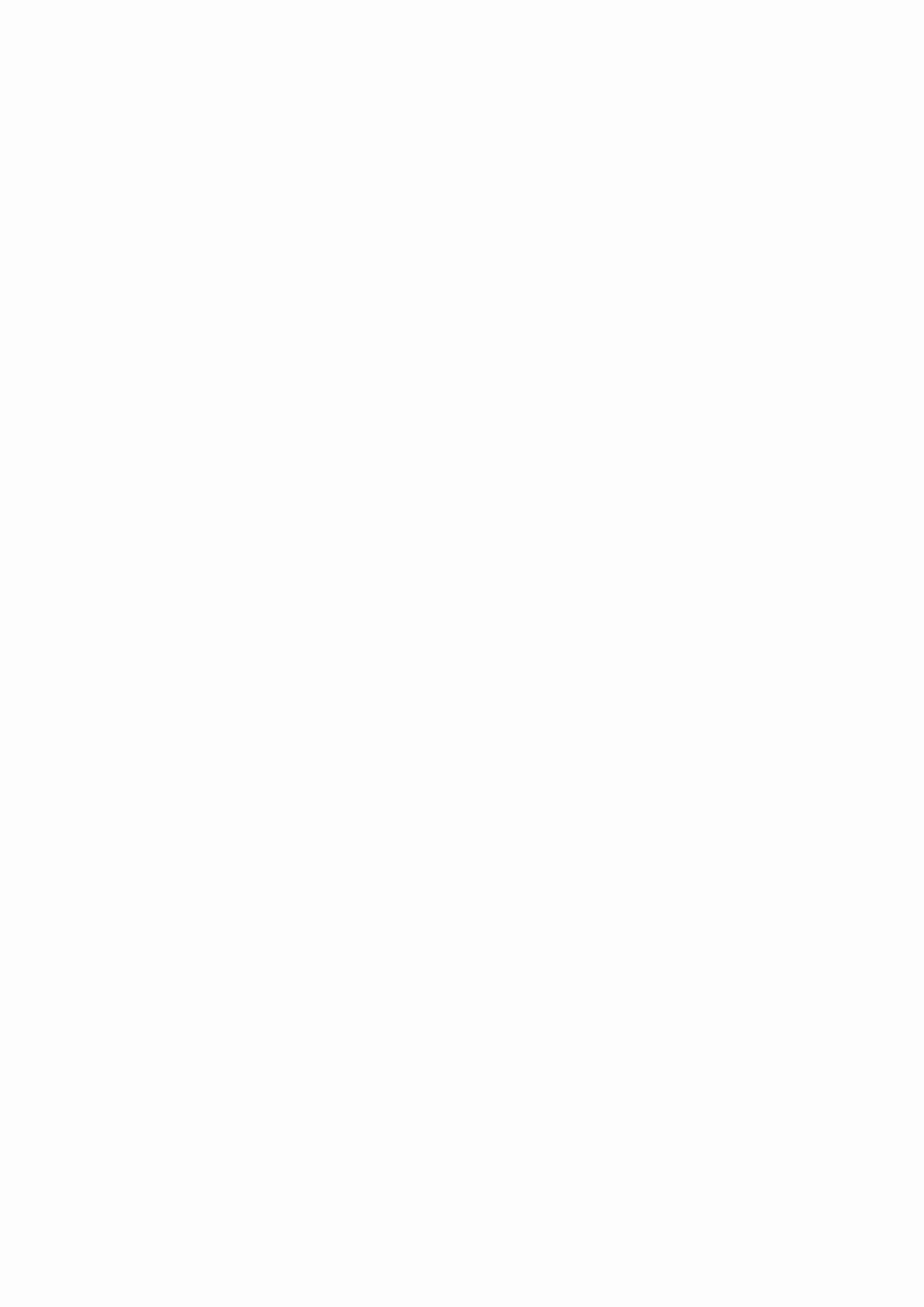 2-я младшая группа 3-4 годаразличает действия, одобряемые и не одобряемые взрослыми, понимает, что можно делать и что нельзя (опасно);умеет безопасно осуществлять манипулирование (экспериментирование) с доступными для изучения материалами и веществами, природными объектами, предметами быта, игрушками;умеет безопасно осуществлять практические действия в процессе самообслуживания, использования бытовых предметов-орудий, выполнения гигиенических процедур, в ходе игровой, изобразительной, двигательной деятельности;знаком с элементарными правилами поведения в групповом помещении, в домашних условиях, на участке дошкольной образовательной организации, на улице, в общественных местах, при взаимодействии со сверстниками и взрослыми.Средняя группа 4-5 летзнаком с элементарными правилами безопасного поведения в помещении, в общественных местах, на игровой площадке, в различных погодных и природных условиях, при контактах с домашними и бездомными животными, с незнакомыми людьми; с Правилами дорожного движения; осознанно подчиняется правилам, стремится соблюдать их;стремится соблюдать знакомые правила, делает это вне зависимости от внешнего контроля;знает, какими предметами быта можно пользоваться, обладает навыками их безопасного использования;знаком с основными частями улиц, некоторыми дорожными знаками;имеет элементарные представления о потенциально опасных ситуациях, способах их избегания, выхода из них.Старшая группа 5-6 летвладеет некоторыми культурными способами безопасного осуществления различных видов деятельности; способен безопасно действовать в повседневной жизни (в быту, в природе, на улице и т. д.); может выбрать себе род занятий с учетом соблюдения норм безопасного поведения;имеет начальные представления о своем статусе, правах и обязанностях, семейных взаимоотношениях, некоторых источниках опасности, видах опасных ситуаций, причинах ихвозникновения в быту, социуме, природе, современной информационной среде;имеет развитую мотивацию к безопасной деятельности, способен оценивать свою деятельность с точки зрения ее безопасности для себя и окружающих;обладает развитым воображением, может представить варианты развития потенциально опасной ситуации, описать возможные последствия; различает игровую (виртуальную) и реальную ситуации;сформированы основные физические качества, двигательные умения, определяющие возможность выхода из опасных ситуаций;владеет элементарными способами оказания помощи и самопомощи; знает, как и к кому можно обратиться за помощью, знает телефоны экстренных служб, свои данные (имя, фамилию, адрес); у него сформированы необходимые технические умения;способен к волевым усилиям, к саморегуляции; действия преимущественно определяются не сиюминутными желаниями и потребностями, а требованиями со стороны взрослых и первичными ценностными представлениями, элементарными общепринятыми нормами, правилами безопасного поведения;адекватно использует вербальные и невербальные средства общения, владеет конструктивными способами взаимодействия с детьми и взрослыми, способен менять стиль общения в зависимости от ситуации, конструктивно разрешать конфликты, избегать их;может самостоятельно применять усвоенные знания и способы деятельности для решения новых задач (проблем), преобразовывать способы решения задач (проблем) в соответствии с особенностями ситуации (способен выявить источник опасности, определить категорию опасной ситуации, выбрать программу действий на основе освоенных ранеемоделей поведения).Подготовительная к школе группа 6-7 летвладеет основными культурными способами безопасного осуществления различных видов деятельности; способен безопасно действовать в повседневной жизни (в быту, в природе, на улице и т. д.); может выбрать себе род занятий с учетом соблюдения норм безопасного поведения;имеет представления о своем статусе, правах и обязанностях, семейных взаимоотношениях, различных источниках опасности, видах опасных ситуаций, причинах их возникновения в быту, социуме, природе, современной информационной среде;имеет развитую мотивацию к безопасной деятельности, способен подчиняться общественно значимым мотивам, оценивать свою деятельность с точки зрения ее безопасности для себя и окружающих;обладает развитым воображением, может представить варианты развития потенциально опасной ситуации, описать возможные последствия; различает игровую (виртуальную) и реальную ситуации;сформированы основные физические качества, двигательные умения, определяющие возможность выхода из опасных ситуаций;владеет элементарными способами оказания помощи и самопомощи; знает, как и к кому можно обратиться за помощью, знает телефоны экстренных служб, свои данные (имя, фамилию, адрес); у него сформированы необходимые технические умения;способен к волевым усилиям, к саморегуляции, действия преимущественно определяются не сиюминутными желаниями и потребностями, а требованиями со стороны взрослых и первичными ценностными представлениями, элементарными общепринятыми нормами, правилами безопасного поведения;адекватно использует вербальные и невербальные средства общения, владеет конструктивными способами взаимодействия с детьми и взрослыми, способен менять стиль общения в зависимости от ситуации, конструктивно разрешать конфликты, избегать их;может самостоятельно применять усвоенные знания и способы деятельности для решения новых задач (проблем), преобразовывать способы решения задач (проблем) всоответствии с особенностями ситуации (способен выявить источник опасности, определить категорию опасной ситуации, выбрать программу действий на основе освоенных ранеемоделей поведения).М.И. Кузнецова,Е.Э. Кочурова под редакцией Л.Е. ЖуровойПедагогическая диагностика готовности детей к обучению в школе Под ред. Петерсон Л.Г., Лыковой И.А.Педагогическая диагностика к комплексной образовательной программе дошкольного образования «Мир открытий». Методическое пособие для воспитателей, методистов, руководящих работников образовательных организаций НаправлениевоспитанияЦенностиЦелевые ориентирыПатриотическоеРодина, природаПроявляющий привязанность к близким людям, бережное отношение к живомуДуховнонравственноеЖизнь,милосердие, доброСпособный понять и принять, что такое «хорошо» и «плохо».Проявляющий сочувствие, доброту.СоциальноеЧеловек, семья,дружба,сотрудничествоИспытывающий чувство удовольствия в случае одобрения и чувство огорчения в случае неодобрения со стороны взрослых. Проявляющий интерес к другим детям и способный бесконфликтно играть рядом с ними.Проявляющий позицию «Я сам!». Способный к самостоятельным (свободным) активным действиям в общении.ПознавательноеПознаниеПроявляющий интерес к окружающему миру. Любознательный, активный в поведении и деятельности.Физическое и оздоровительноеЗдоровье, жизньПонимающий ценность жизни и здоровья, владеющий основными способами укрепления здоровья - физическая культура, закаливание, утренняя гимнастика, личная гигиена, безопасное поведение и другое; стремящийся к сбережению и укреплению собственного здоровья и здоровья окружающих.Проявляющий интерес к физическим упражнениям и подвижным играм, стремление к личной и командной победе, нравственные и волевые качества.ТрудовоеТрудПоддерживающий элементарный порядок в окружающей обстановке.Стремящийся помогать старшим в доступных трудовых действиях. Стремящийся к результативности, самостоятельности, ответственности в самообслуживании, в быту, в игровой и других видах деятельности (конструирование, лепка, художественный труд, детский дизайн и другое).ЭстетическоеКультура и красотаПроявляющий эмоциональную отзывчивость на красоту в окружающем мире и искусстве. Способный к творческой деятельности (изобразительной, декоративно-оформительской, музыкальной, словесноречевой, театрализованной и другое).НаправлениевоспитанияЦенностиЦелевые ориентирыПатриотическоеРодина, природаЛюбящий свою малую родину и имеющий представление о своей стране - России, испытывающий чувство привязанности к родному дому, семье, близким людям.ДуховнонравственноеЖизнь,милосердие, доброРазличающий основные проявления добра и зла, принимающий и уважающий традиционные ценности, ценности семьи и общества, правдивый, искренний, способный к сочувствию и заботе, к нравственному поступку.Способный не оставаться равнодушным к чужому горю, проявлять заботу; Самостоятельно различающий основные отрицательные и положительные человеческие качества, иногда прибегая к помощи взрослого в ситуациях морального выбора.СоциальноеЧеловек, семья,дружба,сотрудничествоПроявляющий ответственность за свои действия и поведение; принимающий и уважающий различия между людьми. Владеющий основами речевой культуры. Дружелюбный и доброжелательный, умеющий слушать и слышать собеседника, способный взаимодействовать со взрослыми и сверстниками на основе общих интересов и дел.ПознавательноеПознаниеЛюбознательный, наблюдательный, испытывающий потребность в самовыражении, в том числе творческом. Проявляющий активность, самостоятельность, инициативу в познавательной, игровой, коммуникативной и продуктивных видах деятельности и в самообслуживании. Обладающий первичной картиной мира на основе традиционных ценностей.Физическое и оздоровительноеЗдоровье, жизньПонимающий ценность жизни, владеющий основными способами укрепления здоровья - занятия физической культурой, закаливание, утренняя гимнастика, соблюдение личной гигиены и безопасного поведения и другое; стремящийся к сбережению и укреплению собственного здоровья и здоровья окружающих. Проявляющий интерес к физическим упражнениям и подвижным играм, стремление к личной и командной победе, нравственные и волевые качества.Демонстрирующий потребность в двигательной деятельности.Имеющий представление о некоторых видах спорта и активного отдыха.ТрудовоеТрудПонимающий ценность труда в семье и в обществе на основе уважения к людям труда, результатам их деятельности.Проявляющий трудолюбие при выполнении поручений и в самостоятельной деятельности.ЭстетическоеКультура и красотаСпособный воспринимать и чувствовать прекрасное в быту, природе, поступках, искусстве.Стремящийся к отображению прекрасного в продуктивных видах деятельности.Направления воспитания и базовые ценностиЦельЗадачиЗадачи образовательных областейОбразовательные областиПатриотическое направление воспитания В основе лежат ценности «Родина» и «Природа»Формирование у ребёнка личностной позиции наследника традиций и культуры, защитника Отечества и творца (созидателя), ответственного за будущее своей страныФормировать «патриотизм наследника», испытывающего чувство гордости за наследие своих предков (предполагает приобщение детей к истории, культуре и традициям нашего народа: отношение к труду, семье, стране и вере)Формировать «патриотизм защитника», стремящегося сохранить это наследие (предполагает развитие у детей готовности преодолевать трудности ради своей семьи, малой родины) Воспитывать «патриотизм созидателя и творца», устремленного в будущее, уверенного в благополучии и процветании своей Родины (предполагает конкретные каждодневные дела, направленные, например, на поддержание чистоты и порядка, опрятности и аккуратности, а в дальнейшем - на развитие всего своего населенного пункта, района, края, Отчизны в целом)Воспитывать ценностное отношения к культурному наследию своего народа, к нравственным и культурным традициям РоссииСоциально-коммуникативное развитиеПатриотическое направление воспитания В основе лежат ценности «Родина» и «Природа»Формирование у ребёнка личностной позиции наследника традиций и культуры, защитника Отечества и творца (созидателя), ответственного за будущее своей страныФормировать «патриотизм наследника», испытывающего чувство гордости за наследие своих предков (предполагает приобщение детей к истории, культуре и традициям нашего народа: отношение к труду, семье, стране и вере)Формировать «патриотизм защитника», стремящегося сохранить это наследие (предполагает развитие у детей готовности преодолевать трудности ради своей семьи, малой родины) Воспитывать «патриотизм созидателя и творца», устремленного в будущее, уверенного в благополучии и процветании своей Родины (предполагает конкретные каждодневные дела, направленные, например, на поддержание чистоты и порядка, опрятности и аккуратности, а в дальнейшем - на развитие всего своего населенного пункта, района, края, Отчизны в целом)Приобщать к отечественным традициям и праздникам, к истории и достижениям родной страны, к культурному наследию народов РоссииВоспитывать  уважительное отношение к государственным символам страны (флагу, гербу, гимну);Познавательное развитиеПатриотическое направление воспитания В основе лежат ценности «Родина» и «Природа»Формирование у ребёнка личностной позиции наследника традиций и культуры, защитника Отечества и творца (созидателя), ответственного за будущее своей страныФормировать «патриотизм наследника», испытывающего чувство гордости за наследие своих предков (предполагает приобщение детей к истории, культуре и традициям нашего народа: отношение к труду, семье, стране и вере)Формировать «патриотизм защитника», стремящегося сохранить это наследие (предполагает развитие у детей готовности преодолевать трудности ради своей семьи, малой родины) Воспитывать «патриотизм созидателя и творца», устремленного в будущее, уверенного в благополучии и процветании своей Родины (предполагает конкретные каждодневные дела, направленные, например, на поддержание чистоты и порядка, опрятности и аккуратности, а в дальнейшем - на развитие всего своего населенного пункта, района, края, Отчизны в целом)Приобщать к традициям и великому культурному наследию российского народаХудожественно-эстетическое развитиеДуховно-нравственное направление воспитания В основе лежат ценности «Жизнь»,«Милосердие», «Добро»Формирование способности к духовному развитию, нравственному самосовершенствованию, индивидуально-ответственному поведениюРазвивать ценностносмысловую сферу дошкольников на основе творческого взаимодействия в детско- взрослой общностиСпособствовать освоению социокультурного опыта в его культурно-историческом и личностном аспектахВоспитывать любовь к своей семье, своему населенному пункту, родному краю, своей странеВоспитывать уважительное отношение к ровесникам, родителям (законным представителям), соседям, другим людям вне зависимости от их этнической принадлежностиВоспитывать социальные чувства и навыки: способность к сопереживанию, общительность, дружелюбие Формировать навыки сотрудничества, умения соблюдать правила, активной личностной позицииСоздавать условия для возникновения у ребёнка нравственного, социально значимого поступка, приобретения ребёнком опыта милосердия и заботы;Социально-коммуникативное развитиеДуховно-нравственное направление воспитания В основе лежат ценности «Жизнь»,«Милосердие», «Добро»Формирование способности к духовному развитию, нравственному самосовершенствованию, индивидуально-ответственному поведениюРазвивать ценностносмысловую сферу дошкольников на основе творческого взаимодействия в детско- взрослой общностиСпособствовать освоению социокультурного опыта в его культурно-историческом и личностном аспектахВоспитывать отношение к родному языку как ценности, развивать умение чувствовать красоту языка, стремление говорить красиво (на правильном, богатом, образном языке).Речевое развитиеСоциальное направление воспитанияВ основе лежат ценности «Человек», «Семья»,«Дружба»,«Сотрудничество»Формирование ценностного отношения детей к семье, другому человеку, развитие дружелюбия, умения находить общий язык с другими людьмиСпособствовать освоению детьми моральных ценностейФормировать у детей нравственные качества и идеаловВоспитывать стремление жить в соответствии с моральными принципами и нормами и воплощать их в своем поведении. Воспитывать уважение к другим людям, к законам человеческого общества. Способствовать накоплению у детей опыта социально-ответственного поведенияРазвивать нравственные представления, формировать навыки культурного поведенияСодействовать становлению целостной картины мира, основанной на представлениях о добре и зле, прекрасном и безобразном, правдивом и ложномСоциально-коммуникативное развитиеСоциальное направление воспитанияВ основе лежат ценности «Человек», «Семья»,«Дружба»,«Сотрудничество»Формирование ценностного отношения детей к семье, другому человеку, развитие дружелюбия, умения находить общий язык с другими людьмиСпособствовать освоению детьми моральных ценностейФормировать у детей нравственные качества и идеаловВоспитывать стремление жить в соответствии с моральными принципами и нормами и воплощать их в своем поведении. Воспитывать уважение к другим людям, к законам человеческого общества. Способствовать накоплению у детей опыта социально-ответственного поведенияРазвивать нравственные представления, формировать навыки культурного поведенияВоспитывать уважения к людям – представителям разных народов России независимо от их этнической принадлежности;Познавательное развитиеСоциальное направление воспитанияВ основе лежат ценности «Человек», «Семья»,«Дружба»,«Сотрудничество»Формирование ценностного отношения детей к семье, другому человеку, развитие дружелюбия, умения находить общий язык с другими людьмиСпособствовать освоению детьми моральных ценностейФормировать у детей нравственные качества и идеаловВоспитывать стремление жить в соответствии с моральными принципами и нормами и воплощать их в своем поведении. Воспитывать уважение к другим людям, к законам человеческого общества. Способствовать накоплению у детей опыта социально-ответственного поведенияРазвивать нравственные представления, формировать навыки культурного поведенияСпособствовать овладению детьми формами речевого этикета, отражающими принятые в обществе правила и нормы культурного поведенияРечевое развитиеСоциальное направление воспитанияВ основе лежат ценности «Человек», «Семья»,«Дружба»,«Сотрудничество»Формирование ценностного отношения детей к семье, другому человеку, развитие дружелюбия, умения находить общий язык с другими людьмиСпособствовать освоению детьми моральных ценностейФормировать у детей нравственные качества и идеаловВоспитывать стремление жить в соответствии с моральными принципами и нормами и воплощать их в своем поведении. Воспитывать уважение к другим людям, к законам человеческого общества. Способствовать накоплению у детей опыта социально-ответственного поведенияРазвивать нравственные представления, формировать навыки культурного поведенияСоздавать условия для выявления, развития и реализации творческого потенциала каждого ребёнка с учётом его индивидуальности, Поддерживать готовности детей к творческой самореализации и сотворчеству с другими людьми (детьми и взрослыми)Художественно-эстетическое развитиеСоциальное направление воспитанияВ основе лежат ценности «Человек», «Семья»,«Дружба»,«Сотрудничество»Формирование ценностного отношения детей к семье, другому человеку, развитие дружелюбия, умения находить общий язык с другими людьмиСпособствовать освоению детьми моральных ценностейФормировать у детей нравственные качества и идеаловВоспитывать стремление жить в соответствии с моральными принципами и нормами и воплощать их в своем поведении. Воспитывать уважение к другим людям, к законам человеческого общества. Способствовать накоплению у детей опыта социально-ответственного поведенияРазвивать нравственные представления, формировать навыки культурного поведенияВоспитывать активность, самостоятельность, уверенности в своих силах, развивать нравственные и волевые качестваФизическое развитиеПознавательноеВ основе лежит ценность «Познание»Формирование ценности познанияВоспитывать у ребёнка стремление к истине, способствовать становлению целостной картины мира, в которой интегрировано ценностное, эмоционально окрашенное отношение к миру, людям, природе, деятельности человекаВоспитывать отношение к знанию как ценности, понимание значения образования для человека, общества, страныВоспитывать уважительное, бережное и ответственное отношения к природе родного края, родной страныСпособствовать приобретению первого опыта действий по сохранению природы.Познавательное развитиеПознавательноеВ основе лежит ценность «Познание»Формирование ценности познанияВоспитывать у ребёнка стремление к истине, способствовать становлению целостной картины мира, в которой интегрировано ценностное, эмоционально окрашенное отношение к миру, людям, природе, деятельности человекаФормировать целостную картину мира на основе интеграции интеллектуального и эмоционально-образного способов его освоения детьмиХудожественно-эстетическое развитиеФизическое и оздоровительноеВ основе лежат ценности «Здоровье», «Жизнь»Формирование ценностного отношения детей к здоровому образу жизни, овладение элементарными гигиеническими навыками и правилами безопасностиСпособствовать становлению осознанного отношения к жизни как основоположной ценности Воспитывать отношение здоровью как совокупности физического, духовного и социального благополучия человекаРазвивать навыки здорового образа жизниФормировать у детей возрастосообразных представлений о жизни, здоровье и физической культуреСпособствовать становлению эмоционально-ценностного отношения к здоровому образу жизни, интереса к физическим упражнениям, подвижным играм, закаливанию организма, к овладению гигиеническим нормам и правилами.Физическое развитиеТрудовоеВ основе лежит ценность «Труд»Формирование ценностного отношения детей к труду, трудолюбию и приобщение ребёнка к трудуПоддерживать привычку к трудовому усилию, к доступному напряжению физических, умственных и нравственных сил для решения трудовой задачи; Воспитывать стремление приносить пользу людямПоддерживать трудовое усилие, формировать привычку к доступному дошкольнику напряжению физических, умственных и нравственных сил для решения трудовой задачиФормировать способность бережно и уважительно относиться к результатам своего труда и труда других людей.Социально-коммуникативное развитиеЭстетическоеВ основе лежат ценности «Культура» и «Красота»Становление у детей ценностного отношения к красоте Воспитывать любовь к прекрасному в окружающей обстановке, в природе, в искусстве, в отношениях, развивать у детей желание и умение творитьВоспитывать эстетические чувства (удивление, радость, восхищение, любовь) к различным объектам и явлениям окружающего мира (природного, бытового, социокультурного), к произведениям разных видов, жанров и стилей искусства (в соответствии с возрастными особенностями)Приобщать к традициям и великому культурному наследию российского народа, шедеврам мировой художественной культуры с целью раскрытия ценностей «Красота», «Природа», «Культура»Способствовать становлению эстетического, эмоционально-ценностного отношения к окружающему миру для гармонизации внешнего мира и внутреннего мира ребёнкаФормировать целостную картину мира на основе интеграции интеллектуального и эмоционально-образного способов его освоения детьмиСоздавать условия для выявления, развития и реализации творческого потенциала каждого ребёнка с учётом его индивидуальности Поддерживать готовность детей к творческой самореализации Художественно-эстетическое развитиеИгровая комната  группыПеречень основного оборудования:Касса букв и цифр – 2 штДемонстрационный материал «Планета Земля»– 1 штДемонстрационный материал «Растения нашей планеты»– 1 штДемонстрационный материал «Природа Космоса»– 1 штДемонстрационный материал Животные разных широт»» - 1 штДемонстрационный материал «Животные, птицы Европы»– 1 штДемонстрационный материал «Жизнь насекомых»– 1 штДемонстрационный материал «В саду и на огороде»– 1 штНабор муляжей плодов и корнеплодов – 2 штНоутбук – 1 штНабор «Кукольный театр»-1 штНабор плакатов «Птицы»-1 штНабор плакатов «Професии»-1 штНабор плакатов «Насекомые»-1 штНабор плакатов «Фрукты»-1 штНабор плакатов «Обучение грамоте»-1 штНабор плакатов «Цифры»-1 штНабор счетного материала-1 штНабор «Доктор»-1 штНабор «Парикмахер»-1 штНабор «Посуда для кухни»-2штКомплект для сюжетно- ролевой игры «Магазин»-1 штКукла большая-3 штКукла маленькая-5  штНабор «Хозяюшка»-2 штНабор мебель для куклы-1 штМашина большая-1 штМашина маленькая-10 штТрактор  детский -5 штАвтобус детский-2 штКонструктор- 3 штНабор кубиков-3 штМагнитная доска-1 штПеречень основного оборудования:Набор «Кегли»-2 штМяч резиновый большой-5штМяч резиновый малый-5 штСкакалки-3штКольцеброс-2 штВид  помещенияОсновное  предназначение Оснащение Предметно-развивающая среда в МБДОУПредметно-развивающая среда в МБДОУПредметно-развивающая среда в МБДОУКоридоры Информационно-просветительская  работа  с  сотрудниками и  родителями.Стенды для  родителей,  визитка  Стенды  для  сотрудников УчасткиПрогулки, наблюдения;Игровая  деятельность;Самостоятельная двигательная деятельность Трудовая  деятельность.Прогулочные  площадки  для  детей  всех  возрастных  групп.Игровое, функциональное,  и спортивное  оборудование.Физкультурная площадка.Огород, цветники, экологическая  тропаФизкультурная площадкаОрганизованная образовательная деятельность по физической культуре, спортивные игры, досуговые мероприятия, праздникиСпортивное оборудованиеОборудование для спортивных игрПредметно-развивающая среда в группеПредметно-развивающая среда в группеПредметно-развивающая среда в группеМикроцентр «Уголок  природы»Расширение познавательного  опыта, его использование в трудовой деятельностиКалендарь природыКомнатные растения в соответствии с возрастными рекомендациямиСезонный материалСтенд  со  сменяющимся  материалом  на  экологическую  тематикуМакетыЛитература   природоведческого  содержания, набор картинок, альбомы  Материал для проведения элементарных опытовОбучающие и дидактические игры по экологии Инвентарь   для  трудовой  деятельностиПриродный   и  бросовый  материал.Материал по астрономии (ст, подг)Микроцентр «Уголок развивающих  игр»Расширение  познавательного  сенсорного  опыта  детейДидактические  игрыНастольно-печатные  игрыПознавательный материалМатериал для детского экспериментированияМикроцентр «Строительная  мастерская»Проживание, преобразование познавательного опыта в продуктивной деятельности. Развитие ручной умелости, творчества. Выработка позиции творцаНапольный  строительный  материал;Настольный строительный материалПластмассовые конструкторы (младший возраст- с крупными деталями) Конструкторы с металлическими деталями старший возрастСхемы и модели для всех видов конструкторов – старший возрастТранспортные  игрушки Схемы, иллюстрации  отдельных  построек (дома, корабли, самолёт и  др.). 	Микроцентр «Игровая  зона»Реализация  ребенком  полученных  и  имеющихся знаний  об  окружающем  мире  в  игре.  Накопление  жизненного  опытаАтрибутика для с-р игр по возрасту детей («Семья», «Больница», «Магазин», «Школа», «Парикмахерская»)Микроцентр «Уголок  безопасности»Расширение  познавательного  опыта,  его  использование  в повседневной  деятельности Дидактические, настольные  игры  по  профилактике  ДТПМакеты  перекрестков,  районов  города,  Дорожные  знакиЛитература  о  правилах  дорожного  движенияМикроцентр «Книжный  уголок»Формирование умения самостоятельно работать с книгой, «добывать» нужную информацию. Детская   художественная  литература в соответствии с возрастом детейИллюстрации по темам  образовательной деятельности по ознакомлению с окружающим миром и ознакомлению с художественной литературойМикроцентр « Уголок экспериментирования»Развитие  творческих  способностей  ребенка,  стремление  проявить  себя  в  играх-драматизациях Весы, увеличительные стекла,магниты, линейки,емкости одинакового и разного обьема,лупа,Микроцентр «Творческая  мастерская»Проживание, преобразование познавательного опыта в продуктивной деятельности. Развитие ручной умелости, творчества. Выработка позиции творцаБумага разного формата, разной формы, разного тонаДостаточное количество цветных карандашей, красок, кистей, тряпочек, пластилина (стеки, доски для лепки)Наличие цветной бумаги и картонаДостаточное количество ножниц с закругленными концами, клея, клеенок, тряпочек, салфеток  для аппликацииБросовый материал (фольга, фантики от конфет и др.)Место для сменных выставок детских работ, совместных работ детей и родителейАльбомы-раскраскиНаборы открыток, картинки, книги и альбомы с иллюстрациями, предметные картинкиПредметы народно – прикладного искусстваМикроцентр «Музыкальный  уголок»Развитие   творческих  способностей  в  самостоятельно-ритмической  деятельности Детские музыкальные инструментыТелевизорМузыкальные игрушки (озвученные, не озвученные)Игрушки-самоделкиМузыкально-дидактические игры1. СОЦИАЛЬНО-КОММУНИКАТИВНОЕ РАЗВИТИЕПеречень пособий, дополняющих и обновляющих содержание образовательной области в соответствии с задачами Программы:- ребёнок проявляет положительное отношение к миру, разным видам труда, другим людям и самому себе;- у ребёнка выражено стремление заниматься социально значимой деятельностью;- ребёнок способен к осуществлению социальной навигации как ориентации в социуме и соблюдению правил безопасности в реальном и цифровом взаимодействии;- ребёнок способен понимать свои переживания и причины их возникновения, регулировать свое поведение и осуществлять выбор социально одобряемых действий в конкретных ситуациях, обосновывать свои ценностные ориентации; ребёнок стремится сохранять позитивную самооценку1. СОЦИАЛЬНО-КОММУНИКАТИВНОЕ РАЗВИТИЕПеречень пособий, дополняющих и обновляющих содержание образовательной области в соответствии с задачами Программы:- ребёнок проявляет положительное отношение к миру, разным видам труда, другим людям и самому себе;- у ребёнка выражено стремление заниматься социально значимой деятельностью;- ребёнок способен к осуществлению социальной навигации как ориентации в социуме и соблюдению правил безопасности в реальном и цифровом взаимодействии;- ребёнок способен понимать свои переживания и причины их возникновения, регулировать свое поведение и осуществлять выбор социально одобряемых действий в конкретных ситуациях, обосновывать свои ценностные ориентации; ребёнок стремится сохранять позитивную самооценку1. СОЦИАЛЬНО-КОММУНИКАТИВНОЕ РАЗВИТИЕПеречень пособий, дополняющих и обновляющих содержание образовательной области в соответствии с задачами Программы:- ребёнок проявляет положительное отношение к миру, разным видам труда, другим людям и самому себе;- у ребёнка выражено стремление заниматься социально значимой деятельностью;- ребёнок способен к осуществлению социальной навигации как ориентации в социуме и соблюдению правил безопасности в реальном и цифровом взаимодействии;- ребёнок способен понимать свои переживания и причины их возникновения, регулировать свое поведение и осуществлять выбор социально одобряемых действий в конкретных ситуациях, обосновывать свои ценностные ориентации; ребёнок стремится сохранять позитивную самооценку1. СОЦИАЛЬНО-КОММУНИКАТИВНОЕ РАЗВИТИЕПеречень пособий, дополняющих и обновляющих содержание образовательной области в соответствии с задачами Программы:- ребёнок проявляет положительное отношение к миру, разным видам труда, другим людям и самому себе;- у ребёнка выражено стремление заниматься социально значимой деятельностью;- ребёнок способен к осуществлению социальной навигации как ориентации в социуме и соблюдению правил безопасности в реальном и цифровом взаимодействии;- ребёнок способен понимать свои переживания и причины их возникновения, регулировать свое поведение и осуществлять выбор социально одобряемых действий в конкретных ситуациях, обосновывать свои ценностные ориентации; ребёнок стремится сохранять позитивную самооценку1. СОЦИАЛЬНО-КОММУНИКАТИВНОЕ РАЗВИТИЕПеречень пособий, дополняющих и обновляющих содержание образовательной области в соответствии с задачами Программы:- ребёнок проявляет положительное отношение к миру, разным видам труда, другим людям и самому себе;- у ребёнка выражено стремление заниматься социально значимой деятельностью;- ребёнок способен к осуществлению социальной навигации как ориентации в социуме и соблюдению правил безопасности в реальном и цифровом взаимодействии;- ребёнок способен понимать свои переживания и причины их возникновения, регулировать свое поведение и осуществлять выбор социально одобряемых действий в конкретных ситуациях, обосновывать свои ценностные ориентации; ребёнок стремится сохранять позитивную самооценку1. СОЦИАЛЬНО-КОММУНИКАТИВНОЕ РАЗВИТИЕПеречень пособий, дополняющих и обновляющих содержание образовательной области в соответствии с задачами Программы:- ребёнок проявляет положительное отношение к миру, разным видам труда, другим людям и самому себе;- у ребёнка выражено стремление заниматься социально значимой деятельностью;- ребёнок способен к осуществлению социальной навигации как ориентации в социуме и соблюдению правил безопасности в реальном и цифровом взаимодействии;- ребёнок способен понимать свои переживания и причины их возникновения, регулировать свое поведение и осуществлять выбор социально одобряемых действий в конкретных ситуациях, обосновывать свои ценностные ориентации; ребёнок стремится сохранять позитивную самооценку1. СОЦИАЛЬНО-КОММУНИКАТИВНОЕ РАЗВИТИЕПеречень пособий, дополняющих и обновляющих содержание образовательной области в соответствии с задачами Программы:- ребёнок проявляет положительное отношение к миру, разным видам труда, другим людям и самому себе;- у ребёнка выражено стремление заниматься социально значимой деятельностью;- ребёнок способен к осуществлению социальной навигации как ориентации в социуме и соблюдению правил безопасности в реальном и цифровом взаимодействии;- ребёнок способен понимать свои переживания и причины их возникновения, регулировать свое поведение и осуществлять выбор социально одобряемых действий в конкретных ситуациях, обосновывать свои ценностные ориентации; ребёнок стремится сохранять позитивную самооценку1. СОЦИАЛЬНО-КОММУНИКАТИВНОЕ РАЗВИТИЕПеречень пособий, дополняющих и обновляющих содержание образовательной области в соответствии с задачами Программы:- ребёнок проявляет положительное отношение к миру, разным видам труда, другим людям и самому себе;- у ребёнка выражено стремление заниматься социально значимой деятельностью;- ребёнок способен к осуществлению социальной навигации как ориентации в социуме и соблюдению правил безопасности в реальном и цифровом взаимодействии;- ребёнок способен понимать свои переживания и причины их возникновения, регулировать свое поведение и осуществлять выбор социально одобряемых действий в конкретных ситуациях, обосновывать свои ценностные ориентации; ребёнок стремится сохранять позитивную самооценку3-4 годаЗартайская И.В.Зартайская И.В.Когда мне грустноКогда мне грустноКогда мне грустно3-4 годаЗартайская И.В.Зартайская И.В.Когда мне обидно Зартайская И.В.Когда мне обидно Зартайская И.В.Когда мне обидно Зартайская И.В.3-4 годаЗартайская И.В.Зартайская И.В.Когда я счастливКогда я счастливКогда я счастлив3-6 летЧал-Борю В.Ю., Пояркова Е.А. Чал-Борю В.Ю., Пояркова Е.А. Ай, болит! История о закадычных друзьях.Ай, болит! История о закадычных друзьях.Ай, болит! История о закадычных друзьях.3-6 летЧал-Борю В.В., Пояркова Е.А.Чал-Борю В.В., Пояркова Е.А.ГДЕ ЖИВУТ СВЕТЛЯЧКИ? История про любопытного ЗайчонкаГДЕ ЖИВУТ СВЕТЛЯЧКИ? История про любопытного ЗайчонкаГДЕ ЖИВУТ СВЕТЛЯЧКИ? История про любопытного Зайчонка3-6 летЧал-Борю В. Ю., Пояркова Е. А.Чал-Борю В. Ю., Пояркова Е. А.Давай злиться вместе! (Волчонок и Сова)Давай злиться вместе! (Волчонок и Сова)Давай злиться вместе! (Волчонок и Сова)3-6 летЧал-Борю В.Ю., Пояркова Е.А. Чал-Борю В.Ю., Пояркова Е.А. Крепкий орешек. История про задиристых бельчатКрепкий орешек. История про задиристых бельчатКрепкий орешек. История про задиристых бельчат3-6 летБелевич А.А., Чал-Борю В.В., Пояркова Е.А.Белевич А.А., Чал-Борю В.В., Пояркова Е.А.НЕ БОЮСЬ БОЯТЬСЯ! История про храброго лисёнка НЕ БОЮСЬ БОЯТЬСЯ! История про храброго лисёнка НЕ БОЮСЬ БОЯТЬСЯ! История про храброго лисёнка 4-6 летЧал-Борю В. Ю., Пояркова Е. АЧал-Борю В. Ю., Пояркова Е. АЭто МОЁ, а это - ТВОЁ! И не будем драться! Надо ли делиться, если совсем не хочется?  Это МОЁ, а это - ТВОЁ! И не будем драться! Надо ли делиться, если совсем не хочется?  Это МОЁ, а это - ТВОЁ! И не будем драться! Надо ли делиться, если совсем не хочется?  3-6 летЧал-Борю В.Ю., Пояркова Е.А.Чал-Борю В.Ю., Пояркова Е.А.ЧТО СЕГОДНЯ НА ОБЕД? История про медвежонка, который не любил естьЧТО СЕГОДНЯ НА ОБЕД? История про медвежонка, который не любил естьЧТО СЕГОДНЯ НА ОБЕД? История про медвежонка, который не любил есть5-7 летНагаева С.В., Вышинская М.Нагаева С.В., Вышинская М.Навсегда?Навсегда?Навсегда?5-7 летНагаева С.В.Нагаева С.В.ОТРАВЛЕННЫЕ СЛОВА. Нагаева С.В.ОТРАВЛЕННЫЕ СЛОВА. Нагаева С.В.ОТРАВЛЕННЫЕ СЛОВА. Нагаева С.В.5-7 летАрабян К.К.Арабян К.К.Финансовая грамота. Рабочая программа с методическими рекомендациями для педагогов ДОО.Финансовая грамота. Рабочая программа с методическими рекомендациями для педагогов ДОО.Финансовая грамота. Рабочая программа с методическими рекомендациями для педагогов ДОО.5-7 летАрабян К.К.Арабян К.К.Финансовая грамота. Пособие для детей 5-7 летФинансовая грамота. Пособие для детей 5-7 летФинансовая грамота. Пособие для детей 5-7 лет6-8 летДанилова Ю.Г.Данилова Ю.Г.БУКВОТРЯСЕНИЕ, или Удивительное путешествие маленькой девочки по большой стране (с НАКЛЕЙКАМИ)БУКВОТРЯСЕНИЕ, или Удивительное путешествие маленькой девочки по большой стране (с НАКЛЕЙКАМИ)БУКВОТРЯСЕНИЕ, или Удивительное путешествие маленькой девочки по большой стране (с НАКЛЕЙКАМИ)2. ПОЗНАВАТЕЛЬНОЕ РАЗВИТИЕПеречень пособий, дополняющих и обновляющих содержание образовательной области в соответствии с задачами Программы:- ребёнок способен применять в жизненных и игровых ситуациях знания о количестве, форме, величине предметов, пространстве и времени, умения считать, измерять, сравнивать, вычислять и тому подобное- ребёнок имеет разнообразные познавательные умения: определяет противоречия, формулирует задачу исследования, использует разные способы и средства проверки предположений: сравнение с эталонами, классификацию, систематизацию, некоторые цифровые средства и другое;- ребёнок проявляет любознательность, активно задает вопросы взрослым и сверстникам; интересуется субъективно новым и неизвестным в окружающем мире; способен самостоятельно придумывать объяснения явлениям природы и поступкам людей; склонен наблюдать, экспериментировать; строить смысловую картину окружающей реальности, использует основные культурные способы деятельности2. ПОЗНАВАТЕЛЬНОЕ РАЗВИТИЕПеречень пособий, дополняющих и обновляющих содержание образовательной области в соответствии с задачами Программы:- ребёнок способен применять в жизненных и игровых ситуациях знания о количестве, форме, величине предметов, пространстве и времени, умения считать, измерять, сравнивать, вычислять и тому подобное- ребёнок имеет разнообразные познавательные умения: определяет противоречия, формулирует задачу исследования, использует разные способы и средства проверки предположений: сравнение с эталонами, классификацию, систематизацию, некоторые цифровые средства и другое;- ребёнок проявляет любознательность, активно задает вопросы взрослым и сверстникам; интересуется субъективно новым и неизвестным в окружающем мире; способен самостоятельно придумывать объяснения явлениям природы и поступкам людей; склонен наблюдать, экспериментировать; строить смысловую картину окружающей реальности, использует основные культурные способы деятельности2. ПОЗНАВАТЕЛЬНОЕ РАЗВИТИЕПеречень пособий, дополняющих и обновляющих содержание образовательной области в соответствии с задачами Программы:- ребёнок способен применять в жизненных и игровых ситуациях знания о количестве, форме, величине предметов, пространстве и времени, умения считать, измерять, сравнивать, вычислять и тому подобное- ребёнок имеет разнообразные познавательные умения: определяет противоречия, формулирует задачу исследования, использует разные способы и средства проверки предположений: сравнение с эталонами, классификацию, систематизацию, некоторые цифровые средства и другое;- ребёнок проявляет любознательность, активно задает вопросы взрослым и сверстникам; интересуется субъективно новым и неизвестным в окружающем мире; способен самостоятельно придумывать объяснения явлениям природы и поступкам людей; склонен наблюдать, экспериментировать; строить смысловую картину окружающей реальности, использует основные культурные способы деятельности2. ПОЗНАВАТЕЛЬНОЕ РАЗВИТИЕПеречень пособий, дополняющих и обновляющих содержание образовательной области в соответствии с задачами Программы:- ребёнок способен применять в жизненных и игровых ситуациях знания о количестве, форме, величине предметов, пространстве и времени, умения считать, измерять, сравнивать, вычислять и тому подобное- ребёнок имеет разнообразные познавательные умения: определяет противоречия, формулирует задачу исследования, использует разные способы и средства проверки предположений: сравнение с эталонами, классификацию, систематизацию, некоторые цифровые средства и другое;- ребёнок проявляет любознательность, активно задает вопросы взрослым и сверстникам; интересуется субъективно новым и неизвестным в окружающем мире; способен самостоятельно придумывать объяснения явлениям природы и поступкам людей; склонен наблюдать, экспериментировать; строить смысловую картину окружающей реальности, использует основные культурные способы деятельности2. ПОЗНАВАТЕЛЬНОЕ РАЗВИТИЕПеречень пособий, дополняющих и обновляющих содержание образовательной области в соответствии с задачами Программы:- ребёнок способен применять в жизненных и игровых ситуациях знания о количестве, форме, величине предметов, пространстве и времени, умения считать, измерять, сравнивать, вычислять и тому подобное- ребёнок имеет разнообразные познавательные умения: определяет противоречия, формулирует задачу исследования, использует разные способы и средства проверки предположений: сравнение с эталонами, классификацию, систематизацию, некоторые цифровые средства и другое;- ребёнок проявляет любознательность, активно задает вопросы взрослым и сверстникам; интересуется субъективно новым и неизвестным в окружающем мире; способен самостоятельно придумывать объяснения явлениям природы и поступкам людей; склонен наблюдать, экспериментировать; строить смысловую картину окружающей реальности, использует основные культурные способы деятельности2. ПОЗНАВАТЕЛЬНОЕ РАЗВИТИЕПеречень пособий, дополняющих и обновляющих содержание образовательной области в соответствии с задачами Программы:- ребёнок способен применять в жизненных и игровых ситуациях знания о количестве, форме, величине предметов, пространстве и времени, умения считать, измерять, сравнивать, вычислять и тому подобное- ребёнок имеет разнообразные познавательные умения: определяет противоречия, формулирует задачу исследования, использует разные способы и средства проверки предположений: сравнение с эталонами, классификацию, систематизацию, некоторые цифровые средства и другое;- ребёнок проявляет любознательность, активно задает вопросы взрослым и сверстникам; интересуется субъективно новым и неизвестным в окружающем мире; способен самостоятельно придумывать объяснения явлениям природы и поступкам людей; склонен наблюдать, экспериментировать; строить смысловую картину окружающей реальности, использует основные культурные способы деятельности2. ПОЗНАВАТЕЛЬНОЕ РАЗВИТИЕПеречень пособий, дополняющих и обновляющих содержание образовательной области в соответствии с задачами Программы:- ребёнок способен применять в жизненных и игровых ситуациях знания о количестве, форме, величине предметов, пространстве и времени, умения считать, измерять, сравнивать, вычислять и тому подобное- ребёнок имеет разнообразные познавательные умения: определяет противоречия, формулирует задачу исследования, использует разные способы и средства проверки предположений: сравнение с эталонами, классификацию, систематизацию, некоторые цифровые средства и другое;- ребёнок проявляет любознательность, активно задает вопросы взрослым и сверстникам; интересуется субъективно новым и неизвестным в окружающем мире; способен самостоятельно придумывать объяснения явлениям природы и поступкам людей; склонен наблюдать, экспериментировать; строить смысловую картину окружающей реальности, использует основные культурные способы деятельности2. ПОЗНАВАТЕЛЬНОЕ РАЗВИТИЕПеречень пособий, дополняющих и обновляющих содержание образовательной области в соответствии с задачами Программы:- ребёнок способен применять в жизненных и игровых ситуациях знания о количестве, форме, величине предметов, пространстве и времени, умения считать, измерять, сравнивать, вычислять и тому подобное- ребёнок имеет разнообразные познавательные умения: определяет противоречия, формулирует задачу исследования, использует разные способы и средства проверки предположений: сравнение с эталонами, классификацию, систематизацию, некоторые цифровые средства и другое;- ребёнок проявляет любознательность, активно задает вопросы взрослым и сверстникам; интересуется субъективно новым и неизвестным в окружающем мире; способен самостоятельно придумывать объяснения явлениям природы и поступкам людей; склонен наблюдать, экспериментировать; строить смысловую картину окружающей реальности, использует основные культурные способы деятельности2.1. Математическое развитиеПеречень вариативных систем, дополняющих и обновляющих содержание образовательной области в соответствии с задачами Программы:- Петерсон Л.Г, Кочемасова Е.Е.- Соловьёва Е.В.- Султанова М.Н.- Шевелев К.В.2.1. Математическое развитиеПеречень вариативных систем, дополняющих и обновляющих содержание образовательной области в соответствии с задачами Программы:- Петерсон Л.Г, Кочемасова Е.Е.- Соловьёва Е.В.- Султанова М.Н.- Шевелев К.В.2.1. Математическое развитиеПеречень вариативных систем, дополняющих и обновляющих содержание образовательной области в соответствии с задачами Программы:- Петерсон Л.Г, Кочемасова Е.Е.- Соловьёва Е.В.- Султанова М.Н.- Шевелев К.В.2.1. Математическое развитиеПеречень вариативных систем, дополняющих и обновляющих содержание образовательной области в соответствии с задачами Программы:- Петерсон Л.Г, Кочемасова Е.Е.- Соловьёва Е.В.- Султанова М.Н.- Шевелев К.В.2.1. Математическое развитиеПеречень вариативных систем, дополняющих и обновляющих содержание образовательной области в соответствии с задачами Программы:- Петерсон Л.Г, Кочемасова Е.Е.- Соловьёва Е.В.- Султанова М.Н.- Шевелев К.В.2.1. Математическое развитиеПеречень вариативных систем, дополняющих и обновляющих содержание образовательной области в соответствии с задачами Программы:- Петерсон Л.Г, Кочемасова Е.Е.- Соловьёва Е.В.- Султанова М.Н.- Шевелев К.В.2.1. Математическое развитиеПеречень вариативных систем, дополняющих и обновляющих содержание образовательной области в соответствии с задачами Программы:- Петерсон Л.Г, Кочемасова Е.Е.- Соловьёва Е.В.- Султанова М.Н.- Шевелев К.В.2.1. Математическое развитиеПеречень вариативных систем, дополняющих и обновляющих содержание образовательной области в соответствии с задачами Программы:- Петерсон Л.Г, Кочемасова Е.Е.- Соловьёва Е.В.- Султанова М.Н.- Шевелев К.В.3-7 лет3-7 летПетерсон Л.Г., Кочемасова Е.Е.Петерсон Л.Г., Кочемасова Е.Е.Игралочка. Парциальная образовательная программа математического развития дошкольников 3-7 лет.Игралочка. Парциальная образовательная программа математического развития дошкольников 3-7 лет.Игралочка. Парциальная образовательная программа математического развития дошкольников 3-7 лет.Игралочка. Парциальная образовательная программа математического развития дошкольников 3-7 лет.3-4 года3-4 годаПетерсон Л.Г., Кочемасова Е.Е.Петерсон Л.Г., Кочемасова Е.Е.Игралочка. Практический курс математики для детей 3-4 лет. Методические рекомедации. Часть 1 Игралочка. Практический курс математики для детей 3-4 лет. Методические рекомедации. Часть 1 Игралочка. Практический курс математики для детей 3-4 лет. Методические рекомедации. Часть 1 Игралочка. Практический курс математики для детей 3-4 лет. Методические рекомедации. Часть 1 3-4 года3-4 годаПетерсон Л.Г., Кочемасова Е.Е.Петерсон Л.Г., Кочемасова Е.Е.Игралочка. Математика для детей 3-4 лет. Ступень 1Игралочка. Математика для детей 3-4 лет. Ступень 1Игралочка. Математика для детей 3-4 лет. Ступень 1Игралочка. Математика для детей 3-4 лет. Ступень 13-4 года3-4 годаПетерсон Л.Г., Кочемасова Е.Е.Петерсон Л.Г., Кочемасова Е.Е.Игралочка. Математика для детей 3-4 лет. Демонстрационный материал Игралочка. Математика для детей 3-4 лет. Демонстрационный материал Игралочка. Математика для детей 3-4 лет. Демонстрационный материал Игралочка. Математика для детей 3-4 лет. Демонстрационный материал 3-4 года3-4 годаПетерсон Л.Г., Кочемасова Е.Е.Петерсон Л.Г., Кочемасова Е.Е.Игралочка. Математика для детей 3-4 лет. Раздаточный материал Игралочка. Математика для детей 3-4 лет. Раздаточный материал Игралочка. Математика для детей 3-4 лет. Раздаточный материал Игралочка. Математика для детей 3-4 лет. Раздаточный материал 4-5 лет4-5 летПетерсон Л.Г., Кочемасова Е.Е.Петерсон Л.Г., Кочемасова Е.Е.Игралочка. Математика для детей 4-5 лет. Ступень 2Игралочка. Математика для детей 4-5 лет. Ступень 2Игралочка. Математика для детей 4-5 лет. Ступень 2Игралочка. Математика для детей 4-5 лет. Ступень 24-5 лет4-5 летПетерсон Л.Г., Кочемасова Е.Е.Петерсон Л.Г., Кочемасова Е.Е.Игралочка. Математика для детей 4-5 лет. Демонстрационный материал Игралочка. Математика для детей 4-5 лет. Демонстрационный материал Игралочка. Математика для детей 4-5 лет. Демонстрационный материал Игралочка. Математика для детей 4-5 лет. Демонстрационный материал 4-5 лет4-5 летПетерсон Л.Г., Кочемасова Е.Е.Петерсон Л.Г., Кочемасова Е.Е.Игралочка. Математика для детей 4-5 лет. Раздаточный материалИгралочка. Математика для детей 4-5 лет. Раздаточный материалИгралочка. Математика для детей 4-5 лет. Раздаточный материалИгралочка. Математика для детей 4-5 лет. Раздаточный материал4-5 лет4-5 летПетерсон Л.Г., Кочемасова Е.Е.Петерсон Л.Г., Кочемасова Е.Е.Игралочка. Практический курс математики для детей 4-5 лет. Методические рекомедации. Часть 2 Игралочка. Практический курс математики для детей 4-5 лет. Методические рекомедации. Часть 2 Игралочка. Практический курс математики для детей 4-5 лет. Методические рекомедации. Часть 2 Игралочка. Практический курс математики для детей 4-5 лет. Методические рекомедации. Часть 2 5-6 лет5-6 летПетерсон Л.Г., Кочемасова Е.Е. Петерсон Л.Г., Кочемасова Е.Е. Игралочка - ступенька к школе. Практический курс математики для детей 5-6 лет. Метод.рекомендации. Часть 3Игралочка - ступенька к школе. Практический курс математики для детей 5-6 лет. Метод.рекомендации. Часть 3Игралочка - ступенька к школе. Практический курс математики для детей 5-6 лет. Метод.рекомендации. Часть 3Игралочка - ступенька к школе. Практический курс математики для детей 5-6 лет. Метод.рекомендации. Часть 35-6 лет5-6 летПетерсон Л.Г., Кочемасова Е.Е.Петерсон Л.Г., Кочемасова Е.Е.Игралочка - ступенька к школе. Математика для детей 5-6 лет. Ступень 3Игралочка - ступенька к школе. Математика для детей 5-6 лет. Ступень 3Игралочка - ступенька к школе. Математика для детей 5-6 лет. Ступень 3Игралочка - ступенька к школе. Математика для детей 5-6 лет. Ступень 35-6 лет5-6 летПетерсон Л.Г., Кочемасова Е.Е.Петерсон Л.Г., Кочемасова Е.Е.Игралочка - ступенька к школе. Математика для детей 5-6 лет. Демонстрационный материал  Игралочка - ступенька к школе. Математика для детей 5-6 лет. Демонстрационный материал  Игралочка - ступенька к школе. Математика для детей 5-6 лет. Демонстрационный материал  Игралочка - ступенька к школе. Математика для детей 5-6 лет. Демонстрационный материал  5-6 лет5-6 летПетерсон Л.Г., Кочемасова Е.Е.Петерсон Л.Г., Кочемасова Е.Е.Игралочка - ступенька к школе. Математика для детей 5-6 лет. Раздаточный материалИгралочка - ступенька к школе. Математика для детей 5-6 лет. Раздаточный материалИгралочка - ступенька к школе. Математика для детей 5-6 лет. Раздаточный материалИгралочка - ступенька к школе. Математика для детей 5-6 лет. Раздаточный материал6-7 лет6-7 летПетерсон Л.Г., Кочемасова Е.Е.Петерсон Л.Г., Кочемасова Е.Е.Игралочка - ступенька к школе. Математика для детей 6-7 лет. Часть 1.  Демонстрационный материал  Игралочка - ступенька к школе. Математика для детей 6-7 лет. Часть 1.  Демонстрационный материал  Игралочка - ступенька к школе. Математика для детей 6-7 лет. Часть 1.  Демонстрационный материал  Игралочка - ступенька к школе. Математика для детей 6-7 лет. Часть 1.  Демонстрационный материал  6-7 лет6-7 летПетерсон Л.Г., Кочемасова Е.Е.Петерсон Л.Г., Кочемасова Е.Е.Игралочка - ступенька к школе. Математика для детей 6-7 лет. Часть 2.  Демонстрационный материал  Игралочка - ступенька к школе. Математика для детей 6-7 лет. Часть 2.  Демонстрационный материал  Игралочка - ступенька к школе. Математика для детей 6-7 лет. Часть 2.  Демонстрационный материал  Игралочка - ступенька к школе. Математика для детей 6-7 лет. Часть 2.  Демонстрационный материал  6-7 лет6-7 летПетерсон Л.Г., Кочемасова Е.Е.Петерсон Л.Г., Кочемасова Е.Е.Игралочка - ступенька к школе. Математика для детей 6-7 лет. Раздаточный материал Игралочка - ступенька к школе. Математика для детей 6-7 лет. Раздаточный материал Игралочка - ступенька к школе. Математика для детей 6-7 лет. Раздаточный материал Игралочка - ступенька к школе. Математика для детей 6-7 лет. Раздаточный материал 6-7 лет6-7 летПетерсон Л.Г., Кочемасова Е.Е.Петерсон Л.Г., Кочемасова Е.Е.Игралочка - ступенька к школе. Математика для детей 6-7 лет. часть4(1)Игралочка - ступенька к школе. Математика для детей 6-7 лет. часть4(1)Игралочка - ступенька к школе. Математика для детей 6-7 лет. часть4(1)Игралочка - ступенька к школе. Математика для детей 6-7 лет. часть4(1)6-7 лет6-7 летПетерсон Л.Г., Кочемасова Е.Е.Петерсон Л.Г., Кочемасова Е.Е.Игралочка - ступенька к школе. Практический курс математики для дошкольников. Методические рекомендации. Ступень 4 (1-2) Игралочка - ступенька к школе. Практический курс математики для дошкольников. Методические рекомендации. Ступень 4 (1-2) Игралочка - ступенька к школе. Практический курс математики для дошкольников. Методические рекомендации. Ступень 4 (1-2) Игралочка - ступенька к школе. Практический курс математики для дошкольников. Методические рекомендации. Ступень 4 (1-2) 6-7 лет6-7 летПетерсон Л.Г., Кочемасова Е.Е.Петерсон Л.Г., Кочемасова Е.Е.Игралочка - ступенька к школе. Математика для детей 6-7 лет. Ступень 4 (2)Игралочка - ступенька к школе. Математика для детей 6-7 лет. Ступень 4 (2)Игралочка - ступенька к школе. Математика для детей 6-7 лет. Ступень 4 (2)Игралочка - ступенька к школе. Математика для детей 6-7 лет. Ступень 4 (2)5-7 лет5-7 летПетерсон Л.Г., Кочемасова Е.Е.Петерсон Л.Г., Кочемасова Е.Е.Зимняя математика. Игровые задания для дошкольников (с НАКЛЕЙКАМИ)Зимняя математика. Игровые задания для дошкольников (с НАКЛЕЙКАМИ)Зимняя математика. Игровые задания для дошкольников (с НАКЛЕЙКАМИ)Зимняя математика. Игровые задания для дошкольников (с НАКЛЕЙКАМИ)5-7 лет5-7 летПетерсон Л.Г., Кочемасова Е.Е.Петерсон Л.Г., Кочемасова Е.Е.Весенняя математика. Игровые задания для дошкольников (с НАКЛЕЙКАМИ)Весенняя математика. Игровые задания для дошкольников (с НАКЛЕЙКАМИ)Весенняя математика. Игровые задания для дошкольников (с НАКЛЕЙКАМИ)Весенняя математика. Игровые задания для дошкольников (с НАКЛЕЙКАМИ)5-7 лет5-7 летПетерсон Л.Г., Кочемасова Е.Е. Петерсон Л.Г., Кочемасова Е.Е. Летняя математика. Игровые задания для дошкольников (с НАКЛЕЙКАМИ)Летняя математика. Игровые задания для дошкольников (с НАКЛЕЙКАМИ)Летняя математика. Игровые задания для дошкольников (с НАКЛЕЙКАМИ)Летняя математика. Игровые задания для дошкольников (с НАКЛЕЙКАМИ)5-7 лет5-7 летПетерсон Л.Г., Кочемасова Е.Е. Петерсон Л.Г., Кочемасова Е.Е. Осенняя математика. Игровые задания для дошкольников (с НАКЛЕЙКАМИ)Осенняя математика. Игровые задания для дошкольников (с НАКЛЕЙКАМИ)Осенняя математика. Игровые задания для дошкольников (с НАКЛЕЙКАМИ)Осенняя математика. Игровые задания для дошкольников (с НАКЛЕЙКАМИ)5-7 лет5-7 летПетерсон Л.Г., Кочемасова Е.Е. Петерсон Л.Г., Кочемасова Е.Е. Задачи в кроссвордах. Математика для детей 5-7 лет Задачи в кроссвордах. Математика для детей 5-7 лет Задачи в кроссвордах. Математика для детей 5-7 лет Задачи в кроссвордах. Математика для детей 5-7 лет 5-7 лет5-7 летПетерсон Л.Г., Кочемасова Е.Е. Петерсон Л.Г., Кочемасова Е.Е. Который час? Математика для детей 5-7 летКоторый час? Математика для детей 5-7 летКоторый час? Математика для детей 5-7 летКоторый час? Математика для детей 5-7 лет6-7 лет6-7 летПетерсон Л.Г., Кочемасова Е.Е. Петерсон Л.Г., Кочемасова Е.Е. Сказочная математика для детей 6-7 лет Сказочная математика для детей 6-7 лет Сказочная математика для детей 6-7 лет Сказочная математика для детей 6-7 лет 3-4 года3-4 годаПетерсон Л.Г., Кочемасова Е.Е.Петерсон Л.Г., Кочемасова Е.Е.Логика. Логика. Логика. Логика. 3-4 года3-4 годаПетерсон Л.Г., Кочемасова Е.Е.Петерсон Л.Г., Кочемасова Е.Е.Считаем до 5. Считаем до 5. Считаем до 5. Считаем до 5. 3-4 года3-4 годаПетерсон Л.Г., Кочемасова Е.Е.Петерсон Л.Г., Кочемасова Е.Е.Формы и Фигуры. Формы и Фигуры. Формы и Фигуры. Формы и Фигуры. 3-4 года3-4 годаСоловьева Е. В.Соловьева Е. В.Моя математика. Развивающая книга для детей 3-4 летМоя математика. Развивающая книга для детей 3-4 летМоя математика. Развивающая книга для детей 3-4 летМоя математика. Развивающая книга для детей 3-4 лет4-5 лет4-5 летСоловьёва Е.В.Соловьёва Е.В.Моя математика. Развивающая книга для детей 4-5 летМоя математика. Развивающая книга для детей 4-5 летМоя математика. Развивающая книга для детей 4-5 летМоя математика. Развивающая книга для детей 4-5 лет5-6 лет5-6 летСоловьева Е. В.Соловьева Е. В.Моя математика. Развивающая книга для детей 5-6 лет (Радуга).Моя математика. Развивающая книга для детей 5-6 лет (Радуга).Моя математика. Развивающая книга для детей 5-6 лет (Радуга).Моя математика. Развивающая книга для детей 5-6 лет (Радуга).6-8 лет6-8 летСоловьёва Е.В.Соловьёва Е.В.Моя математика. Развивающая книга для детей 6-8 летМоя математика. Развивающая книга для детей 6-8 летМоя математика. Развивающая книга для детей 6-8 летМоя математика. Развивающая книга для детей 6-8 лет3-4 года3-4 годаСоловьёва Е.В.Соловьёва Е.В.Геометрическая аппликация. Пособие для детей 3-4 летГеометрическая аппликация. Пособие для детей 3-4 летГеометрическая аппликация. Пособие для детей 3-4 летГеометрическая аппликация. Пособие для детей 3-4 лет4-5 лет4-5 летСоловьёва Е.В.Соловьёва Е.В.Геометрическая аппликация. Пособие для детей 4-5 летГеометрическая аппликация. Пособие для детей 4-5 летГеометрическая аппликация. Пособие для детей 4-5 летГеометрическая аппликация. Пособие для детей 4-5 лет5-6 лет5-6 летСоловьёва Е.В.Соловьёва Е.В.Геометрическая аппликация. Пособие для детей 5-6 летГеометрическая аппликация. Пособие для детей 5-6 летГеометрическая аппликация. Пособие для детей 5-6 летГеометрическая аппликация. Пособие для детей 5-6 лет3-4 года3-4 годаСоловьёва Е.В.Соловьёва Е.В.Арифметика в раскрасках. Пособие для детей 3-4 летАрифметика в раскрасках. Пособие для детей 3-4 летАрифметика в раскрасках. Пособие для детей 3-4 летАрифметика в раскрасках. Пособие для детей 3-4 лет4-5 лет4-5 летСоловьёва Е.В.Соловьёва Е.В.Арифметика в раскрасках. Пособие для детей 4-5 летАрифметика в раскрасках. Пособие для детей 4-5 летАрифметика в раскрасках. Пособие для детей 4-5 летАрифметика в раскрасках. Пособие для детей 4-5 лет5-6 лет5-6 летСоловьёва Е.В.Соловьёва Е.В.Арифметика в раскрасках. Пособие для детей 5-6 летАрифметика в раскрасках. Пособие для детей 5-6 летАрифметика в раскрасках. Пособие для детей 5-6 летАрифметика в раскрасках. Пособие для детей 5-6 лет3-4 года3-4 годаСултанова М.Н.Султанова М.Н.Тропинки. Математика до школы. 3-4 годаТропинки. Математика до школы. 3-4 годаТропинки. Математика до школы. 3-4 годаТропинки. Математика до школы. 3-4 года4-5 лет4-5 летСултанова М.Н.Султанова М.Н.Тропинки. Математика до школы. 4-5 летТропинки. Математика до школы. 4-5 летТропинки. Математика до школы. 4-5 летТропинки. Математика до школы. 4-5 лет5-6 лет5-6 летСултанова М.Н.Султанова М.Н.Математика до школы. 5-6 лет. В 2 ч. Часть 1Математика до школы. 5-6 лет. В 2 ч. Часть 1Математика до школы. 5-6 лет. В 2 ч. Часть 1Математика до школы. 5-6 лет. В 2 ч. Часть 15-6 лет5-6 летСултанова М.Н.Султанова М.Н.Математика до школы. 5-6 лет. В 2 ч. Часть 2Математика до школы. 5-6 лет. В 2 ч. Часть 2Математика до школы. 5-6 лет. В 2 ч. Часть 2Математика до школы. 5-6 лет. В 2 ч. Часть 26-7 лет6-7 летСултанова М.Н.Султанова М.Н.Математика до школы. 6-7 лет. В 2 ч. Часть 1Математика до школы. 6-7 лет. В 2 ч. Часть 1Математика до школы. 6-7 лет. В 2 ч. Часть 1Математика до школы. 6-7 лет. В 2 ч. Часть 16-7 лет6-7 летСултанова М.Н.Султанова М.Н.Математика до школы. 6-7 лет. В 2 ч. Часть 2Математика до школы. 6-7 лет. В 2 ч. Часть 2Математика до школы. 6-7 лет. В 2 ч. Часть 2Математика до школы. 6-7 лет. В 2 ч. Часть 25-6 лет5-6 летПетерсон Л.Г.Петерсон Л.Г.Раз - ступенька, два - ступенька: математика для детей 5-7 лет. В 2 ч. Часть 1Раз - ступенька, два - ступенька: математика для детей 5-7 лет. В 2 ч. Часть 1Раз - ступенька, два - ступенька: математика для детей 5-7 лет. В 2 ч. Часть 1Раз - ступенька, два - ступенька: математика для детей 5-7 лет. В 2 ч. Часть 16-7 лет6-7 летПетерсон Л.Г.Петерсон Л.Г.Раз - ступенька, два - ступенька: математика для детей 5-7 лет. В 2 ч. Часть 2Раз - ступенька, два - ступенька: математика для детей 5-7 лет. В 2 ч. Часть 2Раз - ступенька, два - ступенька: математика для детей 5-7 лет. В 2 ч. Часть 2Раз - ступенька, два - ступенька: математика для детей 5-7 лет. В 2 ч. Часть 25-7 лет5-7 летПетерсон Л.Г., Холина Н.П.Петерсон Л.Г., Холина Н.П.Раз - ступенька, два - ступенька Практический курс математики для дошкольников. Методические рекомендации Раз - ступенька, два - ступенька Практический курс математики для дошкольников. Методические рекомендации Раз - ступенька, два - ступенька Практический курс математики для дошкольников. Методические рекомендации Раз - ступенька, два - ступенька Практический курс математики для дошкольников. Методические рекомендации 3-4 года3-4 годаШевелев К.В.Шевелев К.В.Математика для самых маленьких. Рабочая тетрадь для детей 3-4 лет Математика для самых маленьких. Рабочая тетрадь для детей 3-4 лет Математика для самых маленьких. Рабочая тетрадь для детей 3-4 лет Математика для самых маленьких. Рабочая тетрадь для детей 3-4 лет 3-4 года3-4 годаШевелев К.В.Шевелев К.В.Формирование логического мышления. Рабочая тетрадь для детей 3-4 лет Формирование логического мышления. Рабочая тетрадь для детей 3-4 лет Формирование логического мышления. Рабочая тетрадь для детей 3-4 лет Формирование логического мышления. Рабочая тетрадь для детей 3-4 лет 4-5 лет4-5 летШевелев К.В. Шевелев К.В. Мои первые шаги в математике. Рабочая тетрадь для детей 4-5 летМои первые шаги в математике. Рабочая тетрадь для детей 4-5 летМои первые шаги в математике. Рабочая тетрадь для детей 4-5 летМои первые шаги в математике. Рабочая тетрадь для детей 4-5 лет4-5 лет4-5 летШевелев К.В.Шевелев К.В.Путешествие в мир логики. Рабочая тетрадь для детей 4-5 лет Путешествие в мир логики. Рабочая тетрадь для детей 4-5 лет Путешествие в мир логики. Рабочая тетрадь для детей 4-5 лет Путешествие в мир логики. Рабочая тетрадь для детей 4-5 лет 4-5 лет4-5 летШевелев К.В.Шевелев К.В.СЧИТАЮ ДО 10. Рабочая тетрадь для детей 4-5 лет (РП) СЧИТАЮ ДО 10. Рабочая тетрадь для детей 4-5 лет (РП) СЧИТАЮ ДО 10. Рабочая тетрадь для детей 4-5 лет (РП) СЧИТАЮ ДО 10. Рабочая тетрадь для детей 4-5 лет (РП) 4-5 лет4-5 летШевелев К.В.Шевелев К.В."Тесты по математике" Рабочая тетрадь для детей 4-5 лет "Тесты по математике" Рабочая тетрадь для детей 4-5 лет "Тесты по математике" Рабочая тетрадь для детей 4-5 лет "Тесты по математике" Рабочая тетрадь для детей 4-5 лет 5-6 лет5-6 летШевелев К.В. Шевелев К.В. Графические диктанты. Рабочая тетрадь для детей 5-6 летГрафические диктанты. Рабочая тетрадь для детей 5-6 летГрафические диктанты. Рабочая тетрадь для детей 5-6 летГрафические диктанты. Рабочая тетрадь для детей 5-6 лет5-6 лет5-6 летШевелев К.В.Шевелев К.В.ДУМАЮ. СЧИТАЮ. СРАВНИВАЮ. Рабочая тетрадь для детей 5-6 летДУМАЮ. СЧИТАЮ. СРАВНИВАЮ. Рабочая тетрадь для детей 5-6 летДУМАЮ. СЧИТАЮ. СРАВНИВАЮ. Рабочая тетрадь для детей 5-6 летДУМАЮ. СЧИТАЮ. СРАВНИВАЮ. Рабочая тетрадь для детей 5-6 лет5-6 лет5-6 летШевелев К.В. Шевелев К.В. Ориентация в пространстве и на плоскости. Рабочая тетрадь ддя детей 5-6 летОриентация в пространстве и на плоскости. Рабочая тетрадь ддя детей 5-6 летОриентация в пространстве и на плоскости. Рабочая тетрадь ддя детей 5-6 летОриентация в пространстве и на плоскости. Рабочая тетрадь ддя детей 5-6 лет5-6 лет5-6 летШевелев К.В.Шевелев К.В.ТЕСТЫ-ЗАДАНИЯ по математике. Рабочая тетрадь для детей 5-6 лет ТЕСТЫ-ЗАДАНИЯ по математике. Рабочая тетрадь для детей 5-6 лет ТЕСТЫ-ЗАДАНИЯ по математике. Рабочая тетрадь для детей 5-6 лет ТЕСТЫ-ЗАДАНИЯ по математике. Рабочая тетрадь для детей 5-6 лет 6-7 лет6-7 летШевелев К.В.Шевелев К.В.Логика. Сравнение. Счет. Рабочая тетрадь для детей 6-7 лет Логика. Сравнение. Счет. Рабочая тетрадь для детей 6-7 лет Логика. Сравнение. Счет. Рабочая тетрадь для детей 6-7 лет Логика. Сравнение. Счет. Рабочая тетрадь для детей 6-7 лет 6-7 лет6-7 летШевелев К.В. Шевелев К.В. Развивающие задания. Рабочая тетрадь для детей 6-7 летРазвивающие задания. Рабочая тетрадь для детей 6-7 летРазвивающие задания. Рабочая тетрадь для детей 6-7 летРазвивающие задания. Рабочая тетрадь для детей 6-7 лет6-7 лет6-7 летШевелев К.В.Шевелев К.В.Развитие математических способностей у дошкольников. Рабочая тетрадь для детей 6-7 лет Развитие математических способностей у дошкольников. Рабочая тетрадь для детей 6-7 лет Развитие математических способностей у дошкольников. Рабочая тетрадь для детей 6-7 лет Развитие математических способностей у дошкольников. Рабочая тетрадь для детей 6-7 лет 6-7 лет6-7 летШевелев К.В.Шевелев К.В.СЧИТАЮ ДО 20. Рабочая тетрадь для детей 6-7 лет (РП) СЧИТАЮ ДО 20. Рабочая тетрадь для детей 6-7 лет (РП) СЧИТАЮ ДО 20. Рабочая тетрадь для детей 6-7 лет (РП) СЧИТАЮ ДО 20. Рабочая тетрадь для детей 6-7 лет (РП) 2.2. Окружающий мирПеречень вариативных систем, дополняющих и обновляющих содержание образовательной области в соответствии с задачами Программы:- Бережнова О.В., Тимофеева Л.Л.- Безруких М.М., Филиппова Т.А.Дополнительные рабочие материалы: - Данилова Ю.Г.- Агапина М.С.- Вахрушев А.А.- Запесочная Е.А.- Онищенко Г.Г.2.2. Окружающий мирПеречень вариативных систем, дополняющих и обновляющих содержание образовательной области в соответствии с задачами Программы:- Бережнова О.В., Тимофеева Л.Л.- Безруких М.М., Филиппова Т.А.Дополнительные рабочие материалы: - Данилова Ю.Г.- Агапина М.С.- Вахрушев А.А.- Запесочная Е.А.- Онищенко Г.Г.2.2. Окружающий мирПеречень вариативных систем, дополняющих и обновляющих содержание образовательной области в соответствии с задачами Программы:- Бережнова О.В., Тимофеева Л.Л.- Безруких М.М., Филиппова Т.А.Дополнительные рабочие материалы: - Данилова Ю.Г.- Агапина М.С.- Вахрушев А.А.- Запесочная Е.А.- Онищенко Г.Г.2.2. Окружающий мирПеречень вариативных систем, дополняющих и обновляющих содержание образовательной области в соответствии с задачами Программы:- Бережнова О.В., Тимофеева Л.Л.- Безруких М.М., Филиппова Т.А.Дополнительные рабочие материалы: - Данилова Ю.Г.- Агапина М.С.- Вахрушев А.А.- Запесочная Е.А.- Онищенко Г.Г.2.2. Окружающий мирПеречень вариативных систем, дополняющих и обновляющих содержание образовательной области в соответствии с задачами Программы:- Бережнова О.В., Тимофеева Л.Л.- Безруких М.М., Филиппова Т.А.Дополнительные рабочие материалы: - Данилова Ю.Г.- Агапина М.С.- Вахрушев А.А.- Запесочная Е.А.- Онищенко Г.Г.2.2. Окружающий мирПеречень вариативных систем, дополняющих и обновляющих содержание образовательной области в соответствии с задачами Программы:- Бережнова О.В., Тимофеева Л.Л.- Безруких М.М., Филиппова Т.А.Дополнительные рабочие материалы: - Данилова Ю.Г.- Агапина М.С.- Вахрушев А.А.- Запесочная Е.А.- Онищенко Г.Г.2.2. Окружающий мирПеречень вариативных систем, дополняющих и обновляющих содержание образовательной области в соответствии с задачами Программы:- Бережнова О.В., Тимофеева Л.Л.- Безруких М.М., Филиппова Т.А.Дополнительные рабочие материалы: - Данилова Ю.Г.- Агапина М.С.- Вахрушев А.А.- Запесочная Е.А.- Онищенко Г.Г.2.2. Окружающий мирПеречень вариативных систем, дополняющих и обновляющих содержание образовательной области в соответствии с задачами Программы:- Бережнова О.В., Тимофеева Л.Л.- Безруких М.М., Филиппова Т.А.Дополнительные рабочие материалы: - Данилова Ю.Г.- Агапина М.С.- Вахрушев А.А.- Запесочная Е.А.- Онищенко Г.Г.3-4 года3-4 годаТимофеева Л.Л., Бережнова О.В.Тимофеева Л.Л., Бережнова О.В.Тимофеева Л.Л., Бережнова О.В.Познавательное развитие. Ребенок и окружающий мир. Методические рекомендации к программе "Мир открытий". Конспекты современных форм организации детских видов деятельности.  Вторая младшая группа детского сада.Познавательное развитие. Ребенок и окружающий мир. Методические рекомендации к программе "Мир открытий". Конспекты современных форм организации детских видов деятельности.  Вторая младшая группа детского сада.Познавательное развитие. Ребенок и окружающий мир. Методические рекомендации к программе "Мир открытий". Конспекты современных форм организации детских видов деятельности.  Вторая младшая группа детского сада.4-5 лет4-5 летБережнова О.ВБережнова О.ВБережнова О.ВПознавательное развитие. Ребенок и окруж. мир. Метод. рекомендации. Сред.группаПознавательное развитие. Ребенок и окруж. мир. Метод. рекомендации. Сред.группаПознавательное развитие. Ребенок и окруж. мир. Метод. рекомендации. Сред.группа5-6 лет5-6 летТимофеева Л.Л., Бережнова О.В. Тимофеева Л.Л., Бережнова О.В. Тимофеева Л.Л., Бережнова О.В. Познавательное развитие. Ребенок и окружающий мир. Методические рекомендации к программе "Мир открытий". Конспекты современных форм организации детской деятельности. Старшая группаПознавательное развитие. Ребенок и окружающий мир. Методические рекомендации к программе "Мир открытий". Конспекты современных форм организации детской деятельности. Старшая группаПознавательное развитие. Ребенок и окружающий мир. Методические рекомендации к программе "Мир открытий". Конспекты современных форм организации детской деятельности. Старшая группа6-7 лет6-7 летТимофеева Л.Л., Бережнова О.В.Тимофеева Л.Л., Бережнова О.В.Тимофеева Л.Л., Бережнова О.В.Познавательное развитие. Ребенок и окружающий мир. Методические рекомендации к программе "Мир открытий". Подготовительная группа детского сада Познавательное развитие. Ребенок и окружающий мир. Методические рекомендации к программе "Мир открытий". Подготовительная группа детского сада Познавательное развитие. Ребенок и окружающий мир. Методические рекомендации к программе "Мир открытий". Подготовительная группа детского сада 3-4 года3-4 годаБережнова О.В., Тимофеева Л.Л.Бережнова О.В., Тимофеева Л.Л.Бережнова О.В., Тимофеева Л.Л.МИР ЧУДЕС. Правдивая история о необыкновенном путешествии Колобка и его друзей. Ребенок и окружающий мир МИР ЧУДЕС. Правдивая история о необыкновенном путешествии Колобка и его друзей. Ребенок и окружающий мир МИР ЧУДЕС. Правдивая история о необыкновенном путешествии Колобка и его друзей. Ребенок и окружающий мир 5-6 лет5-6 летТимофеева Л.Л., Бережнова О.В.Тимофеева Л.Л., Бережнова О.В.Тимофеева Л.Л., Бережнова О.В.Наш мир. ЗАГАДКИ НА КАЖДОМ ШАГУ. Путешествие первооткрывателей. Ребёнок и окружающий мир.  5-6 летНаш мир. ЗАГАДКИ НА КАЖДОМ ШАГУ. Путешествие первооткрывателей. Ребёнок и окружающий мир.  5-6 летНаш мир. ЗАГАДКИ НА КАЖДОМ ШАГУ. Путешествие первооткрывателей. Ребёнок и окружающий мир.  5-6 лет6-7 лет6-7 летТимофеева Л.Л., Бережнова О.В.Тимофеева Л.Л., Бережнова О.В.Тимофеева Л.Л., Бережнова О.В.Наш мир. Юные исследователи. Учимся учиться с Аней и Димой.  6-7 лет Наш мир. Юные исследователи. Учимся учиться с Аней и Димой.  6-7 лет Наш мир. Юные исследователи. Учимся учиться с Аней и Димой.  6-7 лет 4-5 лет4-5 летБезруких М.М., Филиппова Т.А.Безруких М.М., Филиппова Т.А.Безруких М.М., Филиппова Т.А.Ступеньки к школе. Мир вокруг от А до Я. 4-5 лет. В 3 ч. Часть 1 (+ наклейки)Ступеньки к школе. Мир вокруг от А до Я. 4-5 лет. В 3 ч. Часть 1 (+ наклейки)Ступеньки к школе. Мир вокруг от А до Я. 4-5 лет. В 3 ч. Часть 1 (+ наклейки)4-5 лет4-5 летБезруких М.М., Филиппова Т.А.Безруких М.М., Филиппова Т.А.Безруких М.М., Филиппова Т.А.Ступеньки к школе. Мир вокруг от А до Я. 4-5 лет.  В 3 ч. Часть 2 (+ наклейки)Ступеньки к школе. Мир вокруг от А до Я. 4-5 лет.  В 3 ч. Часть 2 (+ наклейки)Ступеньки к школе. Мир вокруг от А до Я. 4-5 лет.  В 3 ч. Часть 2 (+ наклейки)4-5 лет4-5 летБезруких М.М., Филиппова Т.А.Безруких М.М., Филиппова Т.А.Безруких М.М., Филиппова Т.А.Ступеньки к школе. Мир вокруг от А до Я. 4-5 лет. В 3 ч. Часть 3 (+ наклейки)Ступеньки к школе. Мир вокруг от А до Я. 4-5 лет. В 3 ч. Часть 3 (+ наклейки)Ступеньки к школе. Мир вокруг от А до Я. 4-5 лет. В 3 ч. Часть 3 (+ наклейки)5-6 лет5-6 летБезруких М.М., Филиппова Т.А.Безруких М.М., Филиппова Т.А.Безруких М.М., Филиппова Т.А.Ступеньки к школе. Твое здоровье. 5-6 лет (+ наклейки)Ступеньки к школе. Твое здоровье. 5-6 лет (+ наклейки)Ступеньки к школе. Твое здоровье. 5-6 лет (+ наклейки)3-4 года3-4 годаДанилова Ю.Г.Данилова Ю.Г.Данилова Ю.Г.Важные дела. Первое чтение с мамой по ролям  Важные дела. Первое чтение с мамой по ролям  Важные дела. Первое чтение с мамой по ролям  1-7 лет1-7 летДанилова Ю.Г.Данилова Ю.Г.Данилова Ю.Г.Виды спорта. Первое чтение с мамой по ролямВиды спорта. Первое чтение с мамой по ролямВиды спорта. Первое чтение с мамой по ролям1-7 лет1-7 летДанилова Ю.Г.Данилова Ю.Г.Данилова Ю.Г.Времена года. Первое чтение с мамой по ролямВремена года. Первое чтение с мамой по ролямВремена года. Первое чтение с мамой по ролям1-7 лет1-7 летДанилова Ю.Г.Данилова Ю.Г.Данилова Ю.Г.День рождения. Первое чтение с мамой по ролямДень рождения. Первое чтение с мамой по ролямДень рождения. Первое чтение с мамой по ролям1-7 лет1-7 летДанилова Ю.Г.Данилова Ю.Г.Данилова Ю.Г.Когда дома хорошо! Первое чтение с мамой по ролям   Когда дома хорошо! Первое чтение с мамой по ролям   Когда дома хорошо! Первое чтение с мамой по ролям   3-4 года3-4 годаДанилова Ю.Г.Данилова Ю.Г.Данилова Ю.Г.Лунный зоопарк. Первое чтение с мамой по ролям  Лунный зоопарк. Первое чтение с мамой по ролям  Лунный зоопарк. Первое чтение с мамой по ролям  1-7 лет1-7 летДанилова Ю.Г.Данилова Ю.Г.Данилова Ю.Г.Музыка Луны. Первое чтение с мамой по ролямМузыка Луны. Первое чтение с мамой по ролямМузыка Луны. Первое чтение с мамой по ролям1-7 лет1-7 летДанилова Ю.Г.Данилова Ю.Г.Данилова Ю.Г.Транспорт.  Первое чтение с мамой по ролям            Транспорт.  Первое чтение с мамой по ролям            Транспорт.  Первое чтение с мамой по ролям            5-7 лет5-7 летДанилова Ю.Г.Данилова Ю.Г.Данилова Ю.Г.ОЧЕНЬ ЗАНЯТАЯ МАМА: 16 историй про непослушных детейОЧЕНЬ ЗАНЯТАЯ МАМА: 16 историй про непослушных детейОЧЕНЬ ЗАНЯТАЯ МАМА: 16 историй про непослушных детей5-7 лет5-7 летДанилова Ю.Г.Данилова Ю.Г.Данилова Ю.Г.ОЧЕНЬ ЗАНЯТЫЕ ДЕТИ: мама, папа, двое детей, кот и собака ДжаОЧЕНЬ ЗАНЯТЫЕ ДЕТИ: мама, папа, двое детей, кот и собака ДжаОЧЕНЬ ЗАНЯТЫЕ ДЕТИ: мама, папа, двое детей, кот и собака Джа5-7 лет5-7 летДанилова Ю.Г.Данилова Ю.Г.Данилова Ю.Г.Очень занятый папаОчень занятый папаОчень занятый папа5-7 лет5-7 летАгапина М.С.Агапина М.С.Агапина М.С.Космос. Большое путешествие НиколасаКосмос. Большое путешествие НиколасаКосмос. Большое путешествие Николаса5-7 лет5-7 летАгапина М.С.Агапина М.С.Агапина М.С.ЛЕС. Большое путешествие с НиколасомЛЕС. Большое путешествие с НиколасомЛЕС. Большое путешествие с Николасом5-7 лет5-7 летАгапина М.С.Агапина М.С.Агапина М.С.МОРЕ. Большое путешествие с НиколасомМОРЕ. Большое путешествие с НиколасомМОРЕ. Большое путешествие с Николасом5-7 лет5-7 летАгапина М.С.Агапина М.С.Агапина М.С.НЕБО. Большое путешествие с Николасом НЕБО. Большое путешествие с Николасом НЕБО. Большое путешествие с Николасом 5-7 лет5-7 летАгапина М.Агапина М.Агапина М.МУЗЕЙ. Большое путешествие с Николасом  МУЗЕЙ. Большое путешествие с Николасом  МУЗЕЙ. Большое путешествие с Николасом  5-7 лет5-7 летАгапина М.С.Агапина М.С.Агапина М.С.ГОРЫ. Большое путешествие с Николасом (с НАКЛЕЙКАМИ)ГОРЫ. Большое путешествие с Николасом (с НАКЛЕЙКАМИ)ГОРЫ. Большое путешествие с Николасом (с НАКЛЕЙКАМИ)5-7 лет5-7 летАгапина М.С.Агапина М.С.Агапина М.С.Под землей и под водой. Большое путешествие с НиколасомПод землей и под водой. Большое путешествие с НиколасомПод землей и под водой. Большое путешествие с Николасом5-7 лет5-7 летВахрушев А.А., Маслова И.В.Вахрушев А.А., Маслова И.В.Вахрушев А.А., Маслова И.В.ВСПОМИНАЕМ ВЕСНУ! Учимся видеть и понимать (с НАКЛЕЙКАМИ)ВСПОМИНАЕМ ВЕСНУ! Учимся видеть и понимать (с НАКЛЕЙКАМИ)ВСПОМИНАЕМ ВЕСНУ! Учимся видеть и понимать (с НАКЛЕЙКАМИ)5-7 лет5-7 летВахрушев А.А., Маслова И.В. Вахрушев А.А., Маслова И.В. Вахрушев А.А., Маслова И.В. ВСПОМИНАЕМ ЛЕТО! Учимся видеть и понимать (с НАКЛЕЙКАМИ)ВСПОМИНАЕМ ЛЕТО! Учимся видеть и понимать (с НАКЛЕЙКАМИ)ВСПОМИНАЕМ ЛЕТО! Учимся видеть и понимать (с НАКЛЕЙКАМИ)5-7 лет5-7 летВахрушев А.А., Маслова И.В. Вахрушев А.А., Маслова И.В. Вахрушев А.А., Маслова И.В. ВСПОМИНАЕМ ОСЕНЬ! Учимся видеть и понимать (с НАКЛЕЙКАМИ)ВСПОМИНАЕМ ОСЕНЬ! Учимся видеть и понимать (с НАКЛЕЙКАМИ)ВСПОМИНАЕМ ОСЕНЬ! Учимся видеть и понимать (с НАКЛЕЙКАМИ)5-7 лет5-7 летВахрушев А.А., Маслова И.В.Вахрушев А.А., Маслова И.В.Вахрушев А.А., Маслова И.В.ВСПОМИНАЕМ ЗИМУ! Учимся видеть и понимать (с НАКЛЕЙКАМИ)ВСПОМИНАЕМ ЗИМУ! Учимся видеть и понимать (с НАКЛЕЙКАМИ)ВСПОМИНАЕМ ЗИМУ! Учимся видеть и понимать (с НАКЛЕЙКАМИ)5-7 лет5-7 летЗапесочная Е.А.Запесочная Е.А.Запесочная Е.А.Какие бывают ПРАЗДНИКИ Какие бывают ПРАЗДНИКИ Какие бывают ПРАЗДНИКИ 5-7 лет5-7 летЗапесочная Е.А.Запесочная Е.А.Запесочная Е.А.Какие бывают профессии. Какие бывают профессии. Какие бывают профессии. 5-7 лет5-7 летЗапесочная Е.А.Запесочная Е.А.Запесочная Е.А.Строим дом!Строим дом!Строим дом!5-7 лет5-7 летЗапесочная Е.А.Запесочная Е.А.Запесочная Е.А.Суета вокруг пирога. Где мы были? Что узнали?Суета вокруг пирога. Где мы были? Что узнали?Суета вокруг пирога. Где мы были? Что узнали?5-7 лет5-7 летЗапесочная Е.А.Запесочная Е.А.Запесочная Е.А.Что такое время? Что такое время? Что такое время? 5-7 лет5-7 летПод ред. Г.Г. ОнищенкоПод ред. Г.Г. ОнищенкоПод ред. Г.Г. ОнищенкоЯ питаюсь правильно! 5+Я питаюсь правильно! 5+Я питаюсь правильно! 5+7+ лет7+ летПод ред. Онищенко Г. Г.Под ред. Онищенко Г. Г.Под ред. Онищенко Г. Г.Я питаюсь правильно! 7+Я питаюсь правильно! 7+Я питаюсь правильно! 7+3. РАЗВИТИЕ РЕЧИПеречень вариативных систем, дополняющих и обновляющих содержание образовательной области в соответствии с задачами Программы:- ребёнок владеет речью как средством коммуникации, ведет диалог со взрослыми и сверстниками, использует формулы речевого этикета в соответствии с ситуацией общения, владеет коммуникативно-речевыми умениями;- ребёнок знает и осмысленно воспринимает литературные произведения различных жанров, имеет предпочтения в жанрах литературы, проявляет интерес к книгам познавательного характера, определяет характеры персонажей, мотивы их поведения, оценивает поступки литературных героев;- ребёнок правильно, отчетливо произносит все звуки родного языка3. РАЗВИТИЕ РЕЧИПеречень вариативных систем, дополняющих и обновляющих содержание образовательной области в соответствии с задачами Программы:- ребёнок владеет речью как средством коммуникации, ведет диалог со взрослыми и сверстниками, использует формулы речевого этикета в соответствии с ситуацией общения, владеет коммуникативно-речевыми умениями;- ребёнок знает и осмысленно воспринимает литературные произведения различных жанров, имеет предпочтения в жанрах литературы, проявляет интерес к книгам познавательного характера, определяет характеры персонажей, мотивы их поведения, оценивает поступки литературных героев;- ребёнок правильно, отчетливо произносит все звуки родного языка3. РАЗВИТИЕ РЕЧИПеречень вариативных систем, дополняющих и обновляющих содержание образовательной области в соответствии с задачами Программы:- ребёнок владеет речью как средством коммуникации, ведет диалог со взрослыми и сверстниками, использует формулы речевого этикета в соответствии с ситуацией общения, владеет коммуникативно-речевыми умениями;- ребёнок знает и осмысленно воспринимает литературные произведения различных жанров, имеет предпочтения в жанрах литературы, проявляет интерес к книгам познавательного характера, определяет характеры персонажей, мотивы их поведения, оценивает поступки литературных героев;- ребёнок правильно, отчетливо произносит все звуки родного языка3. РАЗВИТИЕ РЕЧИПеречень вариативных систем, дополняющих и обновляющих содержание образовательной области в соответствии с задачами Программы:- ребёнок владеет речью как средством коммуникации, ведет диалог со взрослыми и сверстниками, использует формулы речевого этикета в соответствии с ситуацией общения, владеет коммуникативно-речевыми умениями;- ребёнок знает и осмысленно воспринимает литературные произведения различных жанров, имеет предпочтения в жанрах литературы, проявляет интерес к книгам познавательного характера, определяет характеры персонажей, мотивы их поведения, оценивает поступки литературных героев;- ребёнок правильно, отчетливо произносит все звуки родного языка3. РАЗВИТИЕ РЕЧИПеречень вариативных систем, дополняющих и обновляющих содержание образовательной области в соответствии с задачами Программы:- ребёнок владеет речью как средством коммуникации, ведет диалог со взрослыми и сверстниками, использует формулы речевого этикета в соответствии с ситуацией общения, владеет коммуникативно-речевыми умениями;- ребёнок знает и осмысленно воспринимает литературные произведения различных жанров, имеет предпочтения в жанрах литературы, проявляет интерес к книгам познавательного характера, определяет характеры персонажей, мотивы их поведения, оценивает поступки литературных героев;- ребёнок правильно, отчетливо произносит все звуки родного языка3. РАЗВИТИЕ РЕЧИПеречень вариативных систем, дополняющих и обновляющих содержание образовательной области в соответствии с задачами Программы:- ребёнок владеет речью как средством коммуникации, ведет диалог со взрослыми и сверстниками, использует формулы речевого этикета в соответствии с ситуацией общения, владеет коммуникативно-речевыми умениями;- ребёнок знает и осмысленно воспринимает литературные произведения различных жанров, имеет предпочтения в жанрах литературы, проявляет интерес к книгам познавательного характера, определяет характеры персонажей, мотивы их поведения, оценивает поступки литературных героев;- ребёнок правильно, отчетливо произносит все звуки родного языка3. РАЗВИТИЕ РЕЧИПеречень вариативных систем, дополняющих и обновляющих содержание образовательной области в соответствии с задачами Программы:- ребёнок владеет речью как средством коммуникации, ведет диалог со взрослыми и сверстниками, использует формулы речевого этикета в соответствии с ситуацией общения, владеет коммуникативно-речевыми умениями;- ребёнок знает и осмысленно воспринимает литературные произведения различных жанров, имеет предпочтения в жанрах литературы, проявляет интерес к книгам познавательного характера, определяет характеры персонажей, мотивы их поведения, оценивает поступки литературных героев;- ребёнок правильно, отчетливо произносит все звуки родного языка3. РАЗВИТИЕ РЕЧИПеречень вариативных систем, дополняющих и обновляющих содержание образовательной области в соответствии с задачами Программы:- ребёнок владеет речью как средством коммуникации, ведет диалог со взрослыми и сверстниками, использует формулы речевого этикета в соответствии с ситуацией общения, владеет коммуникативно-речевыми умениями;- ребёнок знает и осмысленно воспринимает литературные произведения различных жанров, имеет предпочтения в жанрах литературы, проявляет интерес к книгам познавательного характера, определяет характеры персонажей, мотивы их поведения, оценивает поступки литературных героев;- ребёнок правильно, отчетливо произносит все звуки родного языка3-4 года3-4 годаУшакова  О.С., Артюхова И.С.Ушакова  О.С., Артюхова И.С.Развитие речи. Методические рекомендации к программе "Мир открытий". Игры и конспекты занятий. Вторая младшая группа детского садаРазвитие речи. Методические рекомендации к программе "Мир открытий". Игры и конспекты занятий. Вторая младшая группа детского садаРазвитие речи. Методические рекомендации к программе "Мир открытий". Игры и конспекты занятий. Вторая младшая группа детского сада4-5 лет4-5 летУшакова  О.С., Артюхова И.С. Ушакова  О.С., Артюхова И.С. Развитие речи. Методические рекомендации к программе "Мир открытий". Игры и конспекты занятий. Средняя группа детского сада Развитие речи. Методические рекомендации к программе "Мир открытий". Игры и конспекты занятий. Средняя группа детского сада Развитие речи. Методические рекомендации к программе "Мир открытий". Игры и конспекты занятий. Средняя группа детского сада 5-6 лет5-6 летУшакова  О.С., Артюхова И.С.Ушакова  О.С., Артюхова И.С.Развитие речи. Методические рекомендации к программе "Мир открытий". Игры и конспекты занятий. Старшая группа детского садаРазвитие речи. Методические рекомендации к программе "Мир открытий". Игры и конспекты занятий. Старшая группа детского садаРазвитие речи. Методические рекомендации к программе "Мир открытий". Игры и конспекты занятий. Старшая группа детского сада5-6 лет5-6 летУшакова  О.С., Артюхова И.С. Ушакова  О.С., Артюхова И.С. Развитие речи. Методические рекомендации к программе "Мир открытий". Игры и конспекты занятий. Подготовительная группа детского сада.Развитие речи. Методические рекомендации к программе "Мир открытий". Игры и конспекты занятий. Подготовительная группа детского сада.Развитие речи. Методические рекомендации к программе "Мир открытий". Игры и конспекты занятий. Подготовительная группа детского сада.3-4 года3-4 годаУшакова  О.С.Ушакова  О.С.ГОВОРИ ПРАВИЛЬНО! Тетрадь по развитию речи для детей 3-4 лет ГОВОРИ ПРАВИЛЬНО! Тетрадь по развитию речи для детей 3-4 лет ГОВОРИ ПРАВИЛЬНО! Тетрадь по развитию речи для детей 3-4 лет 4-5 лет4-5 летУшакова  О.С., Артюхова И.С. Ушакова  О.С., Артюхова И.С. ГОВОРИ ПРАВИЛЬНО. Тетрадь по развитию речи для детей 4-5 лет ГОВОРИ ПРАВИЛЬНО. Тетрадь по развитию речи для детей 4-5 лет ГОВОРИ ПРАВИЛЬНО. Тетрадь по развитию речи для детей 4-5 лет 5-6 лет5-6 летУшакова  О.С., Артюхова И.С. Ушакова  О.С., Артюхова И.С. ГОВОРИ ПРАВИЛЬНО! Тетрадь по развитию речи для детей 5-6 летГОВОРИ ПРАВИЛЬНО! Тетрадь по развитию речи для детей 5-6 летГОВОРИ ПРАВИЛЬНО! Тетрадь по развитию речи для детей 5-6 лет6-7 лет6-7 летУшакова  О.С.Ушакова  О.С.ГОВОРИ ПРАВИЛЬНО. Тетрадь по развитию речи для детей 6-7 лет ГОВОРИ ПРАВИЛЬНО. Тетрадь по развитию речи для детей 6-7 лет ГОВОРИ ПРАВИЛЬНО. Тетрадь по развитию речи для детей 6-7 лет 3-4 года3-4 годаБатяева С.В., Мохирева Е.А. Батяева С.В., Мохирева Е.А. Называй, говори, рассказывай! Где мы были? Что узнали? Давай поговорим! Полный курс игровых занятий по развитию речи детей 3-4 лет (с НАКЛЕЙКАМИ)Называй, говори, рассказывай! Где мы были? Что узнали? Давай поговорим! Полный курс игровых занятий по развитию речи детей 3-4 лет (с НАКЛЕЙКАМИ)Называй, говори, рассказывай! Где мы были? Что узнали? Давай поговорим! Полный курс игровых занятий по развитию речи детей 3-4 лет (с НАКЛЕЙКАМИ)3-4 года3-4 годаБатяева С.В., Мохирева Е.А. Батяева С.В., Мохирева Е.А. От слова к связной речи. Где мы были? Что узнали? Давай поговорим! Полный курс игровых занятий по развитию речи детей 3-4 лет. (с НАКЛЕЙКАМИ)От слова к связной речи. Где мы были? Что узнали? Давай поговорим! Полный курс игровых занятий по развитию речи детей 3-4 лет. (с НАКЛЕЙКАМИ)От слова к связной речи. Где мы были? Что узнали? Давай поговорим! Полный курс игровых занятий по развитию речи детей 3-4 лет. (с НАКЛЕЙКАМИ)3-4 года3-4 годаБатяева С.В., Мохирева Е.А.Батяева С.В., Мохирева Е.А.От слова к фразе. Где мы были? Что узнали? Давай поговорим! Полный курс игровых занятий по развитию речи детей 3-4 лет (с НАКЛЕЙКАМИ)От слова к фразе. Где мы были? Что узнали? Давай поговорим! Полный курс игровых занятий по развитию речи детей 3-4 лет (с НАКЛЕЙКАМИ)От слова к фразе. Где мы были? Что узнали? Давай поговорим! Полный курс игровых занятий по развитию речи детей 3-4 лет (с НАКЛЕЙКАМИ)5-6 лет5-6 летМохирева Е.А., Батяева С.В.Мохирева Е.А., Батяева С.В.Веселые путешествия со звуками и буквами Веселые путешествия со звуками и буквами Веселые путешествия со звуками и буквами 5-6 лет5-6 летМохирева Е.А., Батяева С.В.Мохирева Е.А., Батяева С.В.Космические приключения со звуками и буквамиКосмические приключения со звуками и буквамиКосмические приключения со звуками и буквами5-7 лет5-7 летМохирева Е.Мохирева Е.Полезные игры с предлогами У, НА Полезные игры с предлогами У, НА Полезные игры с предлогами У, НА 5-7 лет5-7 летМохирева Е.А.Мохирева Е.А.Полезные игры с предлогами ОТ, К, ПО, ДО. Пособие для детей 5-7 летПолезные игры с предлогами ОТ, К, ПО, ДО. Пособие для детей 5-7 летПолезные игры с предлогами ОТ, К, ПО, ДО. Пособие для детей 5-7 лет5-7 лет5-7 летМохирева Е.Мохирева Е.Полезные игры с предлогами С, В, ИЗ Полезные игры с предлогами С, В, ИЗ Полезные игры с предлогами С, В, ИЗ 5-7 лет5-7 летМохирева Е.А.Мохирева Е.А.Полезные игры с предлогами НАД, ПОД, ИЗ-ПОД, ЗА, ИЗ-ЗА. Мохирева Е.А.Полезные игры с предлогами НАД, ПОД, ИЗ-ПОД, ЗА, ИЗ-ЗА. Мохирева Е.А.Полезные игры с предлогами НАД, ПОД, ИЗ-ПОД, ЗА, ИЗ-ЗА. Мохирева Е.А.5-7 лет5-7 летМохирева Е.А.Мохирева Е.А.Полезные игры с предлогами ДЛЯ, БЕЗ, ОКОЛО, ВОКРУГ, ЧЕРЕЗ, МЕЖДУ Полезные игры с предлогами ДЛЯ, БЕЗ, ОКОЛО, ВОКРУГ, ЧЕРЕЗ, МЕЖДУ Полезные игры с предлогами ДЛЯ, БЕЗ, ОКОЛО, ВОКРУГ, ЧЕРЕЗ, МЕЖДУ 5-7 лет5-7 летМохирева Е.А., Батяева С.В.Мохирева Е.А., Батяева С.В.Удивительные истории со звуками и буквами. Задания, игры Удивительные истории со звуками и буквами. Задания, игры Удивительные истории со звуками и буквами. Задания, игры 6-7 лет6-7 летБатяева С.В., Мохирева Е.А.Батяева С.В., Мохирева Е.А.Готовимся к школе. Говорим красиво и правильно. Тетрадь по развитию речи. 6-7 летГотовимся к школе. Говорим красиво и правильно. Тетрадь по развитию речи. 6-7 летГотовимся к школе. Говорим красиво и правильно. Тетрадь по развитию речи. 6-7 лет3-4 года3-4 годаГризик Т. И.Гризик Т. И.Говорим правильно. Слушаем и беседуем. Пособие для детей 3-4 лет. (Радуга)Говорим правильно. Слушаем и беседуем. Пособие для детей 3-4 лет. (Радуга)Говорим правильно. Слушаем и беседуем. Пособие для детей 3-4 лет. (Радуга)4-5 лет4-5 летГризик Т. И.Гризик Т. И.Говорим правильно. Беседуем и рассказываем.  Пособие для детей 4-5 летГоворим правильно. Беседуем и рассказываем.  Пособие для детей 4-5 летГоворим правильно. Беседуем и рассказываем.  Пособие для детей 4-5 лет5-6 лет5-6 летГризик Т. И.Гризик Т. И.Говорим правильно. Беседуем и рассказываем. Пособие для детей 5-6 лет (Радуга)Говорим правильно. Беседуем и рассказываем. Пособие для детей 5-6 лет (Радуга)Говорим правильно. Беседуем и рассказываем. Пособие для детей 5-6 лет (Радуга)6-8 лет6-8 летГризик Т. И., Ерофеева Т. И.Гризик Т. И., Ерофеева Т. И.Говорим правильно. Рассказываем и сочиняем. Пособие для детей 6-8 летГоворим правильно. Рассказываем и сочиняем. Пособие для детей 6-8 летГоворим правильно. Рассказываем и сочиняем. Пособие для детей 6-8 лет4-8 лет4-8 летГризик Т.И.Гризик Т.И.Готовим руку к письму. Пособие для детей 4-8 летГотовим руку к письму. Пособие для детей 4-8 летГотовим руку к письму. Пособие для детей 4-8 лет3-4 года3-4 годаГризик Т. И.Гризик Т. И.Узнаю мир. Развивающая книга для детей 3-4 летУзнаю мир. Развивающая книга для детей 3-4 летУзнаю мир. Развивающая книга для детей 3-4 лет4-5 лет4-5 летГризик Т. И.Гризик Т. И.Узнаю мир. Развивающая книга для детей 4-5 летУзнаю мир. Развивающая книга для детей 4-5 летУзнаю мир. Развивающая книга для детей 4-5 лет6-8 лет6-8 летГризик Т.И., Лаврова Т.В.Гризик Т.И., Лаврова Т.В.Узнаю мир. Развивающая книга для детей 6-8 летУзнаю мир. Развивающая книга для детей 6-8 летУзнаю мир. Развивающая книга для детей 6-8 лет5-6 лет5-6 летГризик Т. И.Гризик Т. И.Узнаю мир.Развивающая книга для детей 5-6 лет.Узнаю мир.Развивающая книга для детей 5-6 лет.Узнаю мир.Развивающая книга для детей 5-6 лет.3-4 года3-4 годаКузнецова М.И.Кузнецова М.И.Тропинки. Эти удивительные звуки. 3-4 годаТропинки. Эти удивительные звуки. 3-4 годаТропинки. Эти удивительные звуки. 3-4 года5-6 лет5-6 летКузнецова М.И.Кузнецова М.И.Знакомимся с буквами. 5-6 летЗнакомимся с буквами. 5-6 летЗнакомимся с буквами. 5-6 лет6-7 лет6-7 летЖурова Л.Е., Кузнецова М.И.Журова Л.Е., Кузнецова М.И.Я умею читать! 6-7 лет. В 2 ч. Часть 1Я умею читать! 6-7 лет. В 2 ч. Часть 1Я умею читать! 6-7 лет. В 2 ч. Часть 16-7 лет6-7 летЖурова Л.Е., Кузнецова М.И.Журова Л.Е., Кузнецова М.И.Я умею читать! 6–7 лет. В 2 ч. Часть 2Я умею читать! 6–7 лет. В 2 ч. Часть 2Я умею читать! 6–7 лет. В 2 ч. Часть 24-5 лет4-5 летКузнецова М.И.Кузнецова М.И.Тропинки. Готовимся к письму. 4-5 летТропинки. Готовимся к письму. 4-5 летТропинки. Готовимся к письму. 4-5 лет6-7 лет6-7 летКузнецова М.И.Кузнецова М.И.Пишем буквы и слова. 6–7 летПишем буквы и слова. 6–7 летПишем буквы и слова. 6–7 лет5-7 лет5-7 летЖурова Л.Е., Кузнецова М.И.Журова Л.Е., Кузнецова М.И.Азбука для дошкольников. Играем и читаем вместе. В 3 частях. Часть 3Азбука для дошкольников. Играем и читаем вместе. В 3 частях. Часть 3Азбука для дошкольников. Играем и читаем вместе. В 3 частях. Часть 35-7 лет5-7 летКочурова Е.Э., Кузнецова М.И.Кочурова Е.Э., Кузнецова М.И.Готовимся к школе. 5-7 лет. Пособие для будущих первоклассниковГотовимся к школе. 5-7 лет. Пособие для будущих первоклассниковГотовимся к школе. 5-7 лет. Пособие для будущих первоклассников5-6 лет5-6 летМ.И. Кузнецова, Е.Э. КочуроваМ.И. Кузнецова, Е.Э. КочуроваГотовлюсь к школе. 5-6 лет. ТестыГотовлюсь к школе. 5-6 лет. ТестыГотовлюсь к школе. 5-6 лет. Тесты6-7 лет6-7 летМ.И. Кузнецова, Е.Э. КочуроваМ.И. Кузнецова, Е.Э. КочуроваГотовлюсь к школе. 6-7 лет. ТестыГотовлюсь к школе. 6-7 лет. ТестыГотовлюсь к школе. 6-7 лет. Тесты2-3 года2-3 годаКолесникова Е.В. Колесникова Е.В. "Развитие речи у детей 2-3 лет" Учебно-методическое пособие к иллюстративному материалу "От звукоподражаний к словам" "Развитие речи у детей 2-3 лет" Учебно-методическое пособие к иллюстративному материалу "От звукоподражаний к словам" "Развитие речи у детей 2-3 лет" Учебно-методическое пособие к иллюстративному материалу "От звукоподражаний к словам" 2-3 года2-3 годаКолесникова Е.В. Колесникова Е.В. "От звукоподражаний к словам". Иллюстративный материал для развития речи у детей 2-3 лет (Рабочая тетрадь) "От звукоподражаний к словам". Иллюстративный материал для развития речи у детей 2-3 лет (Рабочая тетрадь) "От звукоподражаний к словам". Иллюстративный материал для развития речи у детей 2-3 лет (Рабочая тетрадь) 3-4 года3-4 годаКолесникова Е.В.Колесникова Е.В.Развитие звуковой культуры речи у детей 3-4 лет. Учебно-методическое пособие к рабочей тетради "Раз-словечко, два-словечко" Развитие звуковой культуры речи у детей 3-4 лет. Учебно-методическое пособие к рабочей тетради "Раз-словечко, два-словечко" Развитие звуковой культуры речи у детей 3-4 лет. Учебно-методическое пособие к рабочей тетради "Раз-словечко, два-словечко" 3-4 года3-4 годаКолесникова Е.В. Колесникова Е.В. Раз-словечко, два-словечко. Рабочая тетрадь для детей 3-4 летРаз-словечко, два-словечко. Рабочая тетрадь для детей 3-4 летРаз-словечко, два-словечко. Рабочая тетрадь для детей 3-4 лет3-4 года3-4 годаКолесникова Е.В.Колесникова Е.В."ПОРТФОЛИО дошкольника 3-4 лет" ("Копилка" успехов ребенка) "ПОРТФОЛИО дошкольника 3-4 лет" ("Копилка" успехов ребенка) "ПОРТФОЛИО дошкольника 3-4 лет" ("Копилка" успехов ребенка) 4-5 лет4-5 летКолесникова Е.В. Колесникова Е.В. "Развитие фонематического слуха у детей 4-5 лет" Сценарии учебно-игровых занятий к рабочей тетради "От слова к звуку" "Развитие фонематического слуха у детей 4-5 лет" Сценарии учебно-игровых занятий к рабочей тетради "От слова к звуку" "Развитие фонематического слуха у детей 4-5 лет" Сценарии учебно-игровых занятий к рабочей тетради "От слова к звуку" 4-5 лет4-5 летКолесникова Е.В.Колесникова Е.В.Учимся составлять слоговые схемы. Рабочая тетрадь для детей 4-5 лет Учимся составлять слоговые схемы. Рабочая тетрадь для детей 4-5 лет Учимся составлять слоговые схемы. Рабочая тетрадь для детей 4-5 лет 4-5 лет4-5 летКолесникова Е.В.Колесникова Е.В.От слова к звуку. Рабочая тетрадь для детей 4-5 летОт слова к звуку. Рабочая тетрадь для детей 4-5 летОт слова к звуку. Рабочая тетрадь для детей 4-5 лет4-5 лет4-5 летКолесникова Е.В. Колесникова Е.В. Слова, слоги, звуки Демонстрационный материал и учебно-методическое пособие к демонстрационному материалу "Слова, слоги, звуки" (Для детей 4-5 лет) Слова, слоги, звуки Демонстрационный материал и учебно-методическое пособие к демонстрационному материалу "Слова, слоги, звуки" (Для детей 4-5 лет) Слова, слоги, звуки Демонстрационный материал и учебно-методическое пособие к демонстрационному материалу "Слова, слоги, звуки" (Для детей 4-5 лет) 5-6 лет5-6 летКолесникова Е.В.Колесникова Е.В.Прописи для дошкольников 5-6 летПрописи для дошкольников 5-6 летПрописи для дошкольников 5-6 лет5-6 лет5-6 летКолесникова Е.В.Колесникова Е.В.Развитие звуко-буквенного анализа у детей 5-6 лет. Учебно-методическое пособие к рабочей тетради "От А до Я" Развитие звуко-буквенного анализа у детей 5-6 лет. Учебно-методическое пособие к рабочей тетради "От А до Я" Развитие звуко-буквенного анализа у детей 5-6 лет. Учебно-методическое пособие к рабочей тетради "От А до Я" 5-6 лет5-6 летКолесникова Е.В. Колесникова Е.В. "Звуки и буквы" Демонстрационный материал и учебно-методическое пособие к демонстрационному материалу "Звуки и буквы" (Для детей 5-6 лет)."Звуки и буквы" Демонстрационный материал и учебно-методическое пособие к демонстрационному материалу "Звуки и буквы" (Для детей 5-6 лет)."Звуки и буквы" Демонстрационный материал и учебно-методическое пособие к демонстрационному материалу "Звуки и буквы" (Для детей 5-6 лет).6-7 лет6-7 летКолесникова Е.В.Колесникова Е.В.Я начинаю читать. Рабочая тетрадь для детей 6-7 лет Я начинаю читать. Рабочая тетрадь для детей 6-7 лет Я начинаю читать. Рабочая тетрадь для детей 6-7 лет 6-7 лет6-7 летКолесникова Е.В.Колесникова Е.В.Прописи для дошкольников 6-7 летПрописи для дошкольников 6-7 летПрописи для дошкольников 6-7 лет4-7 лет4-7 летДанилова Ю.Г.Данилова Ю.Г.Букварь очень занятой мамы.Букварь очень занятой мамы.Букварь очень занятой мамы.1-7 лет1-7 летДанилова Ю.Г.Данилова Ю.Г.СУПЕРЭФФЕКТИВНЫЙ тренажер по чтению для маленьких бузнаекСУПЕРЭФФЕКТИВНЫЙ тренажер по чтению для маленьких бузнаекСУПЕРЭФФЕКТИВНЫЙ тренажер по чтению для маленьких бузнаек6-7 лет6-7 летКолесникова Е.В.Колесникова Е.В.Развитие интереса и способностей к чтению у детей 6-7 лет. Учебно-методическое пособие к рабочей тетради "Я начинаю читать" Развитие интереса и способностей к чтению у детей 6-7 лет. Учебно-методическое пособие к рабочей тетради "Я начинаю читать" Развитие интереса и способностей к чтению у детей 6-7 лет. Учебно-методическое пособие к рабочей тетради "Я начинаю читать" 3-7 лет3-7 летколлектив авторовколлектив авторовСКАЗКИ БАБУШКИ МАРПЫ. Сказки народа Коми. СКАЗКИ БАБУШКИ МАТРЕНЫ. Русские сказки.СКАЗКИ БАБУШКИ МАРПЫ. Сказки народа Коми. СКАЗКИ БАБУШКИ МАТРЕНЫ. Русские сказки.СКАЗКИ БАБУШКИ МАРПЫ. Сказки народа Коми. СКАЗКИ БАБУШКИ МАТРЕНЫ. Русские сказки.3-7 лет3-7 летколлектив авторовколлектив авторовСКАЗКИ БАБУШКИ МАТРЕНЫ. Русские сказки.СКАЗКИ БАБУШКИ МАТРЕНЫ. Русские сказки.СКАЗКИ БАБУШКИ МАТРЕНЫ. Русские сказки.3-7 лет3-7 летколлектив авторовколлектив авторовСКАЗКИ БАБУШКИ ШЫМАВИЙ. Марийские сказки. СКАЗКИ БАБУШКИ МАТРЕНЫ. Русские сказки.СКАЗКИ БАБУШКИ ШЫМАВИЙ. Марийские сказки. СКАЗКИ БАБУШКИ МАТРЕНЫ. Русские сказки.СКАЗКИ БАБУШКИ ШЫМАВИЙ. Марийские сказки. СКАЗКИ БАБУШКИ МАТРЕНЫ. Русские сказки.3-7 лет3-7 летколлектив авторовколлектив авторовСКАЗКИ БАБУШКИ ХАДИСЫ. Башкирские сказки. СКАЗКИ БАБУШКИ МАТРЕНЫ. Русские сказки.СКАЗКИ БАБУШКИ ХАДИСЫ. Башкирские сказки. СКАЗКИ БАБУШКИ МАТРЕНЫ. Русские сказки.СКАЗКИ БАБУШКИ ХАДИСЫ. Башкирские сказки. СКАЗКИ БАБУШКИ МАТРЕНЫ. Русские сказки.3-7 лет3-7 летколлектив авторовколлектив авторовСКАЗКИ БАБУШКИ АНИИ. Эвенкийские сказки. СКАЗКИ БАБУШКИ МАТРЕНЫ. Русские сказки.СКАЗКИ БАБУШКИ АНИИ. Эвенкийские сказки. СКАЗКИ БАБУШКИ МАТРЕНЫ. Русские сказки.СКАЗКИ БАБУШКИ АНИИ. Эвенкийские сказки. СКАЗКИ БАБУШКИ МАТРЕНЫ. Русские сказки.3-7 лет3-7 летколлектив авторовколлектив авторовСКАЗКИ БАБУШКИ МИЧИЙИ. Якутские сказки. СКАЗКИ БАБУШКИ МАТРЕНЫ. Русские сказки.СКАЗКИ БАБУШКИ МИЧИЙИ. Якутские сказки. СКАЗКИ БАБУШКИ МАТРЕНЫ. Русские сказки.СКАЗКИ БАБУШКИ МИЧИЙИ. Якутские сказки. СКАЗКИ БАБУШКИ МАТРЕНЫ. Русские сказки.3-7 лет3-7 летколлектив авторовколлектив авторовСКАЗКИ БАБУШКИ ДОЛУМЫ. Тувинские сказки. СКАЗКИ БАБУШКИ МАТРЕНЫ. Русские сказки.СКАЗКИ БАБУШКИ ДОЛУМЫ. Тувинские сказки. СКАЗКИ БАБУШКИ МАТРЕНЫ. Русские сказки.СКАЗКИ БАБУШКИ ДОЛУМЫ. Тувинские сказки. СКАЗКИ БАБУШКИ МАТРЕНЫ. Русские сказки.3-7 лет3-7 летколлектив авторовколлектив авторовСКАЗКИ БАБУШКИ ЯХИТЫ. Чеченские сказки. СКАЗКИ БАБУШКИ МАТРЕНЫ. Русские сказки.СКАЗКИ БАБУШКИ ЯХИТЫ. Чеченские сказки. СКАЗКИ БАБУШКИ МАТРЕНЫ. Русские сказки.СКАЗКИ БАБУШКИ ЯХИТЫ. Чеченские сказки. СКАЗКИ БАБУШКИ МАТРЕНЫ. Русские сказки.3-7 лет3-7 летколлектив авторовколлектив авторовСКАЗКИ БАБУШКИ БИБИНУР. Татарские сказки. СКАЗКИ БАБУШКИ МАТРЕНЫ. Русские сказки.СКАЗКИ БАБУШКИ БИБИНУР. Татарские сказки. СКАЗКИ БАБУШКИ МАТРЕНЫ. Русские сказки.СКАЗКИ БАБУШКИ БИБИНУР. Татарские сказки. СКАЗКИ БАБУШКИ МАТРЕНЫ. Русские сказки.4. ХУДОЖЕСТВЕННО-ЭСТЕТИЧЕСКОЕ РАЗВИТИЕПеречень вариативных систем, дополняющих и обновляющих содержание образовательной области в соответствии с задачами ФОП ДО:- ребёнок владеет умениями, навыками и средствами художественной выразительности в различных видах деятельности и искусства; использует различные технические приемы в свободной художественной деятельности- ребёнок участвует в создании индивидуальных и коллективных творческих работ, тематических композиций к праздничным утренникам и развлечениям, художественных проектах- ребёнок самостоятельно выбирает технику и выразительные средства для наиболее точной передачи образа и своего замысла, способен создавать сложные объекты и композиции, преобразовывать и использовать с учётом игровой ситуации4. ХУДОЖЕСТВЕННО-ЭСТЕТИЧЕСКОЕ РАЗВИТИЕПеречень вариативных систем, дополняющих и обновляющих содержание образовательной области в соответствии с задачами ФОП ДО:- ребёнок владеет умениями, навыками и средствами художественной выразительности в различных видах деятельности и искусства; использует различные технические приемы в свободной художественной деятельности- ребёнок участвует в создании индивидуальных и коллективных творческих работ, тематических композиций к праздничным утренникам и развлечениям, художественных проектах- ребёнок самостоятельно выбирает технику и выразительные средства для наиболее точной передачи образа и своего замысла, способен создавать сложные объекты и композиции, преобразовывать и использовать с учётом игровой ситуации4. ХУДОЖЕСТВЕННО-ЭСТЕТИЧЕСКОЕ РАЗВИТИЕПеречень вариативных систем, дополняющих и обновляющих содержание образовательной области в соответствии с задачами ФОП ДО:- ребёнок владеет умениями, навыками и средствами художественной выразительности в различных видах деятельности и искусства; использует различные технические приемы в свободной художественной деятельности- ребёнок участвует в создании индивидуальных и коллективных творческих работ, тематических композиций к праздничным утренникам и развлечениям, художественных проектах- ребёнок самостоятельно выбирает технику и выразительные средства для наиболее точной передачи образа и своего замысла, способен создавать сложные объекты и композиции, преобразовывать и использовать с учётом игровой ситуации4. ХУДОЖЕСТВЕННО-ЭСТЕТИЧЕСКОЕ РАЗВИТИЕПеречень вариативных систем, дополняющих и обновляющих содержание образовательной области в соответствии с задачами ФОП ДО:- ребёнок владеет умениями, навыками и средствами художественной выразительности в различных видах деятельности и искусства; использует различные технические приемы в свободной художественной деятельности- ребёнок участвует в создании индивидуальных и коллективных творческих работ, тематических композиций к праздничным утренникам и развлечениям, художественных проектах- ребёнок самостоятельно выбирает технику и выразительные средства для наиболее точной передачи образа и своего замысла, способен создавать сложные объекты и композиции, преобразовывать и использовать с учётом игровой ситуации4. ХУДОЖЕСТВЕННО-ЭСТЕТИЧЕСКОЕ РАЗВИТИЕПеречень вариативных систем, дополняющих и обновляющих содержание образовательной области в соответствии с задачами ФОП ДО:- ребёнок владеет умениями, навыками и средствами художественной выразительности в различных видах деятельности и искусства; использует различные технические приемы в свободной художественной деятельности- ребёнок участвует в создании индивидуальных и коллективных творческих работ, тематических композиций к праздничным утренникам и развлечениям, художественных проектах- ребёнок самостоятельно выбирает технику и выразительные средства для наиболее точной передачи образа и своего замысла, способен создавать сложные объекты и композиции, преобразовывать и использовать с учётом игровой ситуации4. ХУДОЖЕСТВЕННО-ЭСТЕТИЧЕСКОЕ РАЗВИТИЕПеречень вариативных систем, дополняющих и обновляющих содержание образовательной области в соответствии с задачами ФОП ДО:- ребёнок владеет умениями, навыками и средствами художественной выразительности в различных видах деятельности и искусства; использует различные технические приемы в свободной художественной деятельности- ребёнок участвует в создании индивидуальных и коллективных творческих работ, тематических композиций к праздничным утренникам и развлечениям, художественных проектах- ребёнок самостоятельно выбирает технику и выразительные средства для наиболее точной передачи образа и своего замысла, способен создавать сложные объекты и композиции, преобразовывать и использовать с учётом игровой ситуации4. ХУДОЖЕСТВЕННО-ЭСТЕТИЧЕСКОЕ РАЗВИТИЕПеречень вариативных систем, дополняющих и обновляющих содержание образовательной области в соответствии с задачами ФОП ДО:- ребёнок владеет умениями, навыками и средствами художественной выразительности в различных видах деятельности и искусства; использует различные технические приемы в свободной художественной деятельности- ребёнок участвует в создании индивидуальных и коллективных творческих работ, тематических композиций к праздничным утренникам и развлечениям, художественных проектах- ребёнок самостоятельно выбирает технику и выразительные средства для наиболее точной передачи образа и своего замысла, способен создавать сложные объекты и композиции, преобразовывать и использовать с учётом игровой ситуации4. ХУДОЖЕСТВЕННО-ЭСТЕТИЧЕСКОЕ РАЗВИТИЕПеречень вариативных систем, дополняющих и обновляющих содержание образовательной области в соответствии с задачами ФОП ДО:- ребёнок владеет умениями, навыками и средствами художественной выразительности в различных видах деятельности и искусства; использует различные технические приемы в свободной художественной деятельности- ребёнок участвует в создании индивидуальных и коллективных творческих работ, тематических композиций к праздничным утренникам и развлечениям, художественных проектах- ребёнок самостоятельно выбирает технику и выразительные средства для наиболее точной передачи образа и своего замысла, способен создавать сложные объекты и композиции, преобразовывать и использовать с учётом игровой ситуации3-4 года3-4 годаСоловьева Е. В.Соловьева Е. В.Я рисую. Пособие для детей 3-4 летЯ рисую. Пособие для детей 3-4 летЯ рисую. Пособие для детей 3-4 лет4-5 лет4-5 летСоловьёва Е.В.Соловьёва Е.В.Я рисую. Пособие для детей 4-5 летЯ рисую. Пособие для детей 4-5 летЯ рисую. Пособие для детей 4-5 лет5-6 лет5-6 летСоловьёва Е.В.Соловьёва Е.В.Я рисую. Пособие для детей 5-6 летЯ рисую. Пособие для детей 5-6 летЯ рисую. Пособие для детей 5-6 лет6-7 лет6-7 летСоловьёва Е.В.Соловьёва Е.В.Я рисую. Пособие для детей 6-7 летЯ рисую. Пособие для детей 6-7 летЯ рисую. Пособие для детей 6-7 лет3-4 года3-4 годаСалмина Н. Г., Глебова А. О.Салмина Н. Г., Глебова А. О.Лепим, клеим, мастерим. Пособие для детей 3-4 лет Лепим, клеим, мастерим. Пособие для детей 3-4 лет Лепим, клеим, мастерим. Пособие для детей 3-4 лет 4-5 лет4-5 летСалмина Н. Г., Глебова А. О.Салмина Н. Г., Глебова А. О.Лепим, клеим, мастерим. Пособие для детей 4-5 лет Лепим, клеим, мастерим. Пособие для детей 4-5 лет Лепим, клеим, мастерим. Пособие для детей 4-5 лет 5-6 лет5-6 летСалмина Н. Г., Глебова А. О.Салмина Н. Г., Глебова А. О.Лепим, клеим, мастерим. Пособие для детей 5-6 лет Лепим, клеим, мастерим. Пособие для детей 5-6 лет Лепим, клеим, мастерим. Пособие для детей 5-6 лет 5-7 лет5-7 летСалмина Н.Г., Глебова А.О.Салмина Н.Г., Глебова А.О.Учимся рисовать. Клетки, точки и штрихи. 5-7 летУчимся рисовать. Клетки, точки и штрихи. 5-7 летУчимся рисовать. Клетки, точки и штрихи. 5-7 лет4-6 лет4-6 летШевелев К.В. Шевелев К.В. Рисуем и дорисовываем. Графические упражненияРисуем и дорисовываем. Графические упражненияРисуем и дорисовываем. Графические упражнения3-4 года3-4 годаБуренина А.И., Тютюнникова Т.Э. Буренина А.И., Тютюнникова Т.Э. МУЗЫКА ДЕТСТВА. Методические рекомендации по работе с детьми 3-4 лет к программе "МИР ОТКРЫТИЙ"МУЗЫКА ДЕТСТВА. Методические рекомендации по работе с детьми 3-4 лет к программе "МИР ОТКРЫТИЙ"МУЗЫКА ДЕТСТВА. Методические рекомендации по работе с детьми 3-4 лет к программе "МИР ОТКРЫТИЙ"3-4 года3-4 годаБуренина А.И., Тютюнникова Т.ЭБуренина А.И., Тютюнникова Т.ЭМузыка детства. Методические рекомендации и репертуар с нотным приложением к программе МИР ОТКРЫТИЙ. 4-5 лет Музыка детства. Методические рекомендации и репертуар с нотным приложением к программе МИР ОТКРЫТИЙ. 4-5 лет Музыка детства. Методические рекомендации и репертуар с нотным приложением к программе МИР ОТКРЫТИЙ. 4-5 лет 5-7 лет5-7 летТютюнникова Т.Э. Тютюнникова Т.Э. МУЗЫКА ДЕТСТВА. Учебное пособие по элементарному музицированию и начальному музыкальному воспитанию для студентов педагогических вузов, институтов повышения квалификации и педагогов-практиков.МУЗЫКА ДЕТСТВА. Учебное пособие по элементарному музицированию и начальному музыкальному воспитанию для студентов педагогических вузов, институтов повышения квалификации и педагогов-практиков.МУЗЫКА ДЕТСТВА. Учебное пособие по элементарному музицированию и начальному музыкальному воспитанию для студентов педагогических вузов, институтов повышения квалификации и педагогов-практиков.5. ЛОГОПЕДИЧЕСКАЯ ПОМОЩЬ- создание условий для равного доступа к образованию для всех детей дошкольного возраста с учётом разнообразия образовательных потребностей и индивидуальных возможностей; - оказание квалифицированной помощи с учётом индивидуальных особенностей ребёнка.5. ЛОГОПЕДИЧЕСКАЯ ПОМОЩЬ- создание условий для равного доступа к образованию для всех детей дошкольного возраста с учётом разнообразия образовательных потребностей и индивидуальных возможностей; - оказание квалифицированной помощи с учётом индивидуальных особенностей ребёнка.5. ЛОГОПЕДИЧЕСКАЯ ПОМОЩЬ- создание условий для равного доступа к образованию для всех детей дошкольного возраста с учётом разнообразия образовательных потребностей и индивидуальных возможностей; - оказание квалифицированной помощи с учётом индивидуальных особенностей ребёнка.5. ЛОГОПЕДИЧЕСКАЯ ПОМОЩЬ- создание условий для равного доступа к образованию для всех детей дошкольного возраста с учётом разнообразия образовательных потребностей и индивидуальных возможностей; - оказание квалифицированной помощи с учётом индивидуальных особенностей ребёнка.5. ЛОГОПЕДИЧЕСКАЯ ПОМОЩЬ- создание условий для равного доступа к образованию для всех детей дошкольного возраста с учётом разнообразия образовательных потребностей и индивидуальных возможностей; - оказание квалифицированной помощи с учётом индивидуальных особенностей ребёнка.5. ЛОГОПЕДИЧЕСКАЯ ПОМОЩЬ- создание условий для равного доступа к образованию для всех детей дошкольного возраста с учётом разнообразия образовательных потребностей и индивидуальных возможностей; - оказание квалифицированной помощи с учётом индивидуальных особенностей ребёнка.5. ЛОГОПЕДИЧЕСКАЯ ПОМОЩЬ- создание условий для равного доступа к образованию для всех детей дошкольного возраста с учётом разнообразия образовательных потребностей и индивидуальных возможностей; - оказание квалифицированной помощи с учётом индивидуальных особенностей ребёнка.5. ЛОГОПЕДИЧЕСКАЯ ПОМОЩЬ- создание условий для равного доступа к образованию для всех детей дошкольного возраста с учётом разнообразия образовательных потребностей и индивидуальных возможностей; - оказание квалифицированной помощи с учётом индивидуальных особенностей ребёнка.5. ЛОГОПЕДИЧЕСКАЯ ПОМОЩЬ- создание условий для равного доступа к образованию для всех детей дошкольного возраста с учётом разнообразия образовательных потребностей и индивидуальных возможностей; - оказание квалифицированной помощи с учётом индивидуальных особенностей ребёнка.5. ЛОГОПЕДИЧЕСКАЯ ПОМОЩЬ- создание условий для равного доступа к образованию для всех детей дошкольного возраста с учётом разнообразия образовательных потребностей и индивидуальных возможностей; - оказание квалифицированной помощи с учётом индивидуальных особенностей ребёнка.5-7 лет5-7 летТеремкова Н.Э.Теремкова Н.Э.ДРУЖУ СО ЗВУКАМИ, ГОВОРЮ ПРАВИЛЬНО! Л, ЛЬ, Р, РЬ . КОМПЛЕКТ логопедических игровых карточек для автоматизации звуков в сочетаниях слов ДРУЖУ СО ЗВУКАМИ, ГОВОРЮ ПРАВИЛЬНО! Л, ЛЬ, Р, РЬ . КОМПЛЕКТ логопедических игровых карточек для автоматизации звуков в сочетаниях слов ДРУЖУ СО ЗВУКАМИ, ГОВОРЮ ПРАВИЛЬНО! Л, ЛЬ, Р, РЬ . КОМПЛЕКТ логопедических игровых карточек для автоматизации звуков в сочетаниях слов 5-7 лет5-7 летТеремкова Н.Э.Теремкова Н.Э.ДРУЖУ СО ЗВУКАМИ, ГОВОРЮ ПРАВИЛЬНО! С, СЬ, З, ЗЬ, Ц. КОМПЛЕКТ логопедических игровых карточек для автоматизации звуков в сочетаниях слов ДРУЖУ СО ЗВУКАМИ, ГОВОРЮ ПРАВИЛЬНО! С, СЬ, З, ЗЬ, Ц. КОМПЛЕКТ логопедических игровых карточек для автоматизации звуков в сочетаниях слов ДРУЖУ СО ЗВУКАМИ, ГОВОРЮ ПРАВИЛЬНО! С, СЬ, З, ЗЬ, Ц. КОМПЛЕКТ логопедических игровых карточек для автоматизации звуков в сочетаниях слов 5-7 лет5-7 летТеремкова Н.Э.Теремкова Н.Э.ДРУЖУ СО ЗВУКАМИ, ГОВОРЮ ПРАВИЛЬНО! Ш, Ж, Щ, Ч. КОМПЛЕКТ логопедических игровых карточек для автоматизации звуков в сочетаниях слов ДРУЖУ СО ЗВУКАМИ, ГОВОРЮ ПРАВИЛЬНО! Ш, Ж, Щ, Ч. КОМПЛЕКТ логопедических игровых карточек для автоматизации звуков в сочетаниях слов ДРУЖУ СО ЗВУКАМИ, ГОВОРЮ ПРАВИЛЬНО! Ш, Ж, Щ, Ч. КОМПЛЕКТ логопедических игровых карточек для автоматизации звуков в сочетаниях слов 4-7 лет4-7 летТеремкова Н.Э.Теремкова Н.Э.РАЗЛИЧАЮ ЗВУКИ, ГОВОРЮ ПРАВИЛЬНО! Р-Л, Р-Рь, Л-Ль, Ль-Й (дифференциация звуков)РАЗЛИЧАЮ ЗВУКИ, ГОВОРЮ ПРАВИЛЬНО! Р-Л, Р-Рь, Л-Ль, Ль-Й (дифференциация звуков)РАЗЛИЧАЮ ЗВУКИ, ГОВОРЮ ПРАВИЛЬНО! Р-Л, Р-Рь, Л-Ль, Ль-Й (дифференциация звуков)4-7 лет4-7 летТеремкова Н.Э.Теремкова Н.Э.РАЗЛИЧАЮ ЗВУКИ, ГОВОРЮ ПРАВИЛЬНО! Свистящие РАЗЛИЧАЮ ЗВУКИ, ГОВОРЮ ПРАВИЛЬНО! Свистящие РАЗЛИЧАЮ ЗВУКИ, ГОВОРЮ ПРАВИЛЬНО! Свистящие 4-7 лет4-7 летТеремкова Н.Э.Теремкова Н.Э.РАЗЛИЧАЮ ЗВУКИ, ГОВОРЮ ПРАВИЛЬНО! ШипящиеРАЗЛИЧАЮ ЗВУКИ, ГОВОРЮ ПРАВИЛЬНО! ШипящиеРАЗЛИЧАЮ ЗВУКИ, ГОВОРЮ ПРАВИЛЬНО! Шипящие4-7 лет4-7 летТеремкова Н.Э.Теремкова Н.Э.Посвистим и пожужжим, порычим и позвеним! Р, Рь, Л, ЛьПосвистим и пожужжим, порычим и позвеним! Р, Рь, Л, ЛьПосвистим и пожужжим, порычим и позвеним! Р, Рь, Л, Ль4-7 лет4-7 летТеремкова Н.Э.Теремкова Н.Э.Посвистим и пожужжим, порычим и позвеним! С, СЬ, З, ЗЬ, Ц Посвистим и пожужжим, порычим и позвеним! С, СЬ, З, ЗЬ, Ц Посвистим и пожужжим, порычим и позвеним! С, СЬ, З, ЗЬ, Ц 4-7 лет4-7 летТеремкова Н.Э.Теремкова Н.Э.Посвистим и пожужжим, порычим и позвеним! Ш, Ж, Щ, Ч Посвистим и пожужжим, порычим и позвеним! Ш, Ж, Щ, Ч Посвистим и пожужжим, порычим и позвеним! Ш, Ж, Щ, Ч 4-7 лет4-7 летТеремкова Н.Э.Теремкова Н.Э.СОБИРАЙ-КА. Логопедические пазлы Б-П СОБИРАЙ-КА. Логопедические пазлы Б-П СОБИРАЙ-КА. Логопедические пазлы Б-П 4-7 лет4-7 летТеремкова Н.Э.Теремкова Н.Э.СОБИРАЙ-КА. Логопедические пазлы К-Г СОБИРАЙ-КА. Логопедические пазлы К-Г СОБИРАЙ-КА. Логопедические пазлы К-Г 4-7 лет4-7 летТеремкова Н.Э.Теремкова Н.Э.СОБИРАЙ-КА. Логопедические пазлы. Звуки раннего онтогенеза. В, Вь, Ф, Фь СОБИРАЙ-КА. Логопедические пазлы. Звуки раннего онтогенеза. В, Вь, Ф, Фь СОБИРАЙ-КА. Логопедические пазлы. Звуки раннего онтогенеза. В, Вь, Ф, Фь 4-7 лет4-7 летТеремкова Н.Э.Теремкова Н.Э.СОБИРАЙ-КА. Логопедические пазлы. Звуки раннего онтогенеза. Д, Дь, Т, Ть.СОБИРАЙ-КА. Логопедические пазлы. Звуки раннего онтогенеза. Д, Дь, Т, Ть.СОБИРАЙ-КА. Логопедические пазлы. Звуки раннего онтогенеза. Д, Дь, Т, Ть.4-7 лет4-7 летТеремкова Н.Э.Теремкова Н.Э.СОБИРАЙ-КА. Логопедические пазлы. Звуки раннего онтогенеза. М, Мь, Н, Нь СОБИРАЙ-КА. Логопедические пазлы. Звуки раннего онтогенеза. М, Мь, Н, Нь СОБИРАЙ-КА. Логопедические пазлы. Звуки раннего онтогенеза. М, Мь, Н, Нь 1-7 лет1-7 летТеремкова Н.Э.Теремкова Н.Э.Мультитренажёр по развитию речи, внимания, памяти, мышления, восприятия. Часть 1. Осень Мультитренажёр по развитию речи, внимания, памяти, мышления, восприятия. Часть 1. Осень Мультитренажёр по развитию речи, внимания, памяти, мышления, восприятия. Часть 1. Осень 1-7 лет1-7 летТеремкова Н.Э.Теремкова Н.Э.Мультитренажёр по развитию речи, внимания, памяти, мышления, восприятия. Часть 2Мультитренажёр по развитию речи, внимания, памяти, мышления, восприятия. Часть 2Мультитренажёр по развитию речи, внимания, памяти, мышления, восприятия. Часть 21-7 лет1-7 летТеремкова Н.Э.Теремкова Н.Э.Мультитренажёр по развитию речи, внимания, памяти, мышления, восприятия. Часть 3Мультитренажёр по развитию речи, внимания, памяти, мышления, восприятия. Часть 3Мультитренажёр по развитию речи, внимания, памяти, мышления, восприятия. Часть 31-7 лет1-7 летТеремкова Н.Э.Теремкова Н.Э.Мультитренажёр по развитию речи, внимания, памяти, мышления, восприятия. Часть 4.Мультитренажёр по развитию речи, внимания, памяти, мышления, восприятия. Часть 4.Мультитренажёр по развитию речи, внимания, памяти, мышления, восприятия. Часть 4.5-7 лет5-7 летТеремкова Н.Э.Теремкова Н.Э.Пересказки на логопедических занятиях и не только. Часть 1 Пересказки на логопедических занятиях и не только. Часть 1 Пересказки на логопедических занятиях и не только. Часть 1 5-7 лет5-7 летТеремкова Н.Э.Теремкова Н.Э.Пересказки на логопедических занятиях и не только. Часть 2Пересказки на логопедических занятиях и не только. Часть 2Пересказки на логопедических занятиях и не только. Часть 25-7 лет5-7 летТеремкова Н.Э.Теремкова Н.Э.Пересказки на логопедических занятиях и не только. Часть 3 Пересказки на логопедических занятиях и не только. Часть 3 Пересказки на логопедических занятиях и не только. Часть 3 1-7 лет1-7 летТеремкова Н.Э.Теремкова Н.Э.Пересказки на логопедических занятиях и не только. Часть 4Пересказки на логопедических занятиях и не только. Часть 4Пересказки на логопедических занятиях и не только. Часть 46. ПЕДАГОГИЧЕСКАЯ ДИАГНОСТИКА- ориентация на оценку индивидуального развития детей дошкольного возраста для определения эффективности и дальнейшего планирования педагогических действий6. ПЕДАГОГИЧЕСКАЯ ДИАГНОСТИКА- ориентация на оценку индивидуального развития детей дошкольного возраста для определения эффективности и дальнейшего планирования педагогических действий6. ПЕДАГОГИЧЕСКАЯ ДИАГНОСТИКА- ориентация на оценку индивидуального развития детей дошкольного возраста для определения эффективности и дальнейшего планирования педагогических действий6. ПЕДАГОГИЧЕСКАЯ ДИАГНОСТИКА- ориентация на оценку индивидуального развития детей дошкольного возраста для определения эффективности и дальнейшего планирования педагогических действий6. ПЕДАГОГИЧЕСКАЯ ДИАГНОСТИКА- ориентация на оценку индивидуального развития детей дошкольного возраста для определения эффективности и дальнейшего планирования педагогических действий6. ПЕДАГОГИЧЕСКАЯ ДИАГНОСТИКА- ориентация на оценку индивидуального развития детей дошкольного возраста для определения эффективности и дальнейшего планирования педагогических действий6. ПЕДАГОГИЧЕСКАЯ ДИАГНОСТИКА- ориентация на оценку индивидуального развития детей дошкольного возраста для определения эффективности и дальнейшего планирования педагогических действий6. ПЕДАГОГИЧЕСКАЯ ДИАГНОСТИКА- ориентация на оценку индивидуального развития детей дошкольного возраста для определения эффективности и дальнейшего планирования педагогических действий6. ПЕДАГОГИЧЕСКАЯ ДИАГНОСТИКА- ориентация на оценку индивидуального развития детей дошкольного возраста для определения эффективности и дальнейшего планирования педагогических действий3-7 лет3-7 летПод ред. Петерсон Л.Г., Лыковой И.А.Под ред. Петерсон Л.Г., Лыковой И.А.Педагогическая диагностика к комплексной образовательной программе дошкольного образования «Мир открытий». Методическое пособие для воспитателей, методистов, руководящих работников образовательных организаций Педагогическая диагностика к комплексной образовательной программе дошкольного образования «Мир открытий». Методическое пособие для воспитателей, методистов, руководящих работников образовательных организаций Педагогическая диагностика к комплексной образовательной программе дошкольного образования «Мир открытий». Методическое пособие для воспитателей, методистов, руководящих работников образовательных организаций 3-4 года3-4 годаШевелев К.В.Шевелев К.В.ТЕСТЫ по математике. Рабочая тетрадь для детей 3-4 лет ТЕСТЫ по математике. Рабочая тетрадь для детей 3-4 лет ТЕСТЫ по математике. Рабочая тетрадь для детей 3-4 лет 4-5 лет4-5 летШевелев К.В.Шевелев К.В."Тесты по математике" Рабочая тетрадь для детей 4-5 лет "Тесты по математике" Рабочая тетрадь для детей 4-5 лет "Тесты по математике" Рабочая тетрадь для детей 4-5 лет 5-6 лет5-6 летШевелев К.В.Шевелев К.В.ТЕСТЫ-ЗАДАНИЯ по математике. Рабочая тетрадь для детей 5-6 лет ТЕСТЫ-ЗАДАНИЯ по математике. Рабочая тетрадь для детей 5-6 лет ТЕСТЫ-ЗАДАНИЯ по математике. Рабочая тетрадь для детей 5-6 лет 2-3 года2-3 годаКолесникова Е.В.Колесникова Е.В.Лицей для малышей 2-3 лет. Тесты для детей 3 лет.Лицей для малышей 2-3 лет. Тесты для детей 3 лет.Лицей для малышей 2-3 лет. Тесты для детей 3 лет.4 года4 годаКолесникова Е.В.Колесникова Е.В."ТЕСТЫ для детей 4-х лет"  "ТЕСТЫ для детей 4-х лет"  "ТЕСТЫ для детей 4-х лет"  5 лет5 летКолесникова Е.В.Колесникова Е.В."ТЕСТЫ для детей 5-ти лет" "ТЕСТЫ для детей 5-ти лет" "ТЕСТЫ для детей 5-ти лет" 6 лет6 летКолесникова Е.В.Колесникова Е.В.ТЕСТЫ для детей 6 летТЕСТЫ для детей 6 летТЕСТЫ для детей 6 лет6-7 лет6-7 летКолесникова Е.В. Колесникова Е.В. "Диагностика готовности к чтению и письму детей 6-7 лет" Рабочая тетрадь Колесникова Е.В."Диагностика готовности к чтению и письму детей 6-7 лет" Рабочая тетрадь Колесникова Е.В."Диагностика готовности к чтению и письму детей 6-7 лет" Рабочая тетрадь Колесникова Е.В.ДолжностьКол - воОбразовательный уровеньКвалификационная категорияПедагогический стажСтаж работы в занимаемой должностизаведующий1Высшее 27 год11 лет воспитатели2высшее 122Музыкальный руководитель1ПоказательВозрастНормативТребованиякорганизацииобразовательногопроцессаТребованиякорганизацииобразовательногопроцессаТребованиякорганизацииобразовательногопроцессаНачало занятий не ранееВсе возраста8.00Окончание занятий, не позднееВсе возраста17.00Продолжительность занятия для детейот 1,5 до 3 лет10минутДошкольного возраста, не болееот 3 до 4 лет15минутот 4 до 5 лет20минутот 5 до 6 лет25минутот 6 до 7 лет30минутПродолжительность дневной суммарной образовательной нагрузки для детей дошкольного возраста, неболееот 1,5 до 3 летот 3 до 4 летот 4 до 5 летот 5 до 6 летот 6 до 7 лет20минут30минут40минут50 минут или 75 мин при организации 1 занятия после дневногосна90минутПродолжительность перерывов между занятиями, не менеевсе возраста10минутПерерыв во время занятий для гимнастики, не менеевсе возраста2-хминутПоказатели организации образовательного процессаПоказатели организации образовательного процессаПоказатели организации образовательного процессаПродолжительность ночного сна не менее1–3года4–7лет12часов11часовПродолжительность дневного сна, не менее1–3года4–7лет3часа2,5часаПродолжительность прогулок, не менеедля детей до 7 лет3часа вденьСуммарный объем двигательной активности, не менеевсе возраста1часа вденьУтренний подъем, не ранеевсе возраста7 ч00 минУтренняя зарядка, продолжительность, не менеедо7 лет10минутВремя приема пищиПриемы пищи взависимости от длительности пребывания  в дошкольной организацииПриемы пищи взависимости от длительности пребывания  в дошкольной организацииПриемы пищи взависимости от длительности пребывания  в дошкольной организацииВремя приема пищи8–10часов11–12часов24 часа8.30-9.00завтракзавтракзавтрак10.30-11.00второй завтраквторой завтраквторой завтрак12.00-13.00обедобедобед15.30полдникполдникполдник18.30-ужинужин21.00--второй ужинВид организацииПродолжительность,либо время нахождения ребенка в организацииКоличество обязательных приемов пищиДошкольныедо5часов2приема пищи (приемы пищи определяютсяорганизации,Фактическим временем нахождения ворганизацииорганизации)по уходуипо уходуи8–10часовзавтрак, второйзавтрак, обед и полдникприсмотру8–10часовзавтрак, второйзавтрак, обед и полдникприсмотруРежимные моменты времяСодержание образовательной работы с детьмиОбразовательные областиКомпонент образовательной программыУтренний приём8.00-8:3030БеседакоммуникациясемьяУтренний приём8.00-8:3030РассматриваниеХуд.творчест.Обр.деят.Утренний приём8.00-8:3030НаблюдениеПознаниеОбр.деят.Утренний приём8.00-8:3030ИграФиз.развит.Сам.деят.Утренний приём8.00-8:3030Индивид.работасоциализацияСов.деятУтренняя гим-ка8:30-8:4010Утр.гимнастиказдоровьеОбр.деят.Завтрак8:40-9:0020Культ.Гиг.навыкиздоровьеОбр.деят.Завтрак8:40-9:0020Приём пищиОсновн.Образов. Деятельность9:00-9:4065Игры мал.подвиж.Физ.культураСам.деят.Основн.Образов. Деятельность9:00-9:40651.НОДсоциализацияОбр.деят.Основн.Образов. Деятельность9:00-9:4065ИгрыФиз.культураСов.деятОсновн.Образов. Деятельность9:00-9:40652. НОДмузыкаОбр.деят.10:00 -10:1515Прогулка10:15 -12:1560СамообслуживаниетрудСам.деят.Прогулка10:15 -12:1560НаблюдениеПознаниеОбр.деят.Прогулка10:15 -12:1560Труд коллективныйтрудОбр.деят.Прогулка10:15 -12:1560Подвижные игрыфиз.культ.Сов.деят.Прогулка10:15 -12:1560Самост.прод.деят.социализацияСам.деят.Прогулка10:15 -12:1560самообслуживаниетрудСам.деят.Обед12:15-12:5540Артикул.гимнастикаКоммуникацияСов.деят.Обед12:15-12:5540Культ.Гиг.навыкиздоровьеОбр.деят.Обед12:15-12:5540Приём пищиздоровьеСам.деят.Сон12:55-15:00125СамообслуживаниеТрудСам.деят.Сон12:55-15:00125ЧтениеЧтен.худож.лит.Сов.деят.Сон12:55-15:00125СонПостепенный подъём15:00-15:20        20ЗакаливаниеСамообслуживаниеСов.деят.Постепенный подъём15:00-15:20        20ЗдоровьетрудСов.деят. Ужин (полдник)15:20-15:4020Культ.Гиг.навыкиЗдоровьеОбр.деят. Ужин (полдник)15:20-15:4020Приём пищиОбр.деят.Совместная деятельность15:40-16:4060Сюжетно-ролевая играсоциализацияСам.деят.Совместная деятельность15:40-16:4060Продуктивная деят-сть	Худож.творч.Сов.деят.Совместная деятельность15:40-16:4060Просмотр телевизорапознаниеСам.деят.Совместная деятельность15:40-16:4060Настольн.-печ. игрыбезопасностьСам.деят.Уход домой16.40-17.0020Социализация коммуникациясемьяРежим дняСредняягруппаСтаршаягруппаПрием детей на воздухе, самостоятельная деятельность, игры8.00-8.158.00-8.15Утренняя гимнастика на воздухе8.05-8.158.15-8.25Подготовка к завтраку, завтрак8.15-9.008.25-9.00Подготовка к прогулке, выход на прогулку9.00-9.159.00-9.15Образовательная деятельность на прогулке9.15-9.359.15- 9.40 Прогулка9.35-10.159.40-10.15 Подготовка ко второму завтраку, второй завтрак10.15-10.4010.15-10.40Прогулка10.40-11.3510.40-12.00Возвращение с прогулки, игры, водные процедуры11.35-12.0012.00-12.20Подготовка к обеду, обед12.00-12.4012.20-12.50Подготовка ко сну, дневной сон12.40-15.0012.50- 15.00Подъем, воздушные процедуры15.00-15.1515.00-15.15Подготовка к полднику, полдник15.15-15.3015.15-15.30Чтение художественной литературы15.30-15.4515.30-15.45Подготовка к прогулке, прогулка15.45-16.2015.45-16.20Возвращение с прогулки16.20-16.3016.20-16.30Самостоятельная деятельность детей на прогулке, уход детей домой16.30-17.0016.30-17.00Формы организацииСредниегруппыСтаршиегруппыОрганизованная деятельность6 часов в неделю8 часовв неделюУтренняя гимнастика6-8 минут8- 10 минутДозированный бег3-4 минуты5-6 минутУпражнения после дневного сна5- 10 минут5-10 минутПодвижные игрыПодвижные игры10-15 минут15-20 минутСпортивные игрыЦеленаправленное обучение педагогом не реже 1 раза в неделюЦеленаправленное обучение педагогом не реже 1 раза в неделюСпортивные упражненияСпортивные упражнения8-12 минут8-15 минутФизкультурные упражнения на прогулкеФизкультурные упражнения на прогулке10-12 мин10-15 минутСпортивные развлеченияСпортивные развлечения20 минут30 минутСпортивные праздникиСпортивные праздники20 минут30 минут День здоровья День здоровья         1 раз в месяц         1 раз в месяц   Неделя здоровьяСамостоятельная двигательная деятельностьежедневноежедневноСентябрьСентябрьСентябрьСентябрьДаты сентября1 сентября – День знаний3 сентября – День окончания Второй мировой войны8 сентября – Международный день распространения грамотности27 сентября – День воспитателя и всех дошкольных работниковДаты сентября1 сентября – День знаний3 сентября – День окончания Второй мировой войны8 сентября – Международный день распространения грамотности27 сентября – День воспитателя и всех дошкольных работниковДаты сентября1 сентября – День знаний3 сентября – День окончания Второй мировой войны8 сентября – Международный день распространения грамотности27 сентября – День воспитателя и всех дошкольных работниковДаты сентября1 сентября – День знаний3 сентября – День окончания Второй мировой войны8 сентября – Международный день распространения грамотности27 сентября – День воспитателя и всех дошкольных работниковНаправление воспитанияЦенностиФормы совместной деятельности взрослого и детей, основные мероприятияРабота с родителямиПатриотическоеРодинаПрирода– Беседа с детьми о Второй мировой войне (с Японией). Цель: рассказать детям, что 3 сентября 1945 года был подписан акт о капитуляции Японии, ознаменовавший конец войны.– Рассказы из опыта «Улица, на которой я живу». Цель: уточнить и расширить знания детей о своей родной улице, почему она так называется.– Рассматривание книг и фотографий родного города. Цель: расширять представления о красивых местах города.– Внесение календаря народных праздников. Цель: воспитывать интерес к народным традициям.– Рассказ воспитателя о празднике «День последнего снопа». Цель: формировать интерес к традициям народа.– Фольклорный праздник «Капустные посиделки». Цель: формировать праздничную культуру, расширять знания о народных праздниках.Духовно-нравственноеЖизньМилосердиеДобро– Пословицы и поговорки об учении. Цели: показать детям познавательную, нравственную и эстетическую ценность пословиц; учить использовать их в речи.– Обсуждение произведения М. Червинского «Стихи об одном школьнике». Цель: формировать основы нравственности через литературу.– Беседа «Мои хорошие поступки», работа с экраном добрых дел. Цель: способствовать нравственному воспитанию детей.СоциальноеСемьяДружбаЧеловекСотрудничество– Оформление стенгазеты «Мои мама и папа в школе», домашние заготовки «Интересные истории из жизни родителей – школьников». Цель: привлечь внимание детей к школе, воспитывать уверенность в своих силах.– Работа с плакатом «Правила поведения в группе». Цель: воспитывать культуру общения, коммуникативные навыки, напомнить о безопасности в групповом помещении.– Песни о дружбе. Цель: формировать дружеские отношения через музыку.– Упражнение «Мальчики и девочки». Цель: закреплять знания о своей гендерной принадлежности.– Беседа «Кто твой друг». Цель: закреплять представления о дружбе, товариществе.– Творческое задание «Плохо – хорошо». Цель: учить критически оценивать окружающую действительность.Подбор литературы для чтения детям дома, способствующей социальному и коммуникативному развитию дошкольников.ПознавательноеПознание– Просмотр образовательной передачи «В гостях у Дуняши». Месяц «сентябрь» – знакомство с историей возникновения названия месяца «сентябрь», его особенностями, приметы и поговорки о сентябре.– Рассматривание пшеничного колоса, беседа «От куда хлеб пришёл?». Цель: познакомить с процессом выращивания хлеба; дать представление о том, как хлеб пришёл к нам на стол.– Работа с календарём природы. Цель: сравнить погоду в этот день на прошлой неделе, поддержать интерес к познавательной деятельности.– Познавательно-исследовательская деятельность «Живое – не живое». Цель: закрепить умение выделять и определять объекты живой и неживой природы.Физическое и оздоровительноеЖизнь и здоровье– Домино «Виды спорта». Цель: вспомнить названия видов спорта, правила игры.– Рассказ воспитателя об истории футбола. Цель: поддержать интерес детей к спорту.– Знакомство с игрой «Африканские салки». Цель: продолжить знакомство с играми разных народов.– Беседа «Здоровье на грядке». Цель: вспомнить о пользе витаминов для здоровья.– Разучивание народных считалок. Цель: поддержать интерес детей к подвижным играм.– Домашние заготовки «Что я делаю, чтобы не заболеть». Цель: формировать привычку к здоровому образу жизни.Изготовление буклета «Полезные блюда из овощей и фруктов».ТрудовоеТруд– Тематическая неделя «Труд людей на полях, огородах и садах». Цель: продолжить знакомство с сельскохозяйственными профессиями, расширять знания об этапах произрастания разных растений, способах ухода за домашними животными, закрепить знания о правилах безопасного поведения в природе.– Домашние заготовки «Рассказ о работе поликлиники». Цель: расширять знания детей о разных медицинских профессиях.– Обсуждение пословицы «Человек славен трудом». Цель: воспитывать желание трудиться.– Беседа «Почему взрослые работают? Труд и продукт труда». Цель: развивать представление о том, что труд является средством удовлетворения потребностей человека и источником дохода.– Тематическая неделя «День дошкольного работника» (ко Дню воспитателя и всех дошкольных работников). Цель: расширить знания о профессиях, воспитывать уважение к труду сотрудников детского сада.– Дидактическая игра «Логическое лото». Цель: уточнить знания детей об использовании специфических орудий труда в определённых профессиях.Консультация «Человек славен трудом» (рекомендации по трудовому воспитанию в семье).ЭстетическоеКультураКрасота– Тематический день «По речам узнают человека» (к Международному дню распространения грамотности). Цель: познакомить детей с праздником «Международный день распространения грамотности», способствовать формированию потребности и стремления к знаниям, развивать любознательность и интерес к процессам и явлениям мирового масштаба, обратить внимание на красоту и богатство родного языка.– Раскраски по теме «Разные виды росписи». Цель: вспомнить названия и элементы росписи.– Беседа «Что такое красота и для чего она нужна». Цель: формировать основы нравственного поведения.– Рассказ воспитателя о народных традициях и празднике «Осенины». Цель: приобщать к социально-культурным ценностям.– Рисование «Мои представления об осени», изготовление книжки-самоделки на основе рисунков детей. Цель: учить передавать полученные знания в рисунке, вспомнить процесс изготовления книги.– Внесение альбома «Жостовская роспись». Цель: начать знакомство с росписью.Выставка совместного творчества «Осенний калейдоскоп».Консультация «Значение живописи в развитии ребёнка».ОктябрьОктябрьОктябрьОктябрьДаты октября1 октября – Международный день пожилых людей, Международный день музыки4 октября – День защиты животныхТретье воскресенье октября – День отца в РоссииДаты октября1 октября – Международный день пожилых людей, Международный день музыки4 октября – День защиты животныхТретье воскресенье октября – День отца в РоссииДаты октября1 октября – Международный день пожилых людей, Международный день музыки4 октября – День защиты животныхТретье воскресенье октября – День отца в РоссииДаты октября1 октября – Международный день пожилых людей, Международный день музыки4 октября – День защиты животныхТретье воскресенье октября – День отца в РоссииНаправление воспитанияЦенностиФормы совместной деятельности взрослого и детей, основные мероприятияРабота с родителямиПатриотическоеРодинаПрирода– Тематические недели «Столица России», «Наша родина». Цель: расширять представления детей о родной стране, о государственных праздниках, формировать представления о том, что Российская Федерация (Россия) – огромная многонациональная страна, рассказать детям о том, что Москва – главный город, столица нашей Родины, продолжить знакомить с флагом и гербом России, мелодией гимна.– Чтение стихов поэтов родного города и края. Цель: знакомить детей с художественными произведениями.– Раскраски по теме «Герб моего города». Цель: совершенствовать графические навыки.– Рассматривание карты России. Цель: рассказать о богатствах Родины, способствовать патриотическому воспитанию.– Чтение К. Ушинский «Отечество». Цель: формировать патриотические чувства через литературу.– Викторина «Что я знаю о Москве». Цель: обобщить знания детей о столице нашей Родины, воспитывать чувство патриотизма.Буклет «История нашего города (села)».Акция «Сделаем город чистым». Цель: привлечь детей к поддержанию чистоты и порядка в городе.Духовно-нравственноеЖизньМилосердиеДобро– Тематический день «Хорошие дети – добрая старость» (к Международному дню пожилых людей). Цель: воспитывать уважительное отношение к людям старшего поколения, расширять знания детей о таких понятиях, как «старость», «пожилой человек», познакомить детей с традицией празднования Дня пожилого человека.– Беседа «Кто такие волонтёры». Цель: познакомить детей с понятием «волонтёрское движение», формировать нравственные качества, желание делать добро и помогать другим.– Обсуждение ситуации «Бездомному всегда плохо». Цель: формировать чувство сопереживания, желание помогать животным.– Эвристическая беседа «Что такое милосердие». Цель: формировать нравственные качества, объяснить значение слова.СоциальноеСемьяДружбаЧеловекСотрудничество– Тематическая неделя «Моя планета – Земля!». Цель: рассказать детям о том, что Земля – наш общий дом, на Земле много разных стран, важно жить в мире со всеми народами, знать и уважать их культуру, обычаи и традиции, воспитывать уважение к людям разных национальностей и их обычаям.– Игра «Пересядьте все, кто...». Цель: закреплять знания об индивидуальности каждого ребёнка.– Тематический день «Самый лучший папа» (ко Дню отца в России). Цель: воспитывать уважительное отношение к папе (дедушке), рассказать о традиции празднования Дня отца в России.– Проигрывание ситуации «Ты поссорился с другом, теперь хочешь помириться». Цель: учить доброжелательно общаться, мириться и решать конфликтные ситуации.– Беседа «Этикет телефонного разговора». Цель: закрепить умение вежливо разговаривать по телефону.– Игровая ситуация «Я не должен...». Цель: учить разграничивать понятия «могу», «должен», «хочу», совершенствовать знания детей о социальных нормах.Привлечение родителей к изготовлению стенгазеты «Мой папа на работе».ПознавательноеПознание– Тематический день «Люби и береги животных» (ко Дню защиты животных). Цель: рассказать детям о Дне защиты животных, о том, в чём нуждаются и какую пользу приносят животные человеку.– Упражнение «Польза – вред». Цель: дать понять детям, что в природе нет ни полезных, ни вредных существ, одни только необходимые.– Познавательно-исследовательская деятельность «Почему желтеют листья». Цель: наглядно определить значение хлорофилла и солнечного света для окраски листьев.– Игровая ситуация «Придумай свой язык». Цель: поддержать интерес детей к родному языку и языку других стран.Физическое и оздоровительноеЖизнь и здоровье– Просмотр мультфильма «Наши помощники – глаза» (Весёлая мастерская Болека и Лёлика). Цель: продолжить знакомство детей с органами чувств.– Молдавская народная игра «Яблоко». Цель: расширять знания детей об играх других народов.– Чтение Л. Зильберг «Полезные продукты». Цель: закрепить знания о пользе продуктов для роста и развития человека.– Настольные игры по теме «Спорт». Цель: закрепить названия видов спорта, формировать желание заниматься физической культурой.– Тематическая неделя «Я и моё тело». Цель: расширять представления об особенностях функционирования и целостности человеческого организма, акцентировать внимание детей на особенностях их организма и здоровья, расширять представления о составляющих здорового образа жизни (правильное питание, движение, сон и солнце, воздух и вода – наши лучшие друзья) и факторах, разрушающих здоровье.ТрудовоеТруд– Беседа «Какие машины помогают человеку в работе». Цель: обогатить словарь детей названиями спецтехники.– Беседа «Кем я стану, когда вырасту». Цель: способствовать формированию образа Я, расширять представления о профессиях.– Дидактическая игра «Куклы идут работать». Цель: закрепить знания детей о специальной одежде, форме людей некоторых профессий.– Рассказ воспитателя о профессии метеоролога. Цель: формирование уважения к труду взрослых.ЭстетическоеКультураКрасота– Коллективная работа, создание коллажа (вырезанные животные из журналов, открыток) «Береги животных» (ко Дню защиты животных). Цель: учить детей использовать различные материалы при создании общей картины, закрепить умение вырезать детали разной формы, составлять изображения по замыслу, используя готовые детали.– Настольная игра «Выложи натюрморт». Цель: закрепить понятие детей о натюрмортах, воспитывать чувство прекрасного.– Рассказ воспитателя о музеях. Цель: рассказать о разных выставках, побудить детей создать мини-музей города в группе.– Просмотр презентации «Архитектурный стиль барокко». Цель: познакомить детей с особенностями стиля, отличительными особенностями старинных зданий.– Внесение альбома «Мезенская роспись». Цель: учить выделять цветовую гамму росписи.– Беседа «Что такое сусечки?». Цель: объяснить значение слова, рассмотреть иллюстрации.– Виртуальная экскурсия в Третьяковскую галерею. Цель: приобщать детей к миру искусства.Сбор материалов и экспонатов для музея «Мой город». Цель: расширять знания об истории и достопримечательностях города.Ориентировка родителей на совместное рассматривание зданий, декоративно-архитектурных элементов, привлекающих внимание детей на прогулках и экскурсиях.НоябрьНоябрьНоябрьНоябрьДаты ноября4 ноября – День народного единстваПоследнее воскресенье ноября – День матери в России30 ноября – День Государственного герба Российской ФедерацииДаты ноября4 ноября – День народного единстваПоследнее воскресенье ноября – День матери в России30 ноября – День Государственного герба Российской ФедерацииДаты ноября4 ноября – День народного единстваПоследнее воскресенье ноября – День матери в России30 ноября – День Государственного герба Российской ФедерацииДаты ноября4 ноября – День народного единстваПоследнее воскресенье ноября – День матери в России30 ноября – День Государственного герба Российской ФедерацииНаправление воспитанияЦенностиФормы совместной деятельности взрослого и детей, основные мероприятияРабота с родителямиПатриотическоеРодинаПрирода– Тематическая неделя «Дружба. День народного единства». Цель: расширять представления детей о родной стране, о государственных праздниках, формировать представления о том, что Российская Федерация (Россия) – огромная многонациональная страна, расширять знания о символике России.– Беседа о президенте России В. В. Путине. Цель: познакомить детей с образом жизни президента, вызвать желание быть на него похожими.– Беседа «Какие памятники известным людям вы знаете в нашем городе». Цель: уточнить знания о знаменитых россиянах.– Беседа «В каких театрах вы побывали». Цель: расширять знания о театрах города, формировать культуру поведения.Оформление фотовыставки «Прошлое России».Духовно-нравственноеЖизньМилосердиеДобро– Воспитывающая беседа «Кто как помогает». Цель: продолжить знакомить детей с видами и формами волонтерства, привлечь к участию в акции «Помогаем малышам».– Чтение и обсуждение пословиц о мире. Цель: знакомить с народным фольклором.– Рассказ воспитателя о праве на медицинскую помощь. Цель: знакомить с конвенцией о правах ребёнка.– Чтение Е. Пермяка «Как Миша хотел маму перехитрить». Цель: развить желание рассказывать о своём отношении к конкретному поступку литературного персонажа.Консультация для родителей «Что можно рассказать ребёнку о волонтерстве».СоциальноеСемьяДружбаЧеловекСотрудничество– Тематическая неделя «Мы с мамой лучшие друзья!»  Цель: организовывать все виды детской деятельности (игровой, коммуникативной, трудовой, познавательно-исследовательской, продуктивной, музыкально-художественной, чтения) вокруг темы семьи, любви к маме, бабушке, воспитывать уважение к воспитателям, расширять гендерные представления, продолжить формировать праздничную культуру дошкольников.– Игровая ситуация «Если бы я стал президентом». Цель: учить анализировать последствия своих поступков, расширять знания о стране и её жителях.– Упражнение «Поводырь». Цель: развивать чувство ответственности за другого человека, доверительное отношения друг к другу.– Чтение рассказа М. Зощенко «Показательный ребёнок». Цель: закрепить умение отвечать на вопросы по содержанию произведения.Выставка детских рисунков ко Дню Матери.ПознавательноеПознание– Беседа «Наш друг – компьютер». Цель: формировать знания в области безопасного поведения детей в обращении с компьютером и другими электронными предметами. – Рассказ воспитателя о детском телевидении. Цель: привлечь внимание детей к средствам массовой информации.– Просмотр презентации «Хмурый ноябрь». Цель: продолжить знакомство с осенними изменениями, вспомнить старинное название месяцев.– Работа с календарём природы. Цель: проанализировать, как менялась погода с начала осени, обсудить поговорку «Осень, осень, принесла погод восемь».Физическое и оздоровительноеЖизнь и здоровье– Чтение и обсуждение стихотворения «Делай вовремя прививки, чтобы не болеть». Цель: напомнить детям о необходимости делать прививки.– Беседа «В какие игры играют татары». Цель: продолжить знакомство с подвижными играми других народов.– Физкультминутка «Три медведя шли домой». Цель: закрепить умение координировать речь и движение.– Экспериментальная деятельность «Сколько ушей». Цель: определить значимость расположения ушей по обеим сторонам головы, познакомить со строением уха.Привлечение семей воспитанников к участию в «Дне здоровья».ТрудовоеТруд– Организация трудового десанта с целью лечения деревьев. Цель: учить правильно оказывать помощь деревьям и кустарникам, воспитывать положительное отношение к труду.– Д/и «Назови профессии людей, у которых одинаковый предмет труда». Цель: учить дифференцировать профессии людей в зависимости от того, с кем или с чем приходится работать людям данной профессии.– Уборка клумб и игровой территории от опавшей листвы. Цель: закрепить название трудового инвентаря.Изучение традиции трудового воспитания, сложившиеся и развивающиеся в семьях воспитанников.ЭстетическоеКультураКрасота– Игровая ситуация «Весёлая Ярмарка». Цель: формировать представления о ярмарке, как народном гулянии, месте продажи и покупки товаров, воспитывать интерес к народным промыслам.– Лепка «Памятник русским людям». Цель: закрепить умение лепить фигуру человека, передавать движение в лепке.– Коллективная работа «Хоровод дружбы». Цель: закрепить умение договариваться, развивать чувство композиции.– Слушание Кобалевский «Походный марш». Цель: закреплять умение слушать музыкальные произведения, вызвать эмоциональный отклик на музыку.– Просмотр альбома «Картины Васнецова». Цель: приобщать детей к искусству, составить сказку по картине.– Рассматривание картин русских художников. Цель: рассказать об И. К. Айвазовском, И. Е. Репине.– Просмотр презентации «Образ матери в изобразительном искусстве». Цель: расширять представления о живописи.ДекабрьДекабрьДекабрьДекабрьДаты декабря3 декабря – День неизвестного солдата5 декабря – День добровольца (волонтёра) в России8 декабря – Международный день художника9 декабря – День Героев Отечества12 декабря – День Конституции Российской Федерации31 декабря – Новый годДаты декабря3 декабря – День неизвестного солдата5 декабря – День добровольца (волонтёра) в России8 декабря – Международный день художника9 декабря – День Героев Отечества12 декабря – День Конституции Российской Федерации31 декабря – Новый годДаты декабря3 декабря – День неизвестного солдата5 декабря – День добровольца (волонтёра) в России8 декабря – Международный день художника9 декабря – День Героев Отечества12 декабря – День Конституции Российской Федерации31 декабря – Новый годДаты декабря3 декабря – День неизвестного солдата5 декабря – День добровольца (волонтёра) в России8 декабря – Международный день художника9 декабря – День Героев Отечества12 декабря – День Конституции Российской Федерации31 декабря – Новый годНаправление воспитанияЦенностиФормы совместной деятельности взрослого и детей, основные мероприятияРабота с родителямиПатриотическоеРодинаПрирода– Беседа «Неизвестный солдат» (ко Дню неизвестного солдата). Цель: рассказать детям о подвигах людей во время войны, познакомить с памятниками Неизвестному солдату, воспитывать уважение к тем, кто защищал и защищает Родину.– Беседа «Кто такой Герой Отечества?» (ко Дню Героев Отечества). Цель: воспитывать патриотизм, гражданственность, чувства гордости и уважения к историческому прошлому Родины, сохранять память о подвигах Героев – Отечества прошлого и настоящего, развивать любознательность, расширять кругозор детей, активизировать словарь.– Беседа о Конституции РФ (ко Дню конституции РФ). Цель: рассказать, что такое Конституция, познакомить детей с некоторыми правами и обязанностями, развивать познавательный интерес к своей стране и её законам, обогащать словарный запас, расширять кругозор.– Беседа «Транспорт на страже мира». Цель: вспомнить названия военной техники, рода войск.– Беседа «Какие праздники отмечают в России». Цель: расширять знания о традициях русского народа.Духовно-нравственноеЖизньМилосердиеДобро– Торжественное посвящение детей в волонтёры (ко Дню добровольца (волонтёра) в России). Цель: продолжить знакомить детей с основными понятиями волонтёрской деятельности, определить типы волонтёрской и общественно – полезной деятельности, формировать у детей уважение к общечеловеческим нравственным ценностям, желание помогать другим.– Эвристическая беседа «Милосердие и сострадание». Цель: способствовать развитию нравственности.– Внесение в группу «Панорамы добрых дел». Цель: способствовать развитию осознанного поведения, умения анализировать свои поступки.Чтение С. Сахарнов «Как достали якорь». Цель: учить сопереживать героям.СоциальноеСемьяДружбаЧеловекСотрудничество– Тематические недели «Новогодний калейдоскоп», «Новый год у ворот». Цель: привлекать детей к активному разнообразному участию в подготовке к празднику и его проведении, содействовать возникновению чувства удовлетворения от участия в коллективной предпраздничной деятельности, закладывать основы праздничной культуры, поощрять стремление поздравить близких с праздником, преподнести подарки, сделанные своими руками, знакомить с традициями празднования Нового года в различных странах.– Беседа «Почему я люблю свой детский сад». Цель: способствовать развитию общения между детьми.– Упражнения «Поводырь». Цель: развивать чувство ответственности за другого человека, доверительного отношения друг к другу.– Игровое упражнение «Что мы знаем о…». Цель: расширять знания детей друг о друге.ПознавательноеПознание– Тематическая неделя «Зимние изменения в природе». Цель: продолжать знакомить детей с зимой как временем года, формировать первичный исследовательский и познавательный интерес через экспериментирование с водой и льдом, расширять и обогащать знания об особенностях зимней природы (холода, заморозки, снегопады, сильные ветры), особенностях деятельности людей в городе, на селе; о безопасном поведении зимой.– Эксперименты с глиной. Цель: опытным путём выяснить свойства глины и определить, почему её используют при изготовлении посуды.– Лото «Удивительные предметы». Цель: учить детей сравнивать предметы, придуманные людьми с объектами природы.Буклет «Увлекательные опыты для дошкольников».Рекомендации по созданию лаборатории в домашних условиях.Физическое и оздоровительноеЖизнь и здоровье– Рассматривание энциклопедий по теме «Тело человека». Цель: способствовать формированию представлений о здоровом образе жизни.– Настольная игра «Витамины». Цель: способствовать формированию представлений о здоровом образе жизни.– Беседа «Невидимки, живущие в нашем теле». Цель: продолжить знакомство с внутренними органами.– Викторина «Что, где, когда». Цель: обобщить имеющиеся представления о сохранении здоровья.ТрудовоеТруд– Беседа «Кто управляет транспортом». Цель: формировать уважение к труду взрослых, обогащать словарь детей.– С/р игра «Фотостудия». Цель: расширять знания детей о профессиях взрослых.– Чтение и обсуждение сказок «Морозко», «Волшебная дудочка». Цель: воспитывать трудолюбие через литературу.Консультация «Трудолюбивые сказки» (рекомендации по чтения).ЭстетическоеКультураКрасота– Тематическая неделя «Город мастеров». Цель: продолжать знакомить детей с изделиями народных промыслов, закреплять и углублять знания о дымковской и филимоновской игрушках и их росписи, формировать интерес и эстетическое отношение к предметам народного декоративно-прикладного искусства, расширять знания о традициях народа.– Тематический день «Волшебная страна рисования» (к Международному дню художника). Цель: расширить представления детей о профессии художника, дать представления о том, что художники в произведениях отражают своё мироощущение, передают свои мысли и чувства, воспитывать вкус, закрепить изобразительные навыки.– Работа в творческой мастерской «Копилка». Цель: формировать представление о назначении копилки, закрепить у детей представление о способе накопления денег, воспитывать экономность, бережливость.– Творческое рисование «Эмблема волонтёров». Цель: расширять представления о волонтёрском движении, воображение и изобразительные навыки.– Изготовление цветных льдинок. Цель: закрепить знания о смешивании цветов, развивать творческую фантазию.– Объяснение значения некоторых слов из сказки «Аленький цветочек». Цель: побудить детей интересоваться значением слова.– Рисование «Город будущего». Цель: побудить детей придумать что-то новое, рассказать о пользе своего изобретения.Выставка совместного творчества «Новогодние чудеса».ЯнварьЯнварьЯнварьЯнварьДаты января11 января – День заповедников и национальных парков России14 января – Старый новый год27 января – День снятия блокады ЛенинградаДаты января11 января – День заповедников и национальных парков России14 января – Старый новый год27 января – День снятия блокады ЛенинградаДаты января11 января – День заповедников и национальных парков России14 января – Старый новый год27 января – День снятия блокады ЛенинградаДаты января11 января – День заповедников и национальных парков России14 января – Старый новый год27 января – День снятия блокады ЛенинградаНаправление воспитанияЦенностиФормы совместной деятельности взрослого и детей, основные мероприятияРабота с родителямиПатриотическоеРодинаПрирода– Беседа «Заповедные места России» (ко Дню заповедников и национальных парков России). Цель: формирование в представлении детей образа России, как огромной по территории стране, имеющей богатую и разнообразную природу, воспитывать бережное и заботливое отношение к природе, быть активным участником и другом природы.– Упражнение «Самое красивое место в городе». Цель: расширять знания о родном городе.– Рассматривание энциклопедии «Птицы нашего края». Цель: расширять знания о природе России.– Беседа «Большой спорт в нашем городе». Цель: рассказать детям о спортивных школах и секциях в городе.Консультация «Роль русской народной игрушки в патриотическом воспитании дошкольников».Духовно-нравственноеЖизньМилосердиеДобро– Волонтёрская акция «Поможем малышам полечить книжки-малышки». Цель: создать тёплую, домашнюю обстановку в группе малышей за общим полезным делом ремонт (лечение) книг, объединив самых активных, талантливых, творческих добровольцев, формировать навыки сотрудничества, уверенность в себе, инициативу, воспитывать умение находить общий диалог с малышами, умение входить в доверие.– Чтение «Красивая лягушка и безобразный пёс». Цель: обсудить произведение, формировать нравственные установки.– Этюд «Как себя чувствует сломанная ёлка». Цель: развивать чувство сопереживания, желания беречь ёлочки и другие деревья.– Беседа «Пословицы и поговорки – мудрость народа». Цель: воспитывать отрицательное отношение к аморальным качествам: лживости, себялюбию.Рекомендации по домашнему чтению «Добрые сказки».СоциальноеСемьяДружбаЧеловекСотрудничество– Беседа «Как наша семья встречала Новый год». Цель: укреплять знания детей о том, что Новый год – семейный праздник.– Упражнение «Конкурс хвастунов». Цель: способствовать развитию адекватной самооценки.– Чтение «История о короткой дружбе». Цель: обсудить поступки героев, формировать нравственные качества.– Игра «Волшебные очки». Цель: упражнять детей в выделении положительных качеств других людей.– Обсуждение поговорки «По одёжке встречают, по уму провожают». Цель: продолжать знакомить с народным творчеством.ПознавательноеПознание– Рассказ воспитателя о январе. Цель: расширять знания детей о старинных названиях месяцев, выяснить, почему они так называются.– Беседа с детьми о крестьянской утвари. Цель: продолжить знакомство детей с бытом на Руси, воспитывать интерес к прошлому, обогащать словарь.– Проблемная ситуация «Что можно сделать из увядшей новогодней ёлочки». Цель: формировать природоохранное сознание, развивать воображение.– Экскурсия по «Экологической тропе». Цель: закрепить умение находить и узнавать зимующих птиц, учить видеть особенности их поведения зимой, воспитывать эстетическое видение природы, стремление беречь её.– Тематическая неделя «Азбука безопасности». Цель: формировать представления детей об основных источниках и видах опасности в быту, на улице, в природе, в общении с незнакомыми людьми. Развивать осторожное осмотрительное отношение к опасным ситуациям, познакомить с универсальными способами предупреждения опасных ситуаций, со специальными службами, телефоном экстренных служб.Физическое и оздоровительноеЖизнь и здоровье– Тематическая неделя «Зимняя спартакиада». Цель: расширять знания о зимних видах спорта, Зимних Олимпийских играх, олимпийских чемпионах России, знакомить с основами техники безопасности и правилами поведения в спортивном зале и на спортивной площадке, расширять знания детей о значении спорта для здоровья человека.– Физкультминутка для глаз «В зимнем лесу». Цель: укреплять глазные мышцы.– Игровая ситуация «Путешествие в страну здоровья». Цель: закрепить у детей представления о том, как помочь себе и другим оставаться всегда здоровыми.– Рассматривание сюжетных картин по теме «Зимние забавы». Цель: уточнить значение двигательной активности в любое время года.Оформление стенгазеты «С физкультурой мы дружны, нам морозы не страшны».ТрудовоеТруд– Трудовая акция «Самая чистая группа». Цель: формировать у детей старшего дошкольного возраста осознанное стремление поддерживать порядок в группе, раздевалке, воспитывать трудолюбие и умение доводить начатое дело до конца.– Расчистка дорожек от снега. Цель: совершенствовать трудовые навыки, поддержать желание трудиться.– С/р игра «Учёные-биологи, орнитологи». Цель: продолжить знакомство с профессией биолога, расширять знания о способах изучения птиц в природе.– Наблюдение за трудом почтальона. Цель: расширять знания о работниках почты.Памятка «Как приобщать ребёнка к труду. Домашние обязанности».ЭстетическоеКультураКрасота– Открытие выставки «Зимний лес на картинах». Цель: учить видеть красоту лесного пейзажа на картинах, расширять знания об искусстве.– Народная игра «Что это за птица». Цель: познакомить с игрой.– Конструирование «Кормушка». Цель: побуждать детей изготавливать кормушку из бросового материала, учить выделять этапы создания кормушки, развивать творческую инициативу, выдумку.– Творческое задание «Если бы я очутился в картине...». Цель: развивать воображение, умение эмоционально воспринимать содержание картины.– Экскурсия в музей русской народной игрушки. Цель: продолжить знакомить детей с традициями и историей России, развивать эстетическое восприятие.Консультация «Нетрадиционные техники рисования».ФевральФевральФевральФевральДаты февраля8 февраля – День российской науки21 февраля – Международный день родного языка23 февраля – День защитника ОтечестваДаты февраля8 февраля – День российской науки21 февраля – Международный день родного языка23 февраля – День защитника ОтечестваДаты февраля8 февраля – День российской науки21 февраля – Международный день родного языка23 февраля – День защитника ОтечестваДаты февраля8 февраля – День российской науки21 февраля – Международный день родного языка23 февраля – День защитника ОтечестваНаправление воспитанияЦенностиФормы совместной деятельности взрослого и детей, основные мероприятияРабота с родителямиПатриотическоеРодинаПрирода– Тематическая неделя «На страже родины». Цель: расширять представления детей о Российской армии, рассказывать о трудной, но почётной обязанности защищать Родину, охранять её спокойствие и безопасность; о том, как в годы войны храбро сражались и защищали нашу страну от врагов прадеды, деды, отцы, воспитывать детей в духе патриотизма, любви к Родине, знакомить с разными родами войск (пехота, морские, воздушные, танковые войска), боевой техникой.– Рассматривание иллюстраций по теме «Народные забавы». Цель: закрепить умение составлять описательные рассказы по картинкам, расширять знания о традициях народа.Музыкально-спортивный праздник «Буду в Армии служить» с участием родителей.Духовно-нравственноеЖизньМилосердиеДобро– Досуг «Праздник родного языка» (к Международному дню родного языка). Цель: познакомить детей с «Международным днём родного языка»,с красотой и величием родного языка и культуры, приобщать детей к народным традициям, являющимся важнейшим аспектом воспитания духовности, формирования системы нравственно-эстетических и общечеловеческих ценностей.– Чтение «Как искренность маленькие чудеса творила». Цель: закрепить умение отвечать на вопросы по содержанию текста.– Волонтёрская акция «Поможем бездомным животным» (сбор кормов для животных из приюта). Цель: воспитывать чувство ответственности за животных, пробуждать чувство жалости к брошенному существу.– Чтение «Дворец врулей». Цель: обсудить произведение, расширять знания о значении правды, выяснить к чему приводит обман.СоциальноеСемьяДружбаЧеловекСотрудничество– Игра «Хвост дракона». Цель: способствовать развитию чувства коллективизма.– Эвристическая беседа «Прямота и откровенность». Цель: формировать нравственные представления.– Конкурс «Продолжи пословицу». Цель: знакомить с пословицами и поговорками, активизировать словарь, развивать память детей.– Проблемная ситуации «Ты потерялся в магазине». Цель: формировать основы безопасного поведения.– Упражнение «Камень». Цель: способствовать формированию ответственности за свои поступки.– Чтение «Рассказ о горячем и холодном сердце» Андрианов. Цель: обсудить произведение.– Творческое задание «Честный поступок». Цель: формировать способность к рефлексии.– Беседа «Кто щедрый – тот в дружбе первый, кто жадный, тот в дружбе не ладный». Цель: формировать моральные качества личности, закрепить представления о дружбе.Педагогический всеобуч «Методы, повышающие познавательную активность дошкольников».ПознавательноеПознание– Тематическая неделя «Воздух, свет и вода». Цель: учить детей разрешать самим проблемную ситуацию в процессе исследовательской деятельности, развивать пытливость, любознательность, находчивость, внимание, закрепить знания о разных состояниях воды, круговороте воды в природе, о значении воды в жизни растений, животных и человека, о необходимости экономно использовать воду в быту, упражнять в соблюдении природоохранных правил поведения в природе.– Развивающая игровая ситуация «Было – стало» (с предметами крестьянского быта). Цель: выяснить, как изменился быт человека, какие предметы быта изменились (рубель – утюг, помело – веник, пылесос), а какие исчезли.День открытых дверей «Исследуй, познавай!».Физическое и оздоровительноеЖизнь и здоровье– Рассматривание альбома «Символика олимпиады». Цель: закрепить знания детей об олимпийских играх.– Настольные игры по теме «Режим дня». Цель: закрепить знания детей о необходимости соблюдения режима дня.– С/р игра «Олимпиада». Цель: побудить детей передать в игре полученные знания.– Гимнастика для глаз «Послушные глазки». Цель: вспомнить слова и технику выполнения упражнения.– Знакомство детей с пословицами о силе, отваге, храбрости и чести. Цель: расширять знания детей о значении спорта в развитии силы и ловкости.ТрудовоеТруд– Тематическая неделя «Все профессии нужны». Цель: знакомить детей с профессиями близких людей, подчеркивая значимость их труда, формировать интерес к профессиям родителей, воспитывать у детей положительное отношение к труду, желание трудиться, формировать ответственное отношение к порученному заданию (умение и желание доводить дело до конца, стремление сделать его хорошо).– Беседа о гражданских профессиях в армии. Цель: рассказать детям о значении таких профессий, воспитывать трудолюбие и гордость за свою страну.– Чтение «Труд, развлечение и безделье» (М. А. Андрианов «Философия для детей»). Цель: расширять знания о трудолюбии.– Наблюдение за снегоуборочной машиной. Цели: расширять представление о роли машин в выполнении трудоёмких работ, особенностях их строения; воспитывать интерес к технике и уважение к труду взрослых.– Беседа о труде кузнеца. Цель: расширять знания о профессиях, поддержать интерес к промыслам родного края.ЭстетическоеКультураКрасота– Тематическая неделя «Народная культура и традиции». Цель: расширять знания о народных праздниках, продолжать знакомить детей с народными традициями и обычаями, вызвать желание изготавливать атрибуты для развлечений, способствовать формированию дружеских отношений, развитию коммуникативных качеств у детей.– Разучивание хороводной игры «Веснянка». Цель: продолжить знакомство с народными играми и традициями.– Чтение потешек, пестушек и закличек. Цель: продолжить знакомство с народным фольклором.– Рассматривание картины «Мчится тройка удалая». Цель: учить внимательно рассматривать картину, давать характеристику персонажам.– Беседа о народных куклах, их значении и разнообразии. Цель: приобщать детей к культуре России, расширять знания о народных промыслах.– Рисование по мотивам знакомых русских народных песен. Цель: способствовать накоплению эстетических представлений и образов, развивать художественные способности.– Чтение русской народной сказки «Наливное яблочко и золотое блюдечко». Цель: обсудить произведение, побудить к инсценировке отрывка сказки.МартМартМартМартДаты марта1 марта – День Авдотьи Весновки8 марта – Международный женский день18 марта – День воссоединения Крыма с Россией27 марта – Всемирный день театраДаты марта1 марта – День Авдотьи Весновки8 марта – Международный женский день18 марта – День воссоединения Крыма с Россией27 марта – Всемирный день театраДаты марта1 марта – День Авдотьи Весновки8 марта – Международный женский день18 марта – День воссоединения Крыма с Россией27 марта – Всемирный день театраДаты марта1 марта – День Авдотьи Весновки8 марта – Международный женский день18 марта – День воссоединения Крыма с Россией27 марта – Всемирный день театраНаправление воспитанияЦенностиФормы совместной деятельности взрослого и детей, основные мероприятияРабота с родителямиПатриотическоеРодинаПрирода– Игра «Мой город любимый, мой город родной». Цель: уточнить и систематизировать знания детей о названии города и района города.– Домашние заготовки «Знаменитые женщины России». Цель: познакомить детей с женщинами, прославившими Россию.Буклет «Как знакомить ребёнка с родным краем».Духовно-нравственноеЖизньМилосердиеДобро– Волонтёрская акция «Вместе весело играть» (помощь в организации прогулки детей младшей группы, совместные подвижные игры). Цель: создать условия для организации разновозрастного общения, формирования ощущения «взрослости», нужности, воспитывать заботливое отношение к малышам, желание помогать.– Чтение Мошковская Э. «Я маму мою обидел…». Цель: формировать эмоциональную отзывчивость через литературу.– Упражнение «Цветок вежливых слов». Цель: способствовать формированию культуры поведения и общения.– Творческое задание «Сделай подарок для самого слабого». Цель: способствовать развитию нравственных качеств, желание заботиться о слабых.СоциальноеСемьяДружбаЧеловекСотрудничество– Тематическая неделя «8 марта – женский день». Цель: расширять гендерные представления, формировать у мальчиков представления о том, что мужчины должны внимательно и уважительно относиться к женщинам, привлекать детей к изготовлению подарков мамам, бабушкам, воспитателям, воспитывать бережное и чуткое отношение к самым близким людям, потребность радовать близких добрыми делами.– Беседа с детьми «Почему нужно помогать девочкам и защищать их?». Цель: формировать основы нравственного воспитания, поддержать желание мальчиков защищать слабых.– Арт-упражнение «Вежливый человек». Цель: формировать культуру поведения.– Д/и «Найди друга». Цель: закреплять представления о дружбе.– Игра-упражнение «Руки знакомятся, руки ссорятся, руки мирятся». Цель: продемонстрировать детям различные модели взаимодействия друг с другом.– Проблемная ситуация «Смелый поступок». Цель: уточнить представления детей о храбрости.ПознавательноеПознание– Оформление дневника наблюдений за первоцветами. Цель: формировать умение использовать в аппликации вырезки из газет и журналов, развивать эстетический вкус.– Просмотр презентации «Альтернативные источники энергии». Цель: обогащать знания детей об окружающем мире, формировать экологическое сознание.Буклет «Экологический календарь». Конкурс плакатов «Берегите планету».Физическое и оздоровительноеЖизнь и здоровье– Беседа «Воздух для жизни». Цель: показать отличие обычного воздуха в помещении от свежего на улице.– Игра «Азбука здоровья». Цель: систематизировать представления детей о здоровье и здоровом образе жизни, развивать речь, внимание, память.– Удмуртская народная игра «Водяной». Цель: воспитывать доброжелательные отношения между детьми.– Русская народная п/и «Гуси-лебеди». Цель: порадовать детей.ТрудовоеТруд– С/р игра по выбору детей. Цель: расширить и закрепить представления детей о содержании трудовых действий людей разных профессий.– Беседа «Как делают газету». Цель: познакомить с профессиями людей, участвующих в создании газеты: редактор, фотограф, корреспондент и т.д.– Коллективный труд по уборке территории. Цель: закреплять умение концентрировать внимание на определённых объектах, сочетать силу и быстроту.Привлечение родителей к субботнику на участке группы.ЭстетическоеКультураКрасота– Тематический день «Приди весна с милостью», рассказ воспитателя о том, как на Руси отмечали первый день весны, рассматривание Мартиничек, изготовление бело-красных нитяных куколок, украшение берёзы (ко Дню Авдотьи Весновки). Цель: знакомить с традициями русского народа, воспитывать интерес к прошлому.– Тематическая неделя «Театр и цирк». Цель: продолжать приобщение детей к театральному искусству через знакомство с историей театра, его жанрами, устройством и профессиями; продолжать знакомить детей с разными видами театрализованной деятельности, развивать у детей умение создавать по предложенной схеме и словесной инструкции декорации и персонажей из различных материалов (бумага, ткань, бросового материала и пр.), продолжать развивать у детей умение передавать особенности характера персонажа с помощью мимики, жеста, движения и интонационно-образной речи.– Отгадывание ребусов «Персонажи русских народных сказок». Цель: вспомнить народные сказки, описать черты характера героев.– Рассказ воспитателя о тряпичных куклах и их значении, изготовление куклы из ниток и лоскутов для мини-музея детского сада.– Просмотр альбома «Народные промыслы России». Цель: поддержать интерес к прикладному творчеству.– Раскраски «Мезенская роспись». Цель: учить детей передавать цветовую гамму декоративного искусства определённого вида.АпрельАпрельАпрельАпрельДаты апреля2 апреля – Международный день детской книги12 апреля – День космонавтики22 апреля – Международный день ЗемлиДаты апреля2 апреля – Международный день детской книги12 апреля – День космонавтики22 апреля – Международный день ЗемлиДаты апреля2 апреля – Международный день детской книги12 апреля – День космонавтики22 апреля – Международный день ЗемлиДаты апреля2 апреля – Международный день детской книги12 апреля – День космонавтики22 апреля – Международный день ЗемлиНаправление воспитанияЦенностиФормы совместной деятельности взрослого и детей, основные мероприятияРабота с родителямиПатриотическоеРодинаПрирода– Тематическая неделя «Загадочный космос». Цель: расширять знания детей об истории космонавтики, знакомить с советскими космонавтами, вспомнить о подвиге Ю. Гагарина, поддержать познавательный интерес к познанию космоса, продолжить знакомство с солнечной системой и способами её изучения.– Рассказ воспитателя о заповедных местах края. Цель: познакомить с памятниками природы в крае, воспитывать экологическую культуру.– Знакомство с народными весенними приметами. Цель: приобщать к устному народному творчеству, развивать память, наблюдательность.– Работа с Красной книгой России. Цель: выяснить, какие насекомые, животные и растения занесены в Красную книгу, формировать стремление сохранить природу.Информационный лист «Игры, направленные на доброжелательное отношению к сверстнику, гуманное отношение к людям».Духовно-нравственноеЖизньМилосердиеДобро– Волонтёрская акция «Спаси дерево» (сбор макулатуры). Цель: привлечь внимание детей к необходимости вторичного использования природных ресурсов, привлечь родителей к участию в акции.– Нравственная беседа «Что важнее денег?». Цель: обобщать знания о потребностях человека, способствовать формированию нравственных качеств.– Чтение рассказов Драгунского и Осеевой. Цель: формировать нравственные качества через литературу.– Чтение «Плохой пример заразителен» М. А. Андрианов (Философия для детей). Цель: обсудить поступки героев.– Заполнение календаря добрых дел. Цель: проанализировать поведение и поступки детей в течение недели (месяца).СоциальноеСемьяДружбаЧеловекСотрудничество– Обсуждение пословицы «С кем поведёшься, от того и наберёшься». Цель: выяснить мнения детей.– Игра «Комплимент». Цель: способствовать налаживанию положительного климата в группе.– Эвристическая беседа «Умение владеть собой». Цель: способствовать развитию самоконтроля.– Упражнение «Цветок вежливых слов». Цель: способствовать формированию культуры поведения и общения.– Беседа «Мои увлечения». Цель: воспитывать интерес к новым видам занятий и увлечений, формировать полезные привычки.Консультация «Богатство природы в руках человека».ПознавательноеПознание– Тематическая неделя «Экология. День земли». Цель: сформировать у детей понятие о себе как о жителях планеты Земля, ответственное отношение к окружающей природе, способствовать развитию экологической культуры, продолжить знакомство со способами сохранения окружающей среды, вызвать желание беречь природу, расширять знания о заповедных местах России, привлечь детей к участию в экологических акциях.– Путешествие на машине времени в прошлое книги. Цель: познакомить с историей появления книги и письменности.– Просмотр мультфильма из цикла «Энциклопедия для детей», «Почему происходит смена времён года». Цель: расширить знания детей о движении солнца и планет в солнечной системе.– Блиц-опрос «Знатоки насекомых». Цель: закрепить знания детей об особенностях и пользе насекомых для природы и человека.Рекомендации по домашнему чтению о весне.Буклет «Экологический календарь».Физическое и оздоровительноеЖизнь и здоровье– С/р игра «Магазин молочных продуктов». Цель: способствовать становлению культуры поведения в общественных местах, расширять знания о разнообразии и пользе молочных продуктов.– Беседа «Сказки о полезной еде». Цель: вспомнить произведения, в которых встречаются полезные продукты.– Разрезные картинки по теме «Спортивный инвентарь». Цель: вспомнить названия видов спорта и назначение инвентаря.– Разрезные картинки по теме «Режим дня». Цель: закрепить знания детей о необходимости соблюдения режима дня.– Беседа «От куда взялись богатыри». Цель: продолжить формирование представлений о здоровом образе жизни.– Русские народные подвижные игры по выбору воспитателя. Цель: вспомнить знакомые народные игры.– Работа с сенсорным панно. Цель: закрепить знания об особенностях и значении органов чувств.– Рассказ воспитателя «Что такое иммунитет?». Цель: дать представление детям об иммунитете, формировать знания об его укреплении.ТрудовоеТруд– Беседа «Как сделали книгу». Цель: познакомить детей с профессиями людей, участвующими в создании книги, этапами работы над детской книгой.– Беседа о труде научных сотрудников. Цель: расширять знания о профессиях.– Мытьё игрушек на веранде. Цель: совершенствовать трудовые навыки детей.– Рассматривание альбома «Труд на селе весной». Цель: расширять знания о труде взрослых, поддержать интерес к сельскохозяйственному труду, напомнить о его значении.ЭстетическоеКультураКрасота– Тематическая неделя «В мире сказок» (к международному дню детской книги). Цель: продолжать развивать интерес детей к художественной литературе, учить внимательно и заинтересованно слушать сказки, рассказы, стихотворения, запоминать считалки, скороговорки, загадки, продолжать знакомить с книгами, обращать внимание детей на оформление книги, на иллюстрации.– Упражнение «Расскажи инопланетянам про гитару (фортепиано, скрипку)». Цель: закрепить знания о музыкальных инструментах.– Лепка на диске из солёного теста «Пришельцы». Цель: развивать воображение, совершенствовать умение использовать в работе бросовый материал.– Слушание звона колоколов. Цель: развивать музыкальный слух, рассмотреть различные колокола, выяснить зависимость звука от размера колокола.– Работа со словарём. Цель: выяснить значение слова «Писанка».– Рассматривание картины И. Коровая «Розовое платье весны». Цель: учить внимательно рассматривать картины, вспомнить последовательность цветения плодовых деревьев.– Творческое задание «Природный коллаж». Цель: создать условия для развития творческих способностей.– Оформление выставки «Весна в картинах художников». Цель: приобщать детей к художественному искусству.Рекомендации по теме «Развитие интереса к творческой деятельности, формирование умения видеть прекрасное в окружающем».МайМайМайМайДаты мая1 мая – Праздник Весны и Труда9 мая – День Победы19 мая – День детских общественных организаций России24 мая – День славянской письменности и культурыДаты мая1 мая – Праздник Весны и Труда9 мая – День Победы19 мая – День детских общественных организаций России24 мая – День славянской письменности и культурыДаты мая1 мая – Праздник Весны и Труда9 мая – День Победы19 мая – День детских общественных организаций России24 мая – День славянской письменности и культурыДаты мая1 мая – Праздник Весны и Труда9 мая – День Победы19 мая – День детских общественных организаций России24 мая – День славянской письменности и культурыНаправление воспитанияЦенностиФормы совместной деятельности взрослого и детей, основные мероприятияРабота с родителямиПатриотическоеРодинаПрирода– Тематическая неделя «День Великой Победы». Цель: воспитывать дошкольников в духе патриотизма, любви к Родине, расширять знания о героях Великой Отечественной войны, о победе нашей страны в войне, знакомить с памятниками героям Великой Отечественной войны.– Чтение народных сказок славян. Цель: приобщать детей к народной культуре через литературу.– Экскурсия в музей народной игрушки. Цель: расширять знания о традициях русского народа.– Беседа «Славянская семья». Цель: расширять знания о том, как люди жили в прошлом.Духовно-нравственноеЖизньМилосердиеДобро– Тематическая неделя «Миром правит доброта». Цель: способствовать развитию духовно-нравственных качеств, коммуникативных навыков у дошкольников, расширять представления о доброте, милосердии, вызвать желание совершать хорошие поступки.– Развивающая ситуация «Назад в прошлое. Кто такие пионеры?» (ко Дню детских общественных организаций России). Цель: познакомить детей с видами и формами детских общественных объединений России, воспитывать интерес к общественно-полезной деятельности, стремление сделать страну лучше.– Творческое задание «А как бы я поступил». Цель: учить продумывать последствия своих поступков.– Чтение стихов Е. Серовой «Мы с мамой делали конфеты», «Не терпит мой папа безделья и скуки». Цель: формировать представления об общечеловеческих ценностях личности через литературу.– Беседа о людях с ограниченными возможностями здоровья. Цель: формировать основы нравственности, толерантного отношения к людям.Рекомендации «Выбираем секции и кружки для детей».СоциальноеСемьяДружбаЧеловекСотрудничество– Волонтёрская акция «Свеча памяти». Цель: сохранить и развивать патриотическое отношение к героическому прошлому России, актуализировать знания о ВОВ, героях, подвигах.– Обсуждение «Рассказ о горячем и холодном сердце» М. А. Андрианов (Философия для детей). Цель: расширять знания о хороших поступках.– Игра-упражнение «Маша – настоящий друг потому, что...». Цель: активизировать и обогащать словарь, расширять представления о дружбе.– Виртуальная экскурсия в школу. Цель: расширять знания детей о школьных предметах, формировать желание учиться в школе.Консультация «Развитие чувства юмора у дошкольников».ПознавательноеПознание– Тематический день «Славянская культура и письменность». Цель: дать знания о Кирилле и Мефодии, как основоположниках славянской письменности, познакомить со старославянским алфавитом, формировать у детей представления о сходстве и различии современной и славянской азбук, формировать нравственно-эстетическое отношение к окружающему миру, прививать детям любовь к родному слову, родному языку, отечественной истории.– Экспериментирование с незвучащими предметами «Услышать музыку во всём» (деревянными, бумажными, пластиковыми). Цель: выяснить, что при правильном использовании, даже простые предметы могут превратиться в музыкальные инструменты.– Интерактивная игра «Загрязняет – сохраняет». Цель: выяснить влияние деятельности человека на окружающую среду.– Познавательно-исследовательская деятельность «Ветряной электрогенератор». Цель: познакомить детей с пользой ветра в выработке энергии, наглядно показать процесс превращения ветра в энергию.– Беседа «Современные книги и средства массовой информации». Цель: развивать умение детей добывать информацию из разных источников.Буклет «Советы родителям будущих школьников».Физическое и оздоровительноеЖизнь и здоровье– Тематическая неделя «Быть здоровыми хотим». Цель: формировать представления о зависимости здоровья человека от правильного питания, умения определять качество продуктов, основываясь на сенсорных ощущениях, расширять представления о роли гигиены и режима дня для здоровья человека– Беседа «Какими качествами должен обладать настоящий солдат». Цель: формировать знания детей о значении занятий физической культурой.– Изготовление мешочков с травами. Цель: побудить детей к изготовлению пособий для фито-гостиной.– Разучивание игр славянских народов. Цель: приобщать к народной культуре, развивать ловкость и выносливость.– Домино «Полезные продукты». Цель: обогащать знания детей о пользе овощей и фруктов.– Работа с лепбуком «Зубы». Цель: закрепить знание о строении зубов, сравнить зубы людей и животных.ТрудовоеТруд– Труд на цветнике. Цель: привлечь детей к уборке территории, учить видеть результат своего труда.– Рассматривание картины «Хлебное поле весной». Цель: расширять знания о сельскохозяйственных работах весной, вспомнить этапы производства хлеба.– Д/и «Волшебные конверты» (с фотографиями работников дет. сада). Цель: воспитывать чувство благодарности за заботу, формировать уважение к труду сотрудников детского сада.– Чтение рассказа «Моя первая учительница». Цель: развивать целенаправленное внимание, формировать уважение к профессии учителя.ЭстетическоеКультураКрасота– Рассматривание плаката «Родина-мать зовёт!». Цель: показать детям особенности искусства военного времени.– Беседа о народных промыслах. Цель: закрепить знания об особенностях народной росписи: гжель, хохлома, городец и т.д.).– Пение русских народных песен, повторение музыкальных хороводных игр. Цель: прививать любовь к народному творчеству.– Упражнение «Кто о чём говорит». Цель: учить детей составлять диалоги от лица объектов картины, приобщать детей к миру искусства.– Музыкально-дидактическая игра «Музыкальный магазинчик». Цель: учить правильно различать по тембру музыкальные инструменты.Мастер-класс на сайте детского сада «Музыкальные инструменты из бросового материала».ИюньИюньИюньИюньДаты июня1 июня – День защиты детей5 июня – Всемирный день окружающей среды6 июня – День русского языка12 июня – День России22 июня – День памяти и скорбиДаты июня1 июня – День защиты детей5 июня – Всемирный день окружающей среды6 июня – День русского языка12 июня – День России22 июня – День памяти и скорбиДаты июня1 июня – День защиты детей5 июня – Всемирный день окружающей среды6 июня – День русского языка12 июня – День России22 июня – День памяти и скорбиДаты июня1 июня – День защиты детей5 июня – Всемирный день окружающей среды6 июня – День русского языка12 июня – День России22 июня – День памяти и скорбиНаправление воспитанияЦенностиФормы совместной деятельности взрослого и детей, основные мероприятияРабота с родителямиПатриотическоеРодинаПрирода– Тематическая неделя «Россия». Цель: расширять представления детей о родной стране, о государственных праздниках, продолжить знакомить с флагом и гербом России, мелодией гимна, народными промыслами и традициями.– Тематический день «Наш Пушкин» (ко Дню русского языка). Цель: воспитывать любовь к своей стране, городу, месту, где родился, русскому языку, продолжать знакомить детей с биографией А. С. Пушкина, с творчеством поэта; расширять словарь детей, обогатить речь образными выражениями, уточнить значение устаревших слов.– Оформление фотовыставки «Наша малая родина». Цель: воспитывать гордость за свою страну, желание заботиться о родном крае.– Упражнение «Где бы я хотел оказаться». Цель: расширять представления детей о разных странах.– Рассматривание альбома «Архитектурный облик моего города». Цель: обогащать знания детей о городе, в котором они живут, о разнообразии архитектурных стилей.– Игровая ситуация «Что я пожелаю своей Родине». Цель: воспитывать гордость за свою страну, желание сделать жизнь других лучше, сохранить окружающую природу.– Д/и «Что это за народный праздник?» (Пасха, Масленица, Троица и т.д.). Цель: закрепить знания детей о народных праздниках.Консультация «Речевые игры по дороге в детский сад».Буклет «Интересные истории слов».Духовно-нравственноеЖизньМилосердиеДобро– Волонтёрская акция «Вторая жизнь мусора» (к Всемирному дню защиты окружающей среды). Цель: создать условия для привлечения внимания детей и их родителей к проблемам загрязнения родного края и страны, воспитывать стремление беречь природу.– Работа по решению проблемных ситуаций «Как бы ты поступил». Цель: способствовать нравственному развитию детей, формировать желание оказывать помощь тем, кто в ней нуждается.– Упражнение «Обзываемся овощами». Цель: учить детей снимать напряжение, решать конфликтные ситуации.СоциальноеСемьяДружбаЧеловекСотрудничество– Тематическая неделя «Дети – это мир вокруг». Цель: обогащать знания детей о праздниках в России, формировать у детей элементарные представления о своих правах и свободе, развивать уважение и терпимость к другим людям и их правам, способствовать формированию чувства собственного достоинства, осознания своих прав и свобод, чувства ответственности (за другого человека, за начатое дело, за данное слово).– Игра «Хвост дракона». Цель: порадовать детей, способствовать сплочению коллектива.– Проблемная ситуация «Смелый поступок». Цель: уточнить представления детей о храбрости.– Проблемная ситуация «Чужая старушка». Цель: формировать основы безопасного поведения.– Игра-тренинг «Поводырь». Цель: развивать чувство ответственности за другого человека, воспитывать доверительное отношение друг к другу.Рекомендации «Как научить ребёнка дружить».ПознавательноеПознание– Интерактивная игра-презентация «Путешествуем по России». Цель: знакомить детей с производством товаров и услуг, большими заводами в России.– Беседа «Что на Руси делали из дерева?». Цель: расширять знания детей об истории страны, поддержать интерес к изучению прошлого, познакомить с деревянной мебелью и другими предметами в избе.– Беседа «Почему летом дни становятся длиннее, а ночи короче». Цель: обогащать знания детей о движении Земли и Солнца.– Чтение «Сказка о Лете и его сыновьях» (из обучающего цикла сказок Времена года). Цель: учить внимательно слушать произведение и отвечать на вопросы воспитателя.Физическое и оздоровительноеЖизнь и здоровье– Беседа «Польза и вред солнечных лучей». Цель: напомнить о необходимости соблюдать правила при нахождении на солнце, основы первой помощи.– Самомассаж лица «Лето». Цель: познакомить с упражнением, разучить слова.– Эксперименты с кока-колой. Цель: наглядно показать детям последствия употребления сильно газированных напитков.– Изготовление стенгазеты «В здоровом теле здоровый дух». Цель: вспомнить способы укрепления здоровья.Буклет «Первая помощь при солнечном ударе», листовки по теме «Оказание первой помощи».ТрудовоеТруд– Работа эко-дружин на огороде, цветниках. Цель: учить распределять обязанности между собой.– Беседа о работе службы МЧС. Цель: расширять знания о профессиях взрослых, закрепить правила безопасного поведения.– Рассказ воспитателя о наградах за трудовую доблесть. Цель: формировать уважение к людям труда.– Беседа «Кем я хочу стать, когда вырасту». Цель: формировать представления о своём будущем.ЭстетическоеКультураКрасота– Раскраски «Народные промыслы». Цель: закрепить навыки раскрашивания, название росписи и её особенностей.– Конструирование из природного материала «Отель для насекомых». Цель: поддержать желание детей заботиться о насекомых, развивать конструктивные навыки.– Открытие «Школы рукоделия». Цель: привлечь детей к работе с проволокой, бисером, нитками и т.д.– Театральная постановка «Как люди речку обидели». Цель: формировать бережное отношение к природе, развивать театральные способности.– Рассматривание коллекции открыток «Праздники России». Цель: расширять знания о традициях родной страны.Совместная работа в школе рукоделия, мастер-классы, которые родители готовят для детей.ИюльИюльИюльИюльДаты июля8 июля – День семьи, любви и верности15 июля – Берегиня23 июля – Всемирный день китов и дельфиновДаты июля8 июля – День семьи, любви и верности15 июля – Берегиня23 июля – Всемирный день китов и дельфиновДаты июля8 июля – День семьи, любви и верности15 июля – Берегиня23 июля – Всемирный день китов и дельфиновДаты июля8 июля – День семьи, любви и верности15 июля – Берегиня23 июля – Всемирный день китов и дельфиновНаправление воспитанияЦенностиФормы совместной деятельности взрослого и детей, основные мероприятияРабота с родителямиПатриотическоеРодинаПрирода– Рассказ воспитателя о празднике Берегини. Цель: познакомить детей с образом Берегине в славянской культуре, рассказать о традиции празднования этого дня.– Чтение А. Лопатина «Липкины дары». Цель: прививать любовь к природе через литературу.– Оформление стенгазеты «Эко-объектив» (растения России). Цель: обобщить знания детей о разнообразии мира растений, воспитывать желание заботится о природе России.Духовно-нравственноеЖизньМилосердиеДобро– Беседы «Что такое родственные узы», «Что такое семейный очаг». Цель: расширять знания детей о семейных отношениях, формировать уважение ко взрослым.– Рассматривание плаката с изображением людей трёх рас. Цель: воспитывать толерантное отношение друг к другу.– Упражнение «Как поступить, если...». Цель: формировать умение правильно реагировать в нестандартной ситуации, учить проявлять доброту и милосердие.– Беседа «Мои хорошие поступки». Цель: способствовать нравственному воспитанию детей.Консультация для родителей «Влияние семьи и детского сада на духовно-нравственное воспитание детей».СоциальноеСемьяДружбаЧеловекСотрудничество– Тематическая неделя «Мама, папа, я – дружная семья!». Цель: рассказать о Дне семьи, любви и верности в России, формировать уважительное отношение к родителям.– Д/и «К нам гости пришли». Цель: закрепить навыки правильного поведения при приёме гостей.– Утреннее приветствие «Поделись своим настроением». Цель: развивать умение анализировать своё состояние.– Беседа «Зачем нужны правила?». Цель: уточнить знания детей о нормах и правилах поведения в обществе.– Игра «Спиной друг к другу». Цель: способствовать сплочению детского коллектива.– Упражнение «Что бы я попросил у золотой рыбки». Цель: учить детей оценивать свои желания.Флешмоб на песню «Мама, папа, я».ПознавательноеПознание– Тематические недели «Животный мир», «Мир морей и океанов» (ко Всемирному дню китов и дельфинов). Цель: обобщить знания детей о видах (классах) животных: млекопитающие, птицы, рыбы, насекомые, закреплять умение классифицировать животных по общим признакам, учить находить сходство представителей одного класса, знакомить с видами растений, способствовать развитию у детей понимания ценности жизни, значимости живых существ и растений, их взаимосвязи в природе, воспитывать интерес к жизни животных и растений, желание узнать о них побольше.– Беседа «Зачем человеку энергия». Цель: расширять знания об источниках энергии, способах её сохранения.– Работа с Красной книгой группы. Цель: выяснить, какие растения занесены в книгу и находятся под охраной государства.– Решение проблемной ситуации «Почему растения погибают». Цель: формировать желание сохранить природу, беречь растения на планете.Физическое и оздоровительноеЖизнь и здоровье– Народная игра «Как у бабушки Маланьи». Цель: порадовать детей, вспомнить слова.– Народная игра «Краски». Цель: формировать умение прыгать на одной ноге, приземляясь на носок, полусогнутую ногу.– Рассказ из опыта «Как мы с папой и мамой занимаемся спортом». Цель: донести до детей важность физических упражнений.– Чтение и обсуждение стихотворения «Делай вовремя прививки, чтобы не болеть». Цель: напомнить детям о необходимости делать прививки.– Беседа с детьми «Правильно ли вы питаетесь». Цель: показать значимость физического и психического здоровья детей.– Отгадывание загадок о летнем отдыхе и туризме. Цель: расширять знания детей о значении активного отдыха.– Отгадывание загадок о лекарственных растениях. Цель: вспомнить о лечебных свойствах растений.ТрудовоеТруд– Уборка в шкафах. Цель: формировать навыки самообслуживания, закрепить умение аккуратно складывать вещи.– Д/и «Кому это нужно». Цель: закреплять представления детей о предметах и их использовании в трудовых процессах.– Высадка рассады в цветнике. Цель: формировать трудовые навыки, желание украсить участок группы.– Изготовление атрибутов к игре «Искатели» (карты подводного мира, журнал наблюдений и т.д.). Цель: привлечь детей к созданию игрового оборудования.Консультация для родителей «Воспитание в труде».ЭстетическоеКультураКрасота– Просмотр обучающей презентации «Театры мира». Цель: закрепить знания о значении театров и их разнообразии.– Рисование картошкой «Семья пингвинов» («Лягушачий хор»). Цель: формировать творческое мышление, умение преобразовывать геометрические фигуры в изображение предмета или животного.– Чтение русской народной сказки «Пастушья дудочка». Цель: продолжить знакомство детей с разными видами танцев.– Беседа «Что такое скульптура». Цель: обогащать знания детей о разных видах искусства.– Хоровод «Во поле берёза стояла». Цель: вспомнить слова, расширить знания о берёзе.АвгустАвгустАвгустАвгустДаты августа5 августа – Международный день светофора12 августа – День физкультурника19 августа – яблочный спас22 августа – День Государственного флага Российской ФедерацииДаты августа5 августа – Международный день светофора12 августа – День физкультурника19 августа – яблочный спас22 августа – День Государственного флага Российской ФедерацииДаты августа5 августа – Международный день светофора12 августа – День физкультурника19 августа – яблочный спас22 августа – День Государственного флага Российской ФедерацииДаты августа5 августа – Международный день светофора12 августа – День физкультурника19 августа – яблочный спас22 августа – День Государственного флага Российской ФедерацииНаправление воспитанияЦенностиФормы совместной деятельности взрослого и детей, основные мероприятияРабота с родителямиПатриотическоеРодинаПрирода– Тематический день «Символика России» (ко Дню Государственного флага Российской Федерации). Цель: расширять знания о России, формировать чувство патриотизма и гордости за страну.– Рассматривание альбома «Герои России». Цель: создать условия для патриотического воспитания.– Оформление стенда «Они прославили Россию». Цель: познакомить детей с победителями олимпийских игр, рассказать об их победах.– Настольная игра «Путешествие по главной улице». Цель: вспомнить достопримечательности родного города.– Изготовление пособия «Где я живу». Цель: уточнить у детей, в какой стране и городе они живут, привлечь к изготовлению пособия.– Беседа с детьми о конституции России. Цель: расширять знания о России.Буклет «История Российского флага».Духовно-нравственноеЖизньМилосердиеДобро– Чтение рассказа «Незабудка не смогла подружиться». Цель: обсудить произведение.– Беседа «Как я сохраняю природу». Цель: приобщать детей к природоохранной деятельности.– Беседа «Добрые слова в жизни школьника». Цель: продолжить знакомить детей с основными правилами поведения в школе.Подбор литературы для домашнего чтения, способствующей духовно-нравственному развитию детей.СоциальноеСемьяДружбаЧеловекСотрудничество– Тематическая неделя «Праздник дружбы» Цель: развивать коммуникативные навыки, познавательный интерес, интерес к школе, к книгам, закрепить знания детей о школе, о том, зачем нужно учиться, кто и чему учит в школе, о школьных принадлежностях и т.д., формировать представлений о профессии учителя и «профессии» ученика, положительное отношение к этим видам деятельности.– Д/и «Обязанности ребёнка». Цель: уточнить знания детей о своих обязанностях.– Игра «Моргалки». Цель: способствовать развитию общения между детьми.– Составление рассказа по картинке «Три богатыря». Цель: напомнить, какими качествами обладают богатыри и почему.– Упражнение «Цветок вежливых слов». Цель: способствовать формированию культуры поведения и общения.– Проблемная ситуация «Что можно подарить другу в день его рождения?». Цель: развивать потребность в проявлении гуманных чувств к сверстнику.ПознавательноеПознание– Тематическая неделя «Открытия и изобретения». Цель: развивать первичные навыки в проектно-исследовательской деятельности, оказывать помощь в оформлении её результатов и создании условий для их презентации сверстникам, привлекать родителей к участию в исследовательской деятельности детей, расширять знания о свойствах различных материалов, учить устанавливать причинно-следственные связи, продолжить знакомить с научными достижениями России.– Отгадывание загадок по теме «Безопасность». Цель: воспитывать разумную осторожность, развивать логическое мышление, доказательность речи.–  Квест «Простые правила». Цель: закрепить правила поведения в опасных, нестандартных ситуациях в быту, на природе, на улице.– Беседа «С чего начинается Родина». Цель: расширять знания о России, президенте страны и конституции.Консультация «Что должен знать ребёнок при поступлении в школу».Физическое и оздоровительноеЖизнь и здоровье– Тематическая неделя «Мы со спортом дружим». Цель: расширять представления об особенностях функционирования и целостности человеческого организма, расширять представления о составляющих здорового образа жизни (правильное питание, движение, сон и солнце, воздух и вода – наши лучшие друзья) и факторах, разрушающих здоровье, знакомить с видами спорта и спортивными профессиями.– Рассказ инструктора по физкультуре «Зачем в школе переменки». Цель: формировать представления о здоровом образе жизни.– Проект «Первая медицинская помощь» Цель: закрепить основные правила безопасного поведения в быту, формировать чувство ответственности за личную безопасность, желание оказать помощь другому, довести до понимания детей, что первая помощь может спасти жизнь человека; развивать внимание, наблюдательность, умение самостоятельно пользоваться полученными знаниями в повседневной жизни.Совместное развлечение «Наша спортивная семья».Консультация «Подвижная игра, как средство воспитания дошкольников».ТрудовоеТруд– С/р игра «Дружина осводовцев». Цель: рассказать о назначении и работе дружины осводовцев, развивать самостоятельность воображение.– Беседа «На страже Родины». Цель: закрепить знания о родах войск, формировать гордость за свою страну.– Труд в уголке природы: уход за комнатными растениями (полив, рыхление земли в горшочках). Цель: воспитывать ответственность за выполнение поручений.– Беседа «Как яблочный сок на стол попал». Цель: знакомить детей с процессом производства сока, профессиями взрослых.– Общественно-полезный труд. Цель: формировать умение дружно трудиться в коллективе сверстников.– Чтение рассказа «Моя первая учительница». Цель: развивать целенаправленное внимание, формировать уважение к профессии учителя.– Домашние заготовки «Кто работает в школе». Цель: продолжить знакомство детей с профессиями людей, работающих в школе: повар, доктор, охранник и т.д.).ЭстетическоеКультураКрасота– Тематический день «Месяц август яблоками пахнет» (Яблочный спас). Цель: знакомить детей с традициями народа, формировать интерес к истории страны.– Рисование «Автомобиль будущего». Цель: развивать воображение, закрепить навыки работы с разными графическими материалами.– Слушание песен о спорте: «Трус не играет в хоккей», «Если хочешь быть здоров – закаляйся». Цель: развивать музыкальные способности.– Рисование «Моя малая родина». Цель: передать в рисунке полученные знания.– Игровая ситуация «Выставка картин». Цель: учить распознавать детей жанры живописи: пейзаж, портрет, натюрморт, составлять рассказ по картине, вспомнить знаменитых художников России.